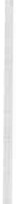 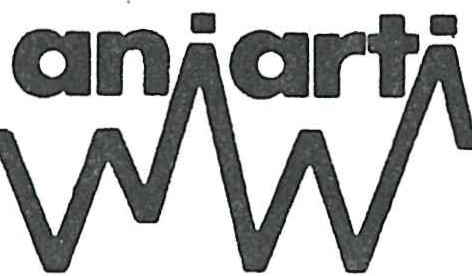 XXIII CONGRESSO NAZIONALECORSO DI FORMAZIONEITALIA@EUROPAANALISI COMPARATA DELrINFERMIERISTICA   DI AREA CRITICAIl modo di organizzare e comporre l'équipe assistenzialeIl modo di gestire il doloreIl modo di scegliere ed utilizzare i dispositivi medici e le tecnologie ad alta complessitàIl modo di formarsiIl modo di valorizzare l'infermiereA cura di:MARCO  MARSEGLIA SANDRA  SCALORBILIDO DI JESOLO, 3-4-5 NOVEMBRE 2004P R E S E N T A Z I O N EPer chi ha vissuto personalmente l'esperienza di questo Congresso tale presenta zione è probabibnente superfiua.Voglimno però ancora una volta sottolineare, quanto l'impegno dell'Aniarti sia a 360° nel panora nza pro fessionale e scientifico, italia­ no ed europeo.La scelta del confronto con i pro fèssionisti europei rispetto alla propria specificità in area critica ha dùnostrato ancora una volta l'in­ tuizione dell'associa zione a tracciare un percorso che oranwi è diven­ tato inarrestabile.Il confronto a livello europeo è l'inizio di una grande sfida, che ci porterà a costruire insieme obiettivi professionali tali da contribuire in maniera incisiva ad aumentare la salute di una collettività che ha allargato i propri confini.L'invito ai colleghi che sfoglieranno questo volillne è quello di leg­ gere il proprio vissuto professionale in chiave europea ed allargare i propri orizzonti.Allora buona lettura ... con l'auspicio di tutti perché la rifiessione e l'analisi critica di quanto proposto diventi base per un arricchimen­ to vero del nostro essere infermieri.I curatoriMarco MarsegliaSandra ScalorbiSEGRETERIA SCIENTIFICAMaria   Benetton Angelina Di Nuccio Elio DrigoFabrizio  Moggia Annalisa   SilvestroSEGRETERIA ORGANIZZATIVAGianfranco Cecinati Elena Ciriello Paola d'Amore Valter Favero Paola Marchino Marco MarsegliaGraziella Solomitawww.aniarti.it aniarti@aniarti.itwww.efccna .orgCritical Care Nursing AssociationRELATORI E MODERATORIAMPARO BERNAT ADELL, SpagnaNurse M anager in !CVPresident Spanish Association of Intensive and Corona1y Care Nursing, SEEIUCSe1vicio de Medicina Intensiva Hospital Generai de Castellon - SpagnaJoI-IN W. ALBARRAN EfCCNa, Gran Bretagna Principal Lecturer in Critica! Care NursingBritish Association  of Critica! Care Nurses, BACCNEditor and lntemational  representative Faculty of Health and Socia! Care University of the West of England Glenside CampusBristolANGELA CARDONE Inf ènniera, BolognaAnestesia e Rianimazione Cardiochirurgica Policlinico S. Orsola-M alpighi - BolognaPATRIZIA CASAVECCI-IIA Infermiera, BolognaServizio di Cardiochirurgia Policlinico S. Orsola-M alpighi - BolognaWouTER DE GRAAF EfCCNa, Olanda Head Nurse Intensive Care AdultsDutch Association of Criticai Care Nurses, NVICVCRISTIANA DI DEco lnfenniera, BolognaSe1vizio di Cardiochirurgia Policlinico S .Orsola-M alpighi - BolognaEuo DRJGO lnfènniere AFD, Udine Presidente AniartiLARA FINI Infermiera, BolognaAnestesia e Rianimazione Cardiochirurgica Policlinico S.Orsola-M alpighi - BolognaMARTIN LANGER Anestesista - Rianimatore, PaviaPrimario del Il Se1vizio di Anestesia e Rianimazione Ospedale S. M atteo - PaviaJos LATOUR EfCCNa - ESPN C, OlandaEuropean Society of Pediatrie and Neonata! Intensive Care (Nursing), ESPN CPast-President8	Relatori  e 111oderatoriMARCO MARSEGLIA  Infermiere  AFD, BolognaCoordinatore Infennieristico,  A11estesia  e Riani111azione  Cardiochirurgica Policli11ico S. Orsola-M alpighi - Bolog naCo111po11ent e del Co111itat o Direttivo AniartiDANILO MASSA! I11fer111iere  DAI, EmpoliCo111pone11te del Comitato Centrale della Federazione Nazionale I PASV I - Ro111a lnfenniere,  Dirigent e Sanitario dell' Azienda  USL 11 Empoli  - Regione  Toscana Direllore Diparti111ento Formazione - Az.ienda USL 1 1 Empoli - Regione Tosca11aRITA MEGLIORIN Infermiera  DA I, RomaCoordinatore Ria11i111a zio11e - D.E.A. Policlinico A. GemelliUniversità Cattolica del Sacro Cuore - ROM A Componente del Consiglio Na zionale Aniart iFABRIZIO MoGGIA Infermiere DDS I, GenovaU.O. Formazione e Aggiorna111e11t o Ospedale  San M art i110 - Genova Componente  del   Comitato  Direllivo   AniartiFEDERICA  P1ERGENT1u  In/enniern,  BolognaAnestesia e Rianimazione Cardiochirurgica Policlinico S.Orsola-M alpighi - Bolog naANNUNZIATA  PINZAR! Infermiera  AFD,RomaCoordi11atore lnfermieristico Dipartimento Medico Chirurgico di Cardiologia Pediatrica, Ospedale  Bambino  Gesù - RomaCo111po11e11te del Comitato Direttivo Aniart iANNA  PoRTANOVA Infermiera  AFD, RomaInfermiera  epidemiologa,  Direzione Sanitaria, Ospedale Bambino Gesù - RomaGENNARO Rocco Infermiere  DAI, Ro111aVice-presidente   della  Federazione  Nazionale  dei  Collegi  I PASV I Presidente  Collegio I PASVI Ro111aDirell ore del Corso di Laurea in lnfennierist ica, RomaMARIA CRISTINA Rossi I11 fer111iera  Pediat rica, TorinoCoordinatore Respo11sabile  del Servizio di Dialisi e Trapiant o di rene dell'Ospedale Jn fa11tile Regi11a M argherita - TorinoGIULIA SAcco Infer111iera Pediatrica, TorinoRe/a tori e moderatori	9Rianimazione - Azienda Ospedaliera 0.1.RM S. Anna - TorinoSANDRA ScALORBI Infèrmiera DDS I - ASV, BolognaCoordinatore Didattico del Corso di Laurea in Infermieristica,  Scuola per Infer­ mieri « Principessa di Pienwnte» della Croce Rossa Italiana - BolognaANNALISA  SILVESTRO Infermiera  IID, UdinePresidente della Federazione Nazionale dei Collegi IPASV/ Vice Presidente AniartiDirigente del Se1vizio Infènnieri.stico Azienda Ospedaliero Universitaria Careggi - FirenzeLILIANA VALLIANO Infènniera Pediat rica, TorinoCoordinatore Centro Trapianti di M idollo Osseo, Azienda Ospedaliera 0.1.RM S. Anna - TorinoSILVIA VIARENGO Infermiera  Pediat rica, TorinoReparto di Anestesia e Rianimazione Neonatale Pediatrica - Azienda Ospedaliera0.1.R.M . S. Anna - TorinoMONICA ZoLI Infèrnziera, BolognaINTRODUZIONE AL CONGR ESSOELIO DRIGOPresidente AniartiQuando abbiamo pensato e poi progettato questo congresso dal titolo ITALIA@EUROPA:ANALISI COMPARATA DELL'INFERMIERISTICA DI AREA CRITICAIl modo di organizzare e comporre l'équipe assistenziale Il modo di gestire ildoloreIl modo di scegliere ed utilizzare i dispositivi medici e le tecnologie ad alta complessitàIl modo di formarsiIl modo di valorizzare l'infermierenon sapevamo che sarebbe caduto quasi in coincidenza con la firma del tra ttato sull'Unione awenu ta il 29 ottobre scorso a Roma.Dopo alcuni anni di collabora zione ed in tegrazione a livello econom ico, l'Europa inizia u n processo di integrazione politica.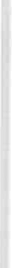 La poli tica, nella sua accezione più nobile, sottintende la cultura , la storia, l'esperienza di vita di interi popoli e adesso, con maggiore evidenza l'integra­ zione, la posi tiva interdipendenza che genera novità, elaborazione, evoluzione. Pur tra spinte in avanti e blocchi per fobie o miopi ri trosie per modesti interessi soggettivi, l'Unione europea si connota sempre più spiccatamente come soggetto in tegratore delle diversità nazionali e culturali. L'im portante sarà ave­ re il coraggio di non temere le diversità, non tendere a sopprimerle ma piu tto­ sto a conservarle e valorizzarle, renderle fruibili ed utili a tutti coniugandolecon le esigenze che da una vita sociale più allargata emergeranno.Il percorso intrapreso da milioni di cittadini della «vecchia» Europa indica il concretizzarsi per u na vol ta nella storia, di una saggezza fru tto di saperi, esperienze, culture, filosofie e valori accu mu lati nel tem po e consolidati anche dalla memoria degli errori e delle tragedie. Un processo che anche noi abbiamo la responsa bilità di non interrompere ma di sviluppare .È sempre più evidente la necessità di scambiare e reinterpretare questi saperi e questi valori.Anche gli infermieri con la loro disciplina scientifica e con il loro agire nella società, si inseriscono a pieno titolo in questo complesso ma affascinante percorso .Conoscere per comprendere , imparare, costru ire insieme, ampliare gli oriz­ zonti professionali e contribu ire al raggiungimento di un sempre migliore stato di salute di u na così grande collettività .In  quest'ottica,  abbiamo  voluto  con  noi  anche  i  colleghi  dell'EfCCNa,  la12	E. Drigofederazione  europea  tra  le associazioni  d i  area  critica,  che anche l'Aniarti  ha contribuito a costitu i re. Ne fanno parte oggi 25 paesi .Abbiamo subito allora la possi bili tà di confron tare il nostro modo d i fare assistenza con questi colleghi; d iscu teremo e speriamo possa nascere anche lo stimolo ad u na più intensa partecipazione nostra,  d i inferm ieri i talia ni, al d i [·uori dei nostri confini. Scopriremo che abbiamo degli aspetti cli ricchezza da comu nicare.A parti re eia queste considerazioni, che possono sembra re pi ù grand i di noi ma i n cui siamo quotid ianamen te im mersi, il nostro convegno cercherà d i non essere u n discu tere astratto.Ved remo cl i rispondere ad alcuni i n terrogativi che spaziano nell'evolversi della  professione  e dell'assistenza   infermieristica:quali sono gli aspetti quali fican ti , le com peten ze dell'assistenza i n fer­ mieristica  i n  area critica  in  Ital ia e in  Europa?come viene affrontato, gestito, m isurato e risol to il problema del dolore?come e su quali basi vengono scelti e u tilizzati i disposi tivi med ici e le tecnologie ad alta com plessi tà?qual è la preparazione richiesta all'infermiere?ci sono figu re diverse oltre quelle del medico e dell'i n fermiere che gesti- scono la tecnologia o interventi a forte valenza tecnica?quali aspetti sono affrontati dai diversi operatori e attraverso quale pre­ parazione e responsabil ità?qual i le com petenze avanza te ed esperte che iden tificano gl i infermieri italiani rispetto a quelli europei e quanto e come vengono apprezzate, valori z­ zate riconosciu te anche attraverso  i contratti cl i  lavoro?L'Aniarti ha posto u n grande impegno organizzativo per garanti re la m assi­ ma com u nicazione anche con i colleghi che vengono dall'estero, che cerchere­ mo di valorizzare nel migliore dei modi ed in tu tte le parti del convegno.Sarà, come avevamo annunciato un impegno duro per tu tti, ma anche ca­ rico di confron ti, progettuali tà e risul tati.OBIETTIVIConfrontare le caratteristiche e l'organizzazione dell'assistenza infermieri­ stica nell'area critica fra la realtà italiana ed alcuni paesi europei maggior­ mente significativi.Presentare l'assistenza al malato adulto e bam bino con dolore in situazione critica secondo il modello di analisi della complessità e confrontare la spe­ cifica assistenza italiana con alcune esperienze europee.Anali zzare i fattori costitutivi della professionalità infermieristica di area cri­ tica e gli strumenti per la valorizzazione delle com petenze in ambito euro­ peo.XXI I I  CONGRESSO  NAZIONALEP R O G R A M M A1 3 novembre 2004Moderatore: Elio DrigoPrima SessioneModelli organizzativi ed assistenziali per la gestione dell'evento critico nel momento del soccorso, del ricovero e nell'assistenza nelle prime 24 ore (ana­ lisi comparata)Fabrizio Moggia, GenovaRuolo e profilo professionale dei component i l'équipe per l'assistenza alla per­ sona in criticità vitale in Italia ed in EuropaWouter De Graaf - EfCCNa, Olanda* L'evento critico: prevenzione e gestione nell'Unione EuropeaMartin Langer, PaviaDibattito e confronto diretto con il contributo di relatori espertiSeconda SessioneLa formazione dell'infermiere di area critica in Europa ed in ItaliaModeratore: Elio DrigoFormazione post baseDanilo Massai, EmpoliMetodi e strumenti disponibili per la formazione continua.Analisi comparata in EuropaGennaro Rocco, RomaUlteriori proposte per la formazione dell'infermiere in area critica in EuropaJohn W Albarran - EfCCNa, Gran BretagnaDibattito e confronto diretto con il contributo di relatori esperti4 novembre 2004Terza SessioneL'assistenza infermieristica in area critica tra evidenza scientifica, efficacia, efficienza, servizio e autonomia professionaleModeratore: Angelina Di Nuccia* Presentazione di un caso clinico di una persona adulta con doloreAspetti clinico-organizzativi  interpretati secondo il modello della complessitàassistenzialeRicerca degli aspetti di possibile confronto e reciproco  arricchimento fra le diverse modalità assistenziali della persona adulta e del bambino Considerazioni di comparazione con due esperienze europeeGruppo di lavoro Aniarti Angela Cardane, Bologna	Lara Fini, BolognaPatrizia Casavecchia, Bologna	Federica Piergentili, BolognaCristiana Di Deco, Bologna	Monica Zoli, BolognaCoordinatori del Gruppo di lavoroSandra Scalorbi, Bologna	Marco Marseglia, Bologna* In Europa, come gli infermieri assistono  una persona con dolore  (v. il casoclinico considerato) in situazione critica? Quali sono le linee che seguono perl'integrazione con gli altri operatori?Esistono modelli definiti o modalità praticate?John W. Albarran - EfCCNa, Gran BretagnaAmparo Bernat Ade/I - EfCCNa, SpagnaDibattito e confronto diretto con il contributo di relatori espertiQuarta SessioneComparazione della situazione dell'infermiere di area critica in Europa in relazione a* responsabilità e autonomia professionalestatus socialestatus contrattualeModeratore:Elio Drigo - EfCCNa, ItaliaTavola RotondaAmparo Bernat Ade/I - EfCCNa, Spagna Annalisa Silvestro - EfCCNa, ItaliaJohn W.Albarran - EfCCNa, Gran BretagnaJos Latour - EfCCNa - ESPNIC, Olanda5 novembre 2003Quinta SessioneL'assistenza infermieristica in area critica tra evidenza scientifica, efficacia, efficienza, servizio e autonomia professionaleModeratore: Angelina  Di NuccioPresentazione di un caso clinico di un bambino con doloreAspetti clinico-organizzativi  interpretati secondo il modello della complessità assistenzialeRicerca degli aspetti di possibile confronto e reciproco arricchimento fra lediverse modalità assitenziali della persona adulta e del bambinoConsiderazioni di comparazione con due esperienze europeeGruppo di lavoro AniartiAnnunziata Pinzari, Roma Anna Portanova, Roma Giulia Sacco, TorinoLiliana Va/liana, TorinoSilvia Viarengo, Torino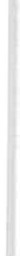 Coordinatori del Gruppo di lavoroRita Megliorin, Roma	Maria Cristina Rossi, Torino* In Europa, come gli infermieri assistono un bambino con dolore (v. il caso clinico considerato) in situazione critica? Quali sono le linee che seguono per l'integrazione con gli altri operatori?* Esistono modelli definiti o modalità praticate?Jos Latour - EfCCNa - ESPNIC, OlandaDibattito e confronto diretto con il contributo di relatori espertiMODELLI ORGANIZZATIVI ED ASSISTENZIALI PER LA GESTIONE DELL'EVENTO CRITICONEL MOMENTO DEL SOCCORSO, DEL RICOVER O E DELL'ASSISTENZA NELLE PRIME 24 ORE{ANALISI COMPAR ATA)MOGGIA (1l, V. POMPEI (2l< 11 DDSI - U.O. Formazione e Aggiornamento - Az . Ospedaliera Universitaria «San Martino» - Genova121 DDSI V. Pompei - U.O. Neurochirurgia pediatrica - IRCSS lst. G. Gaslini - GenovaIn questa relazione vogliamo in traprendere un percorso in cui mettiamo il cittadino, il mala to, durante u n even to cri tico al centro di tu tti i nostri sforzi e della nostra operativi tà; ci ttad i no che en tra all'in terno di u n processo assistenziale nel quale i professionisti, in questo caso noi infermieri e i mo­ delli organi zza tivi devono contribuire a far raggiungere l'obiettivo salu te.Vediamo adesso qual è il contesto in cui ci m uoviamo . È indu bbio che sia u n ambi ente che si è modifica to col tem po, u n ambiente dove la domanda di salute è cambia ta, dove il cittadino abbia u na maggiore consapevolezza ri­ spetto ai propri di ri t ti ogni qualvolta entra a contat to nell'area sanitaria .Qu indi, d i quale infermiere, di quale professionista c'è bisogno per ope­ rare i n questo ambien te? Sicuramen te un inferm iere che parteci pi all'iden ti­ ficazione dei bisogni di salu te della persona e della collettività come è sancito, dal nostro profilo, che identifica i bisogni di assistenza della persona e form u­ la gli obiettivi .Owiamen te l'infermiere e l'infermiere pedia trico basano le proprie l inee di attivi tà e responsabilità sul profilo, sui nostri ordinamenti dida t tici in base ai quali ci siamo formati , ma anche tu tti quei momenti di formazione post­ base e sul codice deon tologico. Quest'ultimo , ricordiamo, scritto da infermie­ ri per infermieri: ribadisce e sottolinea ancora una vol ta come l'infermiere sia quel professionista che deve garantire il rispet to dei d iri tti degli assistiti (advocacy).Si propone di seguito l'analisi tra l'Italia e alcuni paesi europei che hanno gentilmen te rispos to e che hanno alcune carat teristiche che ci aiutano a com­ prendere  l'assistenza  infermieristica  in area critica nel panorama  europeo.Sono stati analizzati e comparati i da ti, oltre a quelli italiani, quelli pro­ venienti dalla Francia , dall'Olanda e dalla Spagna raccolti attraverso u n que­ stionario di 22 item, compilato dai referenti nazionali della Federazione Eu­ ropea delle Associazioni di Area Critica (EfCCNa) per avere una fotografia della real tà attuale di ques ti Paesi Europei.Sono stati analizzati quattro aspetti dell'assistenza infermieristica in area critica,qui  d i  seguito riportati:20	F. M ogg ia, V. Po111peil) quali sono i fa ttori identi ficativi dell'identi tà  in ferm ieristica i n ques ti paesi;qual è il pri mo soccorso all'infortu na to i n am bien te extra-ospedaliero;qual  è la  fase del  ricovero  i n  ospedale;l'assistenza  nelle  prime  24  ore  i n  am bien te  i ntensivo. Qua t tro gl i  elemen t i chiave:la normativa presen te nei paesi in tervista ti;il livello d i  au tonomia dei professionisti  i n area critica;gli stru men ti u til i zza ti per sancire quale tipo d i assistenza, d i au tono- m ia e che ti po d i equipe è presen te i n questi tre mom enti  e  cioè:  extra­ ospeda l iero, all'accet tazi one e nelle pri m e 24 ore in am bien te i n tensivo.Per il primo elemen to: qual i sono i fattori iden ti ficativi dell'iden ti tà infer­ m ieristica si è rilevalo che non esiste u na normativa  speci fica nei 4 paesi per l'area critica ma ci si ri fà alla norma tiva generale per la professione ( tabel la 1). Eccezione  fatta  per  la  Spagna che ha  u n  disegno  d i  legge da  approvare elabora to ol tre che con il Mi ni stero del la Salu te anche con i l Consigl io Gene­ rale degli  In ferm ieri  e dalle loro società scien tifiche  che disegna  u n  profi lodell'in fermiere nell'area cri tica.La utonomia prevalen te i n ques ti quattro paesi è totale nel l'assisten za in­ ferm ieristica, parziale ogni qualvol ta si confron ti con le al tre figu re dell'eq uipe assistenziale.Gli strume nti che vengono u ti l izza ti prevalen temente per gestire l'assi­ stenza e per sanci re quale sia anche l'au tonom ia, si ri fan no prevalen temen te alle l i nee gu ida, ad alcu ni m odell i i n ferm i eristici e per l a Spagna e l'Olanda alcune regole e protocoll i  i n tern i ospedalieri.La t t ri buzione delle a t tivi tà da svolgere nei con fron ti del mala to i n area cri tica, i n Ital ia, i n Francia e i n Spagna viene stabil i ta dal team leader, è u tile ricordare che ad esempio nei trauma center è assol to da  u n  med ico,  ma  il team leader nella clinica i n alcu ne realtà e per quanto ri guarda la  gestione organi zza tiva e opera tiva è spesso ruolo anche dell'i n ferm iere.Tabella 1M odelli organizzativi ed assistenz iali per la gestione dell 'evento critico, ecc.	21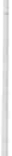 Ved iamo ora la fase di primo soccorso in ambiente extra ospedaliero, l'organizzazione del soccorso in tu t te e quattro le nazioni è prevalentemen te a livello nazionale come nel nostro paese con il sistema di Emergenza terri to­ riale 118 anche se per alcu ne Regioni vi sono differen ti gestioni.La Spagna ha un sistema integra to dove, a seconda dell'even to critico che si viene a verificare, c'è una partenza a livello locale e via via a seconda della complessi tà dell'even to l'i nteressamen to del soccorso cam bia da livello regio­ nale a l ivello nazionale.Le équipe che si confronta no in questo momento sono m iste (i nferm iere, medico e soccorritore ) dove i n Ital ia sappiamo che il soccorri tore è d i tipo volontaristico  men tre in alcune nazioni  tipo la Francia  e la Spagna, i soccor­ ri tori sono professionisti che afferiscono da arme mili tari o vigili del f-t.1oco, quindi con una formazione differen te. L'au tonomia è totale per  quanto  ri­ guarda  l'assistenza  infermieristica  e  parziale  ogni  qual  vol ta  si  interagisca con le al tre professioni . La normati va di riferi mento è di tipo generale riguar­ dan te l'infermiere e l'adozione di linee guida nazionali ed  internazionali  gio­ cano u n ruolo importa n te i n questa fase, dove c'è comu ne accordo per tu t te le Nazioni i n tervis tate, che proced u re i n uso per questo even to preveda no la stabilizzazione   sul  posto.Nella fase di ricovero i n ospedale, gli strumen ti per l'assistenza, l'attri bu­ zione d i responsa bi l i tà e di com petenze sono detta te prevalen temen te dalla normativa, da li nee gu ida sia nazionali che in ternazionali e da protocoll i che vengono sanciti a livello dell'equipe assistenziale, anche qui l'au tonomi a è totale per quanto riguarda l'assistenza inferm ieristica e parziale ogni qualvol­ ta i n teragisce con gli altri professionisti.Nel ricovero del malato in ospedale è interessan te vedere che i n Italia è la figura dell'infermiere che stabilisce il livello di priori tà all'ingresso del malato (tabella  2), mentre è m isto all'interno degli altri paesi, i n  Ola nda ad esempio a seconda della gravi tà in terviene i n prima bat tu ta ilmedico se invece vi è u n livell o d i gravi tà basso e se i l ci t tad i no afferisce alla stru t tu ra con le proprie forze,  è l'infermiere  che  fa  questa  pri ma  valutazione.Tabella 222	F Moggia, V. Po111peiL'égui pe che interviene i n questo processo assistenziale nella fase di rico­ vero i n ospedale, in Italia è il med ico, l'i n ferm iere e il personale tecnico (Ta­ bella 3), che norm almente stabil iscono i nsieme qual è la gestione degli even ti cri tici, soprattu tto quelli con livello di gravi tà alto, e stabiliscono i nsieme quali sono le proced ure da met tere i n atto. Negli al t ri paesi le al tre figure non vengono eviden zia te ed è prevalen temen te compi to del med ico e dell'i nfer­ miere.Tabella 3Nella fase dell'assistenza nelle prime 24 ore in ambien te i n tensivo, la com­ posi zione dell'equ ipe è i n tegrata  e m ultiprofessionale  dove  il medico,  l'infer­ miere e il personale  tecnico prevalen temen te interagi scono nel  percorso  assi­ stenziale,  nel governo d i  questo percorso  con  u n'autonom ia  totale per guan to riguarda l'assisten za e con l'u til izzo d i strumen ti cl i nico gestional i come linee guida e protocolli e model l i inferm ieristici prevalen temente i n tu t te le Nazioni .Dall'analisi dei dati raccol ti le conclusioni che si possono  trarre  portano alle seguenti riflessioni: un limite a questa ricerca è dato dal numero dei Paesi che hanno risposto  al questionario,  anche  se cara tteristici  d i  una  cultura  sa­ ni taria simile alla nost ra. Infatti i modelli organizzativi ed assistenziali che abbiamo visto i n Italia sono paragona bil i agli standard dei Paesi analizza ti e su alcu ni aspetti possiamo  anche affermare di essere più  avanti nell'evoluzio­ ne  della  professione.Emerge inol tre, la necessi tà di u tili zzare strumen ti condivisi a livello eu­ ropeo per innal zare gli standard dell'assistenza globali.Una formazione adeguata alla complessi tà di u n even to critico, sicura­ mente, fornirebbe ai professionisti, a l ivello europeo, strumen ti efficaci per un assistenza sempre pi ù di quali tà.M odelli orgai1izzativi ed assistenziali p er la gest ione de/l'evento crit ico, ecc.	23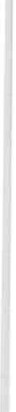 Obiettivo arduo. L'EfCCNa nel 2004 ha condotto un'indagine sul livello di formazione che esiste nei paesi europei: è stato difficile determinare quali fossero i punti comuni, ha quindi solo sancito indirizzi che diano i contorni e la cornice per una formazione univoca all'interno dell'uni tà europea .Quindi una formazione coerente con gli obiet tivi, un esercizio basa to sulle evidenze scientifiche danno alla professione un'autonomia , una respon­ sabilità, una competenza tale che ci permet ta di dell'assistenza globale al cit­ tadino.24	F. Moggia, V. Po111peiBibliografiaHARVEY D. GRANT, RoaERT H. MuRRAY JR, J. DAVID BERGERO N, Pronto soccorso e interventi d'emergenza  Mila no,  McGraw-Hill,  2002.BERTAZZONJ GIULIANO, !vledicina e chirurgia d'urgenza e terapia intensiva, Masson, 1 998.M. U LRICH, M.CI·IAGNO N-LAMARCHE, Pronto soccorso - assistenza infermieri stica, Masson, 1998.A. S1LvEsmo,G . P1TACCO, Area crit ica, i n Documen li congressual i del XI Congresso na­ zionale  della   Federazione   nazionale  dei   Collegi   IPASVI,   Fi renze   1996.5. SILVESTRO,  Il  complesso  intervent o assist enziale  in Area  crit ica"  i n  A lli  del  XConvegno  nazionale della Federazione na zional e Collegi IPASVI Fi uggi  1993.C. MOISET, A. Rou, Analisi delle allività svolte dag li infermieri nelle strull ure san itarie milanesi - risultali di una indagine, Professioni i nfermieristiche an no 56 111-. I gen­ naio-marzo  2003.l'infermiere  4/2003 An no XLIV Lugl io/Agosto Aggioma111e111i pro fessionali  - Emergen­ za, un progello per sconfiggerla.M odelli organ iz za t ivi ed assistenziali per la gestione dell'e\lent o critico, ecc.	25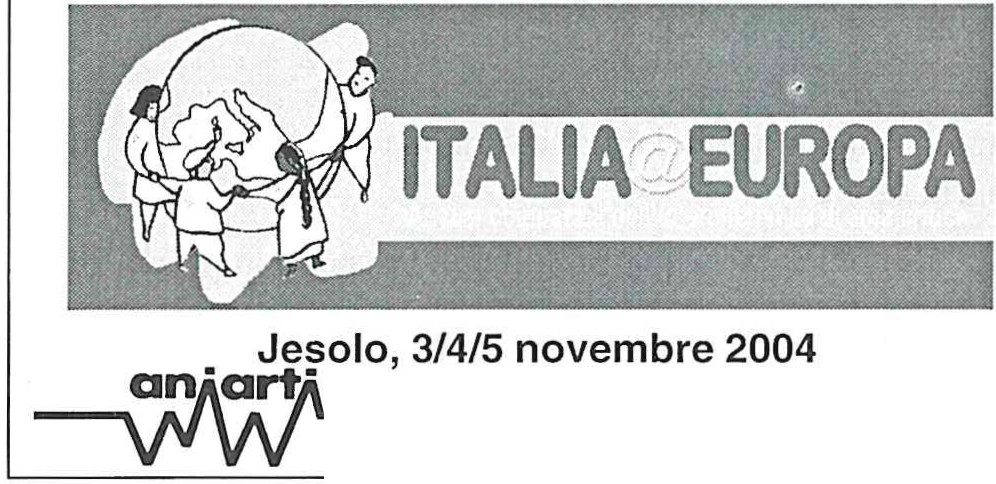 2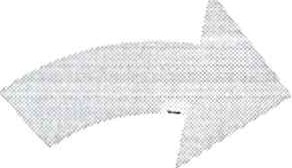 Quali realtà europee?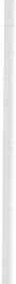 Quali infermieri?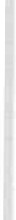 Quali modelli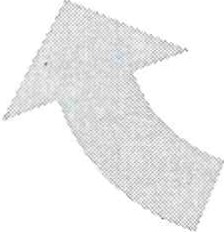 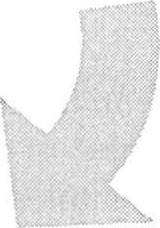 organizzativi?326	F. M oggia, V. Po111pei456M odelli organizzativi ed assistenziali per la gestione dell'evento critico, ecc.	2778928	F. M oggia, V Po111pei101112M odelli organizzativi ed assistenzia li pe r la gestione de/l 'evento critico, ecc.	2913Fattori preliminariidentificativi della realtà infermieristica 	Come viene decisa/stabilita l'attribuzione delle attività da svolgere nei confronti del malato in area critica?Italia	Linee Guida, Protocolli, modelliinfermieristici, Team LeaderFrancia		Protocolli, Team Leader Spagna	Linee Guida, Protocolli, modelli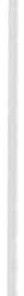 infermieristici, Team LeaderOlanda	Linee Guida, Protocolli, modelliinfermieristici141530	F. 1'vlogg ia, V. Po111pei16La fase del ricovero in ospedale17La fase del ricovero in ospedale18Modelli organizzativi ed assistenziali per la gestione de/l'evento critico, ecc.	311920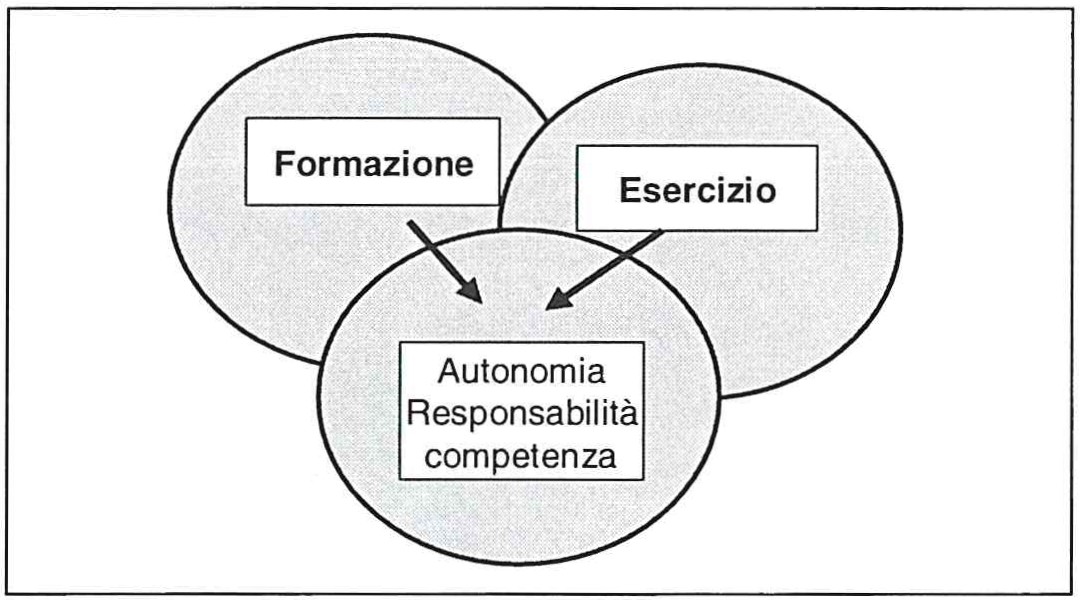 2132	F. 1\!logg ia, V. Pompei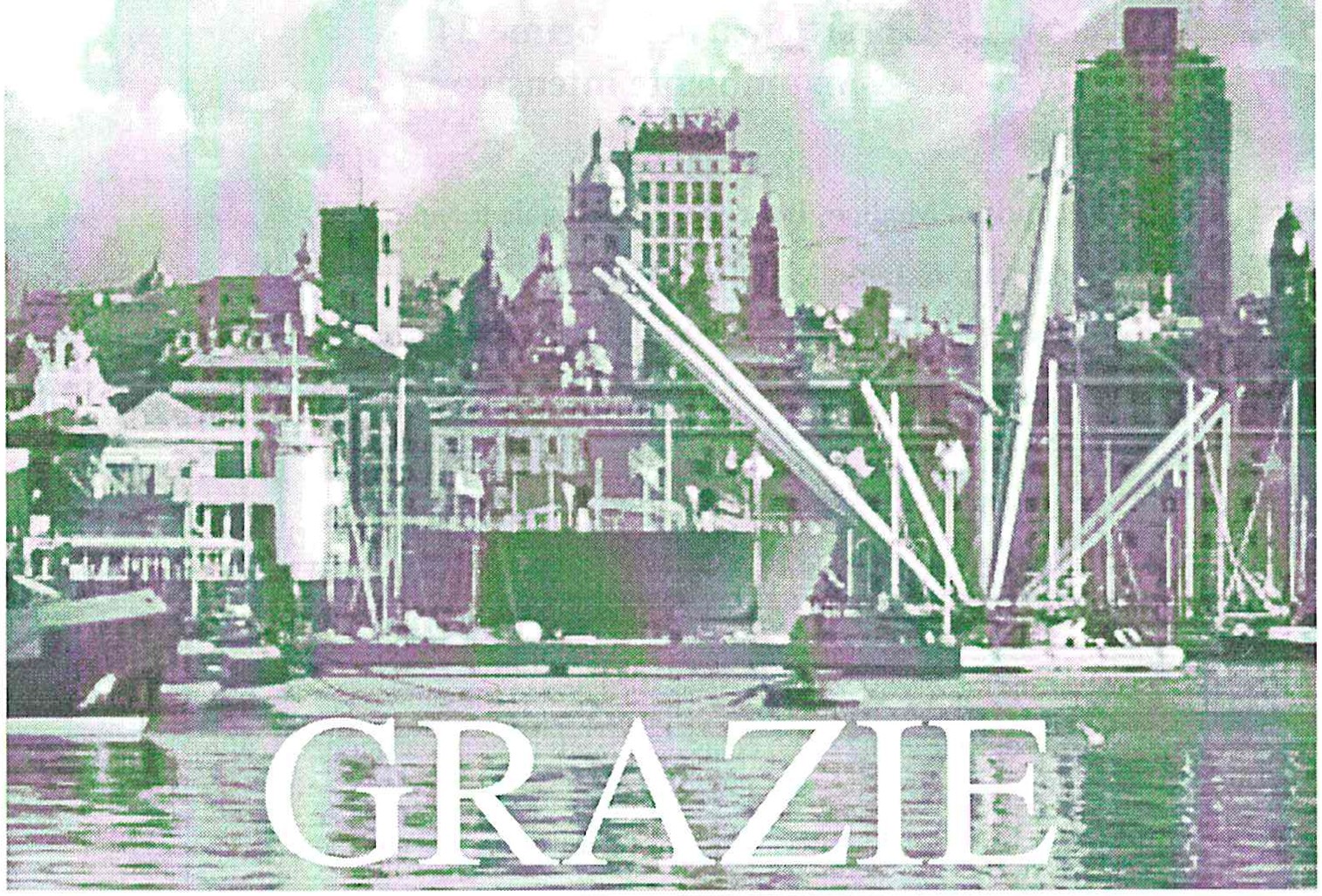 22RUOLO E PROFILO PROFESSIONALE  DEI COMPONENTI L'ÉQUIPE PER L'ASSISTENZA ALLA PERSONAIN CRITICITÀ VITALE IN ITALIA ED IN EUROPAW. DE GRAAFEfCCNa, Olanda - Head Nurse Intensive Care Adults - Dutch Association of Criticai Care Nurses, NVICVVorrei ringraziare l'Aniarti per avermi invitato.Questa è la prima presentazione relativa agli infermieri europei di area critica, a cura dell'EfCCNa , in una conferenza nazionale, seguita da così tanti colleghi ed è per questo che sono veramente fiero di essere qui come rappre­ sentante della federazione europea.Vi parlerò sia della mia esperienza che delle mie opinioni personali.Altri contenuti in questa presentazione arrivano dall'EfCCNa, nel mu tuo interesse di condividere le conoscenze derivanti da conferenze e questionari già pu bblicati sul sito e raccolti in anni di attività .Ci sono numerose Associazioni Nazionali in tu tta Eu ropa . Nel Nord trovia­ mo l'Islanda, nel Sud abbiamo la Turchia e la Spagna, ad ovest la Gran Bretagna e ad est abbiamo l'Estonia.In Europa da nostre stime, vi sono 120 - l 30mila infermieri  di area critica, pochi , più  d i  22.000,  sono mem bri  di associazioni  naziona li .Vi è un consiglio con 23 rappresentanti ,perché ogni associazione naziona­ le delega u n proprio rappresentante al consiglio.Vi è u n comitato superiore di 3 mem bri, un tesoriere e u n segretario.Semestralmente si tiene una conferenza di 2 giorni che viene organizzata in diversi paesi: nella Primavera del 2000 eravamo a Firenze.Tutto il nostro entusiasmo è dedicato alla Qualità dell'assistenza fornita ai pazienti , in ogni situazione critica da Infermieri di Area Critica che sono ben pre­ parati e che migliorano le loro abilità e conoscenza con approccio professionale.Noi siamo attenti ai pazienti, è per questo che ci seguono e ciò non ha nulla a che fare con la nazionalità del paziente o dell'infermiere.In questa presentazione parleremo di:chi è l'infermiere di area critica in Europa?cosa faesiste un dominio professionale degli infermieri di area criticacome si diventa infermiere di area critica,cercando di evidenziare similitudini e differenze, soprattutto differenze, perché siamo tutti europei ma abbiamo culture diverse e applichiamo diverse linee guida nella pratica .34	W De Graa(L'infermiere di area critica in Europa è, di fondo, u n infermiere addetto all'assistenza generale o assisten te anestesista .In qualche paese si può lavorare in area critica senza u n backgrou nd infer­ mieristico, intendendo senza il diploma di base di infermiere.L'infermiere di area critica nel 70% dei paesi è specializzato con u n corso extra, con questo si intende sia u n corso teorico ma anche un inserimento effet­ tuato dai colleghi.Questo corso ha durata media di 18 mesi , ma ci sono grandi differenze in Europa perché si può diventare inferm iere di area critica dopo aver frequen­ tato u n corso che va da 8 settimane fino a 2 anni.L'infermiere di area critica lavora i n ospedali privati, pu bblici  o u niversi­ tari . Ci sono mol te differenze tra gli ospedali  privati  e pubblici,  poiché  la quali­ tà   dell'assistenza   dipende   dalle  risorse   economiche   e  dall'organico.Qu ali sono i com pi ti di u n infermiere d i Area Critica?Prima di tu tto vi è la Prevenzione, poi l'assistenza natu ralmente, come le attività infermieristiche di base, poi i trattamenti, che dipendono dal tipo di ospe­ dale e di specialità, basti pensare all'intubazione, estu bazione, dialisi eccetera ... Poi c'è il sostegno al paziente, informarlo, farlo sentire a proprio agio sen­za dolore o pau ra .Proteggere i diritti del malato: è nostro dovere dare il meglio alle nostre cure. Se il trattamento non ha successo, dobbiamo assicurarci che il paziente possa morire in condizioni u mane . Dobbiamo proteggere il paziente da tra tta­ menti non necessari anche se questo può portare ad avere discussioni d i natu ra etica. L'infermiere osserva il paziente 24 ore al giorno ed ha u n contatto intenso anche con i pa renti .Vi è poi il monitoraggio, come l'osservare il processo di svezzamento. Biso­ gna descrivere cosa si osserva agli altri: i vostri occhi e le vostre orecchie non sono abbastanza, ci sono disponibili più occhi ed orecchie, esperienze diverse, se riusciamo a condividere le conoscenze noi miglioriamo la qualità assistenziale . Il dominio degli infermieri di area critica è basato su linee guida e proto­ colli, che sono molto importanti  sia per ragioni educative, per preparare gli studenti e i nuovi colleghi, ma sono im portanti anche per questioni legali e permigliorare la qualità dell'assistenza .Natu ralmente il dominio basato sull'am biente e sulla cultu ra e dipende dalla natura della struttura in cui si lavora, basti pensare alle differenze cultu­ rali in Europa, ad esempio la parteci pazione famigliare nel sud dell'Eu ropa è maggiore che nel nord.È difficile assegnarne i limiti visto che un paziente in terapia intensiva ha biso­ gno di trattamenti diversi, per questo dobbiamo lavorare insieme ad altri soggetti.La descrizione del lavoro, dipende dalla struttura del reparto, a volte non ci sono medici di sera o di notte e tutti gli interventi per stabilizzare il paziente sono ad appannaggio dell'infermiere . . . rientrano nel suo dominio.Vi è poi la legge che riconosce i professionisti e ne protegge la professiona­lità.Ruolo e profilo professionale dei componenri l'équipe per l'assistenza alla persona, ecc.	35Vi sono poi i codici etici nelle diverse nazioni, nelle diverse organizzazioni , pensiamo al background religioso, ad esempio.Come si diventa infermiere di area critica?Con lo studio teorico naturalmente, ma c'è grande differenza in Europa, alcuni corsi hanno durata di 200 ore, altri di 800.Le ore di tirocinio pratico dipendono dal corso, si svolgono ad esempio in sala operatoria o nel dipartimento di emergenza.I.:istruzione , è mia opinione, è sia la via più comune che ha l'infermiere per imparare da solo nuovi trattamenti e come insegnare agli studenti.Poi vi è la riflessione, sia durante il lavoro, sia durante i corsi teorici o iltirocinio .Molte ore di lezione teoriche nei dipartimenti e nell'ambito dei corsi sono tenute dai medici, è mia opinione che si debba aumentare la partecipazione infermieristica  in questo.- In alcuni paesi vi è un sistema di formazione permanente che va a incre­ mentare il curriculum del professionista .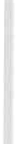 r.: Italia è centro dell' Europa?!Assolu tamente si, perchè qui c'è la più vecchia associazione infermieristi­ ca dell'Eu ropa.Ma tu tto questo è successo poiché si è lavorato insieme ad altre associazio­ ni sia in Italia che all'estero.Esiste una visione dell'infermiere di area critica che viene trasferita nell'at­ tività pratica .Si tengono Conferenze con molti membri, vi sono contatti col Ministero della Sanità e ciò è molto importante per far entrare l'infermiere di area critica in ambito politico .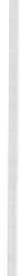 Il Decreto n. 739 del 1994 stabilisce che l'infermiere è responsabile di ciò che fa nell'ambito delle proprie competenze rappresentate dall'assistenza. La responsabilità indica anche problemi legali per questo è fondamentale una for­ mazione di base, post-base permanente ed un Codice Etico.Esiste anche un Master u niversitario in area critica e pochi paesi in Euro­ pa ne hanno uno! È mia opinione ed opinione dell'EfCCNa ,che sia molto im­ portante avere questo master quale strumento per aumentare l'im portanza del­ l'infermiere di area critica sia dal pu nto di vista della ricerca che dell'approccio scientifico.Quali sono gli obiettivi di apprendimento dell'EfCCNa?Collaborazione nella ricerca, l'EfCCNa sa che molte ricerche vengono effettuate in diversi paesi e un obiettivo è di riunirle insieme.Dobbiamo aumentare la nostra influenza politica a Bruxells, al momen­ to c'è solo un paragrafo in u na legge che parla della formazione di base che deve durare 3 anni e nient'altro.36	W De Graa(Dobbiamo sviluppare u na visione Europea sull'infermiere di area cri Li­ ca, riguardo le d ifferenze e similitudini nella pratica quotidiana in Europa .Dobbiamo sostenere le associazioni nascenti , ci sono d iversi paesi in Europa che stanno provvedendo in tal senso, ma non hanno possibilità econo­ mica o esperienza, pensiamo che sia nostro dovere aiutare tali associazioni .Un altro pu n to è la legalizzazione, perché queste associazioni non sono legalizzate in Eu ropa a causa delle vie bu rocratiche e del dispendio di tem po e di energia che ne deriva .Ma ciò dovrà essere fatto entro pochi anni.- È natu ral men te dobbiamo au mentare le nostre risorse . Al momento le nostre risorse finanziarie vengono dalle singole associazioni nazionali che pa­ gano 1 euro per membro e ciò non è sufficien te per seguire Lu tte le con ferenze anche se è molto im portante incontrarci almeno due volte l'anno. Per questo è molto im portante che ri usciamo a migliorare le nostre risorse finanziarie nel futuro.Grazie per la vostra attenzione.Ruolo e pro filo professionale  dei componenti l'équipe per l'assistenza alla persona, ecc.	373	4EfCCNaEuropcan federation of Criticai Care Nurs e association sThe CCN in Eu rnpe:Is basically a genernl nu rse or anesthe­ tist assistant.ls  specialized  wi th  an  extra  educa­ lional course in 70% of the countries.Had an educational  cou rse with an avernge duration of 18 monlhs.Is working in privat, public or unive1-­ sity hospitals.5	6738	W De Graa{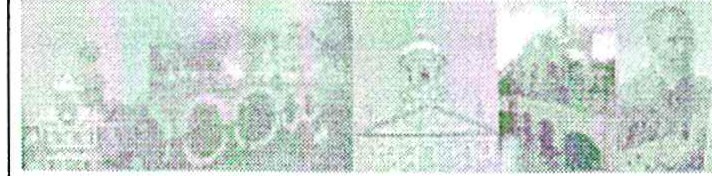 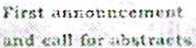 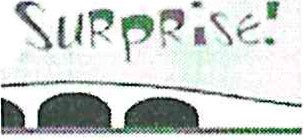 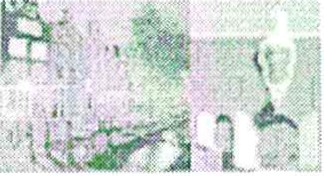 1112L'EVENTO CRITICO: PREVENZIONE  E GESTIONELANGERAnestesia e Rianimazione Il - Policlinico S. Matteo Pavia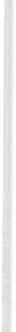 Cos'è un evento critico e quali sono le sue possibili conseguenze?_ _ N_routine	routineeventoNON DEVE ESSERE MINIMIZZATO240	M . Langer345L'evento critico: prevenzione  e gestione	41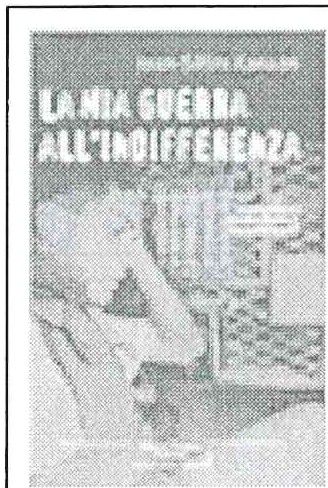 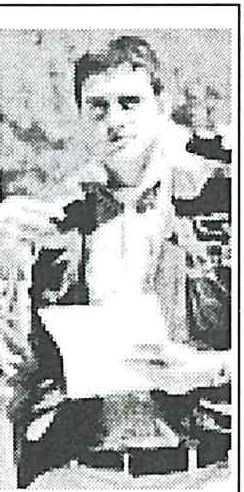 6-routine	-	V	routineeventoNon solo catastrofi hanno conseguenze importa nti, anche criticità minori che capitano nel bel mezzo della tranquilla  routine:u n  arresto  cardiaco  inattesoi l terzo ricovero i n 2 oreun  ricovero  pediatrico  i n un  reparto  «per adul ti»un turno scoperto... un errore commesso7842	M. Langer-routine	-Dy routine--	-evento	1}>----------con il paziente-7  riparazione-7   i nformazioneGestione dell'errorecon il sistema-7 anal isi-7  responsabi l i tà-7  mi gl ioramen to9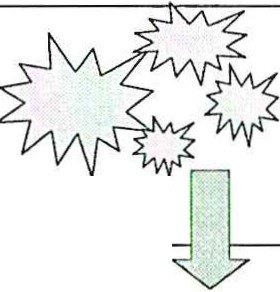 10-routine------Di1}1--	--eventiQuali sono gli errori in Medicina? Effetti secondari da farmaci Infezioni del la feritaCompl icanze tecniche Sanguinamento  postoperatorio Pneu motorace dopo pu nturaHarvwd Med Pracrice Srudy NEJM 19911119%14%13%L'evento critico: prevenzione  e gestione	43--1}evento -u>----routineQuali sono gli errori in Medicina?routin<50% sono correlati ad intervento chirurgicoHarvard Med Practice Study NEJM  199112------11}evento	Dt-----Quali sono gli errori in Medicina?... e nel nursing in Terapia Intensiva?o Dosi di farmaci non somministrateo Sommi nistra zion i sbagliate, ritardate ...o «Bolo di amine», errori trasfusional ie:>   Desaturazion i - deconnessionie:>   Contenzioni  o mancate contenzioni13routine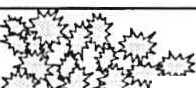 routineQuanti sono gli errori in Medicina?Dati USA :1 .000.000 di episodi  con danno al paziente100.000 morti attri buibili al l'erroreOppure 3.7% dei ricoverati hanno un danno serio per un errore commesso"To err is hw111111: Bilduing a safer hea/th syste/11 »lnstitute of Medicine, 1999 1444	M. Langer15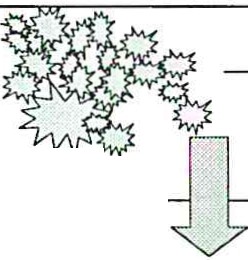 1617L'evento critico: preven z ione e gestione	4518Blendon et al. NEJ M 2002 Cause degli errori prevenibili: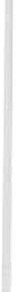 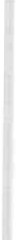 Medici	CittadiniMancanza di infermieri	53%	65%Superlavoro/stress	50%	70%Poca comu nicazione	39%	67%Al ta complessità	38%	62%Poco tempo medico/paziente	37%	62% Scrittu ra i lleggi bile	21 %	48%192046	M . Lang er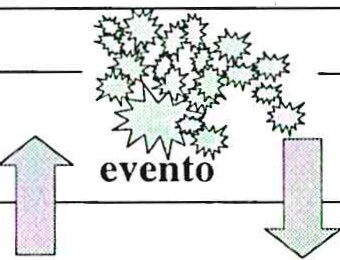 21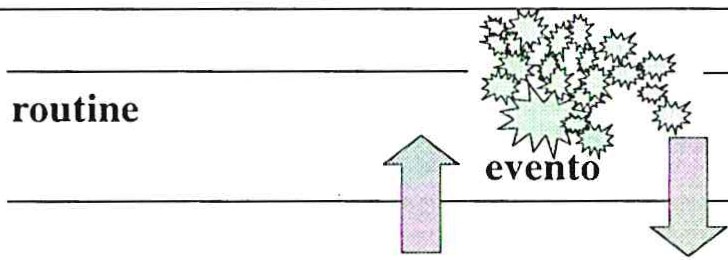 2223L'evento critico: prevenzione e gestione	4724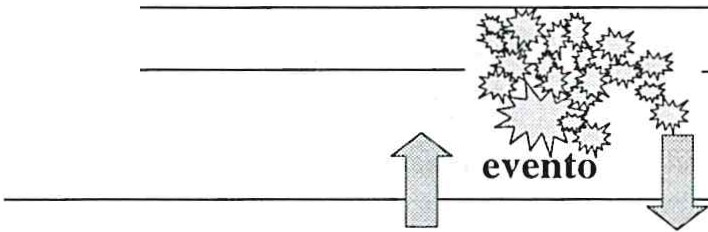 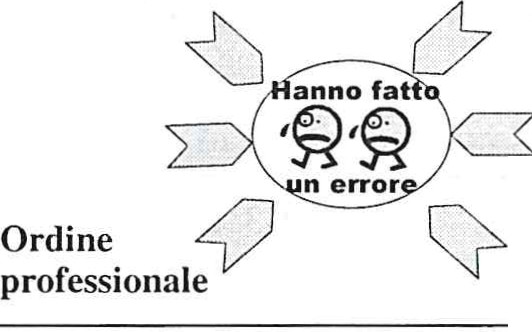 23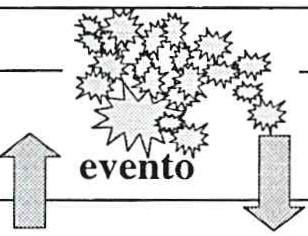 2448	M. Langerroutineroutine-	---lDevento {1c, ---Come affrontare l'errore in Medicina?Comunica re gli errori (importanti) ai pazienti proba bilmente di­ minuisce il contenzioso giudiziarioRiportare-discutere gli errori (anche non gravi) permette di mi­ gliorare il sistema, modifica ndo proced u re a rischio.2526routine	routine-----------D-<evento    iJ.---------Saremo capaci a metterci  in discussione per un cambia­ mento?Chi ci aiuterà ad imparare a cambiare?Chi ci aiuterà ad affrontare correttamente i nostri «eventi critici»?27L'evento critico: p revenzione e gestione	49------1D 	routin e 	evento	,	-... forse dobbiamo cominciare noiDobbi amo espri mere l 'esigenza d i poter parlare dell 'evento criti co e dell 'er­ rore senza paura; accettiamo le respon sabi lità indi vidu a li , ma quella i nd iv i­ duale non è l ' unica responsabil ità ;Lo facciamo nell'interesse del nostro benessere e nell 'inte­ resse della sicurezza dei pazienti.27FORMAZIONE POST BASEdiDANILO MASSA!I PA SV I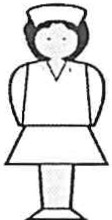 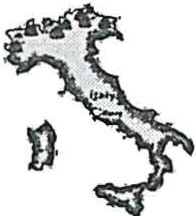 2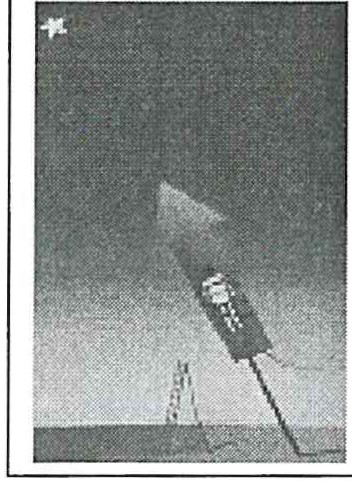 352	D. Massai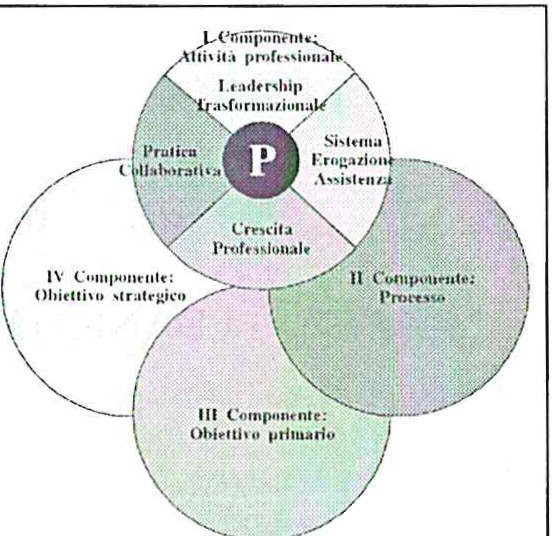 4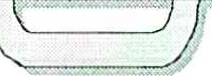 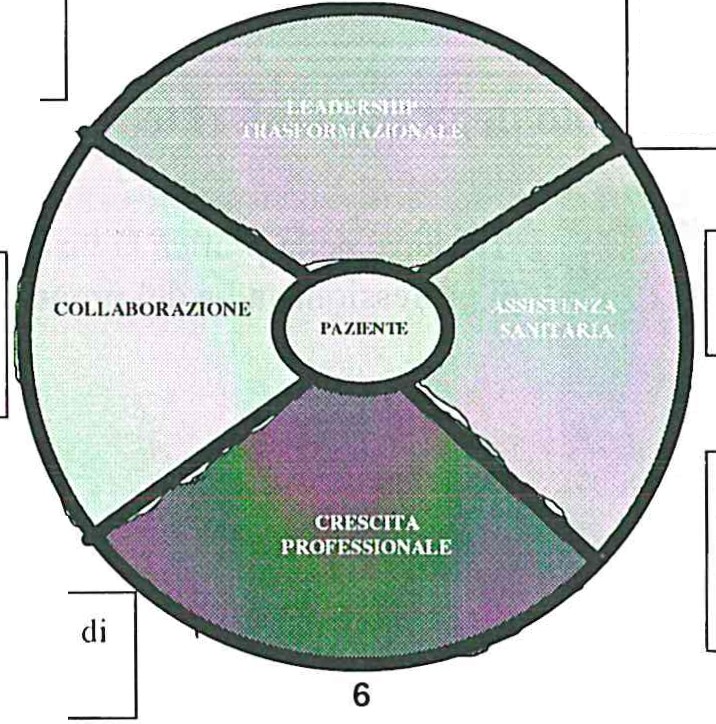 For111a zio11e post  base	53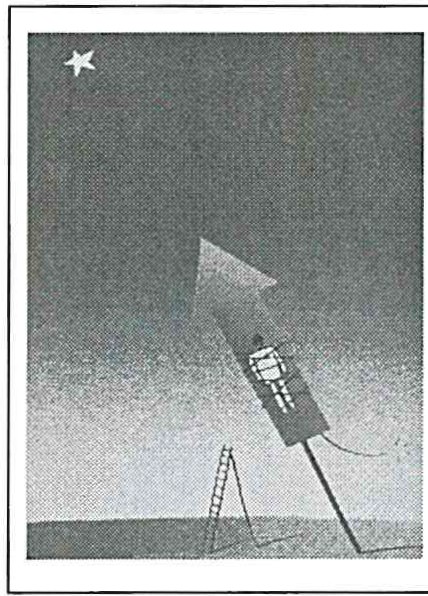 7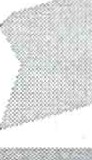 La professione medicaI!Florence Nightingale: la:prima infermiera ad·f utlllzzare Irisultati clinicoassistenzialiF.N. usò il tasso di mortalità dei soldati per stimolare lo sviluppo delle tecnichesanitarieLa mortalità era (e rimane ancor oggi) la principale unità di misura per valutare i risultati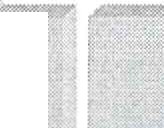 8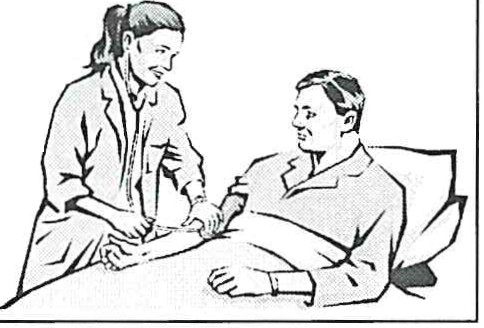 954	D. Massai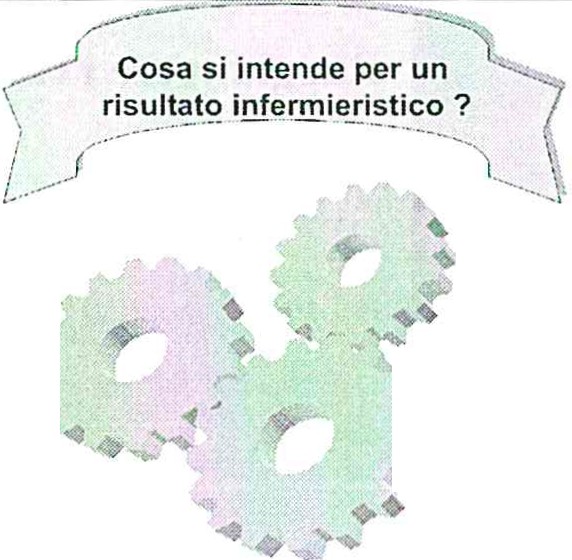 10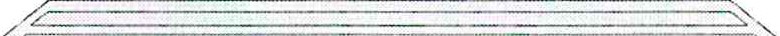 11I <..:o mpon1•n1t•:,\t1hi1ia profoiunnl<'	Obiettivi infermieristici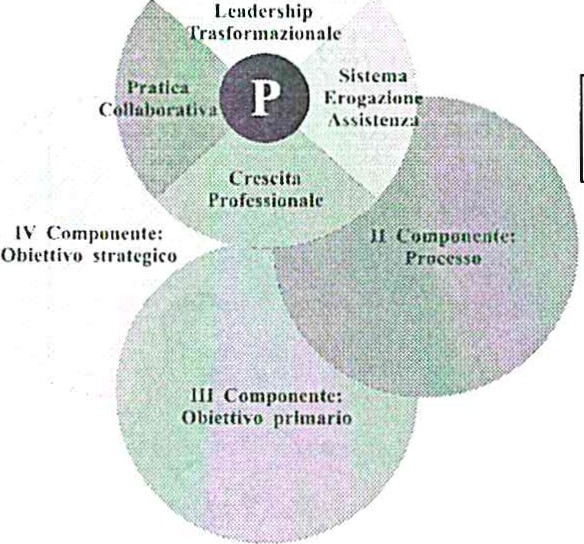 ObiettivoAssunzione e manten i mento del  personaleRisultatiDimi n uzi one della rotazione del personal eAumento del l ivello di soddisfazione degl i u tentiAu men to dell 'esperienza i nfermieristica12Fo1111a zio11e post basel l:uu111011\'.Plt':.\lli\il ;i profr••io11 :dt'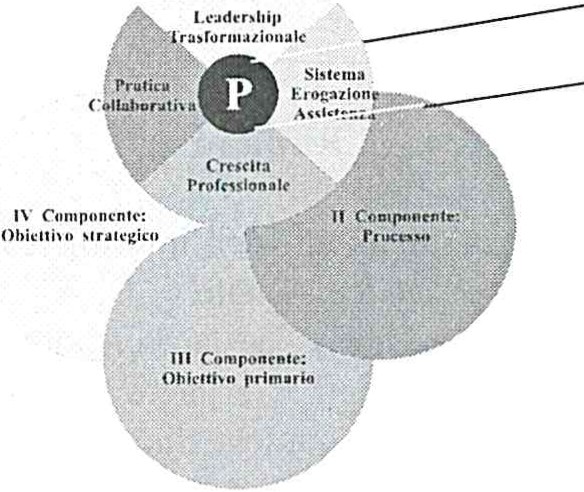 55Obiettivi infermieristiciIl paziente prima di tuttoL'utente è la persona più imparanteI  bisogn i  della  persona  sono  pi ù i mportan ti d i quel li d i q ualsiasi medico  o  infermiereIl nostrolavoro consiste nell'assicu­ rarci che l 'utente sia i n ogn i mo­ mento  adeguatamente   assistito13Obiettivi infermieristiciAttlIvllCì1ompproo;f:c) ion :1k;   -------.,._--------------Prom uovere  i  cambiamenti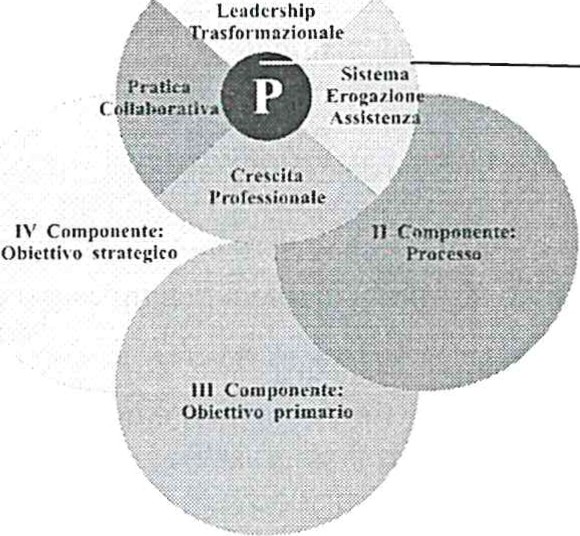 El i minare gl i ostacoli ali' attività dei professionisti   e  degl i  operatoriDi mostrare la varietà di ruol i e mo­ delli per soddisfare le diverse richie­ steRidefinire lesercizio professionale per elimi nare aspetti del lavoro che non offrono u n valore aggiu ntoI CCllupnne111e :14Obiettivi infermieristici\llhllà 11ro(l'\ ion:1le  ---------,;;-;----:-;--:-:-:--=---::-:-;:--:--:-;--::-;,-:=--7::---IUn ambiente attento alla sicu-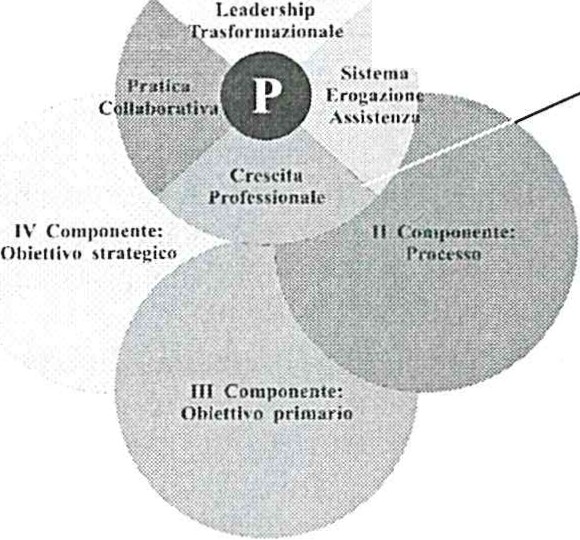 rezza dei pazienti e alla gestio­ ne dei rischiA mbiente  d i  l avoro  non  basato  su colpevolezza/biasimoNumero crescente di rapporti (denunceinterne) su di incidenti o semi-incidentiDiminuzione dei processi di deteriora­ mento della pelleDenu nce interne di errori di sommini­ strazione farmaci1556I  C11111pnnt• 11u-;.\1li•i1:i 11rufoiunak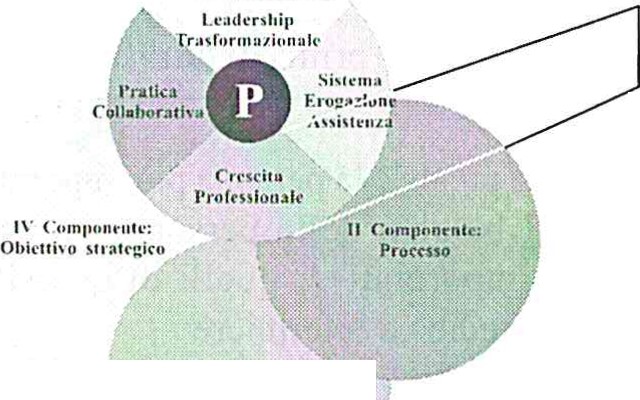 l ii  ('0111p 1HU" ll f   ;Ohlct1h o p rim a rioD. MassaiObiettivi  infermieristiciCrescita  professionaleRisultatiCoi nvolgi mento dell'i nfermi ere nel processo   decisionaleInnovazioni indotte dai professionistiSvil uppo  dell 'inferm iere  grazie ad u na crescita «autogestita»16Progressi  infermieristici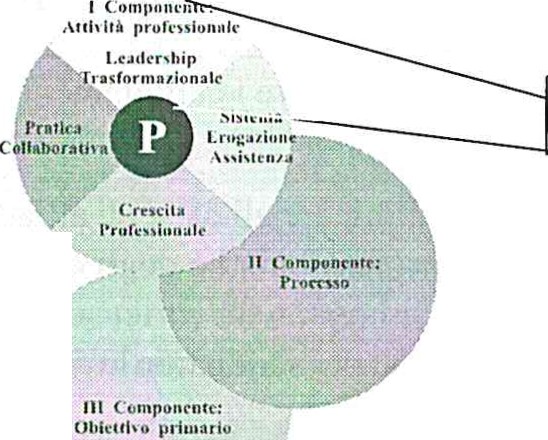 ObiettivoGestione decisionaleI V   ("om 11onrnll':(tlJ[cC 1h11 \lr•1.. k11I <:u mpom·n!C':.\Uh it il  pr(1fc    ion :1h:RisultatiRidu z i one dei tem pi dalla identifi cazio­ ne alla ri solu zione dei problemiProblemi sollevati dal person a l e vengo­ no affrontati i n maniera tem pestiva con u n « feedback» e un li vello di comuni­ cazione adegu atiConsapevol ezza  della  qual i tà  e quanti­ t à di informazioni  necessarie per pren­17     dere u na decisioneProgresso  infermieristicoObiettivo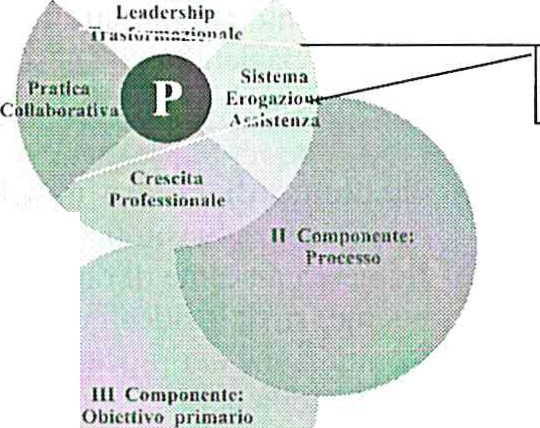 Flessibi l i tà diparti men tal eI V Cu mpon<• 111c:Oh iclli•·o sl r a t  i,:i coRisultatiCapacità di defi ni re l e responsabilità specifiche del diparti mento e i l propri o conlributo nell 'ambito dei processi tra­ sversal iSviluppare u n programma dipartimen­ tale unitam ente alle altre disci pli ne e prof essionistiCoordinare  l 'alli vit à  del  di partiment ocon i l personale di al tri dipartim enti18Fomiazione posi  base57I leader della trasformazione si assu mo­ no l a responsabi li tà di guidare le perso­ ne: tal e compito non  può dirsi compiuto fino a quando non abbiano guidato tutti sani e salvi nel futuro con i l necessario bagagl io di conoscenza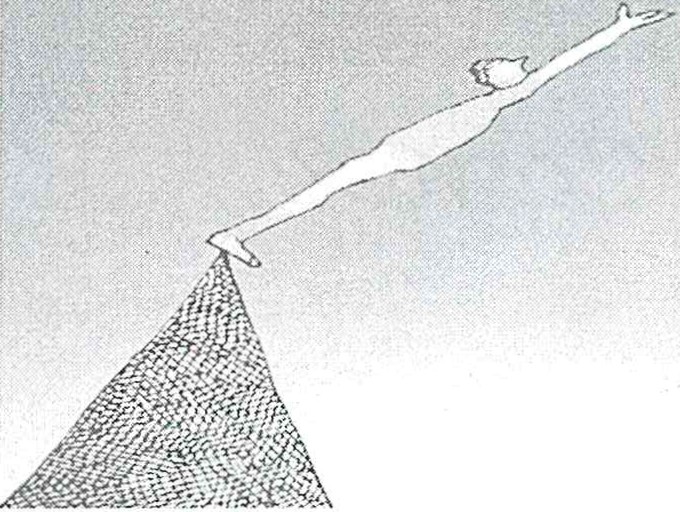 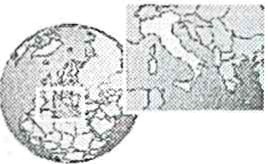 19Progressi infermieristici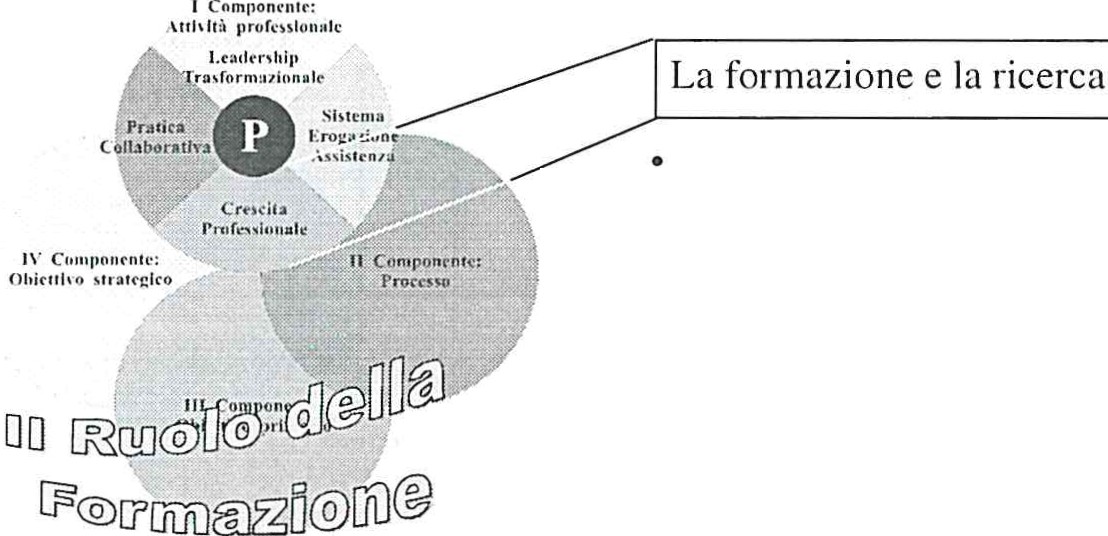 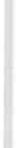 Svil uppare esperienza nell'infermie­ risticaCreare u n Diparti mento di Forma­ zione   InfermieristicaCreare un percorso clin ico assisten­ ziale formati vo: i l pri mo nel suo genereImplementare il ruolo dei ricercatori20I C'ompnnl'ntc::,\uh·itù  prokuionakObiettivi infermieristici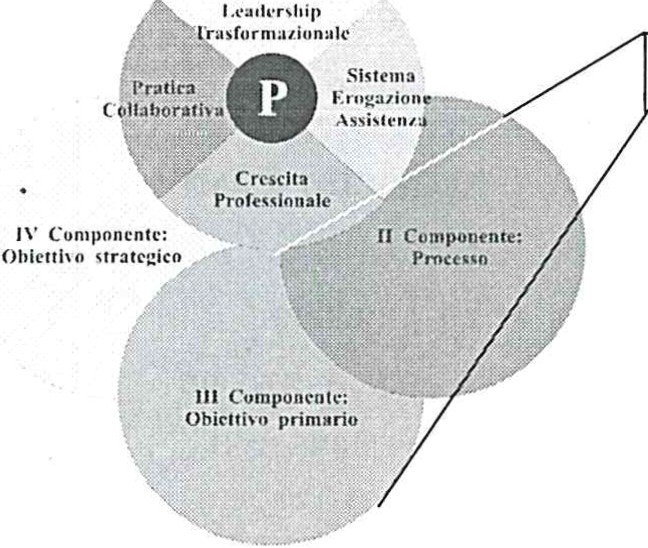 2158         C0111Le/?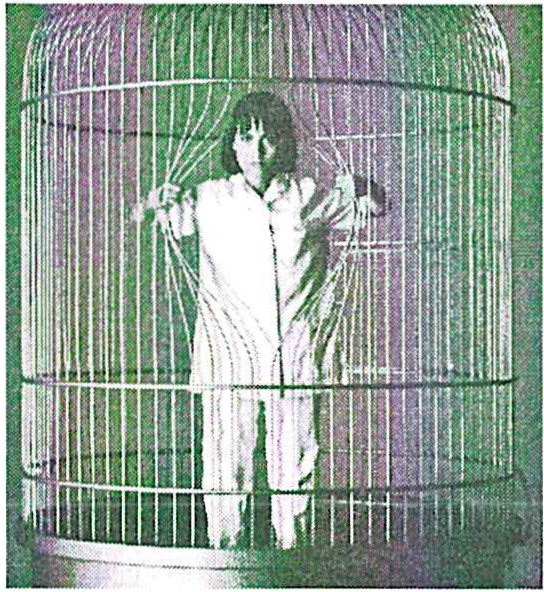 22D. M assaiValutazione Economic.:1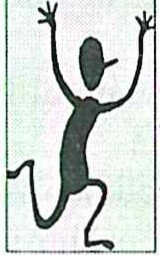 Valt.!ta;r.ion e Ecoru"!rtdcSviluppo formativo,professionale  eiW n:llu?Jl/..:.\Hlvl!                 ,.,,.,,...D.,... 	economicouI	I	I	ICULTURA/PORM PROPl!SSIInfermiereconInfermiereConInfermiere Con LAUREALAUREA	MASTER23SPECIALISTICA24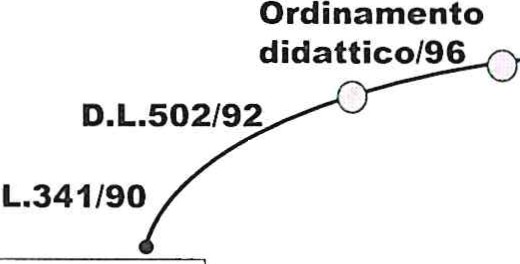 Fo1111azio11e post base	59IPA SV I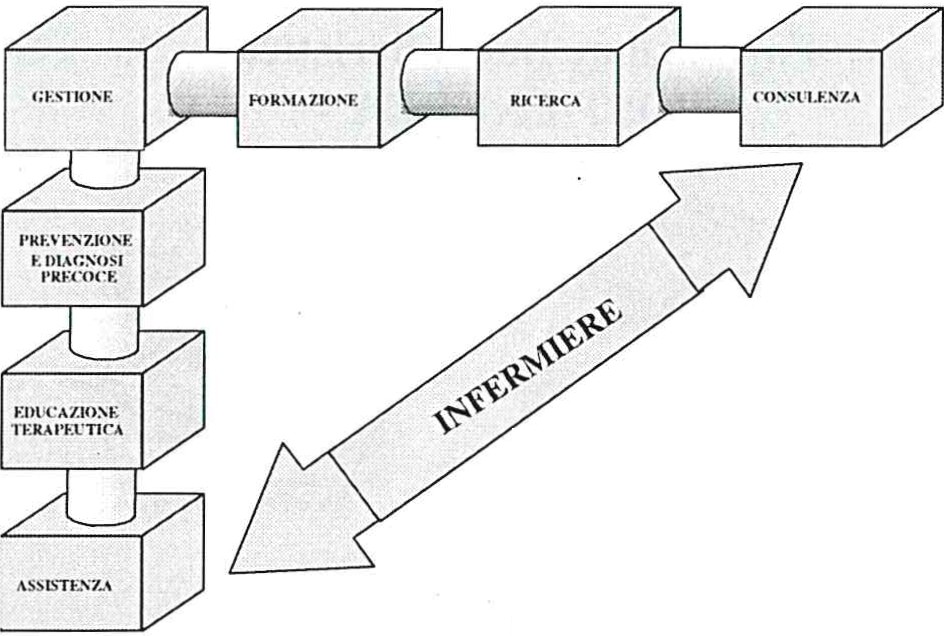 25Dottorato di ricerca	[jD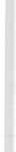 180 creditiMaster 2° livello	@60 crediti	[)Laurea specialistica	&120 crediti	oMaster 1° livello	&Laurea 1° livello	60 crediti	Z?,180 crediti	@@26Competenza Profe ionale e Conteto Organizzativo2760	D. Massai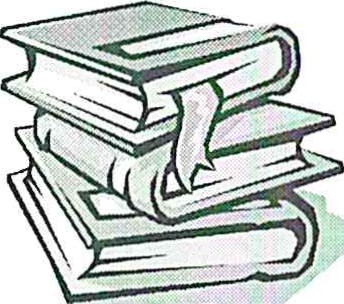 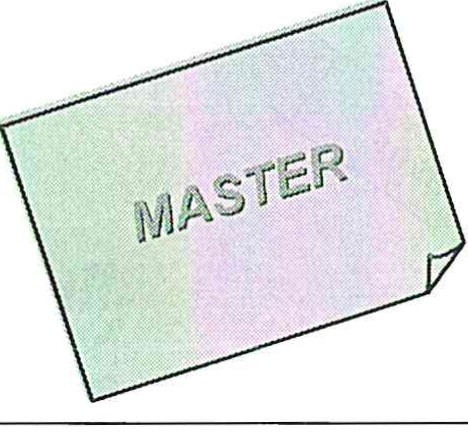 2829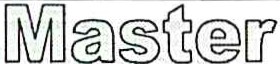 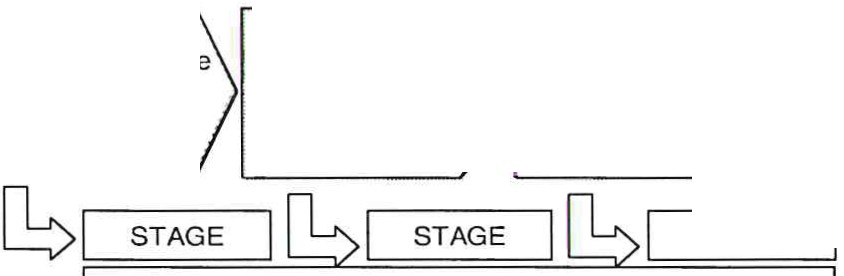 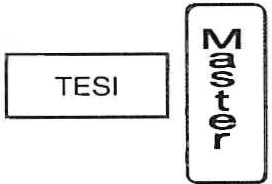 30For111a z io11e post base	61Infermieristica in Area Critica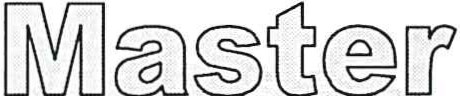 lnle1mieris!cn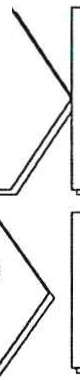 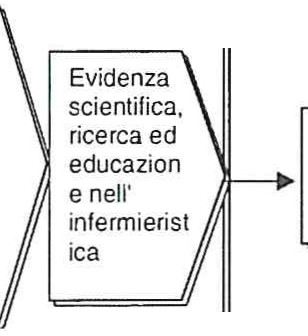 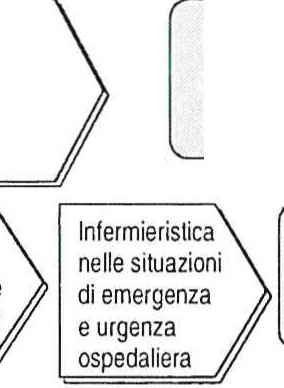 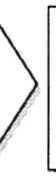 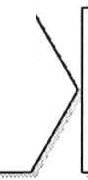 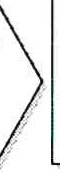 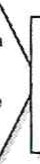 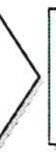 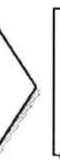 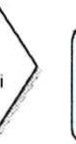 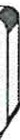 nlL, personacon 1mp1mito diInfermieristica inDIALISI31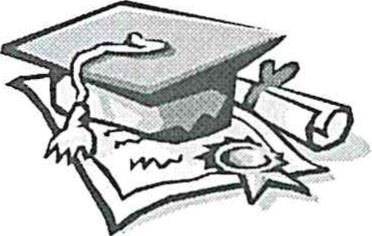 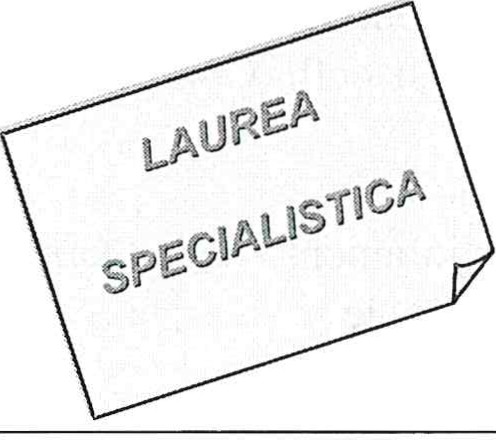 32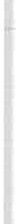 62	D. M assaiQuali finalità::_.,:i=::> • Sviluppo cul tu rale=::> •  Sviluppo sociale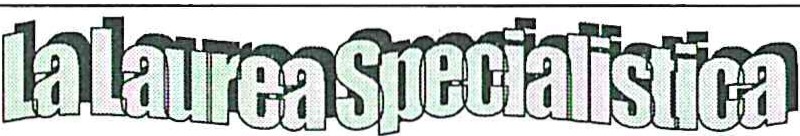 => •  Consolidamento,::procfeissioinaledManagemen tocm.,;ooe33es0&llifùlQ)on@	,p@o Qù@@- ··- ,, ·-- - --uugo@O@:AziendaleLibero Professionista34Fomzazione post base63[}:;:,o		m::ru[QJ a@ w E!	[}B;fJ@@CE@)Aziendale UniversitarioLibero Professionista35Professori  -Uni versi tari Consulenti  Libero Professionali Formatori Aziendali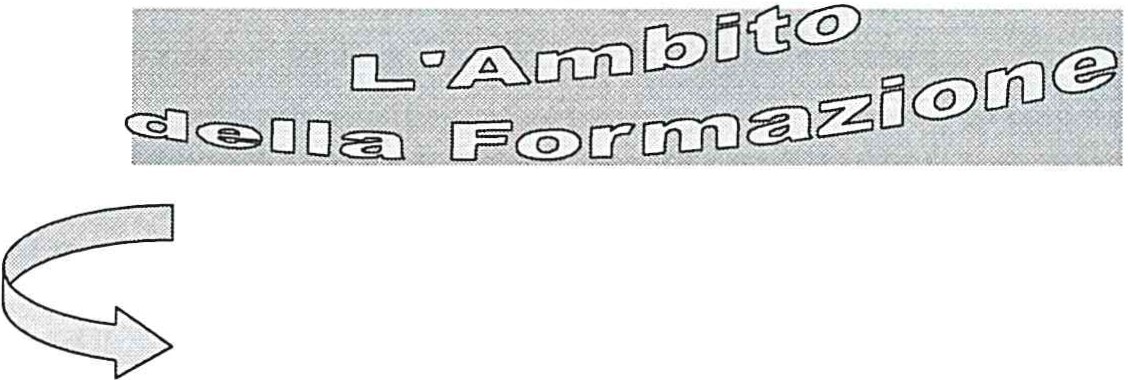 3664	D. Massai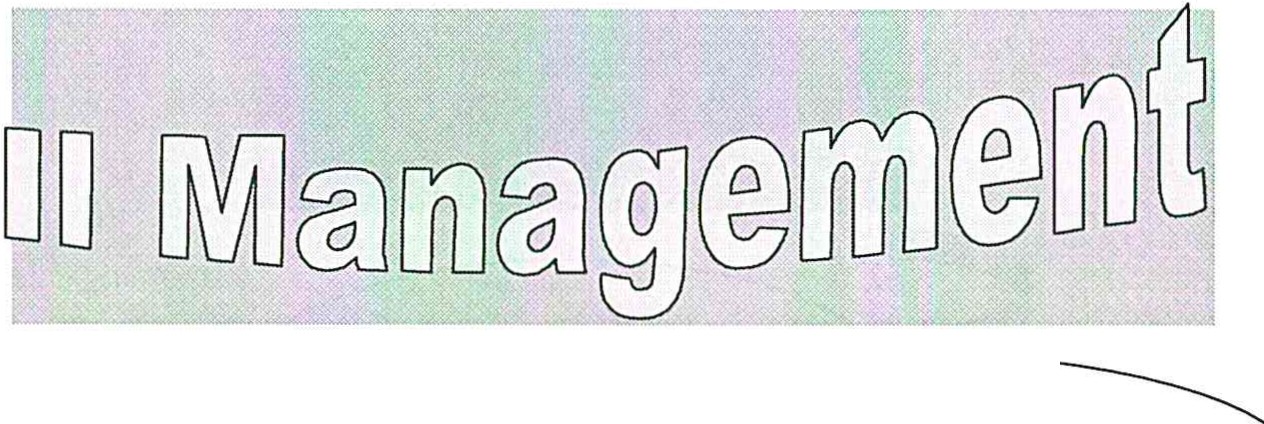 Diri gen te Coord i natore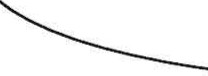 @!JfJIJ@@[JfJ(l@. • di Struttu ra Complessa - Diparti men to---... • cli struttu ra semplice@@@[f@JO[Ji]fiJ @[f@ ·     .. •  d  Struttu ra Comlessa - Diparti men to·	-.....  •  d1 struttura sempl!ce37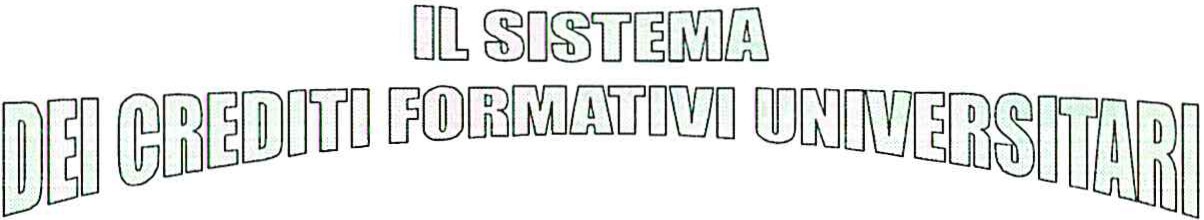 LAUREA DI BASE	LAUREA SPECIALISTICA180	CFU	300 CFU(180 triennio + 120 biennio)38Fon11az io11e post base	65La " Spec ialistica" dei crediti f ormativi universitar i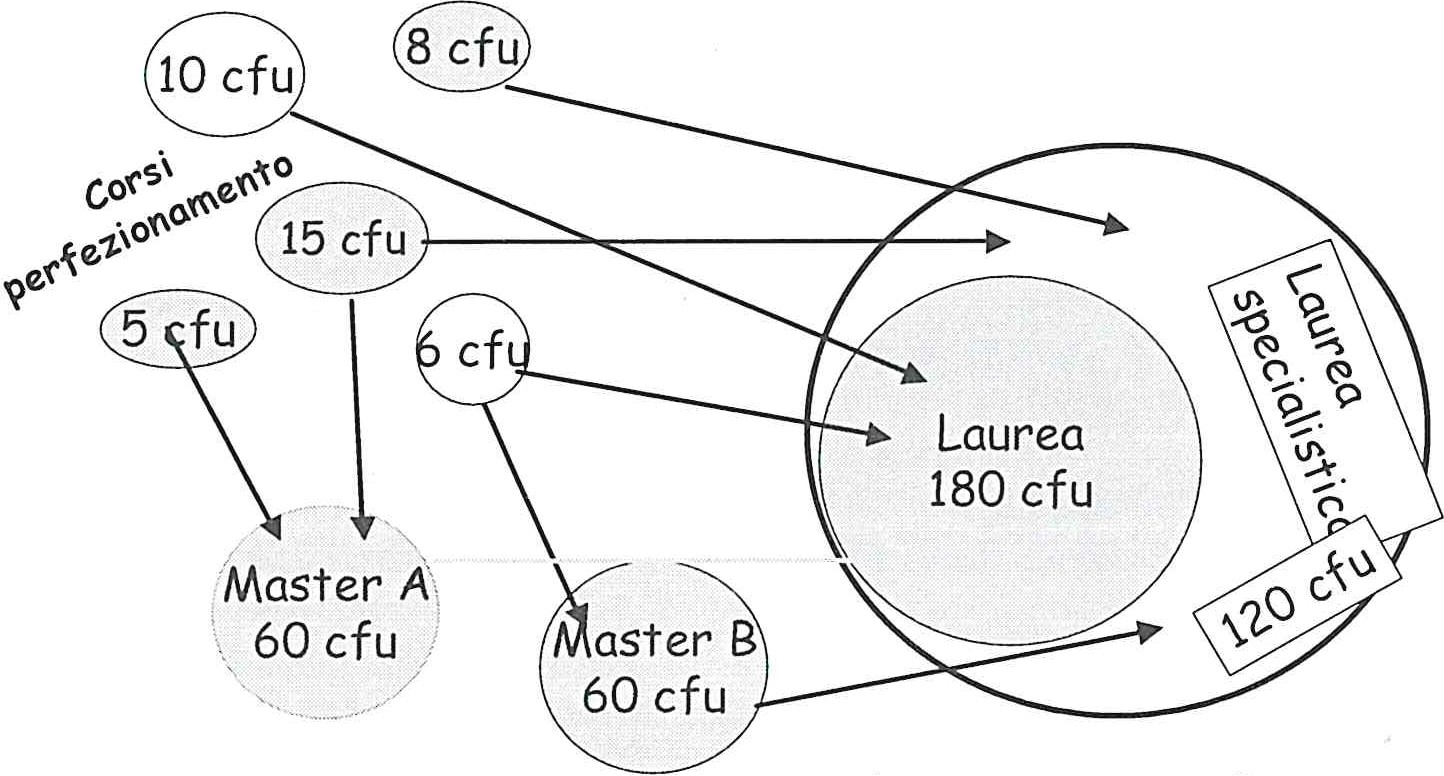 Chi frequenta un corso universitario è esentato  per l'anno di frequenza  dall'ECM39WùD w@rl@ wo0@@il@ ®o	@@ffx rla0 [JD@[JD @ ©@rl@@[l@   G@rl[l@ [JD(J[)@W®[Jìff)&J &JW®rl® ùD(J[)®WD ®©©OiJ D oooooofNl @{l@@O fP rl@(J[) Gora. tV •l,e·                       ··'I40METODI E STRUMENTI DI FORMAZIONE CONTINUA IN EUROPAG. ROCCOInfermiere DAI, Roma - Vice-presidente della Federazione Nazionale dei Collegi IPASVI Presidente Collegio IPASVI RomaDirettore del Corso di Laurea Infermieristica, RomaL'aggiornamento, durante tu tto il percorso della vi ta professionale di ogni professionista sanita rio e degli infermieri in particolare, rappresenta un dirit­ to-dovere del professionista in quanto gli consente di erogare prestazioni assi­ stenziali basate sulle conoscenze più recenti e sostenute da evidenze scientifi­ che. Il sistema dell'ed ucazione  continua in medicina , si presenta come uno strumento vincente, atto a sensibilizzare gli opera tori sanitari verso lo sviluppo e la valu tazione costante delle proprie competenze , per u n sapere in uso che persegua obiettivi di progresso sanitario, inteso come possibilità di cure ade­ guate per tutti, ma anche di coinvolgimento alla partecipazione consapevole della cittadinanza, per il miglioramento delle proprie condizioni di salute e della società in generale, anche grazie a programmi di educazione sanitaria, vol ti alla prevenzione di comportamenti rischiosi per la salute.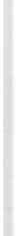 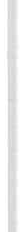 In questa cornice, a livello centrale per dare piena attuazione al progetto ECM, il Ministero della Salute come previsto dal Decreto Lgs. 30 dicembre 1992 n. 502 e successive modificazioni e integrazioni, e dal Decreto Legislativo 19 giugno 1999 n. 229 (agli artt. 16, 16 bis, 16 ter, 16 quater, 16 quinquies e 16 sexies ), ha individuato alcuni importanti presu pposti, comuni a tu tti i profes­ sionisti del settore sanitario, sui quali avviare il sistema di lifelong learning, al fine di promuovere una programmazione e una pianificazione atta anche a garantire la qualità e la trasparenza del sistema stesso.L'assunzione del concetto di apprendimento permanente nel senso di poten­ zialità d'apprendere durante tutto il corso della vita, cambia l'orizzonte teoricoe pratico della formazione/educazione permanen te dell'infermiere, poiché rin­ via ad un processo permanente che va assai oltre le attività portate a termine nei vari ambiti assistenziali, coinvolgendo sempre più le scelte consapevoli dei professionisti e sposta decisamente l'attenzione dalla prevalente dimensione di base dei percorsi di laurea in infermieristica all'infermiere alla dimensione di infermiere parteci pative knower della propria competenza nel corso di tutta la sua vita professionale.Alla base del cambiamento di prospettiva sta la portata trasformativa dei nu merosi mu tamenti che la cosiddetta società della conoscenza sta attraver­ sando nel quadro d'inediti processi globali nell'economia, nel lavoro, nella cul­ tura. Fattore decisivo di cui si sostanzia la metafora della società della cono­ scenza o lmowledge society sta quindi nella capacità u mana di creare e usare68	G. Roccoconoscenza in maniera efficace e sempre nuova. Diviene quind i obiettivo pri­ mario del professionista infermiere la formazione continua che si presen ta, quindi, come la strategia indispensabile per garanti re il costan te aggiornamen­ to e miglioramento delle proprie conoscenze, com petenze e attitudini in sinergia con l'adozione dei progressi tecnico-scienti fici, al fine di interagire con « un cittad ino giustamente soddisfatto» del servizio fru i to; è solo con la permanente revisione e valutazione della performance soggettiva e del team di lavoro, non­ ché delle idonee struttu re architet toniche, secondo standard predefini ti e misurabili, infatti, che è possibile legi ttimare la professionalità e la correttezza dei servizi erogati.Così, du nque, con il concetto d i a.ppre11di111e11to lungo il corso della vita (ap­ prendi mento permanente) si intende mettere  in luce i temi  connessi  alle possibi­ lità, ai desideri, alle situazioni, alle condizioni in cu i, nel  nostro  caso,  gli  infer­ mieri, possono apprendere. Ciò, a parti re dalla consa pevolezza che il carattere specifico dei processi formativi è l'appre11dimento il quale si  può  realizzare,  in modo sempre più  scientificamente  dimostrabile,  durante  tu tto  il corso della vi ta . È indubbio che esso pervade  tu tta  l'esperienza  u mana,  oltre  i percorsi  d'istruzio­ ne o di formazione per il lavoro. Ne deriva perciò la necessità di individuarne non solo i suoi molti aspetti, ma i caratteri che lo fanno essere processo  e risul ta to diverso da tutte le al ti-e esperienze d i vi ta e di crescita  personale .Ciò  im pl ica  u na  concezione  del  concetto  d'apprendi men to  permanen te ( lifelong leaming) che non  si limi ti ad u na visione puramen te infermieristica della formazione ma che faccia riferi mento ad u na concezione  che  metta  al centro dell'attenzione  i  processi  dell'apprendere  du rante l'intero corso della vi ta e nei diversi contesti . A pa rti re dalla centratura assegnata al soggetto, o all'allo­ re sociale, nell'apprendi mento, assu mono rilevanza ined i ta  i molteplici tem pi della formazione (biografie di formazione), i modi e luoghi in cui essa si può realizzare  (dimensione  formale,  non  formale e informale).La visione olistica dei soggetti, assunta a fondamento della concezione dell'apprendi mento permanente sopracitata, richiama oltre il significato mera­ mente  professionale   i n fermieristi co,  le  d imensioni  della  cilladinanza  attiva, d ell'autorealizza z.ione e d i u n ruolo sociale im portante.Con il concetto d'apprend imen to perma nente si evidenzia dunque u na impostazione della formazione fondata, da un lato, sul valore attribuito al sog­ getto e alla sua esperienza e, dall'al tro, all'esigenza di prom uovere l'acqu isizio­ ne e lo sviluppo di competenze st rategiche necessarie affinché i professionisti infermieri siano effettivamente in grado cli poter apprendere  durante  tu tto  il corso della vita professionale. La formazione con tinua in medici na assu me al­ lora non solamen te u n valore d i accresci men to delle conoscen ze e u na rimodulazione delle competenze  professionali  ma assu me soprattutto u n valo­ re strategico. Tale valore intende indicare nello specifico la com petenza per eccellenza, cioè quella d i « apprendere ad apprendere» con le sue pluri me d i­ mensioni da quelle professionali specifiche, a quelle procedurali (metacom pe­ tenze cognitive, emotive, sociali), come condizioni costitu tive dell'au tonomia critica degli  infermieri  e della  cittadinanza  attiva.Metodi e strumenti di fomzazione  continua in Europa	69Il paradigma dell'apprendimento permanente coglie così, in tu tta la sua complessità, l'orientamento culturale che si fonda sulla centrali tà del soggetto o dell'attore sociale quale condizione essenziale, di valore costitu tivo primario, dei processi formativi finalizzati al miglioramento della performance assisten­ ziale.Si tratta di allora creare da parte degli organismi istituzionali sanitari pre­ posti le condizioni soggettive e istituzionali per u na prospettiva culturale e un impegno personale di apprendimento e di formazione permanente, che con­ senta a tu tti i professionisti sanitari di orientarsi a scegliere i propri percorsi, di sviluppare le competenze necessarie nei diversi contesti e ruoli , nelle diverse stagioni della vita , di sviluppa re un pensiero responsabile e proattivo . L'appren­ dere durante il corso della vita, diviene oggi non solo u na necessità professiona­ le ineludibile, ma anche un'aspettativa , un progetto di vita personale.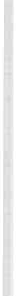 La formazione, in questo quadro di ragionamento rappresenta u na risorsa e u n diritto che travalica la dimensione dell'essere funzionale al lavoro, ai ruoli sociali, al manteni mento delle regole date (ai poteri costituiti), per diveni re condizione della crescita dei soggetti, dello sviluppo della capacità di pensiero autonomo e riflessivo, della parteci pazione consapevole alla comunità, per il benessere individuale e sociale.Il quadro di riferimento entro cu i si può concepire la formazione come risorsa per la valorizzazione del potenziale conoscitivo umano e per la cresci ta professionale degli individui e delle collettività, comporta quindi uno sposta­ mento anche culturale, da un ottica economico-funzionalista, (che ha messo in primo piano le ragioni esclusive dell'economia) , ad u n'ottica finalizzata più in generale allo sviluppo u mano. Si tratta di una visione che potremmo definire u manistico-proattiva , riflessiva, nel senso che cambia il punto di applicazione delle strategie formative, spostandolo dalla dimensione prevalente del lavoro­ lavoratore a quella dei soggetti intesi come «attori sociali» , titolari di diritti (alla conoscenza, alla formazione, alla cittad inanza, ad un lavoro che sia anche fonte d i autorealizzazione, al benessere, ecc.), soggetti risorse per lo sviluppo civile , sociale ed economico dei paesi.La form azione continua diven ta, pertan to, u no degli strumenti per favori­ re la qualità dell'esercizio profèssionale, garantendo lo sviluppo di una nuova cultura della responsabilità, dell'eccellenza pro fèssionale, ma anche del giusto riconoscimento dell'impegno professionale di tu tti gli infermieri. Tale assunto filosofico-teoretico, etico e morale costituisce ilcardi ne fondamentale del pro­ fessionista infermiere nella società ad intensive lcn01vledge post moderna. Le norme legislative che sanciscono il lif elong leaming o apprendimento per tutta la vi ta del professionista sanitario sono così riassunte: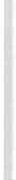 1) D.Leg.vo 502/92 (art. 16);D.Leg.vo 229199 (artt. 16 te1  16 quate1   16 quinquies e sexies );D.M. 5 luglio 2002 con cu i è stata ricostitui ta, presso il Ministero della Salu te - Diparti mento per l'ordinamento sanitario, la ricerca e l'organizzazione del Ministero - Direzione generale delle risorse u mane e delle professioni sani­ tarie, la Commissione Nazionale per la fonnazi one continua, per lespletamento70	G. Roccodei compiti previsti dall'art. 16-te1 com ma 2, del decreto legislativo 30 dicem­ bre 1992, n. 502 e successive mod ificazioni. Legge 56/2002;piano sanitario Nazionale 2003-2005;conferenza Stato Regioni  13 marzo 2003;conferenza  Stato Regioni  -Accordo 20 maggio  2004 pubblicato  nellaGazzella  Uf ficiale  n. 173 ciel 26 Luglio 2004.Tale diritto dovere rappresenta u n elemento strategico per ogni professio- nista infermiere e ne favorisce:- la cresci ta professionale;- il miglioramento della qualità delle prestazioni;la tu tela del professionista e dell'u tente;la revisione dei processi organizzativi;l'ottimizzazione dell'uso delle risorse;lo sviluppo delle conoscenze, com petenze, abilità, skills, etc..Il Piano Sanitario Nazionale 2003-2005, infatti, afferma, "·..Il pro fessioni­ sta aggiornato è garanzia di buona qualità delle cure, ma l'aggiornamento siste­ matico costituisce anche un potente st rumento di promozione dell'autostima del personale stesso che sa di migliorare in tal modo la propria immagine pro fessiona­ le e la propria credibilità verso la collettività » . La formazione contin ua consente al professionista di mantenere aggiornate le conoscen ze e le abilità pratiche per rispondere alle necessità dei pazienti e del sistema sanitario ed include il compito di seguire la rapida evoluzione della tecnica per assicurare l'adegua­ tezza e l'appropriatezza  assistenziale.Nel personale infermieristico, a volte, il concetto di competenza, del suo sviluppo e della sua valutazione, evoca un emozione poco piacevole, in quanto, viene associato a una sorta di condizione giud icante e punitiva, costru ita da professionisti dello stessa categoria, ma di grado superiore, oppure apparte­ nenti a categorie affini, deputati a ciò, la quale non conduce il professionista verso la comprensione delle proprie potenzialità e della loro migliore espres­ sione, bensì tende a limi tare se non a penalizzare la possibilità di crescita pro­ fessionale e personale, quando non arriva, add irittu ra, ad ostacolare percorsi d i carriera.I.:analisi delle com petenze e l'individuazione delle giuste strategie per il loro sviluppo, invece, dovrebbero rappresentare un pu nto di forza di ogni pro­ fessionista, soprattutto per coloro che lavorano nel settore sanitario, dove il servizio reso alle persone, affinché persegua obiettivi di sicurezza, efficacia, efficienza ed u manizzazione, non può prescindere da u n profondo e costante monitoraggio ragionato della  propria professionalità, indipendentemente dal ruolo che si riveste.Parlare di sviluppo delle com petenze, quindi, significa valorizzare le po­ tenzialità esplicite e tacite di cui ognuno cli noi è portatore, grazie all'aiuto di persone esperte nella gestione delle risorse u mane, le quali dovrebbero mirare a rendere ogni professionista capace cli elaborare, autonomamente, u n bilancio delle proprie competenze e un piano fonnativo ind ivid uale, dopo u n'attenta autovalutazione delle proprie competenze.Metodi e strumenti di fomza zione continua in Europa	71Nell'ambito dell'area critica, così come indicato dalle linee guida della Fe­ derazione Nazionale dei Collegi IPASVI, per il master di primo livello, «l'infèr­ miere deve avere conoscenze, competenze e abilità speci fiche che gli consentano di af fÌ 'ontare tutte le situazioni che determinano criticità ed instabilità vitale, dal verifìcarsi dell'evento scatenante, fìno alla stabilizzazione, all'iniziale recupero oppure alla nwrte » .r..:evento critico sappiamo che si può verificare in ogni momento, in ogni per­ sona che assistiamo, pertanto è bene padroneggiare competenze specifiche, a pre­ scindere dalla nostra collocazione lavorativa; quando parliamo di criticità, non dobbiamo pensare solo alle unità di terapia intensiva o all'emergenza sul territorio e nel pronto soccorso, ma anche all'area della chirurgia generale e specialistica , a quella dell'oncologia e delle cure palliative nonché all'area della dialisi.Un'opportunità per sviluppare le competenze in questo settore è il master in area critica, il quale prevede u na serie di moduli, inerenti le varie aree, con un percorso comu ne e uno caratterizzante che pu nta alla formazione di un infermiere specializzato in tale settore.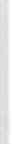 Possiamo suggerire, a questo punto, che l'infermiere che opera in area cri­ tica veda uno strumento, il Bilancio delle competenze che attraverso una raccol­ ta dati mirata, ricostruisce, analizza e valuta la propria biografia cognitiva, enw­ tiva, pro fe ssionale per mezzo della propria storia di vita.Questo significa per il soggetto:chiarire valori, interessi, aspirazioni , motivazioni;individuare le conoscenze generali e professionali , abilità e attitudini;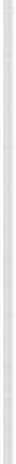 - descrivere le infom1azioni sull'ambiente socio-professionale ed economico;sottolineare gli elementi che possono favorire e/o ostacolare il percorso del progetto di sviluppo nell'area specifica.Questo bilancio serve per elaborare un Portafoglio di competenze, necessa­rio per:descrivere l'insieme di competenze acquisite nei corsi di formazione di base e le potenzialità da sviluppare nel  corso della propria vita personale e professionale che non sono solo abilità tecn iche,matu rare ulteriori prestazioni espertearrivare alla negoziazione del proprio ruolo professionale e della propria carriera.Si può fare ri ferimento, a questo proposito, al M odello Iceberg:con esso viene evidenziata, nella persona, u na porzione «emersa » dove si collocano skills e competenze, molto più facile da sviluppare, e una porzione«sommersa» , dove si posizionano immagine di sé, tratti e motivazioni che si presenta, invece, più complessa da valu tare e, quindi, più difficile da sviluppa­ re, ma che in realtà è il livello più importante sul quale lavorare, perché il cam­ biamento professionale convinto, costante e duraturo, per essere tale, non può che essere « profondo» , cioè a partenza «interna» .Quindi, le competenze profonde fanno la differenza:-la spinta verso il perseguimento dell'obiettivo e ilraggiungimento di stan­ dard di qualità;72	G. Roccol'au tocon trollo e lo spirito d'iniziativa;l'alti tudi ne al problem raising ovvero far emergere un problema da risol- vere dove gli altri vedono solo u n compi to da svolgere.Miriamo alla testa, coinvolgendo anche le mani ma soprattu tto il cuore perché senza di esso la formazione e lo svilu ppo non esiste.A livello europeo la formazione permanente degli operatori sanitari a livel­ lo sanitario è sancita da alcuni ri ferimen ti legislativi  precipu i come:-il Progetto di carta dei diritti fo11dame11tali dell'U E (Bruxelles 28 settembre 2000 Charte 4487/00,Conven t 50);la Carta Europea dei diritt i del M alato (Bruxelles 15 novem bre 2002);la Dichiara zione sulla forma zione medica co111i11ua (Dubli no 1982-Rev Funchal    1993);la Carta sulla forma zione medica specialistica (Berlino 1993).Oltre che a livello generale dal famoso docu men to d i lavoro della Com mis­ sione Europea pu bblicata a Bruxelles  il  30 ottobre  2000  intitola to  «M emoran­ dwn su ll 'istruzione e la formazione perma11e11le » con i suoi sei messaggi chiave che  possono  servire  da  quad ro  stru ttu rato  per  u n  dibatti to  aperto  sulla  messa in  pratica   della  formazione   perma nen te.Per indagare più approfondi tamente la formazione conti nua degli opera­ tori sanitari inferm ieri a livello europeo è stato somm inistrato u n questionario conoscitivo sulla situazione dell'apprend imen to permanen te in med icina tra i vari paesi dell'u nione europea per assicu ra re una crescita visibile e costan te della componente sanitaria, ed inferm ieristica in particolare, per rendere prio­ ri tario l'investi men to sulla salute delle persone nella società della comu n ica­ zione globale.Tale questionario somministrato ai responsabili delle maggiori associazio­ ni infermieristiche o dei corrispettivi dei nostri collegi professional i corrobora­ to da u na ricerca bibl iografica su riviste sanitarie e su in tern et per valu tare l'esistenza di stud i affidabili, eventualmente già effettuati, ha fatto emergere quasi esclusivamente docu menti che fanno riferi mento alla prof essione medi­ ca, infatti, raramen te si fa ri ferimen to alle altre professioni ma quando ci sono si tratta quasi sempre degl i inferm ieri .I sistemi adottati nei paesi in cui esiste u n program ma di ECM sono so­ stanzialmente diversi . Sono molto diversi anche i protagonisti del program ma ECM. Ad esem pio Ministero della Salu te e Regioni, Ord ini e Collegi professio­ nali (attraverso l'emanazione dei codici deontologici e della vigilanza sull'eser­ cizio professionale) in Italia, le Associazioni professionali e le Società scienti fi­ che nei paesi anglosassoni, del nord Europa, del Canada e degli USA .Tutto ciò va con testuali zzato in u n'Eu ropa sempre più interconnessa e ric­ ca d i opportuni tà lavorative in cui va sempre più sviluppandosi la mobili tà dei professionisti inferm ieri da un paese mem bro all'al tro e dove risulta fonda­ mentale la possi bilità cli poter usufruire delle opportunità formative anche in paesi diversi dal proprio e di poterle vedere riconosciute ovunque si intenda esercitare.Il problema della im possibilità di riconoscere crediti formativi per l'Edu-M etodi e strumenti di fonna zione continua in Europa	73cazione continua in medicina acquisiti i n uno dei paesi europei, è stato posto alla Com missione Europea che però non si è ancora pronu nciata. I'.European Accreditation Council far Co11ti11ui11g M edica! Education si sta occupando di de­ finire gli standard dell'educazione  continua e di armoni zzare e rendere sem­ pre più compatibili i sistemi di accreditamento nazionali, europei oltre che quelli di oltre oceano.Un sistema integrato di mutuo riconoscimento dei crediti richiede un ac­ cordo su molti livelli:definire un sistema di quantificazione dei crediti formativi (attualmente la maggior parte dei paesi ha come parametro un'ora di formazione equivalen­ te ad u n credito formativo);definire i requisi ti di qualità sia degli eventi formativi sia dei provider;definire dei sistemi di controllo e di valu tazione condivisi.A rendere ilquadro più complicato non tutti i paesi valutano l'evento forma­ tivo nello stesso modo. Alcuni ne determinano la validità in termini di obiettivi, modalità didattiche, valutazione dell'apprendi mento; in altri la valutazione vie­ ne fatta successivamente, in base ai risultati ottenu ti ed all'efficacia dell'interven­ to formativo nella pra tica clinica a prescindere dalla metodologia adottata.Per  analizzare  più  approfonditamente  i dati  raccolti   la  formazione  continua in medicina è obbligatoria  in Austria, Gran Bretagna,  Italia, Olanda,  Svizzera, Re­ pu bblica Ceca mentre tra i paesi extraeuropei in USA illifelon g lear11i11g è obbliga­ torio già da alcuni decenni. Negli altri paesi dell'Unione Europea non citati la for­ mazione continua non  è stata ancora resa  cogente a livello istituzionale anche se in alcuni paesi è obbligato1io ottenere un certo nu mero di crediti  formativi  da parte delle  associazioni  infermieristiche  come  in  Belgio  o in  Francia.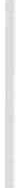 Andando ad analizzare i provvedimenti presi per gli inadempienti all'ap­ prendi mento permanente in campo sanitario, per ciò che concerne gli infer­ mieri, in Olanda si può perdere l'Abilitazione all'esercizio professionale, men­ tre in Gran Bretagna bisogna sottoporsi ad u na ricertificazione professionale ad opera dell'Ordi ne Professionale, d'altrocanto negli Stati Uniti viene revocata o sospesa la licenza ad esercitare la professione infermieristica.Per qu anto riguarda la regolamentazione della form azione continua in medicina in Gran Bretagna e in Spagna è presiedu ta dall'Ordine Professionale, mentre in Italia in Olanda e nella Repubblica Ceca esiste una regolamentazio­ ne a livello cen trale da parte dei rispettivi Ministeri della Salute e in Italia an­ che dalla Conferenza Stato-Regioni .Riguardo alla tipologia di eventi formativi che vengono accreditati per conse­ guire il lifelong leaming in campo sanitario, in Gran Bretagna si organizzano corsi di aggiornamento attinenti la specialità infermieristica dove si esercita la profes­ sione oltre a congressi, convegni, lettura di articoli . In Italia e in Spagna la tipolo­ gia di eventi accreditati è simile con una sperimentazione in atto, in Italia, per la formazione a distanza. Se vogliamo avere una visione d'oltreoceano negli States si organizzano molti congressi, meeting, convegni ed anche eventi fuori dalla nazio­ ne e la stesse modalità di formazione vengono esperite anche in Canada.In conclusione , è difficile effettuare una comparazione tra i diversi sistemi74	G. Roccoperché le variabili culturali, sociali e la diversa organizzazione dei sistemi sani­ ta ri rendono poco confrontabili i dati raccol ti. Inoltre, in mol ti paesi manca la tradizione «legislativa» italiana e pertanto ci sono dichiarazioni, progetti,obiettivi che variano con tinuamente e che non consentono comparazioni  efficaci.Era più che necessario costitui re, quind i, una Federazione Europea delle Profession i Infermieristiche come la FEPI costitui ta nel 2004, che riu nisce gli enti regolatori e le autorità competenti nell'a rea infermieristica in cam po eu ro­ peo, che con le Associazion i professionali e le società scientifiche di categoria, può farsi promotrice di proposte e di strategie in grado d i rendere pi ù facile la libertà per u n professionista di aggiornarsi nel corso di tu tta la vita professio­ nale e d i circolare ed eserci tare nei d iversi paesi Europei.L'auspicio è comu nque quello di creare u na rete di servizi e di stru ttu re che non si fermino ai confini politici degli stati e che vadano invece nella d irezione di u na vera in tegrazione delle culture professionali rivol te sempre e com u nque al miglioramento della qualità delle prestazioni  rivolte ai cittadin i.2M e/odi e strwnenti di fomzazione  conlinua in Europa	7534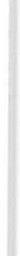 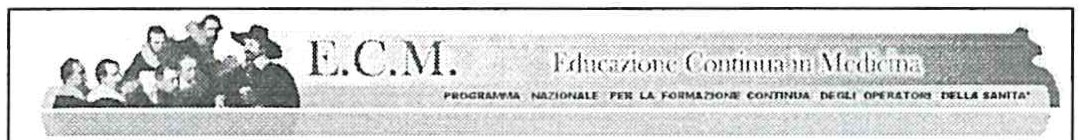 576/ .r/._ 1\_ \\J ; f,,.A(,,  1:I1tNorme di riferimento in ItaliaG. Rocco·/    'D.Leg .VO 502/92 (art. 16)D.Leg.vo 229/99 (art. 16 rer e 16 quarer)D.M. 5 luglio 2000L. 56/2002Pi ano sanitario Nazionale (prog. n. 5) Conferenza Stato Regioni  13 marzo 2003Conferenza  Stato Regi on i  - Accordo  20 maggio  2004G.U n . 173 dcl 26 luglio 2004678Metodi e strumenti di forn za zione continua in Europa	779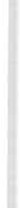 101178	G. Rocco12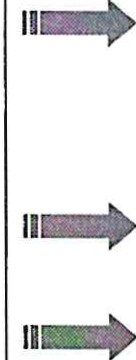 1314Metodi e sl ru111e11ti di formazion e conli11ua in Europa	79I DATILa forma z ione continua è obbligatoria?SIc=:JNo15Quanti credili formativi sono richiesti/indicati1680	G. RoccoQua nti crediti formativi sono assegnati mediamente agli eventi formativi17Nei paesi in cui è obbligatorioquali penalità sono previste per gli inadempienti18Metodi e stru111e111i di fon11a zio11e co11 /i11ua in Europa	81Da chi è regola mentata la formazione continua'?18Quali eventi vengono accreditati1982	G. RoccoDa chi vengono finanziati i corsi2021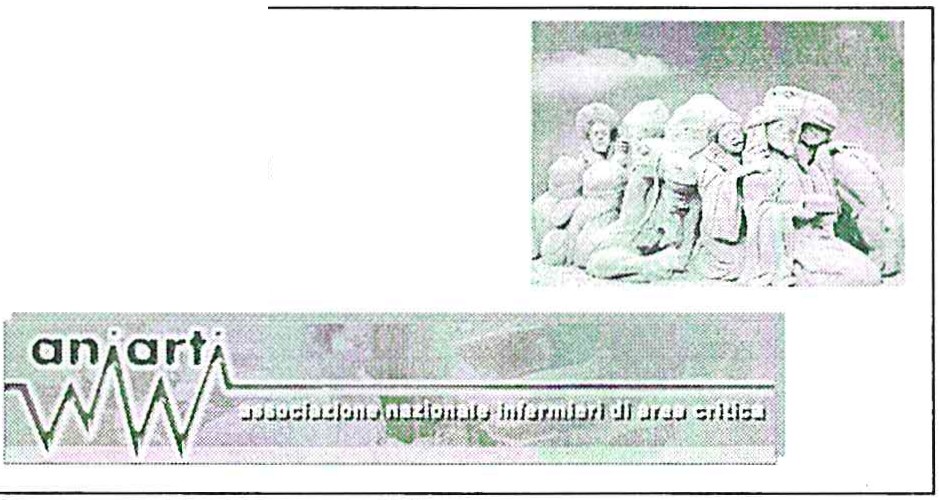 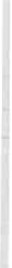 ULTER IORI PROPOSTEPER LA FORMAZIONE  DELL'INFERMIERE IN AREA CRITICA IN EUROPAALBARRANEfCCNa, Gran BretagnaPrincipal Lecturer in Criticai Care Nursing. British Association of Criticai Care Nurses, BACCN Editor and lnternational representative Faculty of Health and Social CareUniversity of the West of England - Glenside Campus Bristol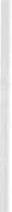 Ringrazio l'Aniarti per avermi invitato, per me è u n vero onore essere pre­ sente al vostro congresso. Vorrei ringraziare i colleghi della Dani marca e della Turchia, perché mi ha nno consenti to di u tilizzare alcuni dei loro dati che ora vi illustrerò . Vorrei anche ringraziare i relatori precedenti perché hanno parla to di alcuni argomenti a cui io farò riferimento.Presen terò brevemente lo sviluppo dell'EfCCNa, per poi illustrare le sfide che si presen tano nella formazione degli infermieri di area cri tica in Europa ed infine presentare la posizione che la Federazione europea ha raggiu nto, posi­ zione che è la visione degli infermieri d i area critica in Eu ropa .Come probabil mente sapete l'EfCCNa nasce nel 1999 e fi n dall'in i zio ilsuo obiettivo è stato prom uovere la collaborazione e la cooperazione, e questo ci ha consen tito di ottenere risul tati posi tivi in molte aree, ora siamo presen ti  in 23 paesi con 24 associazioni di area critica e circa 22000 infermieri mem bri, per molti di questi infermieri è importan te sviluppare dei percorsi  formativi  che siano uguali  in Europa  del nord,  meridionale  od  orien tale.Prima di parlare della formazione è im portante chiarire alcuni punti che affrontiamo ogni giorno nel nostro lavoro. La richiesta di letti in area critica è in costante aumento e i pazienti sempre pi ù anziani, più acu ti richiedono cure e assistenza sempre più complesse.Dobbia mo inol tre confrontarci con le risorse economiche e gli in ferm ieri di area critica devono dimostrare che la loro attività ha una buona qualità in termi ni d i costo-beneficio.Nel Regno Uni to e negli USA c'è una forte carenza di infermieri e bisogna sempre cercarli all'estero. Inoltre in Europa la riduzione dell'orario di lavoro dei medici, soprattutto dei giovan i, ha cambiato molte cose: gli infermieri ora come altri operatori sanitari stanno assu mendo nuove responsabili tà, che sono complesse e quindi bisogna capire come sviluppare nuove competenze profes­ sionali. Inoltre lo sviluppo del nursing basato sulle evidenze ha cambiato i n modo assolu to il modo in cui eroghiamo le prestazioni : gli infermieri devono avere nuove competenze, saper valutare la ricerca, valutarne la qualità e deci­ dere se applicare i risul tati.Se vogliamo discutere di formazione dobbiamo tener conto di questi pu nti.84	1.W AlbarranCosa sappiamo della formazione degli infermieri di area critica in Europa? Ora vi parlerò dei risul tati d i due studi condotti da colleghi dell'EfCCNa; il primo del 2002 ha coinvol to 17 paesi , ilsecondo è stato com pletato quest'annoe ne ha visti coinvol ti 10.In questa parte della tabella si pone una domanda: nel vostro paese ci sono dei corsi d i formazione per infermieri d i area critica?in  15 dei  17 paesi  esiste u n corso per infermieri  d i a1-ea criticai n 11 paesi è necessaria u n'esperienza clin ica in area critica per poter accedere  al  corso.L'esperienza richiesta variava da O a 36 mesi; secondo me questo è u n pe­ riodo molto lu ngo, in media la maggior parte dei paesi prevede u n'esperienza clinica di 12 - 18 mesi pri ma cli accedere a u n corso d i formazione i n area critica .Se confrontiamo le ore di teoria cli questi corsi, vedia mo che ci sono delle variazioni: dalle 200 alle 600.Una possibile interpretazione  è che 200 ore siano la lu nghezza  di u n  modu­ lo e che 600 siano le ore teoriche di u n anno cli stud i, questa  è u na cosa che va studiata  i n  modo  più  approfond i to  da  parte  dell'associazione  europea.La domanda successiva è: dove viene effet tuata questa formazione?General mente dalle universi tà e dai collegi infermieristici, ma ci sarà u n grande cambiamen to.Dal pu nto di vista dei master nel 2002, solo 2 paesi avevano u n program­ ma d i master: Irla nda e Regno Un i to.Qu ando abbiamo fatto delle domande sulle qu alifiche rilasciate, la rispo­ sta più com u ne erau n certificato,u na laurea breve era abbastanza rara anche se ora è piu ttosto com u ne nel Regno Unito.Altri aspetti della formazione è che:buona  parte delle u ni tà d i area critica  hanno dei formatori;i corsi di formazione in genere prevedono l'insegna mento da parte di infermieri o di altri operatori sanitari;in genere u na volta che si com pleta un corso d i formazione post-base, la retribuzione  migliora.Quest'anno abbiamo fatto u n'indagine e abbiamo chiesto se l'aggiornamento annuale fosse obbligatorio:solo 2 paesi su 10 anno 1isposto positivamente e questo è un po' preoccupante. Perché gli infermieri  vogliono  fare dei corsi di area critica?Per motivi di riconoscimento professionalemiglioramento della carriera,Ulteriori prop oste per la f omzazione dell'i11(er111iere in area critica in Europa	85migliori prospettive economiche;ma per buona parte degli infermieri di area critica questi corsi offrono la possi bili tà di acquisi re e svilu ppare com petenze per rispondere alle richieste di assistenza complessa dei pazienti anziani o acu ti.L'ul tima diapositiva sottolinea la provenienza dei finanziamen ti:per buona parte di coloro che hanno parteci pato ai nostri studi, il finan- ziamento viene dallo stato,nel resto metà dei casi era individuale, più una sovvenzione statale,e in un paese vi è la sponsorizzazione da parte dell'industria.L'analisi di questi e altri dati suggerisce che vi sono molte difficoltà per la formazione e l'EfCCNa pensa che questo argomento vada affrontato.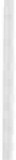 In sintesi la durata di esperienza richiesta prima di accedere a un corso d i formazione deve essere standardizzata, l'accesso alla formazione post-base di qualità, in Europa non è coerente, inolt re c'è la prospettiva di effettuare la for­ mazione infermieristica nelle universi tà e questo implicherà dei cam biamenti per diversi paesi.Abbiamo  visto  che anche i  contenu ti  variano  per cui anche qui  è necessaria u na razionalizzazione, poiché non vi è u n consenso sulle qualifiche mini me dal master al certificato, poi non vi è u n modello standard di finanziamento della formazione dell'infermiere di area critica e questo può essere  un  problema  per alcuni paesi ed alcune persone  perché  ci  possono  essere  delle  barriere  all'ac­ cesso  alla  formazione  d i  qualità .I risultati dei nostri e di altri studi europei evidenziano anche che non c'è u na preparazione specifica per gli infermieri docen ti, alcuni si occu pano solo degli aspetti clinici, di tu toraggio gli studenti, altri di svilu ppare la ricerca , altri ancora di sviluppare nuovi piani formativi che rende il loro ruolo ancora più difficile.Quello che ha fatto l'associazione europea è quello di porre degli obiettivi finalizzati alla formazione per stabilire degli standard nella formazione in area critica, per armonizzarne la qualità e anche per dare delle opportunità di for­ mazione come convegni e congressi per infermieri di area critica, stimolando anche il dibattito in due modi: soprattutto svolgendo delle attività pratiche e poi sviluppando una visione comune.Come vedete in questa foto, questi sono i miei colleghi all'EfCCNa, il grup­ po di lavoro sulla formazione che lavora duro per sviluppare una posizione comune.Quest'altra diaposi tiva invece vi mostra i modi utilizzati dall'EfCCNa per sviluppare il dibattito, quello che stiamo facendo per diffondere l'informazione attraverso la nostra rivista, i congressi,  le conferenze oppure attraverso  la chat del nostro sito web .Ma il modo più ovvio per la federazione europea per affrontare le sfide formative e il divario che esiste tra i diversi paesi, consiste nello sviluppare una visione comune per la formazione degli infermieri di area critica, questo non è86	1.W Albarranu n documento definitivo ma u na serie di pri nci pi relativi alla formazione che vanno continuamen te aggiornat i . Lo abbiamo fatto perché ci sembrava sba­ gliato prescrivere quello che doveva fare ogn i paese; invece abbia mo lavorato per evidenziare u n modello formativo basato sulle m igliori pra tiche, il gruppo di lavoro è composto sia da infermieri che da accademici e abbiamo u tilizzato u na vasta gam ma d i docu men ti per definire la nostra posizione com u ne ri por­ tato qu i sulla diaposi tive che riflettono il pensiero corren te sulla formazione.Lavorando per u na posizione com u ne abbiamo pensa to che dovessero ve­ nire sottolineati i valori europei , abbiamo defini to che gli infermieri d i area critica debba no avere u n obiettivo fondamen tale: stabili i-e u n  rapporto  tera­ peu tico con il pazien te e la sua fam iglia, che stimoli le capaci tà dell'ind ividuo, capacità fisiche, psicologiche e spiri tuali trami te interven ti preven tivi , cu rativi, riabili tativi .L'EfCCNa crede anche che i pazien ti e le loro famiglie abbia no il d iri tto d i ricevere u n'assistenza specializzata da parte d i infermieri adeguatamen te qua­ lificati con com petenze  special istiche, qu ind i vedete  che i concet ti formativi sono il cuore della  nostra  filosofia.Per definire questa posi zione comune ci siamo basati su diversi docu menti dell'unione europea, quindi quello che ho visto è piu ttosto coeren te alle poli ti­ che forma tive, alle filosofie della formazione i n Europa .La nost ra posizione com u ne definisce chiaramen te alcuni  aspetti: soprat­ tut to la formazione i nfermieristica post- base deve essere erogata dalle u niver­ sità o da istitu ti accreditati d i na tu ra simile, la formazione deve anche prom uo­ vere l'occu pa bi li tà e l'apprend im ento a l u ngo termine, la forma zione deve esse­ re riconosci uta dalle autori tà nazionali e deve essere disponibile come  post­ base, cioè gl i inferm ieri abili tati devono avere la possi bi li tà d i segu ire u n per­ corso formativo d i master o dottorato così da svilu ppare la forza lavoro i n cia­ scun paese .I corsi dovrebbero basa rsi su un 50% cli ore teoriche in aula, studio indivi­ duale, di ricerca bibliografica  per poter collegare la teoria con la pra tica .La formazione dovrebbe includere  il  Sistema  di  Trasferi men to  Eu ropeo dei Cred i ti che è u na possi bil i tà d i accred i tamento formale delle ore d i forma­ zione, che consen ti rà i n futu ro la mobil i tà tra i vari paesi di inferm ieri d i area critica, contribui rà a prom uovere lo svilu ppo del professionista e sarà ricono­ sciuto da tu t te le u niversi tà eu ropee.Si raccomanda inol tre che i  programmi si basino su una serie di modu li, alcu ni fondamentali come l'Evidence Based Practice, oppure alla val utazione clinica dell'epidem iologia; poi ci possono essere anche dei mod u l i facoltativi che servono a  svilu ppare le capaci tà in tellettuali individuali ed ampliarne la visione.Questi mod uli facolta tivi potrebbero essere: leadershi p, teoria di gestione del cam biamento, etica e diri tto oppu re processi decisionali in ambi to clinico. Tutti questi moduli dovrebbero portare a u na quali fica riconosci u ta come u n diploma, u n master o una laurea breve .Nella mia u niversità gli studenti che vogliono fare una laurea breve devonoUlteriori proposte per la fomza zione dell'infennier e in area critica in Europa	87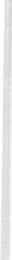 completare u n percorso che prevede 120 crediti, tu tti questi moduli che vedete sono di 20 crediti ciascuno tranne l'ultimo che vale 40 crediti e che è la tesi.Uno studente che vuole completare questo percorso fa un modu lo di ricer­ ca, un modulo specialistico, uno facoltativo, poi fa u n modulo da 40 crediti che è la tesi, che comprende aspetti di ricerca c01Telata all'area critica, è un percor­ so abbastanza simile al vostro maste1Questi sono i corsi  che noi  abbiamo  raccomandato  nella nostra  posizione comune, abbiamo incluso dei concetti come l'utilizzo dell'informatica, l'Evidence Based  Practice per aggiornare i contenu ti rispetto a quanto definito nel  1993. È importante  che in  futu ro  i programmi  riflettano  la  real tà  della  nostra professione  e anche le sfide che questa  implica,  è im portante  che il corso sia dinamico e basato  su u na  serie di strumenti  come l'insegnamento  in aula,  tec­ nologie  informatiche,  valu tazione  delle  com petenze, presen tazioni  fatte dagli studen ti e l'u tilizzo di test d i apprendimento,  bisogna  sviluppare le competen­ ze, ma i program m i di formazione devono anche insegnare a sviluppare le com­ petenze di risoluzione  ai problemi. Devono permettere  agli infermieri  di dimo­ strare la loro com petenza  nei processi  decisiona l i e nella discrezionalità,  biso­gna basarsi su una filosofia di apprend imento per adulti.Sappiamo che l'accesso ai corsi di formazione è limi tata dall'obbligo di frequenza  dell'Universi tà  e  questo   può  essere  problematico  perché  gli  infer­ mieri devono spostarsi, fare viaggi lunghi oppure non possono assentarsi . La formazione presenziale è solo una possibilità.  Le  organizzazioni  d i  corsi  supe­ riori devono pensare a metodi flessibili alternativi come i cd-rom, le tecnologie informatiche, tele con ferenze, oppure corsi modulari flessi bili, al  fine  d i  con­ sentire  la  massima  accessibilità  nelle  aree  u rbane  e  ru rali.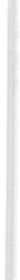 La posizione comune dell'EfCCNa sostiene anche u n princi pio secondo cui lu tti i discenti dovrebbero avere a disposizione un Tutor con adeguata espe­ rienza, che possa facilitare lo sviluppo di competenze e conoscenze e che deve essere motivata e deve essere anche un esempio di sviluppo personale e profes­ sionale continuo .È inoltre importante che i corsi siano stimolanti e i n teressanti e devono basarsi su professionisti clinici sempre aggiornati per poter confrontare e di­ battere le esperienze dei professionisti.Massai ha detto che abbiamo bisogno di una cultura che incoraggi l'ap­ prendimento e che stimoli gli infermieri a svilupparsi a livello professionale e intellettuale, e penso che i programmi d i formazione debbano essere sottoposti a regolare monitoraggio almeno annuale per essere sicuri che vengano svolti in ambienti adegua ti, che stimoli no gli studen ti a raggiungere i loro obiettivi di apprendi mento.Abbiamo anche raccomandato delle qualifiche specifiche dei docenti di area critica , come minimo un master.È importante che ogni paese sviluppi la formazione in area critica in modo coeren te, questo sia in base alle politiche e program mi nazionali, ma anche alle necessità locali .È inoltre importante avere dei titoli facilmen te eleggibili e comparabili per88	J. W Albarranconsen ti re la mobili tà e la concorrenza,  in  pratica  dobbiamo  riusci re a raff ron­ tare i  ti toli  eia u n  paese  all'altro  per  rid urre  la confusione che ancora  esiste.Ci sono mol ti modelli cli com petenza, nel Regno Uni to io m i sono occu pato cli com petenza a livello regionale, locale e adesso il governo sta defi nendo le competenze cli area critica a livello nazionale, cosa vuol dire competenze, vuol d i re coerenza nell'erogazione dei servivi sanitari, m isu razione delle prestazio­ ni, è anche u n modo per assicu rare i cittad i ni che lavoriamo secondo modelli cli quali tà e cli standard, però ho qualche preoccu pazione: il criterio della com pe­ tenza viene sempre presen tato come il m igliore per  la  professione,  però  c'è poco accorcio su come debbano essere valu tate le com petenze . Alcu ni han no elet to che questo sistema cli com petenze non è al tro che u n modo per controlla­ re le professioni, rid ucendo la com plessi tà professionale a una serie cli piccole mansioni, al tri, cinicamen te, sostengono che sia u n modo per tenere basse le retribu zion i .Ci sono mol ti modelli cli com petenza che vengono u tili zza ti, talvol ta sono d i ffici l i , com plessi e richiedono mol to tem po, però sono rassicu rato eia u n nuo­ vo modello svilu ppato dall'Associazione Bri tann ica cli Inferm ieri cli Area Car­ diologia: sono stati individ uati 3 livelli: pri ma d i tu tto le com petenze d i base che riguardano tutta l'area  infermieristica  e che sono le fondamenta  dell'area cri tica, poi ci sono le com petenze che si basano sulla valu tazione e pian i fica­ zione, a questo l ivello gli infermieri seguono i protocolli e le linee gu ida, poi c'è u n livello cl i specializzazione i n cu i si parla cli esercizio au tonomo della profes­ sione che includono valu tazione, interpretazione delle decisioni com plesse, la capaci tà cli attuare degli interven ti i n [un zione della valu tazione ciel pazien te.Ma ci sono al tre cose che vorrei dire sulle com petenze : devono essere sem­ pre correlate con la progressione del la carriera e per essere u ti li e d i valore devono  essere  valutate  annualmente.In questa diaposi tiva vedete due m ie colleghe che hanno superato la valu­ tazione delle com petenze e si preparano a festeggiare.Ora pa rliamo ciel h.1tu ro della form azione in ferm ieristica, la qual i tà  è  il princi pio che ci deve ispirare e che è a lla base della formazione degl i inferm ieri ciel [·u turo. L'infermieristica in  area  critica  continuerà  ad  evolversi  e ada tta rsi alle nuove esigenze d i assistenza,  ma  la qualità deve rimanere  costan te e stabi­ le, questo significa che gli i nfermieri dovranno  essere  prepara ti  ad  avere  delle com peten ze elevate per la risolu zione ai problemi, essere capaci cli applicare le evidenze scien ti fiche nella pratica, devono essere preparati a  dare  il  giusto  va­ lore alla prospettiva ciel paziente e della collettivi tà, devono essere i n grado cli lavorare in colla borazione con i pazien ti, devono anche essere in grado cli tra­ sferire  le  loro conoscenze  in  diversi  contesti.Gli operatori sanitari i n fi.1tu ro devono diventare sempre più adattabili e reattivi  al cam biamen to,  polivalenti,  questo significa che dobbiamo  cambiare il modo i n cui concepiamo la formazione e dobbiamo assicurarci che gli infer­ mieri che lavorano nelle aree più isolate abbiano  accesso  alla  formazione  cli quali tà.I program mi cli formazione devono basarsi  sulle necessi tà cli una societàUlteriori propo ste per la forma zione dell'in/ènniere in area critica in Europa	89m u lticultu rale, lavoriamo ora in u na società che è mol to varia e i nostri  pro­ gram mi d i formazione devono ra ppresen tare queste d iversi tà in modo da sod-. disfare  adeguatamene  le  esigenze  dei  pazienti,  inoltre  dobbiamo  assicu ra rci che la professione  infermieristica  rappresen ti gli interessi globali della colletti­ vità e dobbiamo attirare inoltre le persone verso la nostra professione da tu tti i settori della com u ni tà. Dobbia mo inol tre svilu ppare dei nuovi percorsi  clinici collegati  alle com petenze  e adesso  dobbiamo  soprattutto  mi rare  a  u n  ricono­ scimen to  formale cli  esperienze  avanza te, dobbiamo basarci  sull'esperienza  d i eccellenza cioè di inferm ieri che non sono accademici ma che vogliono amplia­ re sem pre di più i con fini delle scienze inferm ieristiche.La formazione cli area critica moderna ed evolu ta dipenderà dagli  i nvesti ­ menti fatti sulla formazione infermieristica e sulla  ricerca,  ma  si  baserà  anche sulla migliore retri buzione e riconosci men to di in fermieri docenti, e  si  dovrà basare sempre di più  su  u n  numero  adeguato  d i  docenti  che offrono  agli  stu­ den ti  u n  apprendi mento  di  quali tà  con  program mi  di  formazione  stimolanti.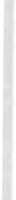 Come infermieri possiamo fare la nos tra parte d imostrando che la forma­ zione può influenzare la vi ta dei pa zien ti e delle persone, la formazione può fare l a d i fferen za i n questo senso, la formazione può avere  u n  i m pa tto sull'ou tcome in term ini d i morbi l i tà e mortal i tà.Non c'è du bbio che i mem bri dell'EfCCNa devono affrontare ancora molti ostacoli e sfide ma  siamo  mol to  incoraggiati  dai  successi  consegu i ti  negli  ulti­ mi 4 anni in cui abbiamo fatto grossi passi avan ti. La situazione pol i tica ed economica in Eu ropa  è tu tt'altro che stabile,  ma sappiamo  che lavorando  insie­ me con i mpegno, passione e con i l nost ro spirito di im prend i torial i tà possiamo riuscire  ad  ottenere  molto  d i  più .Grazie per l'attenzione.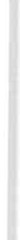 90	J.W Albarran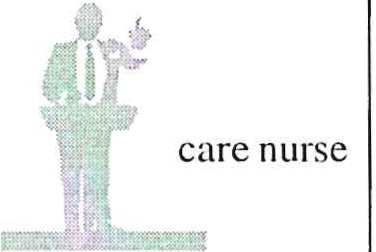 2October  2nd  1 999 , Berli n: The  E.  rtflllA'."a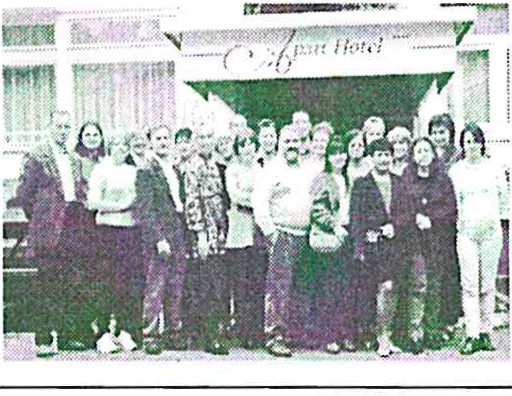 Europcan   Fcderation   of   Criticai	T . 'Ca re  Nu rsi ng  Associa tions  isestablished:·: \J''3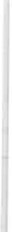 Ulteriori propo ste per la forma zione del/'in(e1111iere  in area critica in Europa	91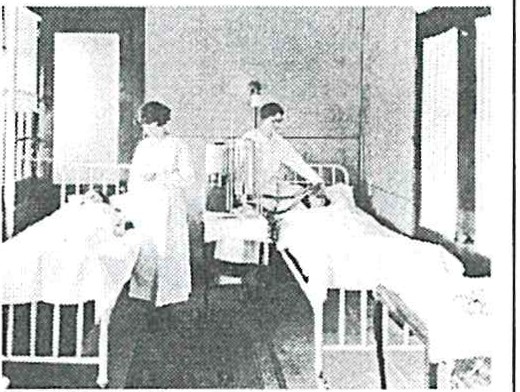 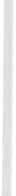 4What do we know about criticai care nurse education in Europe?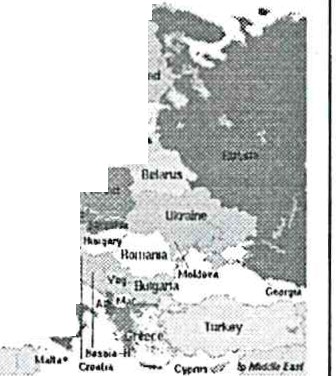 Batktof B, (2002) Educational	fe'   ,provision  i n Eu rope, EfCCNa	·,	-   . t.,conf.erence,   Pan.s,  France	._··•	.'"C',r.< c·r' ,. ,!_.,}...'..Badir A, (2004) Overview of	"> ·-·;,, "'··-·criticai care Ed ucati on in	_) ,r..::J.\ "f'to.!';no     5pWITu rkey and survey of I O	W.,,. . .	--Eu ropean countries, Istan bul, Turkey ·-·"' -5Does you r country  run	1<•criticai care courses? (n=l7) :IOD YesD noDoes your	ls clinica! country run experience criticai care          in criticai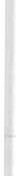 courses	carerequired to undertake a course?692	1.W  Albarran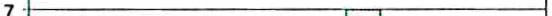 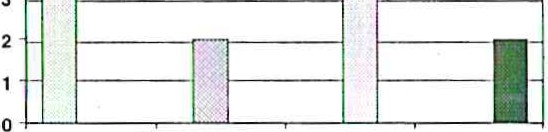 78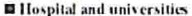 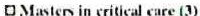 9Ulteriori prop os/e per la forma zione dell'i11fen11iere  in area crilica in Europa	9310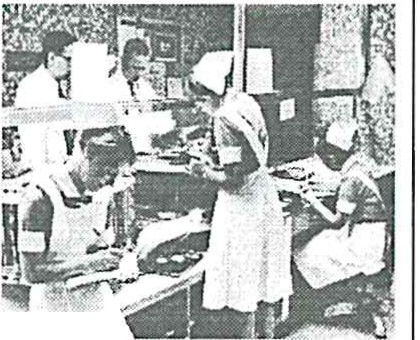 11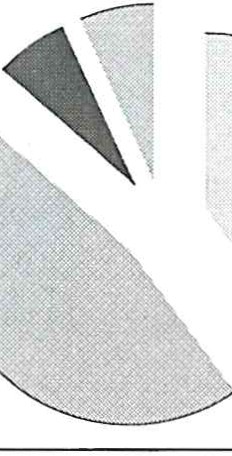 1294Educational challenges (1). ,'ù\'i· ltW  AlbarranCriteria for undcrtaking a criticai care course or worki ng "as 'nu'rse i na criticai care area varylssues  i n  accessi ng of education  bcyond  registrationDelivery of criticai care educalion131415Ul!eriori propost e per la fonna z ione dell'inf e1miere in area critica in Europa	9516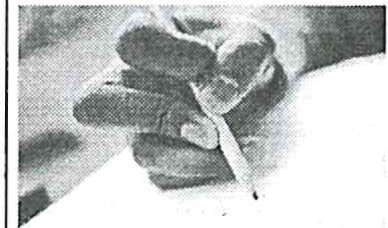 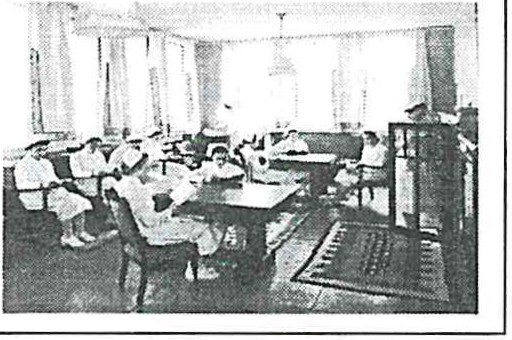 17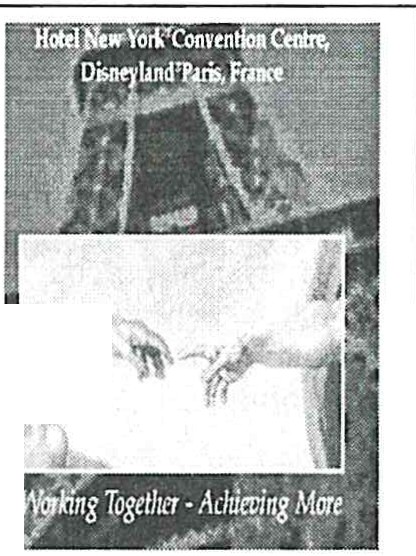 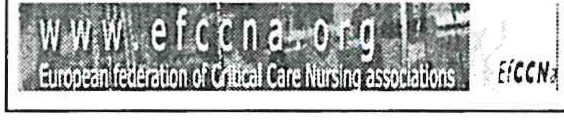 18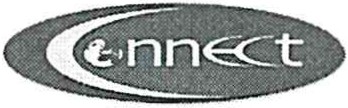 96	1.W Albarran1920Aim of Criticai Care Nursing is	Erc:c:N a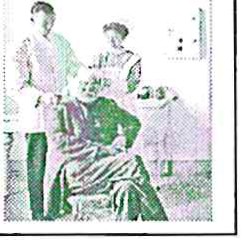 is 10 esta bli sh  a t h erapeu t ic rel a­ t i onsh i p w i t h pa tien ts an d t hei r relatives ancl to empower t he i ncli vi­ duals' physical, psychological, socio­ logical , and spi ri tual capabi l i ties by preventive , cu rative, and rehabilitative i nterventi ons,,..-'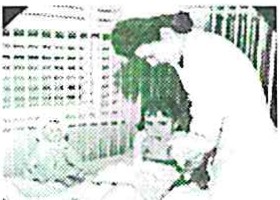 ... .-·--··· :;;.(Europcan  Fcdcration  ol' Criticai Care Nurscs associations, EfCCNa)21Ulteriori proposte  per la fomza zione dell'infermiere  in area critica in Europa	97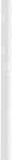 22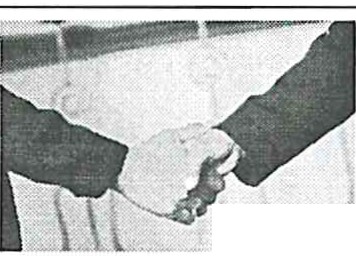 232498	J.W Albarran2526Ulleriori proposte per la forma zione dell'infe1miere  in area critica in Europa	99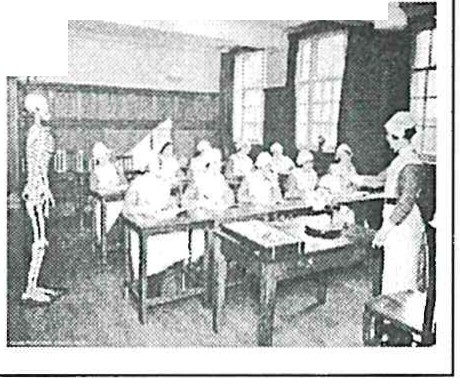 27	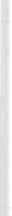 2829100f.W A lba rra n3031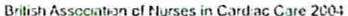 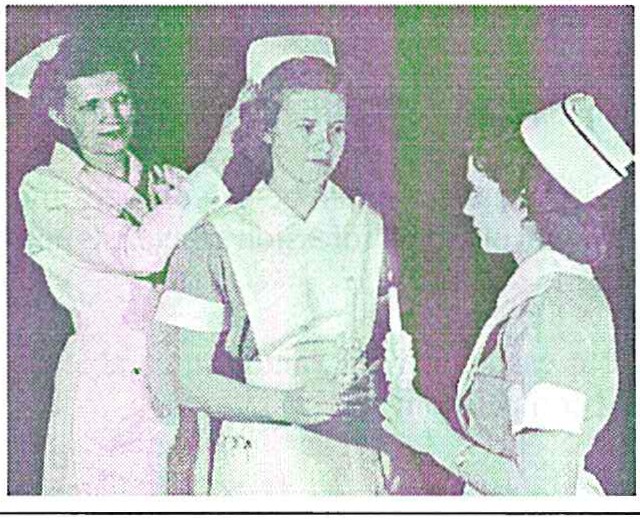 32Ulteriori proposte per la fomzazione del/'i11fèr111iere in area critica in Europa101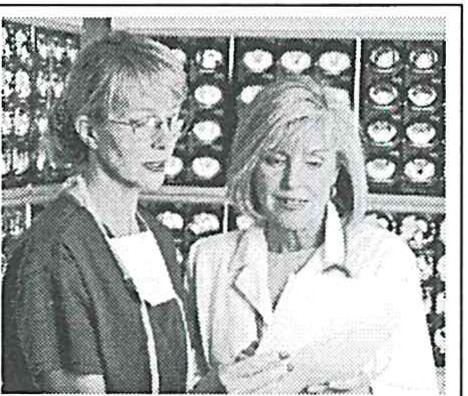 33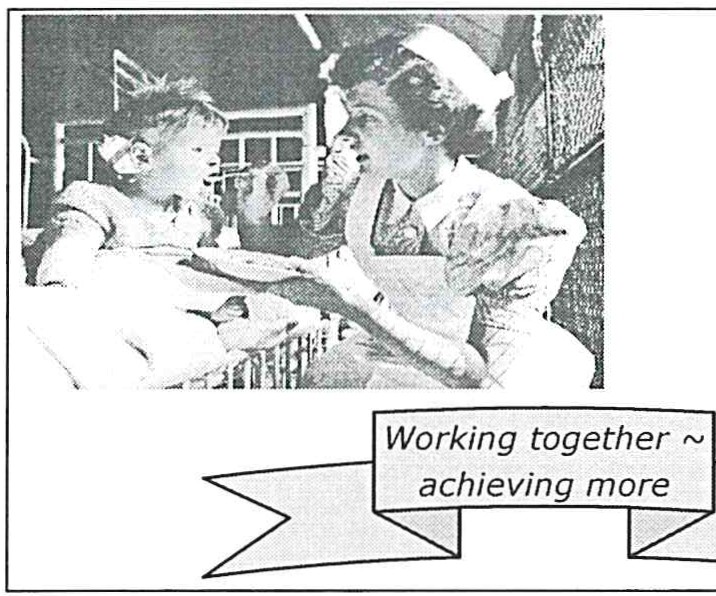 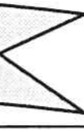 342"<l Congress of the European federation of Criticai Care Nursing associations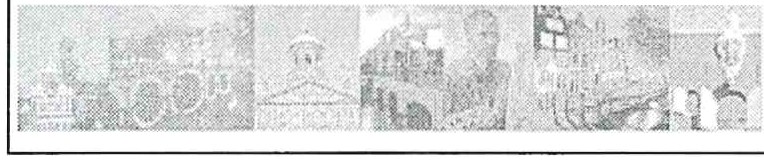 10-12 November  2005	Ni\Tt:l?d<;,y,EfCCN•Amsterdam, The Netherlands	Ll!'r:o;v::-------J·ln;t ;i.n:i ou nc:cm J\lo.nd c11U f'o a\ouncts:l00  Cu"t'"'h"l t h•t...i•.ar••:J /.,.i uu..,. ..rc.ouJCongress web site:	www.efccna.org/congress 2005. c.....n,.,_,,...,,.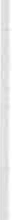 Abstract Submission : abstract@efccna.org	M-"•.::;; ;::;::;:::;: "·•.. ·Congress office:	paog@vu mc.n l	w . ,,• •,••w••··"""Aff!Hcrd•o•,  'rl•t. Nnl&c;ll'land:I35PRESENTAZIONEDRIGOPresidente AniartiObiettivi generali:confrontare le caratteristiche e l'organizzazione dell'assistenza infermie­ ristica dell'area critica fra la realtà italiana ed alcuni paesi europei maggior­ mente significativi;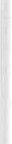 presentare l'assistenza al malato adulto e bambino con dolore in situa­ zione critica secondo il modello di analisi della complessi tà e confrontare la specifica assistenza italiana con alcune esperienze europee;analizzare i fattori costitutivi della professionali tà infermieristica di area critica e gli strumenti per la valorizzazione delle com petenze in ambito europeo.Obiettivo della giornata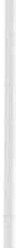 Presentare l'assistenza al malato adulto e bambino con dolore in situazione critica secondo il modello di analisi della complessità e confrontare la specif 'ica assistenza con alcune esperienze europee.I lavori di questa giornata sono finalizzati ad attualizzare i temi ed i conte­ nuti che il convegno propone, nell'operatività  infermieristica di area critica.I.:Europa sta diventando ogni giorno di più la nostra nuova dimensione. Non potrebbe essere diversamente, se osserviamo come e con quale veloci­tà le cose e la vita di tu tti i giorni evolve.Anche l'assistenza infermieristica inevitabilmente si trasforma ed è per noi essenziale e doveroso saper guidare questa evoluzione, non lasciarla al caso.Dobbiamo essere in grado di:- focalizzare quali sono alcuni problemi prioritari (organizzazione e Q assi­ stenziale);saper individuare gli strumenti ed i metodi persentirci pro fessionisti e dunque soggetti in relazione tra noi al fine di garantire ai cittadini il meglio delle soluzioni dei problemi di nostra com­ petenza.i problemi p1ioritari di cui come infermieri dobbiamo occuparci, considerati in termini generali, sono legati certo, '" alla necessità di garantire qualità dell'assi­ stenza e " alla necessità di adeguare e legare l'organizzazione all'evoluzione;gli strumenti che possiamo u tilizzare sono quelli che la professione ha elaborato per le necessità proprie;104	E. Drigose11tirci pro fèssionisti significa essere in relazione con tu tti gli altri infer­ mieri . Oggi ci confronteremo con colleghi di alcu ni paesi europei, per allargare il nostro campo d i osse1-vazione e per arricchi re le nostre esperienze .Come è strutturata la giornata per rispondere all'obiettivo?Tre sono gli elementi che coniugheremo per rispondere all'obiettivo della nostra  giornata:Una delle priorità nell'assistenza: il doloreUn modello per  l'analisi della complessità  assistenziale L'integrazione tra gli infèrmieri  e le loro diverse esperien zeAbbiamo scelto uno dei problemi prioritari sui qual i possiamo e dobbiamo intervenire per determinare la quali tà dell'assistenza infermieristica, che ci coi n­ volge ogni giorno nella nostra attività: il problema del dolore.Lo affronteremo come problema vissuto dalle persone malate, come proble­ ma di gest ione assistenziale e come problema cult urale.Analizzeremo le modali tà tecniche con cui si i nterveni re, gli am bi ti di com­ petenza infermieristica con le responsabili tà d irette e gli aspetti e le considera­ zioni organi zza tive derivan ti.Il second o element o che oggi approfond iremo sarà un metodo. (scand ito!)Precisamen te, il modello per l'analisi della complessità assistenziale,che ap­ plicheremo alla descrizione di u n caso clinico d i mala to con dolore,  per vedere sulla base di quali criteri e come si modifica l'esercizio concreto della nostra professione.Perché presentiamo o, meglio, ripresentiamo questo metodo?perché i contesti nei quali operiamo e le situazioni di crit icità, instabilità, intensività, che affrontiamo in area critica sono sempre ·complessi;perché la critici tà vi tale e l'instabili tà clinica non sono sem pre sovrap­ ponibili da u n pu nto di vista operativo ma entram be sottintendono intensivi tà assistenziale;l'infermieristica in area critica è perizia, rapidità, alta com petenza tecni­ ca, ma anche e soprattutto capaci tà di analisi assistenziale, di pianifica­ zione e decisione e di presa in carico olistica della persona ;perché appare sempre più corretto ed è sempre più stringente la necessi­ tà di operare i n termini di appropriatezza nei confronti delle persone assisti te e nei conf ronti dell'isti tuzione.Essere in grado di analizzare la complessi là dunque, ci consente di rispondere meglio ai nostri mandati sia clinico-assistenziale che organizzativo-istituzionale.Il modello  per l'analisi della com plessità assistenziale è u n modello infer­ mieristico elaborato da un gruppo d i i n fermieri ciel FVG guidato dalla nost ra vicepresidente Annalisa Silvestro, poi promosso e diffuso anche dalla Federa­ zione Nazionale dei Collegi IPASVI.Presenta zione	105In che cosa consiste il modello per l'analisi della complessità assistenziale? Due concetti dobbiamo tenere presenti nello sviluppo del modello:il concetto di Attività pertinenti:la pertinenza di un'attività non è defini ta u na volta per tutte ma in base al livello di complessità della situazione clinico-assistenziale della persona. Sono attività che richiedono abilità tecniche coniugate al costante utilizzo di modelli cognitivi disciplinari, nel nostro caso infermieristici;. il concetto di Livello di complessità:che indica la tipologia della complessità assistenziale (alta, media o bassa) della persona. È rilevante per l'inferm iere, per decidere quale attività effet­ tuare direttamente o che cosa demandare ad altri operatori perché di bassa complessità.Il modello per definire la complessità assistenziale.La situazione della persona viene analizzata prendendo in considerazione 3 linee:salute/malattia (valuta l'instabilità clinica che può essere bassa o alta);comprensione/scelta (valu ta la capacità di comprendere e di scegliere per sé; può essere bassa o alta);azione autonoma (valuta il livello autonomia nel rispondere ai propri bisogni).Salute/malattiaInstabilitàstabilitàcomprensione/sceltabassaPersona	azione autonomaautonomia	dipendenza106	E. DrigoGli infermieri hanno tradizional mente focalizzato il loro intervento assisten­ ziale o sulla linea della salute/malattia (processo diagnostico terapeutico) o sulla linea della azione autonoma, sostituendosi comunque alla persona anche quan­ do la d ipendenza non è dovuta a motivi inerenti la linea salute/malattia .Sempre con le stesse modalità esaminiamo poi l' intervento dell'infermiere, che viene definito in rela zione all e l i nee preceden temen te p resen ta te ed ipotizzando  le seguenti  tipologie  di  intervento:2 . Jnt erve11to educal ivoInfermiereI11terve11to  tecnico autonomo e/o e su prescrizioneÈ l'insieme delle azioni e prestazioni tecniche collegate alla garanzia della corretta applicazione delle prescrizioni diagnostico tera peu tiche ed alla gestio­ ne/utilizzo degli strumenti e presid i a rilevante com ponente tecnologica ed i n­ formatica.Deve essere declinato in relazione alle defini zioni di critici tà, instabilità ed intensività.Intervento  ed ucativo/i11fonnativoÈ l'insieme delle azioni e prestazioni di tipo relazionale ed informa tivo/ educativo che sono collegate alla rilevazione dei bisogni di assistenza infermie­ ristica ed informazione/ed ucazione sanitaria ed all'addestramento all'au tocu ra. Deve essere declinato in relazione allo stato di comprensione (vigilanza)della  persona  (vs.  persone  d i  riferi men toIntervento tecnico autonomoÈ l'insieme delle azioni e prestazioni collegate a guanto pianificato nel processo di assistenza e a quan to defini to in term ini di risul tato.Presenta zione	107Deve essere declinato in relazione alla situazione di instabilità, alla com­ prensione/scelta ed alla presenza di operatori di coadiuvo all'assistenza infer­ mieristica.Metodologia ed approccio: integrazione di assistenza all'adulto ed assi­ stenza al bambinoUn ulteriore passo che vogliamo inserire nella riflessione d i questa giorna­ ta è quello della ricerca dell'integrazione delle varie  esperienze assistenziali esistenti nell'area della criticità .Vogliamo fare il tentativo di trasferire alcuni aspetti specifici e di qualità dell'assistenza del mala to adulto all'assistenza al bam bino e, viceversa, di alcu­ ni aspetti significativi e ricchi dell'assistenza al bam bino al malato in situazio­ ne critica adulto.Alcune colleghe ci daranno delle indicazioni in merito introducendo alcu­ ne pri me proposte nate da u na discussione fra gruppi diversi.Confronto in EuropaAncora, il confronto  sarà poi ampio ed articolato con i colleghi di alcuni paesi  europei: Inghilterra  e Spagna per l'assistenza  al malato adulto con dolore e, per il bam bi no con dolore, con u n collega; Jos La tour, ra ppresen tan te dell'ESPNIC, un'associazione di infermieri e medici  a carattere  europeo: dun­ que con uno sguardo già  allargato alla realtà  europea .Abbiamo chiesto loro di presentarci u n quadro dell'assistenza al malato con dolore nel loro paese .Su quello che ci diranno cercheremo di sviluppare un dialogo, u n confron- to ed un dibattito.Qu indi:il problema del dolore;u n modello per adottare in modo sistematico la decisione delle nostre attività;lo sforzo di recuperare tu tto quello che di meglio possiamo adottare per l'assistenza, al malato sia esso adulto o bam bino facendo tesoro di esperienze che finora sono state troppo separate senza motivo;. il confronto diretto con i nostri colleghi di altri paesi a noi vicini.Come è facile immaginare sarà u na giornata impegnativa. Abbiamo defini­ to «duro» questo congresso nella presentazione.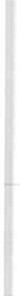 Prepariamoci con determinazione e ponendoci in atteggiamento attivo e partecipativo. Anche il dibattito comu ne dovrà costruire nuova conoscenza.Buon lavoro a tutti!ANALISI DEL CASO CLINICO DI UNA PERSONA CON DOLORE POSTOPERATORIOSECONDO IL MODELLO PER LA LETTURA DELLA COMPLESSITÀ  ASSISTENZIALEA. CARDONE (2l, P. CASAVECCHIA (ll, C. DI DEC0<1l, L. FINI (2l,PIERGENTILI(2l , M. ZOLI (2)11i Infermiera Servizio di Cardiochirurgia Policlinico S. Orsola-Malpighi - Bologna12i Infermiera Anestesia e Rianimazione Cardiochirurgica Policlinico S. Orsola-Malpighi - BolognaCoordinatori del gruppoMARCO MARSEGLIACoordinatore Anestesia e Rianimazione Cardiochirurgica Policlinico S. Orsola-Malpighi - Bologna Componente del Comitato Direttivo AniartiSANDR A SCALORBIInfermiera DDSl-ASV, BolognaCoordinatore Didattico del Corso di Laurea in Infermieristica, Scuola per Infermieri «Principessa di Piemonte della Croce Rossa Italiana - BolognaINTRODUZIONE AL DOLORELARA FINIEsistono diverse definizioni di dolore; l'Organizzazione Mondiale  della Sanità lo definisce come «Un'esperienza sgradevole, complessa, multidimensionale che risulta dall'intera zione di componenti cognitive, motivazionali, affettive e sensoriali, in cui le caratteristiche psicologiche individuali giocano un ruolo im­ portante nell'esacerbare, nel sostenere e, a volte, nel generare il dolore» (1).L'Associazione  Internazionale  per lo Studio del Dolore  (IASP) fornisce una ulteriore definizione: «Il dolore è una esperienza sensoriale ed emotiva spiace­ vole associata ad un danno tissutale reale o descritta nei termini cli tale danno» (2). In realtà, il dolore è una esperienza soggettiva influenzata da fattori cultu­rali, dal significato della situazione specifica e da altre variabili psicologiche . I processi del dolore, infatti, non coinvolgono esclusivamente la stimolazione dei recettori ma anche tu tti quei fattori culturali, sensoriali ed affettivi che com­ pongono il background  della persona.Il dolore si può definire quindi come u n'esperienza multidimensionale for­ mata da molteplici elementi quali: i comportamenti (le espressioni del viso), l'intensità, la componente affettiva, le credenze (perdita del controllo, credenze sul significato), e la quali tà della vita (3).110	A. Cardane, P. Casavecchia, C. Di Deco, L. Fini, F  Piergentili, M . ZoliLe diverse dimensioni vengono espresse in maniera di fferente nel dolore acuto o in quello cronico a seconda della componente prevalente. Nel dolore acuto è la dimensione sensoriale quella preponderante, mentre i n quello croni­ co sono i fattori affettivi e valutativi ad assumere u na rilevanza maggioreIl dolore si può distinguere in (4):nocicettivo: localizzato-acuto che trae beneficio dalla somministrazione di farmaci oppioidi;viscerale: meno localizzato, può essere acuto, profondo, intermi ttente, risponde alla somministrazione di oppioidi ;neurogeno : dolore di varia natura che può manifestarsi sotto forma di scossa elettrica o di sensazioni più complesseOppure in (5):acuto (dolore post-operatorio o da trauma);cronico (ad es. dolore oncologico o cefalea);organico/funzionale (causato in particolare da stress emotivi) .Le reazioni al dolore possono essere di due ti pologie (6) (che non si esclu­ dono a vicenda ma che invece, possono manifestarsi contem poraneamente) : fisiologiche o comportamentali/cognitive.Le prime sono rappresentate dalle variazioni di alcuni parametri vi tali quali frequenza cardiaca (FC), pressione arteriosa (PA), pressione intracranica (PIC), frequenza respira toria (FR) e saturazione dell'ossigeno (Sa02).Le seconde sono rinveni bili mediante l'osservazione d iretta del paziente:mim ica del vol to (sguardo, espressione del viso ...);postura (postura an talgica);pianto (soprattutto nel bambino);inappetenza;alterazioni del ritmo sonno-veglia.Etica e pregiudizi sul dolore (7)Il dolore, pur rappresentando uno fra i più temu ti sintomi di malattia ed essendo una fra le esperienze più traumatizzanti nel corso della vita di u n uomo, è stato per anni sottovalutato e sottostima to sia come problema medico che come problema infermieristico.Esistono infatti diversi « miti» , pregiud izi e luoghi comuni su questo argo­ mento  quali  ad  esempio:il dolore cronico è più facile da curare "·· in fondo è un dolore benigno ...»;se il dolore migliora, disau tonomia e depressione ad esso collegati si risolvono spontaneamente ...;il paziente affetto da dolore cronico «è più facile da gestire rispetto al paziente oncologico ...»;l'anziano ha una soglia di dolore più alta;Analisi del caso clinico di una persona  con dolore postoperatorio , ecc.	111l'anziano tollera meglio il dolore;l'anziano risponde meno bene agli oppioidi;è impossi bile provare dolore durante l'esecuzione di procedure e mano­ vre assistenziali che normalmente e quotidianamente si eseguono in assenza di analgesia (rifacimento biancheria piana del letto .. .) .Talvolta sono i pazienti stessi a creare alcuni luoghi comuni (ad esempio: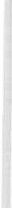 « Un buon paziente disturba poco ildottore») manifestando un senso di fatalismo/ rassegnazione nei confronti dell'esperienza  dolorosa,  a  volte  correlato  all'età (nel  caso della  persona  anziana).È importante ricordare, a tale proposito, che l'assistenza alla persona con do­ lore è estremamente ricca di riferimenti etici, deontologici e legislativi non solo per quanto riguarda l'area di competenza medica (Giuramento di Ippocrate «Alleviare le sofferenze . ..»), ma soprattutto nell'ambito dell'assistenza  infem1ieristica.Osservando, infatti, gli ultimi Piani Sanitari Nazionali e la legislazione del­ l'ultimo decennio si può notare la presenza di costanti e sempre più consistenti riferimenti al dolore ed al suo controllo:Piano Sanitario Nazionale 1998-2001 « Controllo del dolore per patologie evolutive   ed   irreversibili»;Piano Sanitario Nazionale 2003-2005 «Rete integrata di servizi-cronicità ­ farmacovigilanza;Legge 8 febbraio 2001 n. 12 «Norme per agevolare l'impiego dei farmaci analgesici oppiacei nella terapia del dolore»;Linee guida per la realizzazione dell'Ospedale senza dolore 29 giugno 2001.Per quanto riguarda la specifica legislazione infermieristica si può notare l'implementazione nel corso degli anni della valenza dei principi bioetici, deontologici, giuridici e medico legali:Codice deontologico;Legge  n. 42126 febbraio   1999 « Disposizione  di materia  di professioni  sani- tarie»;- D.M . 73911994;D.M  24 luglio 1996 Tabella XV I I ter;D.M . 2 aprile 2001 Determinazioni delle classi delle lauree universitarie;D.M . 3 novembre 1999 n. 509 Regolamenti didattici di ateneo - Regola- menti didattici dei corsi di studio;Patto infèrmiere-cittadino «Starti vicino quando soffri, quando hai paura, quando la medicina e la tecnica non  bastano»  «Ascoltarti  con attenzio­ ne  ...»  «Rispettare la tua dignità ..»  «Garantirti competenza ed umanità».Dolore post-operatorioFattori influenzant i (8)Tipo di incisione.1 12	A. Cardane, P  Casavecchia, C. Di Deco, L. Fini, F. Pierge ntili, M. ZoliDurata dell'in tervento.Stato psicofisico  del  paziente .Tipo di preparazione  psicologica  all'interven to e premedicazione  pre- operatoria.Quali tà delle cure postopera torie.Componenti del dolore post-o peratorio (9)Com ponente cu tanea : i n relazione con il trau ma tismo dell'incisione .Com ponente somatica profonda: secondaria a lesioni nervose  a  livello delle aponeu rosi, dei m uscol i, della pleura o del peri toneo. Tali lesioni genera­ no una sensazione spiacevole di ffusa a livello della lesione o i n u n'area d i proie­ zione superficiale (dolore riferito ).Com ponente viscerale: conseguenza dei traumatismi chiru rgici sui vi­ sceri, caratterizzata da un dolore locali zzato a livello della zona operatoria o d i u na zona di proiezione parietale (dolore riferito ) .Conseguenze del dolore post-o peratorio  (1O)Modifica zioni respiratorie per blocco volontario o involontario dei m u­ scoli toracici , addominali o diafram matici, contra ttu ra riflessa di tali m uscoli, inibizioni del riflesso della tosse e dell'inspirazione profonda, distensione e com­ pressione addominale. Tu tti questi fattori limitano i movimen ti del diafram ma .Al terazioni circolatorie e metaboliche con au mento del lavoro cardiaco, della pressione arteriosa e del consu mo d i ossigeno.Al terazion i gastroi n testi nal i con i n i bi zion e riflessa dell a fu nzione gastrointestinale  ed  u rinaria.Alterazione del metabolismo e dell'attività m uscolare.Aumento del rischio di trom boflebi te postoperatoria per ri tardo della deam bulazione e della mobilizzazione del paziente .Ripercussioni sull'u more e sul comportamento con ansia, agitazione ed alterazione del ritmo sonno veglia .Le scale di valutazione del doloreEsistono diverse scale in grado di misurare globalmente l'intensi tà del do- lore o ilsuo sollievo (11):la scala verbale semplice (VRS);la scala nu merica (NS);la scala analogica visiva (VAS);Mc GJLL pain questionnaire.Ma quali sono le caratteristihe che rendono u na scala di valutazione va­ lida? (12)Anal isi del caso clinico di una p ersona con dolore postop eratorio, ecc.	113Facilità  di utilizzo .Deve richiedere poco tempo sia per la registrazione che per l'elaborazio­ ne dei dati.Deve essere articolata in modo che sia compresibile a tu tti .Deve soddisfare contemporaneamente  3 criteri:validità: il grado in cui un test valuta ciò che intende misurare;sensibilità : evidenzia i cambiamenti  relativi  alla tera pia  antalgica;affidabilità o grado di ripetibilità: il test deve essere ripetibile quando amministrato più volte da più esam inatori , appropiatamente ed in circostanze simili .La VRS prevede 5 categorie:nessun dolore;dolore moderato;dolore intenso;dolore lieve;dolore molto intenso.Un pu nteggio di O è assegnato al descrittore di minore intensità, 1 a quello successivo ecc. Il paziente sceglie il descrittore che più si avvicina alla sua sen­ sazione dolorosa .La NS permette al malato di dare un numero al dolore da O a 10. il nu mero O corrisponde ad assenza d i dolore, il numero 10 esprime il massimo dolore.La VAS si presen ta graficamente come u na linea orizzontale di 10 cm orien­ tata da sinistra a destra. Le due estremi tà della linea sono definite da «nessun dolore» e dal «massimo dolore immaginabile » .Al retro della linea  mostrata  al paziente,  corrisponde  una  scala nu merica da 1 a 1O simile alla NS che non influenza il pz nell'esprimere il reale grado di dolore. Il pz indica u n punto sulla linea che rappresenta  l'intensità del dolore inquel mom ento e l'operatore rileva il dato consultando la scala numerica corri­ spondente al punto definito dal pz stesso.Scala mostrata al pazienteNessun dolore	Massim o dolore immaginabileScala di valutazione per l'operatoreo	1	2	3	4	5	6	7	8	9	10114	A. Cardane, P. Casavecchia, C. Di Deco, L. Fini, F. Pierge111i/i, M . ZoliIl Mc GJLL pai n questionnaire consiste nella classificazione di 102 termini che descrivono differenti aspetti del dolore. I termini sono suddivisi in tre classi maggiori: sensoriale, emotivo-affettiva, valu tativa e, 16 sottoclassi che conten­ dono u n gru ppo di parole considerate «simili » . Vi è aggiu nta una  VRS, per misura re l'i n tensi tà del dolore presen te, e u n disegno del corpo u mano, visto davanti e dietro, per ind icare la localizzazione  (13).Esiste almeno una versione italiana abbreviate di questa scala ossia l'Italian Pain Question naire (14):Analisi del caso clinico di una persona  con dolore postopera LOrio, ecc.	115BibliografiaSito ufficiale Ministero della Salute www.ministerosalute.itJ. BoNJCA, L'infermiere e il dolore , Ed. UPSA Roma 2001 pag. 9-9.(12) (13)  M.C. RoBB-M . VITTORIA, Sistemi di valutazione del dolore», Raccolta articoliEBN Azienda Ospedaliera S. Orsola-Malpighi Bologna 2000.(5)  (6) 20°Congresso  nazionale  ANIARTI  Rimini   15-16-17 novembre  2001  La gestio- ne del dolore nel bambino polit rawnatizzato, R. MEGLIORIN-A . BARLETTA-D .CARLINI.F. Fusco, Epidemiologia, valutazione e trattamento del dolore non oncologico geriatrico.(9) (10) Prof. JoHN J. BONICA, L'infermiere  e il dolore, Ed. UPSA Roma 2001 pag. 70-71.(l 1) Prof . Jo1-1N J. BONICA, L'infermiere e il dolore Ed. UPSA Roma 2001 Pag. 33-35.116	A. Cardane, P. Casavecchia, C. Di Deco, L. Fini, F. Piergen rili, M . Zoli23Analisi del caso clinico di una persona con dolore postop eratorio, ecc.117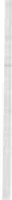 4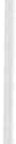 56118	A. Cardane, P. Casavecchia, C. Di Deco, L. Fini, F. Piergentili,  !vi. Zoli7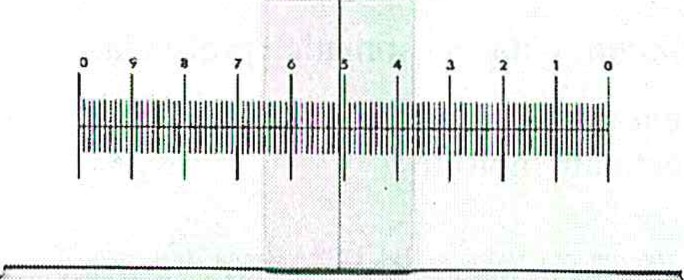 Analisi del caso clinico di una persona con dolore postoperatorio, ecc.	119CASO CLINICOIl signor CT è u n uomo di 51 anni affetto da Vasculopatia agli arti infèriori.Il giorno 4 giugno 2003 entra nel reparto di cardiochirurgia degenza pro­ ba bilmente sottoposto ad intervento di By-pass aortofènwrale.All'interno della nostra Unità Operativa si è scelto di utilizzare la Scala VAS. Tale scelta è stata dettata dalla necessità di avere u no strumento di valuta­ zione del dolore d i immediata lettura ed utilizzo sia per l'operatore sanitario che per il paziente e di cui fosse riconosciuta la validità anche a livello interna­zionale.Il Centro Studi EBN dell'ospedale S. Orsola Malpighi ha pubblicato, infat­ ti, nel 2001 uno studio sulle scale di valutazione del dolore in cui si attestano l'efficacia e la semplicità della VAS come strumento di rilevazione sia per il dolore cronico sia per quello che viene genericamente definito come acu to (ad es. dolore post-operatorio).Non esistono però riferimenti specifici riguardo alla figura professionale che deve somministrare la VAS al paziente.Nella nostra real tà ospedaliera è l'infermiere a proporre al pz la scala, pos­ sibilmente ad orari concordati con il medico o ogni qual vol ta le cond izioni della persona lo richiedano.Altri fattori che influenzano la frequenza della rilevazioni sono la tipologia dell'intervento, le condizione cliniche e psicologiche del pz. I fa ttori influen­ zanti vengono individuati dall'infermiere che valuta e decide il momento in cui somministrare l'algometria per rilevare un dato attendibilie.120	A. Cardane, P. Casavecchia, C. Di Deco, L. Fini, F. Pierge ntili, M . ZoliFASE DI ACETTAZIONEPATRIZIA  CASAVECCHIAAll'ingresso in reparto, il sig. CT è accom pagnato dai fam iliari e dagli ope­ ratori del trasporto pazienti in barella, i n quanto non è in grado di deambulare autonomamente a causa della sua patologia.Appare subito chiaro che non è possibile effettuare un'attenta e accurata raccol ta dati direttamen te dal paziente per l'intenso dolore in fase acu ta.Da u n breve colloquio emerge che altri fattori sono legali allo stato doloroso:aggressivi là;atteggiamen to di chiusu ra;pensieri negativi su se stesso;problemi coniugali;dipendenza farmacologia;riduzione dell'a ttivi tà sociale.L'infermiere decide d i coinvolgere la famiglia per u na com pleta anam nesi e per cercare di attenuare l'atteggiamento di ansia e aggressivi tà in cui la perso­ na si trova. Dal colloquio con la fam iglia, emerge u na situazione di d i fficoltà nel prendersi cura di questa persona al domicilio. Il sig. CT, da tem po, assu me infatti u n atteggiamen to cl i abbattimento e prostrazione,  essendo consa pevole di dipendere da terzi a causa del forte dolore, causa to dalla propria patologia . L'aspetto cianotico, dovu to all'ipoperfusione degli arti inferiori, ha i n nesca to in CT un declino della propria autostima: la mogl ie, era infatti obbligata a copri r­ gli le gam be con calze e coperte per nascondere il problema e CT si lasciava scoprire solamente i n occasione delle visi te del medico di famiglia.Nonosta nte la terapia dom iciliare con analgesici per via transderm ica, ge­ stita autonomamente dalla persona in base alla prescrizione med ica, il dolore viene descri tto come u na fitta lancinante agli arti inferiori in particolar modo nella zona dei pol pacci fino ad irradiarsi ai piedi .Il medico decide di modificare la terapia analgesica e d i cambiare la mo­ dalità si somministrazione con il posizionamento di un cateterino epidurale.Il sig. CT viene informato sulle manovre e sui relativi benefici . Gli viene spie­ gato che gli verrà praticala la manovra da sveglio e che la sua collaborazione sarà fondamentale per il corretto posizionamento del presidio prescelto. Vengono poi elencati i benefici che il nuovo presidio porterà nel ridurre il dolore, la praticità della gestione del presidio nelle medicazioni da parte dell'infermiere e, la possibili­ tà di essere più autonomo nei piccoli movimenti. Le informazioni date si dimostra­ no in grado di ridurre l'angoscia e l'apprensione, fino a quel momento, ancora molto evidenti. Egli si presenta collaborante alle manovre e, per la prima volta, accenna u n lieve sorriso. A CT l'infermiere spiega quindi, che il monitoraggio del dolore verrà effettuato tramite scale algometriche che vengono mostrate alla perso­ na, queste con tribuiranno a quantificare l'intensità del dolore e, con la collabora­ zione del medico, si modificherà la prescrizione antalgica.Analisi del caso clinico di una persona  con dolore postoperat orio, ecc.	121Ad  intervalli regolari  si procede alla rilevazione  dello stato doloroso .Nelle prime rilevazioni effettuate ad intervalli di due ore, si rileva una VAS 5/1O.Dopo circa un'ora dall'ultima rilevazione il paziente chiama per riferire un aumento del dolore: VAS 9/10.Si aumenta il dosaggio d'infusione della terapia analgesica con conseguen­ te miglioramento delle condizioni VAS 4110.Il giorno 5 giugno 2003 il paziente viene sottoposto ad alcuni esami dia- gnostici:eco doppler degli arti inferiori;studio angiografico degli arti inferiori.Dagli studi effettuati si rileva che il dolore è provocato da u na stenosi dei vasi arteriosi che irrorano gli arti inferiori; viene programmato quindi l'inter­ vento di By-pass aorta bi-femorale per il giorno 9 giugno 2003 .Il giorno 8 giugno 2003 il sig. CT viene informato che verrà preparato ade­ guatamente all'affrontare l'intervento chirurgico che verrà effettuato l'indomani. A causa dello stato d'immobili tà si decide in collaborazione con il sig.CT di effettuare la tricotomia e le cure igieniche a letto. L'infermiere, valu tato il grado di dolore e, quanto le manovre necessarie per le cure igieniche potessero peg­ giorare la situazione di disagio della persona,  decide di effettuare l'igiene al letto in prima persona , demandando al personale di supporto la preparazione eil riordino del materiale.Pri ma dell'intervento l'infermiere spiega a CT che al suo ri torno in degenza lo accoglierà un collega. Gli interventi pianificati rimarranno comu nque gli stessi, verrà garantito il soddisfacimento dei bisogni e verranno trasmessi al collega che lo assisterà tu tti i dati necessari a garan tire la continuità assisten­ ziale nel periodo post-operatorio. Gli viene inoltre spiegato che la trasmissione dei dati, verrà trami te l'ausilio di strumenti quali: la cartella infermieristica e il passaggio di consegne verbali e scritte.C.D. 4.7 «L'infermiere garantisce la continuità  assistenziale  anche attraverso l'efficace gestione degli strumenti infoz·ma tivi » .Il mattino del 9 giugno 2003, CT affronta l'intervento chirurgico e, dopo quattro ore trascorse in sala operatoria, viene accompagnato al letto del repar­ to di degenza. Si presenta in respi ro spontaneo, assopito. Sono stati posizionati due drenaggi redon in aspirazione a livello inguinale, è ancora presente e ben posizionato il cateterino epidurale da cui viene infusa tramite una pompa sirin­ ga la terapia analgesica con naropina.«Analizziamo ora il caso in esame secondo il "modello per la lettura della complessità assistenziale" che, attraverso l'analisi dei bisogni della persona, con­ sente anche la definizione delle attività dell'infermiere.Il modello prevede tre dimensioni, che si influenzano reciprocamente  in u na logica sistemica e determinano le necessità di assistenza infermieristica: condizione di salute/malattia, comprensione delle proprie necessi tà in relazione alla condizione di salute/malattia e scelta consapevole dei comportamenti ido-122	A. Cardane, P. Casavecchia, C. Di Deco, L. Fini, F. Piergenrili, M . Zolinei, possibilità d i mettere in atto autonomarnenle le azioni e i comportamenti che si è deciso di intraprendere.In questo caso, la persona , per la propria condizione d i salute/malattia, necessi ta di interven ti diversificali e il modello in oggetto ci permette di di ffe­ renziare la tipologia degli interven ti dei  d iversi  professionisti  in  relazione  ai reali bisogni . Nello specifico verranno di fferenzia ti gli interven ti esclusivi della professione da quelli specifici, in quanto condivisibili con altri professionisti i n possesso  delle  conoscenze/com petenze  adeguate.Per facili tarne la lettura il caso è stato suddiviso in varie situazioni che identificano altrettante "combinazioni" delle tre di mensioni riferite al modello . In particolare , rispetto all'asse salu te/malaltia la persona si può cara tterizzare per u na condizione com presa tra la stabili tà e l'insta bilità/cri tici tà; la capaci Là di comprensione/scelta può variare fra bassa e alta ed infine la capacità d i azio­ ne au tonoma oscilla lu ngo il continu um au tonomia/d ipendenza» (15).Analizziamo ora la fase di accoglimento del sig. CT secondo il modello di lettura  della com plessi tà assistenziale.Asse salute/malattiaL'Alta in.stabilità lungo l'asse salute/malatt ia si ap prezza dal fatto che il sig. CT all'arrivo in reparto lamen ta u n dolore acu to descri t to come una fi tta lanci­ nante al polpaccio di entra m bi gli arti con u na VAS 10/10. L'obiettivo fonda­ men tale è di raggiu ngere u no stato cl i stabil ità evolvendo da u na situazione d i dolore non gestibile ad u na di dolore co11t rollabile.Permane lu ngo questo percorso la  potenziale  possibili tà  di  regred ire  ad uno stato d i instabilità.Gestire il dolore, richi ede da parte dell'infermiere l'in tegrazione con il me­ dico che si realizza in d iverse a ttivi tà relative al ga rantire la corTetta applica­ zione delle prescrizioni tera peu tiche:somministrazione  dei farmaci;monitoraggio dei sintom i;comparsa  di effetti  collaterali .Essendo le sopraelencate, attività specifiche , diventano tal i ogni volta che il professionista, parteci pa ad ulteriori percorsi formativi che forniscano  stn.1- menti u tili nel pianificare, attuare e verificare l'assistenza ad una persona con dolore. Ciò è possibile sia frequentando corsi post base (Master) e corsi di ag­ giorna mento professionalizzanti. La specificità  ottenuta  è  determ inata  dalle com petenze (capacità  d i risolvere un  problema)  e dalle conoscenze che rendo­ no l'infermiere in grado di sapersi integra re con figure specializzate (fisiatri, terapisti del dolore...) e awalersi di figure di supporto .La specificità rende l'in­ ferm iere inoltre in grado di u tilizzare e sfrnttare al meglio attrezzature  e risor­ se fondamentali nella gestione di una persona con dolore (pompe elastometriche, cateterini   epidurali,  scale  analogiche.)Analisi del caso clinico di una persona  con dolore postoperatorio,  ecc.	123La competenza data dalla formazione specifica , rende inoltre il professioni­ sta in grado di rilevare eventuali variazioni cliniche in quanto è a diretto contatto con la persona mentre svolge le prestazioni pianificate di cui è responsabile.La valutazione del dolore rappresenta attività specifica che diventa esclu­ siva quando si riferisce all'attuazione dell'assistenza  infermieristicaInquesta fase, maggiore sarà la rapidità nell'individuare il problema, mag- giore sarà l'adeguatezza nella formulazione degli obiettivi assistenziali.e.o. 3.1. L'infe1miere aggiorna le propiie conoscenze attrave1·so la formazione perma­ nente, la riflessione critica sull'espe1·ienza e la ricerca, al fine di migliorare la sua competenza.L'infermiere fonda il prop1io operato su conoscenze validate e aggiornate, così eia ga­ rantire alla persona le cure e l'assistenza più efficaci. L'infem1iere partecipa alla fo1 mazione professionale, promuove ed attiva la iice1·ca, cura la diffusione dei risultati, al fine di migliorai-e l'assistenza infe1-mieristicaO.M. 739/94A1t I.I È individuata la figu ra  professionale con il seguente profilo: l'infermiere è l'opera to1·e sanitario che, in possesso del diploma universitaiio abilitante e dell'isci-i­ zione all'albo professionale, è 1esponsabile dell'assistenza generale infern1ieristica .e.o. 1.2 «L'assistenza infermieiistica è servizio alla persona e alla collettività . Si rea­ lizza attrave1·so inte1-venti specifici, au tonomi e complemen tari, di natura tecnica, relazionale  ed  educativa» .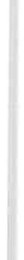 e.o. 3.2 « L'infem1ie1·e assume responsabilità  in base al livello cli competenza raggiun­ to e ricorre, se necessario, all'inte1-vento  e alla consulenza  cli esperti. Riconosce  che l'in tegrazione è la migliore possibili tà per far fronte ai problemi  dell'assistilo;  ricono­ sce altresì l'impol"lanza di prestare consulenza , ponendo le propi-ie  conoscen ze  ed abilità  a  disposizione  della  comunità  professionale» .RI F O.M. 739/94 art. 1.3 comma c)O.M. 739/94 art. 1.3 - «Garantisce la corretta applicazione delle prescrizioni diagnosti­ co- ternpeutiche» «Agisce sia individualmente sia in collaborazione con alt1i operatmi sanilaii e sociali» .e.o. 5.1 «L'infermiere collabora con i colleghi e gli altri operatori, cl i cui riconosce e iispetta  lo  specifico  apporto  all'interno  dell'équ ipe...».e.o. 4.4 « L'infennie1·e ha il dovere cli essere infonnato sul progetto cliagnostico-tern­ peutico, per le influenze che questo ha sul piano di assistenza e la relazione con la pe1·sona» .e.o. 4 . 14 « L'infern1iere si attiva pe1· alleviare i sintomi, in par·ticolare  quelli  preve­ nibili.  ..».Asse comprensione/sceltaCi si dovrebbe trovare in una situazione di equilibrio che viene a mancare a causa dello stato d'animo in cui si trova ilsig. CT di frustrazione e sofferenza provocati dal dolore acuto e severo, di stress, pau ra. In questa fase, data la complessi tà del dolore, occorre tener presente sia ciò che la persona esprime verbalmente, sia il suo umore, i suoi atteggiamenti, il modo in cui cerca di combattere quello che lui stesso definisce «tormento» . La ridotta capacità di comprensione/scelta, è quindi una conseguenza del disagio provocato dal dolo-124	A. Cardane, P. Casavecchia, C. Di Deco, L. Fini, F. Piergentili, M . Zolire fìsico e dal timore di affrontare l'incertez za del lu ngo percorso che lo attende. L'applicazione delle competenze educative e relazionali sono attività esclu­sive poiché l'in fermiere ha l'obbligo di fornire alla  persona  e ai  familiari  u n quad ro preciso inerente agli aspetti assistenziali pre-o peratori e di coinvolgerl i . In questo momen to a CT vengono spiegati dall'i nfermiere gli strnmenti di rile­ vazione del dolore, gli viene illustrata la scala cli VAS, gli viene spiegato che, al ri torno dalla sala operatoria sarà assopi to e che  non  sarà  probabilmente  in grado cli u tilizza re questo strumen to. Per questo motivo l'infermiere lo rassicu­ ra e gli spiega che lu i stesso si im pegnerà ad u tili zzare tutti gli strumen ti in suo possesso per fargli avvertire il meno dolore possi bile: favorirà u na postu ra antalgica, con trollerà la corretta infusione farmacologica, il corret to posi­ zionamento del cateterino epidu rale, garan tirà la sua costante presenza e il costante  monitoraggio  dei parametri  vi tal i.È importante coinvolgere ed educare il sig. CT e i familiari mediante u na corretta ed adeguata informazione per aumentare la capaci tà di com prensio­ ne/scel ta .Il giorno pri ma dell'in tervento, viene fatta accomodare la mogl ie e vengo­ no ill ustrati i benefici che trarrà CT nei giorni seguen ti. L'inferm iere, informa che si ma nterrà posiziona to il cateterino  epidurale  ancora  per  alcu ni  giorni, che egl i dovrà indossare delle calze elastiche per affrontare u na mobilizzazione precoce e che l'aspetto delle gam be ritornerà ad essere normale . Quest'ul tima informazione  rende  CT mol to  fiducioso  nell'affron tare l'interven to  i n  quan to ri ferisce che «il normale aspello delle gambe è ritornare ad essere liberi dal dolo­ re » . Tu tte queste rappresen tano all ività esclusive.e.o. 4.5 •d 'infermiere, nell'ai u tare e sostenere la persona nelle scelte terapeu t iche, garantisce le inforn1azioni rela t ive al piano cli assistenza ed adegua il livello cli comu­ nicazione alla capaci tà del paziente di com prendere . Si adopera affinché la persona disponga cli infornia zion i globali e non solo cliniche e ne 1·iconosce il cli.-itto alla scelta cli  non  esse1·e  informalo».e.o. 4.2 « L'infermi ere ascol ta, infornrn, coinvolge l a persona e val u ta con l a stessa i bisogni assistenziali, anche al fine cli esplici tare il livello di assistenza  gara ntito e con­ sentire  a ll'assistilo  cl i  esprimere  le  proprie  scelte».e.o. 4.3 « L'infern1iere, 1·ispellando le indicazioni espresse dall'assistito, ne facilita i rapporti con la comunità e le persone per lu i significative, che coinvol'ge nel piano di cura».e.o. 4.9 « L'infermie1·e promuove in ogni contesto assistenziale le migliori cond izioni possibili cli sicu1·ezza psicofisica dell'assisti to e dei familia.-i».Asse autonomiaLa parziale dipendenza è data dalla ridotta possi bilità/capaci tà del sig. CT cl i com piere  azioni  in  autonomia.  La  persona  cerca  l'im mobilità   quale  u nica  e im med iata soluzione per tollerare il dolore. Nel caso speci fico di fase acu ta, l a dipendenza  dall'infermiere  è  totale.  Nella  fase  cli  equ ilibrio/stabilità  seguen te agli interventi terapeu tici e di su pporto emotivo,  il  grado  d i  autonomia  è  par­ ziale  poiché,  il  paziente  riesce  a  gesti re  la  com ponente  fisica  del  dolore.Analisi del caso clinico di una persona  con dolore postoperatorio,  ecc.	125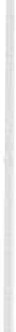 L'intervento infermieristico è atto a ricercare, mantenere e potenziare le capacità del paziente, per raggiu ngere così il massi mo grado di autonomia con­ sentito. La funzione del professionista si connota quindi, per l'al ta discreziona­ lità decisionale rispetto alla pianificazione delle attività da mettere in atto ed alla scelta di effettuarle direttamente o di demandarle agli operatori di suppor­ to ( attività esclusiva ). La figura che deve mettere in atto le attività programma­ te deve quindi essere individuata dall'infermiere per non aggravare la tendenza all'instabilità presente. In questo caso, si decide d i com piere e garantire il soddisfacimento dei bisogni di base di CT in collaborazione di figure di suppor­ to e, di demandare ad esse in prima persona la preparazione e il riordino del materiale, il rifacimen to dell'uni tà del paziente (attività generiche ).D.M . 739/94Art. 1.1 È individuata la figura prnfessionale con il seguente profilo: l'infermiere  è l'operatore sani tal'Ìo che, in possesso del diploma universilado abilitante e dell'isc1·i­ zione all'albo professionale, è 1·esponsabile dell'assistenza generale infe1·mie1·istica.A1·t.  1.2 L'assistenza  infe1mie1istica  p1·eventiva, curativa,  palliativa  e 1·iabilitativa è di natura   tecnica,   1·elazionale,  educativa.Al'I.   1.3 Cinfermie1·e:pa1tecipa all'identificazione dei bisogni di salu te della persona e della collettività;identifica  i bisogni  di assistenza  infe1111ieristica della  persona  e della  collettività  e formula  i  relativi  obbiellivi;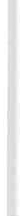 c) pianifica,  gestisce  e va lu ta  l'intervento  assistenziale  infermieristico;d) per l'espletamento delle [·u nzioni si awale, ove necessario dell'opern del personale di suppm·to.Art.  1.4 Linfermiere contri buisce alla forn1azione del personale di supporto.C.D.  «La  responsabilità  dell'infermie1·e consiste nel curn re e prendersi  cura della  per­ sona nel  rispetto della vi ta, della salu te, della libe1·tà e della dignità dell'individuo» .FASE  POST-OPERATORIAAsse salute/malattiaSi osserva una situazione di instabili tà, tendente alla stabili zzazione delle funzioni vitali ed al recu pero della perfusione degli arti inferiori. Per quanto riguarda il dolore, possiamo definire la situazione stabile grazie alla terapia farmacologia in corso. Questo equilibrio sembra venire però a mancare al mo­ mento del risveglio, quando CT inizia a lamentarsi e ad agi tarsi nel letto cer­ cando di alzarsi. All'arrivo dell'infermiere, gli viene subito spiegato che l'inter­ vento è andato bene, che ha l'antidolorifico in corso e, che se è in grado di muovere le gambe, è segno di u na rapida ripresa. CT si tranquilli zza subito e, si intuisce che l'agitazione e le grida erano dovute all'ansia. Questa conclusione non era data dal caso: viene infa tti somministrata al paziente la scala analogi­ ca, pri ma dal medico chirurgo e in seguito, a distanza di pochi minuti, dall'in­ fermiere.Il risultato ottenuto è:126	A. Cardane, P. Casavecchia, C. Di Deco, L. Fini, F. Piergen1ili, M . lo/iinfermiere VAS 4/1O; medico VAS 8/10 .Sottolineiamo che lo strumen to di rilevazione usato era identico ma, i due operatori hanno assunto u n approccio diverso: il medico ha effettuato la rileva­ zione in modo sistematico ottenendo il risultato sopra descritto, l'infermiere conosce lo stn.1men to in quan to effettua le rilevazioni più volte nella giornata e, in ogni caso mantiene u na relazione di fiducia, adottando strategie relazionali (attività esclusiva) .Questo dimostra l'in terdipendenza fra l'asse salute/malattia e l'asse com­ prensione/scel ta.e.o. 3.2 « Linfermiere assu me responsabili tà in base al livello cli competenza raggi un­ to e ricorre, se necessa1-io, all'inte1vento e alla consulenza di esperti. Riconosce che l'integrazione è la migliore possibili tà per far fronte ai problemi  dell'assistito;  dcono­ sce altresì l'importanza cli prestare consulenza, ponendo le prnpl'Ìe  conoscenze  ed abilità  a disposizione  della  comunità  professionale».e.o. 4.2 « Linfem1ie1·e ascolta , infornrn, coinvolge l a persona e valu ta con la stessa i bisogni assistenzi ali, anche al fine cli esplicitare il livello di assistenza garanti to e con­ sentire all'assisti lo cli esprimere le prop1·ie scelte».Asse compre11sio11e-scelta: Grazie alla terapia farmacologia tramite cateterino epidu rale, al colloquio rassicurante con l'infermiere e ad u n grad uale ri pristino dell'orien tamento spazio tem porale, CT evolve rapidamen te verso u na fase d i alta capacità di com prensione-scelta,  che potrebbe  ancora  essere com promes­ sa dalla pau ra di provare nuovam ente dolore. La buona capaci tà di com pren­ dere viene, in questo momento, sfruttata dall'infermiere per preparare  il  pa­ ziente al lungo  percorso  riabilitativo  e di  recupero  clinico e funzionale.Si prevede la collaborazione delle figure medico/infermiere che si im pe­ gnano a descrivere gli avvenimenti che lo attendono nella sua globali tà: questi basati sulla reale e piena consapevolezza della persona di quanto sta per acca­ dergli, degli aspetti riabilitativi e, soprattutto che l'intervento effettuato lo ren­ derà libero dal dolore e lo riporterà ad u na completa autonom ia.Il coinvolgimento della famiglia ha lo scopo di far comprendere ibisogni e gli strnmenti necessari a farvi fronte. In questa fase, l'attività dell'infermiere d i educazione alla salute e terapeut ica è esclusiva.e.o. 4.2  «L'infermiere ascolta , informa, coinvolge la pe1·sona e valu ta con la stessa i bisogni assistenziali, anche al fine di esplicitai-e il livello di assistenza garantito e con­ senli1·e all'assistito cli esp1imere le prop1-ie scelte».e.o. 4.3 «Linfermiere, 1ispettanclo le indicazioni espresse dall'assistito, ne facilita i rap­ porti con la comunità e le persone pe1- lui significative, che coinvolge nel piano cli cura».Asse autonomiaPer la parziale dipendenza l'approccio infermieristico è in questo momen­ to parzialmente sostitutivo ma continua a potenziare le capacità residue del paziente, mantenendo come principale obiettivo il recu pero di una completaAnalisi del caso clinico di una persona  con dolore postoperatorio , ecc.	127autonomia. Allo stesso obiettivo m irano altre figure specialistiche quali fisiatri e fisiotera pisti che si impegnano collaborando con l'inferm iere ad u na mobilizzazione precoce. Anche in questa fase, l'infermiere si avvale della colla­ borazione del personale di supporto. Le condizioni di CT sono migliorate, I'OTA/ OSS provvede ad assistere la persona parzialmente dipendente ma chi pianifi­ ca, supervisiona e valuta gli esiti degli interventi è l'infermiere.Da sottolineare gli interventi atti a garantire la con tinu ità assistenziale.e.o. 4.7 L'infermiere garantisce la continuità assistenziale anche attraverso l'efficace gestione degli strumenti  informativi.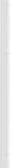 O.M . 739/94 A1·t. I.I È individuata la figu ra professionale con il seguente profilo: l'in­ fenniere è l'operatore sanital'io che, in possesso del diploma universitario abilitante e dell'isc1izione all'albo professionale, è 1·esponsabile dell'assistenza generale infe1·mie­ ristica.A1·t. 1.2 L'assistenza infe1mie1istica p1·eventiva, curativa, palliativa e riabili tativa è di natu ra tecnica, rela zionale, educativa.Art.  1.3 L'infermiere:a ) pa1·tecipa all'identificazione dei bisogni di salu te della pe1·sona e della collettività;b) identifica i bisogni di assistenza infermieristica della persona e della collettività e formula  i  relativi  obbiettivi;c) pianifica, gestisce e valu ta l'intervento assistenziale infennie1istico;f) pe1·l'espletamento delle funzioni si avvale, ove necessario dell'opera del personale cli supporto.Art. 1.4 L'infermiere contribuisce alla formazione ciel personale cli supporto.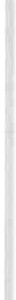 e.O. 4.2 «L'infe1·miere ascol ta, info1ma, coinvolge la persona e valu ta con  la  stessa  i bisogni assistenziali, anche al fine di esplicitare il livello  di  assistenza  garantito  e  con­ sentire  all'assistito   cli  esprimere   le  propl'ie   scelte».e.o. 4.4 «l'infenniere ha il dovere cli esse1·e info1mato  sul  progetto  diagnostico-tera­ peu tico, per le influenze che questo ha sul piano di assistenza e la relazione con la pe1·sona».e.o. 4.5 «L'infern1iere, nell'aiu ta1·e e sostenere la persona nelle scelte terapeu tiche, garantisce le info1·mazioni 1·elative al piano di assistenza ed adegua il livello di comu­ nicazione alla capacità ciel paziente di comprendere. Si adopera affinché la persona disponga di info1mazioni globali e non solo cliniche e ne riconosce il diritto alla scelta di non essere informalo».128	A. Cardane, P Casavecchia, C. Di Deco, L. Fini, F. Pierge111ili, M. Zoli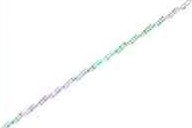 2MODELLO PER LA LETTURADELLA  COMPLESSITÀ  ASSISTENZIALESalute/malattiacriticità	Comprensione/sceltainstabilitàalta	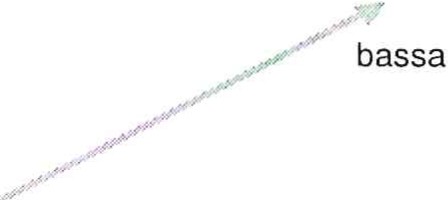 stabilità	,.,,,,.autonomia	dipendenza3Analisi del caso clinico di una persona con dolore postopera/orio, ecc.12945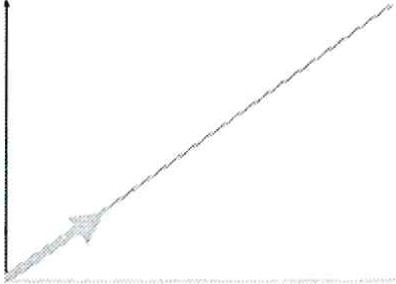 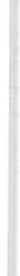 6130	A. Cardane, P. Casavecchia, C. Di Deco, L. Fini, F. Piergentili, M. Zoli78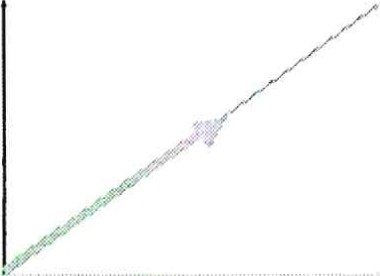 9Analisi del caso clinico di una persona  con dolore postop eratorio, ecc.	131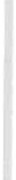 TRASFERIMENTO DEL PAZIENTEFEDERICA PIERGENTILITrascorsi undici giorni di periodo post-operatorio, ilgiorno 20 giugno 2003 il sig. CT deve affrontare iltrasferimento in M edicina fisica e della riabilitazione . Il pazien te trascorre l'ul tima notte in cardiochirurgia senza la copertu ra analgesica per mezzo di cateterino epidurale. Il pomeriggio precedente , il me­ dico prescrive la rimozione del presidio antalgico ma CT non appare motivato nella scelta e vorrebbe rimandare la manovra di alcuni giorni. Il medico di guardia gli spiega però che il dosaggio farmacologico è da due giorni a dosaggi mini mi e, che si potrebbero impiegare infusioni in estemporanea per via endo­ venosa ad orari prestabiliti. Gli viene ricordato inoltre che in seguito all'algo­ metria sottoposta nelle ultime 24 ore, i valori non hanno mai superato: VAS 3/ 10 a riposo - VAS 4/10 in seguito ad u n blando sforzo.L'infermiere si accinge quindi a rimuovere il cateterino . CT viene informa­ to che la manovra verrà eseguita in asepsi , che sarà u n'azione che non provoca dolore e, che dovrà mantenere u na medicazione a piatto per 24 ore.Durante l'esecuzione dell'attività programmat a, il paziente si mostra insi­ curo, ansioso. Chiede infatti di rimandare di alcuni giorni la terapia riabilitativa . L'infermiere gli spiega che ciò significa rendere vani i progressi raggiu nti fino ad ora e che più giorni passeranno senza ilsupporto del fisioterapista , più sarà problematico il recu pero.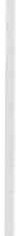 La notte seguente, CT riposa pochissimo. Chiama sovente l'infermiere di turno affinché controlli la medicazione e l'aspetto delle gambe. Al controllo algometrico si rileva una VAS di 3/10.L'infermiere si rende conto che la sua ansia è dovuta principalmen te alla paura di riprovare il forte dolore dei giorni passati.L'imminente trasferi mento in un altro reparto provoca in CT la paura di non essere più seguito ed assistito come lo è stato fino ad ora.L'infermiere parla a lungo con CT cercando di soddisfare ilsuo bisogno di essere rassicurato riguardo al percorso assistenziale che lo attenderà . In segui­ to CT appare rasserenato e riesce finalmente a riposare.Il mattino seguente CT appare consapevole del fatto che durante il suo per­ corso riabilitativo potranno verificarsi altri momenti in cui il dolore tornerà a manifestarsi , ma è comunque preparato ad affrontarli con l'aiuto della famiglia e del personale altamente specializzato presente nel reparto in cui verrà trasferito . Analizziamo questa fase secondo il modello della complessità assistenziale.Asse salute/malattiaSi osserva in questa fase una situazione di stabilità. Il dolore è controllabile dal punto di vista farmacologico ma la paura di affrontare i giorni che seguono senza la copertura antalgica per mezzo del careterino epidurale, rende CT po-132	A. Cordone, P. Casavecchia, C. Di Deco, L. Fini, F  Piergentili, M . Zolitenzialmente instabile lu ngo questo asse. L'agitazione, l'ansia e lo stress incido­ no notevolmente sulla reale interpretazione da parte dell'infermiere riguardo la presenza di dolore, ma gli strumenti in possesso del professionista (scale algometriche, interventi relazionali, raccolta dati, osservazione) sono fonda­ mentali per ten tare di mantenere CT stabile e mantenere u n controllo sulla situazione clinica.C.D. 4.4 «L'infenniere ha il dovere cli essere infom1ato sul prnget to diagnostico-tera­ peutico, per le influenze che questo ha sul piano cli assistenza e la relazione con la persona ».C.D. 4.5 " L'infermie1·e, nell'aiu tare e sostenere la pe1·sona nelle scelte terapeutiche, garantisce le inform azioni relative al piano cli assistenza ccl adegua il livello cli comu­ nicazione alla capaci tà ciel paziente cli comprendere. Si adopera affinché la persona disponga di infomiazioni globali e non solo cliniche e ne 1-iconosce il diritto alla scelta di non essere info1·mato.»Asse comprensione/sceltaLu ngo questa d im ensione si apprezza u na alta capaci tà d i comprensione e scelta da parte di CT che viene ampiamente u tilizzata  dall'infermiere, per  for­ nirgli le informazion i riguardo il percorso che lo attende nel reparto che Io accoglierà e la continu i tà assistenziale che gl i  verrà garan ti ta tram i te la tra­ smissione dei dati clinici ed assistenziali al personale med ico ed i n fermieristi­ co presente nell'u nità operativa, dove trascorrerà la fase di recu pero funziona­ le. La persona in questa fase è in grado di riconoscere la reale i n tensi tà del dolore e di com u nicarla verbalmente ed è consapevole del fatto che se questa dovesse aumen ta re, gli i n terven ti infermi eristici verranno pianificati attraver­ so gli stessi strumenti u tilizzati fino ad ora con esi to posi tivo.  Gli strumenti rimangono i medesimi in quanto gli inferm ieri che assisteran no CT, due giorni pri ma del trasferi mento vengono accol ti dai colleghi della cardiochirurgia per osservare la gestione di tu tti gli aspetti non comuni alla loro UO. Questa attivi tà è esclusiva solo in infermieri esperti che sono in grado di fornire una consulenza infermieristica,   aspetto fondamentale  nella  contin u ità  assistenziale.C.D. 4.2 « L'infermiere ascolta, info1ma , coinvolge la persona e valuta con la stessa i bisogni assistenziali, anche al fine di esplicitare il livello di assistenza garantito e con­ sentire all'a ssistito cli espl"imere le propi-ie scelte».C.D. 4.3 « L'infem1iere, rispe ttando le indicazioni espresse dall'assisti to , ne facili ta i rapporti con la comuni tà e le persone per lui significative, che coinvolge nel piano cli cura».C.D. 4.7 L'infem1icre garantisce l a continuità assistenziale anche attraverso l'efficace gestion e degli  stru menti  informativi.Asse autonomiaIl terzo asse interagisce con le dimensioni precedentemente  descritte. IlAnalisi del caso clinico di una persona  con dolore postoperatorio,  ecc.	133dolore è controllabile e le condizioni della persona sono di parziale dipenden­ za, per questo motivo l'infermiere decide di attribuire attività di tipo generico al personale di supporto. Tali attività possono ancora compromettere la stabili­ tà del dolore che può regredire in qualsiasi momento, per cui l'infermiere rima­ ne responsabile della pianificazione, supervisione e valu tazione degli esiti degli interventi effettuati. Il professionista è responsabile inoltre nel valutare la ca­ paci tà e l'esperienza dell'OTA/OSS e il grado di discrezionalità presente nall'operatore.D.M. 739/94 A1·t. I.I È individuata la figura professionale con il seguente profilo: l'in­ fe1miere è l'operatore sanitario che, in possesso del diploma universitaiio abili tante e dell'isc1izione all'albo professionale, è 1·esponsabile dell'assistenza generale infermie­ ristica .A1-t.  1.3 Linfern1iere:c) pianifica, gestisce e valu ta l'intervento assistenziale infermie1istico;f) per l'espletamento delle funzioni si avvale, ove necessario dell'opera del pe1·sonale di suppo1·toA1·t.  J .4 Linfern1ie1·e contribuisce alla formazione ciel pe1·sonale di supporto.C.D. 4.3 «Linfennie1·e, l'ispettando  le indicazioni  espresse dall'assistito, ne facilita i 1·appoi-ti con la comunità e le persone pe1· lui significative, che coinvolge nel piano dicura».CONCLUSIONIAbbiamo visto come gli assi si modificano in relazione all'intensità del do­ lore, e di conseguenza come si modifica e cambia il ruolo dell'infermiere.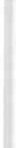 La variabile salute/malat tia rappresenta l'area dell'attività collaborativa dell'infermiere con altre figure professionali. Con l'au mento dell'intensità del dolore diminuisce la discrezionalità decisionale dell'infermiere ma a quest'ulti­ mo è comunque richiesto un'alta capacità di garantire la corretta applicazione delle prescrizioni terapeu tiche, monitorare  i sintomi, individuare tempestiva­ mente la potenziale insorgenza di effetti collaterali, valu tare il dolore in rela­ zione all'efficacia della terapia. Vengono quindi gesti ti i processi diagnostico­ terapeu tici prescritti(attivi tà specifica).La variabile comprensione/scelta rappresenta un'area di autonomia del­ l'infermiere. Richiede u n'alta discrezionalità decisionale, in quanto si colloca­ no gli interventi di tipo educativo, di sostegno e mobilizzazione delle risorse della persona assistita. Analizzando il caso, il forte dolore nella fase iniziale e la pau ra della sua ricom parsa nella fase successiva, d iminu iscono in maniera importante la capacità di comprensione e scelta da parte dell'assistito. Il pa­ ziente ha quindi necessità di essere informato sull'origine e sull'andamento del dolore in relazione all'evoluzione della patologia, e di essere coinvolto, insieme alla propria famiglia nel percorso assistenziale .Rispetto alla variabile azione autonomia, le attività devono essere adattate al livello del dolore secondo le priorità. Le attività di pianificazione, supervisione, verifica e formazione/addestramento del personale di supporto, sono esclusive134	A. Cardane, P. Casavecchia, C. Di Deco, L. Fini, F. Piergentili,  M . Zolidell'infermiere; le attività assistenziali vengono svolte direttamente dall'infer­ miere con il coinvolgimento del personale di supporto, addestrato adeguata­ mente alla situazione specifica.Competenza significa  anche capire quando  ricorrere  all'aiuto  del  persona­ le di supporto. La competenza speci fica dell'infèrmiere g li deriva dal pro prio pro­ filo pro fèssionale  (DM 739194) ma anche dalla formazione post-base cont inua.Per dare adeguate risposte a problemi complessi, come nel caso del signor CT occorrono interventi sempre più professionali realizzati da infermieri esperti che assieme ad altri colleghi pianificano , gestiscono e valu tano con responsa­ bilità l'attività assistenziale .C.D. 5.1  «Linfennie1·e collabora  con i colleghi e gli altri opernlol"i, di cui riconosce e I"ispetla  lo specifico  apporto  all'interno  dell'equipe .. .».Analisi del caso clinico di una pers ona con dolore postoperawri o, ecc.	135BibliografiaSito ufficiale Ministero della Salu te www.ministerosalute.itJ. BoNJCA, L'infe rmiere e il dolore, Ed .UPSA Roma 2001 pag. 9-9.M.C. RoBB, M. VITTORIA, Sistemi di valutazione del dolore Raccolta articoli EBN Azien- da Ospedaliera  S.Orsola - Malpighi Bologna  2000.F. Fusco, Epidemiologia, valutazione e trattamento del dolore non oncologico geriatrico.Prof . JoHN J. BoN ICA, L'infèrmi ere e il dolore. Ed. UPSA Roma 2001 pag. 70-71.Prof. JoHN J. BoNJCA, L'infermi ere e il dolore. Ed. UPSA Roma 2001 pag. 33-35.M. BRANDOLI, S. ScALORBI, Esame di un caso di dolore da cancro: Analisi clinica ed assi­ st enziale utilizzando la variabile della complessità, Scenario 2004;2 l (3):7-12.R. MEG LIORIN, A. BARLETTA., D. CARLINI et al., La gestione del dolore nel bambino politraumatizzato, Atti del XX  Congresso  Nazionale  ANIARTI  Rimini  15-16-17 no­ vem bre  2001:207-223 .E. DRIGO, L'infermieri stica nell'intensività assitenziale quale valore aggiunto Scenario2003;20  (4):4  -5.	.G. PITACCO, A. SILVESTRO, La complessità assistenziale Scenario 2003;20 (4):9-12 .M. BENETTON , Accoglimento in reparto di degenza, Scenario 2003;20 (4): 15-17.A. DI Nucc10, S. SEBASTIAN I, Intensività assistenziale alla persona stabile, Scenario 2003;20 (4):18-22.P. CAPODIFERRO, S. ScALORBI, Int ensività assistenziale alla persona instabile, Scenario2003;20 (4):23-28.M. BRAN DOLI, L. Rossi, Assistenza infermieristica p er il t rasferime nto nel reparto di de­ genza   Scenario  2003;20  (4):29-35 .M. BRANDOLI, S. ScALORBI, Esame di un caso di dolore da cancro: Analisi clinica ed assi­ stenzia le utilizza ndo la variabile della complessità, Scenario 2004 ;2 1 (3):7-12.D1 Nuccm, N . CRISPINO , Int erventi spec ifici di competenza Inf èrmieristica, metodi e stru­ menti per la gestione del dolore. Individua zione dei percorsi integrati utilizzando la va­ riabile della complessità assistenziale. Caso clinico: dolore post-operatorio da amputa­ zione dell'arto inferiore, per problemi ischemici da arteriopatia degli arti inferiori, Sce­ nario  2004;2 l   (3):28-35.G. PITACCO,  Un modello di analisi della  complessità  assistenziale.  I Quaderni  supple­ mento  de L'infermiere   2003(8-9) :22-27.CALANCH I, CAPODIFERRO, CHIARELLI , Tecniche e metodologie d'inf ormazione sanitaria del pa z iente da parte deg li infe rmieri, Raccolta articoli EBN Aziend a Ospedaliera S. Orsola Mal pighi   Bologna   2002G. RovERSI, M. BRANCHINI, E. LOMBARDI, Le scale di valutazione del dolore. Raccol ta arti­ coli  EBN  Azienda  Ospedaliera   S.  Orsola  Malpighi  Bologna  2001.F. VALLICELLA, La filoso fia del p rogetto manageriale della Federazione nazionale Collegi IPASVI in Quademi speciali Raccolta relazioni del XIII Congresso nazionale IPASVI Roma    19-21  settembre   2002.B. RUFFINI, S. FRANZAROLI, Il dolore: aspetti antropologici. Raccolta articoli EBN Azien­ da  Ospedaliera  S. Orsola  Malpighi  Bologna  2001M . TONYA,  Use to pain  diaries to asses  recurrent an chronic pain  in child ren,www.thesufferingchild.netD.M. 14 settembre  1994 n.  739 « Regolamento concemente  l'individua zione della fì gura e del relativo pro filo professionale dell'infermiere».Legge 42/26 febbraio 1999 «Disposi zioni in materia di professi oni sanitarie».• DPR 384/1990 art. 40 (OTA).Accordo Stato Regioni 22-02-01 GU 91 19 aprile 2001 (OSS).Codice Deon tologico dell'infermiere italiano precedu to dal Pa tto Infermiere Ci ttadi­ no del 12 maggio 1999.136	A. Cardane, P. Casavecchia, C. Di Deco, L. Fini, F. Piergentili, M . lo/iTRASFERIMENTORelazione d'aiuto.Con tinuità assistenziale.Ed ucazione alla salute e al i'autocu ra.Consulenza inferm ieristica.oATTIVITÀ ESCLUSIVE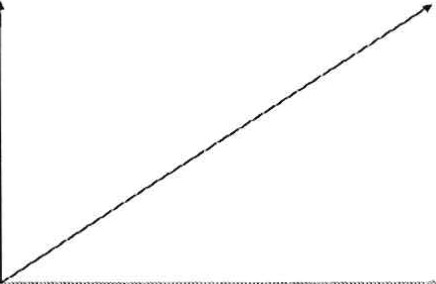 23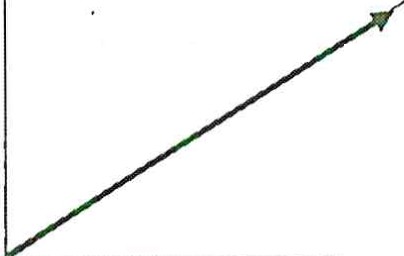 Analisi del caso clinico di una persona  con dolore postoperatorio, ecc.13745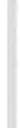 COME, IN EUROPA, GLI INFERMIER I ASSISTONOUNA PERSONA CON DOLORE IN SITUAZIONE CRITICA? QUALI SONO LE LINEE CHE SEGUONOPER L'INTEGRAZIONE CON GLI ALTRI OPERATOR I? ESISTONO MODELLI DEFINITI O MODALITÀ PRATICATE?J.W. ALBARRANEfCCNa, Gran BretagnaPrincipal Lecturer in Criticai Care Nursing. British Association of Criticai Care Nurses, BACCN Editor and lnternational representative Faculty of Health and Social CareUniversity of the West of England - Glenside Campus BristolSignori e signore, presidente, grazie ancora per avermi invitato . Sono lieto di essere con voi oggi per discu tere dell'assistenza infermieristica ai pazienti adulti critici con dolore e parlerò dell'esperienza in Inghilterra . Vorrei anche ringraziare i relatori precedenti perché hanno sottolineato molte delle questio­ ni che sono importa nti anche nel mio paese.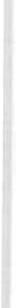 Sono d'accordo rispetto al processo assistenziale che è stato presentato e anche su tu tto quello che viene fatto per dare la possibilità al paziente di recu­ perare e liberarsi dal dolore. Grazie quindi per il contributo .In questa breve presentazione vorrei mostrarvi due casi che riguardano ilpaziente adulto con dolore nel Regno Uni to.Perché valutare il dolore?Nel Regno Unito abbiamo u n dovere morale ed etico che viene definito dal nostro cod ice deontologico, ma penso si debba valu tare il dolore anche per mantenere un rapporto con il paziente, per garantire la continui tà assistenzia­ le, per riconoscere l'individualità del paziente, e per prom uovere una collabo­ razione nel controllo del dolore. C'è poi u n valore umano in quello che faccia­ mo, ci sono delle implicazioni legali: infatti le richieste di risarcimento per negligenza professionale aumentano a livello mondiale e riguardano anche gli infermieri e dobbiamo fare attenzione a questo aspetto.Ovviamente le valu tazione del dolore ci aiuta a diagnosticare le condizioni del paziente, ci consente anche di pianificare gli i n terven ti terapeutici.Nel Regno Unito ogni infermiere conosce a memoria la prima citazione che vedete sulla diapositiva:il dolore è quello che dice il paziente ed esiste quando la persona che lo sente dice che c'è.Questo è un lavoro di McCarty che ha avuto u na grossa influenza nel Re­ gno Uni to.Io preferisco forse la seconda citazione:140	J. W Albarranse ci tenete al pa z iente allora avete il dovere di imparare tutto quello che si può sulla nat ura del suo dolore .Solo capendo questi aspetti si può fare qualcosa per trattare il dolore.Un pazien te si presenta con dolore toracico e, ovviamente viene fatta u na valutazione per capire se il dolore è collegato a una condizione patologica po­ tenzialmente letale.Ci sono dei principi scientifici che guidano le nostre decisioni e i nostri processi : ad esem pio prima di tu tto fare l'anamnesi del paziente, valutare i fattori d i rischio, fare u n esame fisico, effettuare e valu tare l'ECG, poi le analisi di laboratorio, anche se ci vuole qualche ora per avere i risul tati di queste.In passato queste erano responsabili tà dei medici ma adesso gli infermieri hanno una preparazione specifica sul dolore toracico e quind i hanno assunto nuove responsabilità, anche rispetto ad esempio alla trom bolisi.Quindi queste attività nel Regno Uni to, vengono svol te dagli infermieri, possono prescrivere degli analgesici secondo u na norma tiva che si chiama Patient Group Directive.Nella maggior parte dei casi le decisioni inferm ieristiche rispetto al con­ trollo del dolore richiedono l'analisi di alcuni dati specifici per cui è im portan te condurre u na  valu tazione sistematica ciel dolore toracico, viene misurata l'in­ tensità, u tilizzata la scala VAS o le Scale Numeriche. La ricerca ci dice anche che è importante valu ta re le d i fferenze fisiopatologiche, è im portante conside­ rare anche i dati preli m inari dell'ECG, vedere se c'è u n sopraslivellamento ciel tratto ST, poi consideriamo altri sintomi e, come è già stato detto pri ma, vedia­ mo anche quali sono i com portamenti non verbali; perché ci possono  dare del­ le indicazioni vitali ad esem pio: com'è la respirazione ciel paziente? Il paziente che posizione  ha  assunto?La sigla PQRST ci aiuta a lavorare i n modo più sistema tico e scienti fico quando cerchiamo di capire com'è il dolore del pazien te. Questa sigla consen te agli infermieri di lavorare in modo metodologico e di docu mentare le loro os­ servazioni in modo sistematico; ma questo modello mi piace anche perché ci consente di differenziare tipi diversi di dolore toracico dovuti ad esempio all'embolia polmonare, ad u na esofagi te o u n infarto del miocardio.Cosa vuol dire questa sigla?P sta per presentazioneQ sta per qualità del doloreR sta per regione di irradiazione S sta per sintomiT sta per cambiamenti nel tem po e cioè cosa allevia il dolore e quanto dura. Poi usiamo anche dei punteggi di intensità e mappe corporee.Prima ho parlato rapidamente delle differenze fisiopatologiche, da questidati si vede chiaramente che le donne fanno riferi mento a un dolore al collo e al braccio destro più spesso degli uomini .Lo stesso studio ha anche evidenziato che le donne più spesso soffrono di dolore alla schiena nella zona lombare rispetto agli uomini in caso di infartoCome, in Ellropa, gli infemzier i assistono Lina  pe rsona  con dolore in s iIlla zione critica?	141del miocardio, questo vuol dire che spesso le donne trascu rano questi sintomi perché pensano che siano dolori reumatici o dovuti all'età o che siano problemi muscolari. Quindi quando analizziamo la natura di un dolore toracico nel pa­ ziente che ci fa pensare a un problema cardiaco, valu tare le differenze è impor­ tante ed è importante basarsi su dati empirici per prendere le decisioni corrette.r.: implementazione  degli  interventi  infermieristiciQuesti interventi si basano su concetti che si trovano nei protocolli. La sigla MONA vuol dire Morfina Ossigeno Nitrati e Aspirina .I nitrati per via endovenosa vanno dosati in funzione della pressione arteriosa e della riduzione del dolore, la morfina viene somministrata ogni 2-4 ore insieme ad un antiemetico, inoltre è im portante continuare a monitorare il dolore del paziente, anche per valutare l'efficacia della morfina e dei nitrati; inoltre u tilizziamo la mappa corporea per vedere come procede l'irradiazione del dolore e durante la degenza del paziente esso andrà sempre rassicurato, gli verranno date delle spiegazioni per aumentarne il comfort e ridu rre lo stress.In alcuni reparti la m usicoterapia viene usata sempre di più, u na forma di terapia che distrae il paziente, essi possono usare un walk man per ascoltare la m usica che si portano da casa ed effettivamente si rilassano .Questa è la tabella che mostra come valutiamo e controlliamo il dolore.Qui vedete l'orario, il farmaco somministrato e che il punteggio del dolore è basso, il ritmo cardiaco è sinusale, il paziente mostra poi u n'alterazione del tracciato con aumento del dolore e aumen tiamo il dosaggio dei nitrati a 4 mg. Vedete quindi che ci sono anche le alterazioni dell'ECG che ci fanno pensa ­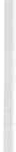 re a un infarto, gli somministriamo l'acetilmorfina , valutiamo il dolore, mante­ niamo la terapia  con nitrati , informiamo il medico, u n'ora dopo scendono i nitrati, diminuisce il dolore e facciamo il monitoraggio della PA.Abbiamo una notevole autonomia, ma tu tto quello che facciamo viene ef­ fettuato in funzione di protocolli  molto rigorosi.Gli interventi educativiNon so se vi sia mai capitato di lavorare nel Regno Unito o se conosciate dei britannici, ma essi tendono a essere molto stoici, non si lamentano del do­ lore e questo rende più difficile ilnostro lavoro, per cui è importante utilizzare delle domande aperte; costruire un rapporto terapeutico con il paziente è quin­ di fondamentale.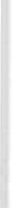 Molti pazienti escono dall'unità coronaria con u n dolore toracico che non è stato trattato adeguatamente, quindi dobbiamo trovare delle strategie per risolvere questi problemi-, incoraggiamo i pazienti a tenere anche un diario dove scrivere quando hanno dolore, a volte invece gli si da una mappa corporea dove devono indicare se hanno dolore e gli insegniamo delle strategie per pre­ venirlo e/o affrontarlo quando sono a casa.Come vedete abbiamo molti protocolli basati sulla ricerca che riguardano la frequenza dei sintomi algici, che riguardano le alterazioni dell'ECG per i pazienti in fase di ischemia cardiaca.In ogni ospedale ci sono diversi protocolli che riguardano il trattamentodel paziente che riceve delle infusioni per endovena o il monitoraggio della142	l.W  Albarran.somministrazione di oppiacei, l'u tilizzo di dispositivi tecnici, la docu men tazio­ ne, l'interruzione della terapia con oppiacei e la gestione delle com plicanze.Inol tre se si u tilizzano delle terapie al Lernative come il massaggio anche in questo caso è necessario utilizzare u n protocollo.È mollo im portan te ricordare che se non parliamo con i pazienti è difficile capire come stanno e perché stanno in u n certo modo. Come vedete su questa foto a vol te quando siamo tristi nessu no capisce il nostro dolore. La tensione psicologica è molto comu ne nelle pri me 48 ore ad esempio dopo u n infarto del miocardio e può avere u n impatto sui sintom i fisici e anche inibire il recu pero per cui la com u nicazione è vi tale e fondamen tale durante la degenza.Il secondo caso cli cui vorrei parlare riguarda u n paziente in terapia in ten­ siva dopo un intervento chiru rgico. Le decisioni cli interveni re per rid u rre il dolore post-operatorio vengono influenzate dal tipo di in tervento chirurgico perché se l'intervento è esteso e riguarda molti tessu ti probabil mente il pazien­ te sente mol to più dolore di quanto non si senta con u n interven to chirurgico minore. Ad esempio un in tervento d i protesi articolare è mol to doloroso, i l do­ lore du ra mol to più a lungo rispetto alla ri mozione di u n neo; i nol tre se il pa­ ziente è già stato operato,  la sua esperienza ha anche un ruolo, è importante quindi valu tare quali agen ti anestetici sono stati usati , i rischi respiratori, il rischio cli potenziale tossici tà, tu tte queste sono variabi li im portanti eia consi­ derare quando si pensa a u na strategia per il con t rollo ciel dolore.Ora vi  farò u na breve presentazione rispetto agli interventi condotti dal personale inferm ieristico, parlerò della PCA. Dell'analgesia con trollata dal pa­ ziente e clell'inh1sione trami te ca tetere epid u rale.Il controllo del dolore è a cu ra dell'inferm iere. Quando l'infermiere perce­ pisce che il paziente ha dolore e ne valuta l'enti tà,  deve leggere la cartella farmacologia e capire cosa è stato prescrit to.Nel Regno Uni to esiste una procedu ra rigida per la preparazione cl i solu­ zioni a base cli oppiacei:questi farmaci sono conservati a parte, ci vogliono due infermieri presenti: l'inferm iere che controlla la quant i tà d i farmaco e che lo prepara, si prende nota d i quello che è stato preso, i due inferm ieri vanno dal paziente e devono essere sempre in due quando si prepara l'infusione o si effettua la som mi­ nistrazione.Questo è u n processo che richiede molto personale, che è abbastanza lu n­ go e che qu indi vuol dire che i tem pi di effettuazione della prestazione sono lunghi soprattutto in u n reparto con molti pazienti.La PCA si sta diffondendo sempre di più, questo meccanismo consente al pazien te di controllare la somministrazione ciel farmaco, pra ticamente il pa­ ziente si dosa l'analgesia a seconda dell'intensi tà ciel dolore. È ovviamente pos­ sibi le fissare dei pa ra m et ri per evi tare il sovradosaggi o e il tem po  d i sommi nistrazione.La ricerca dimostra che è u n metodo valido per ridurre il dolore, mol to efficace rispetto ad altri .Il sistema assicura che il paziente riceva in modo continuo l'analgesico eCome, in Europa, gli infemzieri  assistono una persona  con dolore in situa zione critica?	143gli studi che hanno analizzato questo metodo ci dicono che i pazienti lo prefe­ riscono.Richiede una certa destrezza manuale: un paziente con artrite che ha dei problemi alla manualità o che ha una lesione spinale non riesce a usare questo dispositivo, poi il paziente deve avere un buon livello di comprensione e di coscienza. Alcuni studi sostengono che questo metodo riduce l'interazione tra paziente e infermiere perché il paziente si controlla il dolore da solo, e che come con ogni dispositivo ci possono essere dei problemi di funzionamento e inoltre viene usato solo per 48 ore.L'infusione epidurale è molto diffusa nel Regno Unito ed è adatta per per­ sone con rischio operatorio, con problemi respiratori, per pazienti che avranno dolore grave al risveglio dall'intervento chirurgico.Questo sistema aiuta a velocizzare il recupero e viene u tilizzato per le pri­ me  72 ore dall'intervento  chirurgico, ma  implica  diversi  rischi: perdita  dal catetere, ematoma, ascesso, posizionamento o mal posizionamento del catetere, postura inadeguata , riduzione inadeguata del dolore, tossicità cardiorespiratoria. Quindi gli interventi infermieristici sono basati sui principi della ricerca e sulle migliori evidenze. È importante monitorare l'efficacia dei trattamenti uti­ lizzando il sistema PQRST, la scala VAS o una scala numerica. È importante monitorare la PA, la FC e la frequenza respiratoria. È importante adattare l'anal­ gesia a secondo del dolore e anche gestire gli effetti collaterali come la nausea e il vomito . È assolutamente importante documentare tutto quello che faccia­ mo soprattutto quando utilizziamo gli oppiacei o qualsiasi strategia della ridu­ zione del dolore. In alcuni casi è importante rivolgersi a degli esperti, ad esem­ pio, il team assistenziale incaricato alla gestione del dolore acuto. Nel Regno Unito circa 5 anni fa sono stati introdotti questi team costituiti da un infermie­ re, un fisioterapista, un farmacista e un medico; inoltre ci sono degli infermieri specializzati sul dolore che controllano la situazione del paziente e se necessa­rio modificano la terapia.La ricerca dimostra che quando c'è un team specializzato sul dolore si usa di pi ù la PCA, il personale è più formato e conosce meglio i protocolli per la gestione post-operatoria, poi ci sono degli audit regolari su quello che viene fatto e l'impatto di questi team spe2ializzati ha molto migliorato l'assistenza post-operatoria.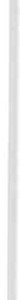 Metodi alternativi del controllo del doloreCome abbiamo detto prima, dare delle informazioni corrette è fondamen­ tale per qualsiasi strategia di controllo del dolore, spiegare le procedure è cru­ ciale, per certi pazienti abbiamo delle visite pre operatorie in reparto, si mostra al paziente come u tilizzare il dispositivo per PCA e queste visite consentono al paziente di conoscere il personale infermieristico, l'ambiente della terapia in­ tensiva e questi interventi contribuiscono a minimizzare l'ansia e ridurre lo stress.  In  alcu ni  casi  può  essere  u tilizzato  il  massaggio   terapeutico ,  la144	1.W Albarra11musicoterapia, la visualizzazione gu idata che porta il paziente a pensare a dei bei posti come la spiaggia, a sorseggiare u n aperitivo al sole e così via . Poi c'è l'ipnosi.Per alcuni pazienti però queste strategie non funzionano.L'ipnosi viene u tilizzata  i n casi selezionati; mi ricordo di un pazien te con u na bassa soglia del dolore a cui erano state date delle casset te da ascol tare a casa, era un  giovanotto piu ttosto grosso ed era stato sottoposto a u n  interven­ to di cardioch irurgia, era sotto morfina e sedato, m i avevano detto di fare attenzione e che l'unica cosa che dovevo d irgli era «cal mo» . Quando questo omone si è svegliato ha cominciato a tirare tu tti i fili, io gl i ho messo la mano sul petto e gli ho detto «Cal mo» e si è riaddormentato, per cui a vol te l'ipnosi funziona .Nel Regno Uni to u tili zziamo la scala dell'analgesia dell'OMS: per u n pa­ ziente cronico si inizia con analgesici leggeri non oppioidi, si passa ad oppioidi leggeri e per il dolore grave e cronico si usano degli oppioidi forti. Dopo u n intervento chirurgico in genere seguiamo questo percorso.Nel Regno U nito abbiamo dei percorsi assisten ziali d i area critica che ci consen tono di defini re tu t to quello che viene fatto al paziente: analisi, trat­ tamen ti e in tale percorso vengono im plica ti tu t ti i com ponen ti del tea m sani tario.Ad esempio vediamo il percorso assistenziale del pri mo giorno cli u n pa­ ziente sottoposto ad intervento d i aneurisma dell'aorta: si iniziano gli antibioti­ ci, il fisioterapista viene due volte, si riduce la sedazione, e si comincia ilweaning respiratorio, se non ci sono segni negativi si procede con l'estu bazione e si richiede u n RX del torace, se vi sono ru mori intes ti nali si comincia a dare da bere al paziente, lo si fa sedere sul letto e si comincia l'ossigenotera pia , si fa l'EGA, si riduce l'utilizzo degli oppiacei e si comincia a somministrare gli anal­ gesici per via orale.In terza o quarta giornata il paziente dovrebbe essere mobilizzato ed in grado di cam minare, autonomamente, a questo pu nto dovrebbero essere suffi­ cienti gli analgesici orali.Il percorso quindi ci consente di individuare ogni fase nell'assistenza al paziente, ci consente di capire anche se gli standard funzionano bene o se ci sono degli insuccessi terapeutici. I percorsi assistenziali riconoscono il dolore di ogni paziente, riconoscono che il paziente è una persona. La documentazio­ ne ci consente di modificare il trattamento a seconda delle esigenze ind ividuali del paziente. I percorsi assistenziali sono il tentativo di standardizzare l'assi­ stenza data al paziente per garantire che egli riceva l'assistenza giusta al mo­ mento giusto dall'operatore sanitario giusto.Ora qualche parola sull'autonomia: nel Regno Unito le normative sulla prati­ ca professionale consentono agli infermieri di fare praticamente tutto, purchè essi riescano a dimostrare che questo vada a beneficio del paziente, abbiano la forma­ zione adeguata e siano competenti. In questo caso l'ospedale garantisce una coper-Come, in Europa, gli infe1mieri  assistono una persona  con dolore in silua zione critica?	145tura assicurativa per la responsabilità professionale. Se però non ci si attiene ai protocolli stabiliti dall'ospedale allora non si è più coperti. Sono anche previsti dei corsi per la gestione del dolore, ma questi aspetti non fanno parte della formazione di base, sono competenze che si acquisiscono successivamente .Infine il mio messaggio per voi è che al di là delle linee guida, al di là dei protocolli basati sulle evidenze, è che ilruolo dell'infermiere è fondamentale. Il controllo del dolore è basato sulla collaborazione  con il paziente: questo va sempre  ricordato.Grazie.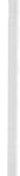 146J. W Albarran23Come, in Europa, gli infemzieri  assistono una persona con dolore in siIlla zione critica?	147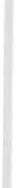 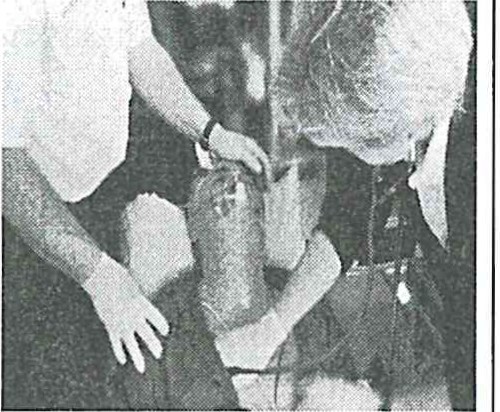 4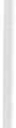 56148	I.Ht'. Albarran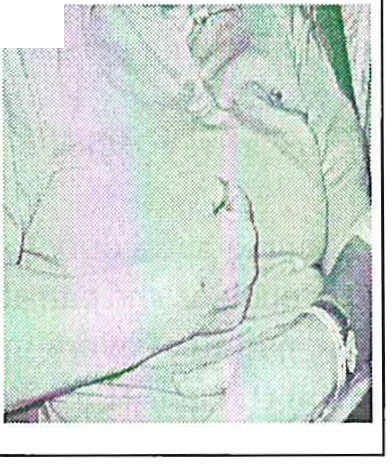 78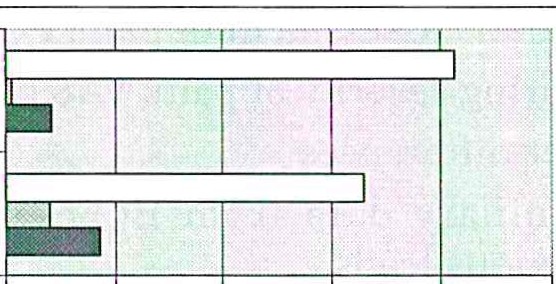 9Come, in Europa, g li infe1111ie ri assistono una persona  con dolore in situa zione critica?	149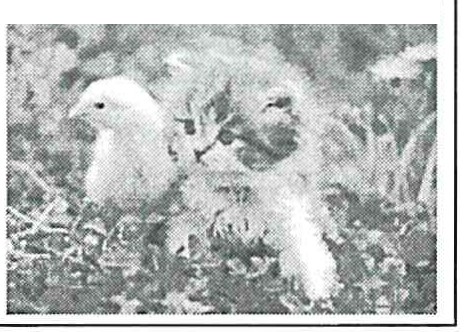 1011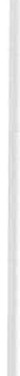 12150W Albarran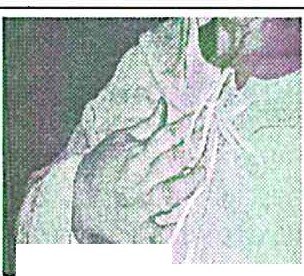 13Sometimes when you're sad... no one understands your pain...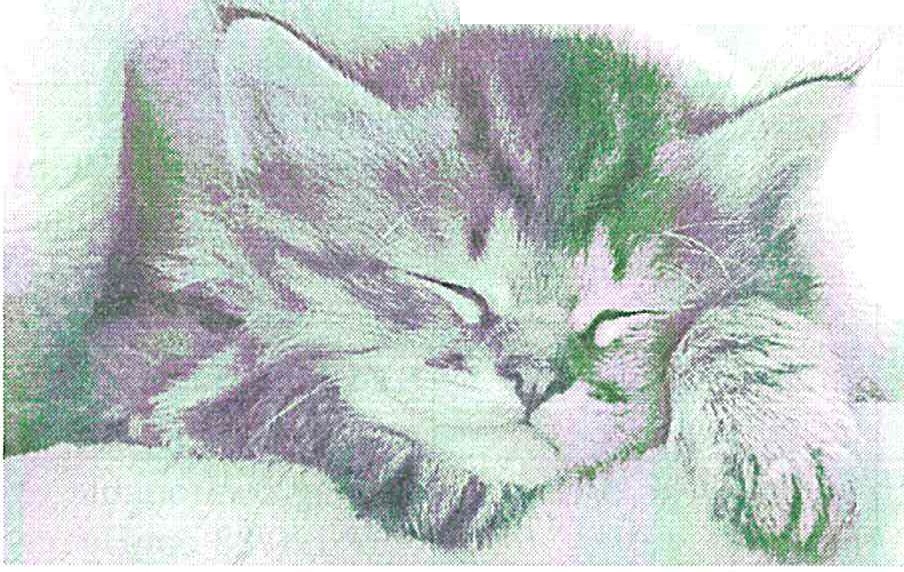 1415Come, in Europa, gli infèmiieri  assistono una persona  con dolore in siruazione cririca?	1511617Patient controlled analgesiaPatien ts li tra tes dose ac-	• Requi1·es manual dex- cording to their pain		le1·ityParamete1·s can  be set to	:t ..	• Good   understa nd ingavoid  ove1·-dose (lock-. . .and leve!of conscious-.	nessouts)	e	"  ·and limit dose over-lime	May  red uce  nurse-pa-Rapid pain 1·elief is fasler  ----	tient  interactionthan othe1·methods	Ii!-' l,;\l-11	• Equipment  malf u nc-Backgrnund infusion	tionP1·eferred  by patientsOften only used for 48 hours18152J. W Albarran192021Come, in Ellropa, gli infemzieri  assistono Lina  persona  con dolore in si Illa zione critica?	15322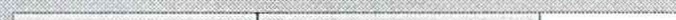 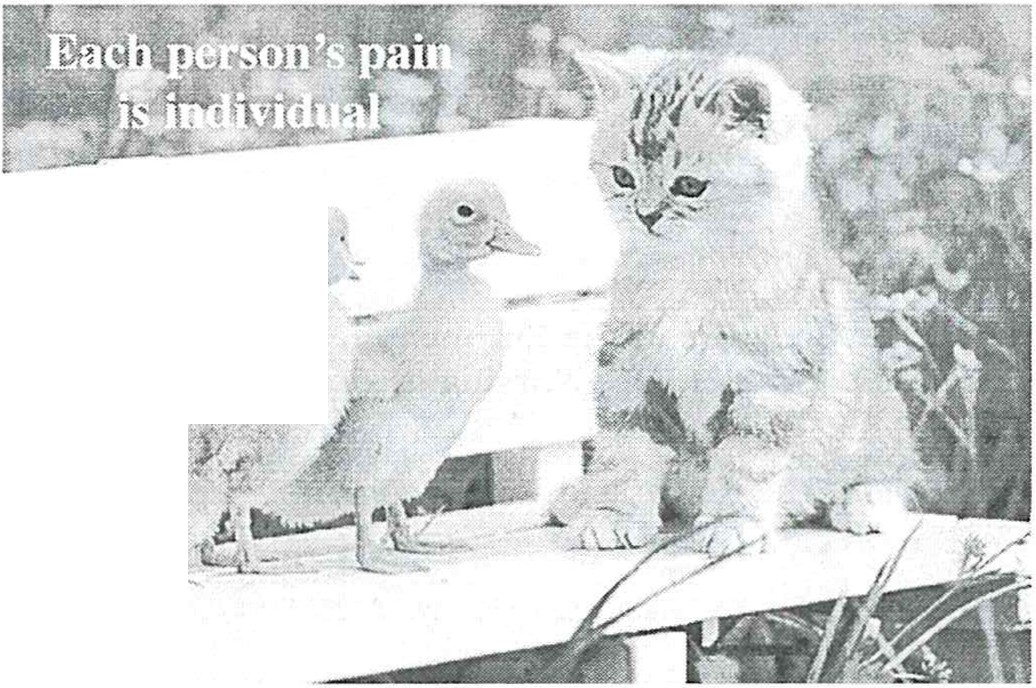 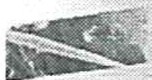 232415427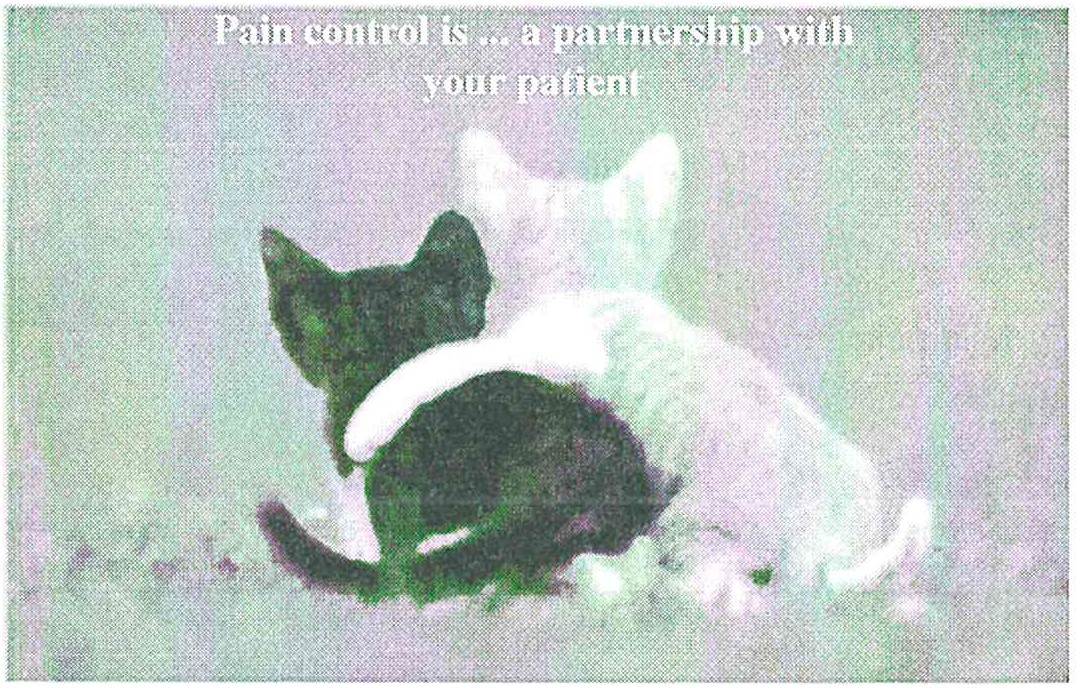 2"<l Congress of the European federation of Criticai Care Nursing associations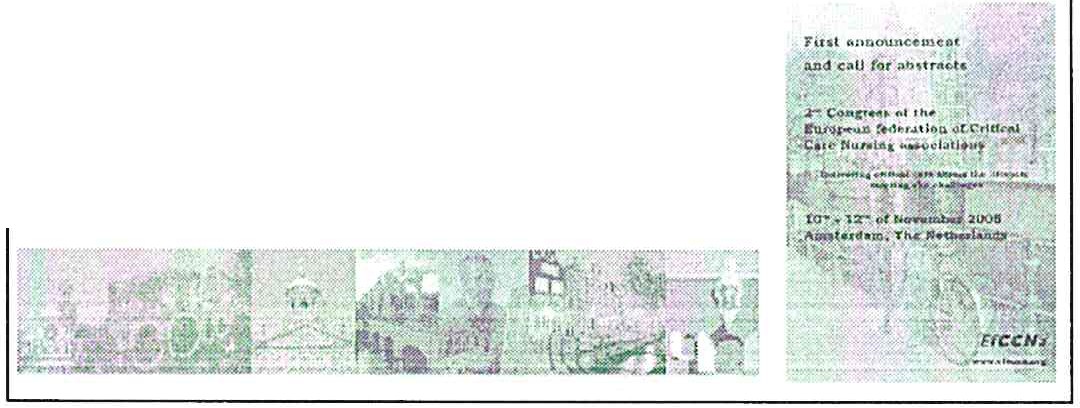 EfCCNaJ. W  Albarran10-12 Novemb er 2005Amst erda m, The Netherlancls,\ \ T<.: dr.,lll:'{" ;-;e::Congress web site:	www,efccna.org/congr ess 2005 Abstract  Submission: abstract@efccna.orgCongress office:	paog@vumc.nl28COME, IN EUROPA, GLI INFERMIER I ASSISTONOUNA PERSONA CON DOLORE IN SITUAZIONE CRITICA? QUALI SONO LE LINEE CHE SEGUONOPER L'INTEGRAZIONE CON GLI ALTRI OPERATORI? ESISTONO MODELLI DEFINITI O MODALITÀ PRATICATE?A.B. ADELLNurse Manager in ICU. President Spanish Association of Intensive and Coronary Care Nursing, SEEIUC. Servicio de Medicina Intensiva Hospital Generai de Castellon - Spagna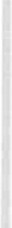 DefinizioneIl dolore è una sensazione sgradevole che può diventare insopportabile per coloro che ne soffrono e che fa parte dell'esperienza vissu ta della maggior parte dei pazienti che sono in ospedale.Il 40 % dei pazienti in ICU, raccontano di avere dolore in un certo momen­ to del loro ricovero, malgrado l'aver ricevu to sedativi che hanno l'effetto d i provocare amnesia (1,9).L' analgesia e la sedazione del paziente critico sono aspetti importanti del suo tra ttamento, dato l'aumento dei sistemi di sostegno ai pazienti sottoposti a complessi trattamenti di supporto vitale, per lungo tem po, che sono solitamen­ te scomodi, dolorosi e possono richiedere immobilità.Cause che interferiscono col dolore (2,3)Cause diretteCondizioni patologiche che causano: ipossiemia, alterazioni della glicemia , infarto del miocardio, dolore addominale, traumatismi, interventi chirurgici.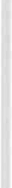 Attività proprie di una ICU, tecnologie diagnostiche o trattamenti, alcu­ ni molto invasivi come: intubazione endotracheale, inserzione di cateteri, ecc.Cause 11011 diretteL'ansia ed il timore sperimentati dal paziente e dalla sua famiglia, sono causati spesso dalla non conoscenza della situazione reale del paziente. Questa mancanza di conoscenza può dare risalto all'atmosfera stressante intorno ai pazienti.Agitazione, causata da parecchi motivi, fra loro privazione del sonno, l'aumento di C02, ecc. ...Incapacità a comu nicare156	A.E . Ade/ /Sedazione non  appropriata  nei  pazien ti  i n tubatiL'am biente della ICU, stressante con ru mori, luciPerdi ta di indipendenza fisica, depressione Confusione spazio-tem porale, disorientamen toEffetti  collaterali del doloreRespiratori: quali atelectasie ed ipossei mia, caratteristici del dolore con­ seguenza di interven to toracico o addomi nale. Il paziente risponde al dolore con u na dimi nu zione della (·u nzione diafram matica e con u n aumento del tono dei muscoli toracici ed addominali, che non lo rende in grado di avere u na respirazione  normale.Cardioci rcolatori : il dolore causa un aumen to delle catecolamine circo­ lanti che conduce a u n aumento della pressione arteriosa,  tachicardia,  aumen­ to del lavoro cardiaco che causa u n aumento del consu mo d i ossigeno al livello ciel m iocard io. Sono effetti secondari che i n teressano seriamen te i pazien ti con d ifficol tà coronariche ed è per questo che dobbiamo considerare, im pedi re ed evitare il rischio causato dal dolore.Digestivi ed u ri na ri : il dolore causa u na d imi nuzione nella motili tàgastroin testi nale che può causare nausea , vomi to e perfi no u na paralisi i n testi­ nale; quando la dimin u zione d i  motilità interessa l'apparato u rinario, può an­ che com pari re riten zione. Questi effetti secondari sono più frequenti i n pazien­ ti dopo intenrenti chiru rgici  addom inali.Endocrini e meta bolici , il dolore causa u n au mento delle catecolam ine, il risul tato è iperglicemia ed anche glicosu ria, poi compare u n aumento del­ l'acido lattico, con ritenzione id rica e d i sodio. Questa è la risposta allo stress.Gestione del dolore in ICULa gestione ciel dolore è una com ponente essenziale della quali tà della cura ai pazien ti critici. Poiché i risu l tati sono di fficili eia pred i re, la gestione della terapia del dolore e palliativa devono essere i  benefici  princi pali  offerti  dal­ l'équ ipe. La gestione del dolore com incia con l'uso di strategie efficaci per rico­ noscere, valu tare e con trollare il dolore. L'abilità nel gestire il dolore richied e la conoscenza  sia  delle  tera pie  farmacologiche  che  non-farmacologiche.Il contrnllo del dolore con prodotti farmacologiciL'associazione americana di area critica (SCCM) ci ricorda che ogni pa­ ziente ha diritto di ricevere u n'analgesia adatta e raccoma nda che il pri mo sco­ po della som ministrazione di un prodotto calmante o analgesico ad u n pazien­ te critico dovrebbe essere «calma re i l dolore». (6)Inizial mente dovremo considerare lo scopo che desideriamo ottenere con l'uso di u n sedativo e con l'uso cli u n analgesico, prendendo sempre in consi­ derazione che dobbiamo seguire tre pu nti:Come, in Europa, gli i11/èn11ieri assistono una persona con dolore in situa zione critica?	157Analgesia = controllo del doloreIl dolore è  (era) u n problema rilevante per i pazienti ricoverati in ICU; questo dolore è condizionato dalla patologia del paziente e dalle nu merose tec­ nologie  diagnostiche  e terapeutiche  che i  pazienti  critici  devono  sopportare .SedazioneÈ usata come tecnica per facilitare altri trattamenti, per mantenere libero il paziente da ansia e da dolore. La sedazione tenta di ottenere il benessere del paziente ed anche la sua sicurezza, mantenendolo calmo affinchè la sua ansia non interferisca nel processo assistenziale.3. Rilassamento muscolareSe1\le ad ottenere il blocco neurom uscolare.Consiste nell'abolire i riflessi motori e rilassare il muscolo scheletrico. Nel­ le ICU i farmaci per la distensione m uscolare sono utili per il controllo dei pazienti critici che hanno bisogno di un migliore controllo della compliance pol monare qu ando l'analgesia e sedazione sono risu ltati non essere sufficienti per con trollare la situazione.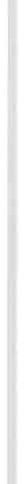 Scopi:Facili tare la ventilazione meccanicaCon trollo dell'ipertensione  endocranicaRid uzione del consu mo di ossigenoControllare gli spasmi muscolari come accade con il tetano.Non insisterò sul trattamento con miorilassanti poiché non ci interessa al momento.L'uso di miorilassanti ci forza a mantenere il paziente calmo e propriamen­ te sedato ed esente da dolore.Una delle esperienze più sgradevoli che possiamo indun-e, è mantenere un paziente assolu tamente disteso senza fornirgli una sedazione adatta.La tendenza con-ente, è basata sul sostegno dei pazienti critici, in uno stato in cui sarà facile svegliarli quando riteniamo opportuno, in modo che i pazienti potranno avere un contatto idoneo il personale tanto da poter collabo­ rare alle procedu re diagnostiche o terapeutiche da effettuare.È stato descritto che la sedazione è collegata con la diminuzione dei giorni di ventilazione meccanica e del soggiorno in ICU. (7)Focaliz zare il trattamento miglioreCome dovrebbe essere l'analgesico ed il sedativo migliore?Rapidità d'azione158	A.B. Ade/lSedazione efficace ed adattaRecu pero rapido dopo la sospensione del trattamentoFacilità di somministrazioneScarso accu m u loScarsi effetti collateraliPoche interazioni farmacologicheBuon rapporto costo-efficacia.Quale è l'opzione farmacologica più comu ne?../  MORFINA../  REMIFENTANIL../  FENTANIL../ EMLAEsiste ovviamente un nu mero im portante di prodot ti farmacologici con effetto analgesico/sedativo, ma ho elencato i più usati al momento nelle terapie intensive spagnole. Vorrei ricorda rvi ilnuovo concetto della «sedazione d inami­ ca» che è stato introdotto non troppo tem po fa nelle ICU.Il relativo nome viene dal campo dell' anestesia e permette ai medici di misu rare il livello desiderabile della analgesia e sedazione durante il ricovero dei pazienti nella ICU .Lo scopo è usare i dosaggi  adatti, in modo da mantenere il malato critico co­ sciente, ma senza dolore. I bisogni di sedazione e di analgesia e quindi la profondità della stessa cambiano durante il giorno, durante la realizzazione dei test o delle procedure dolorose, ma d'altra parte sarebbe interessante effettuare un livello più superficiale durante un'esplorazione  neurologica  o persi no quando il paziente riceve le visite dei suoi parenti, tuttavia, durante la notte sarebbe consigliabile un livello profondo  della sedazione analgesia  per aumentare  o assicurare  il sonno (9).D'al tra parte è necessario considerare quando vorrem mo interrom pere la somministrazione di analgesici/sedativi; questi pazienti potrebbero sentire do­ lore, noi quindi dovremo iniziare in anticipo u n analgesia di transizione. Dob­ biamo iniziare questa analgesia di transizione abbastanza precocemente affin­ ché il nuovo analgesico scelto possa raggiungere il relativo effetto massimo quando sia terminata  l'infusione endovenosa di quello precedente .Il controllo del dolore con. iprodotti non. farmacologiciStimolo elettrico nervoso attraverso la pelle (10)È costituita dallo stimolo nervoso per mezzo degli elettrodi applicati sulla superficie della pelle , usando una corrente alternata a bassa frequenza per mezzo di un dispositivo portatile. Anche se il relativo uso non è diffuso nelle ICU spa­ gnole. Il relativo uso è controindicato per i pazienti portatori di pace-maker e per le donne in gravidanza.- Crio-coagulazione:Possiamo ottenere il blocco nervoso con l'applicazione del freddo in u nCome, in Europa, gli infemzieri  assistono una persona  con dolore in situazione critica?	159.nervo periferico per mezzo di un dispositivo speciale. È al giorno d'oggi una tecnica molto invasiva e non in uso nelle ICU spagnole.AgopunturaStimolo per mezzo di aghi sottili in certi punti del corpo. Non usato nelle ICU spagnole, ma potrebbe essere un'alternativa in alcuni casi. Queste tre tec­ niche precedenti esistono ma non sono usate nelle ICU spagnole.Terapia fisicaEsercizi quali i massaggi, le manipolazioni o gli ultrasuoni che contribui­ scono a ridurre il dolore locale; in questo caso l'ospedale fornisce ai pazienti questa cura.Psicoterapia  e metodi alternativiForniscono il supporto psicologico ai pazienti. Queste tecniche possono contribuire a ridurre l'ansia e possono aiutare il paziente e la loro famiglia ad affron tare il problema o l'ansia causata dal dolore.Gli ospedali spagnoli possono fornire quasi sempre questa prestazione, ma sono gli infermieri che insegnano ai pazienti e alle famiglie come si attuano queste  tecniche.Come il dolore può essere misurato?Fondamentalmente ci sono tre metodi per misu rare il dolore clinico:Ottenendo le informazioni soggettive dal paziente, se cosciente.Osservando il comportamento del paziente.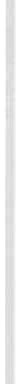 - r.: infermiere deve valutare diversi segni come l'aumento del ri tmo cardia-co, della pressione sanguigna o del ritmo respiratorio; anche usando le deter­ minazioni laboratoristiche.Dobbiamo prenderli in considerazione per i pazien ti non coscienti.Scale di valutazione del dolore- VAS - Visual Analogue ScaleLa VAS si presenta graficamente come una linea orizzontale di 1O cm orien­ tata da sinistra a destra. Le due estremità della linea sono definite da «Nessun dolore» e dal «Massimo dolore immaginabile» .Al retro della linea mostrata al paziente, corrisponde una scala numerica da 1 a 10 simile alla NS che non influenza il paziente nell'esprimere il reale grado di dolore. Il paziente indica un pu nto sulla linea che rappresenta l'inten­ sità del dolore in quel momento e l'operatore rileva ildato consultando la scala numerica corrispondente al punto definito dal paziente stesso.160	A. B. Ade/ IVisual Analogue pain scaler·-·-----·------·-·.............................................................      ....-...._......!.I ILa scala cli A11derse11La scala che di Andersen è usa ta per stima re il dolore dopo u n trau ma o interventi addominali, noi possiamo usarla con i pazienti semicoscienti e la risposta verbale del paziente è necessaria.Se non possiamo ottenerli stimeremo i segni clinici come:avere gli occhi pieni d i lacrime, tachicardia, u n au mento della frequen za respiratoria o l'aumento della dilatazione della pu pilla. Questi segni ind iretti saranno nella maggior pa rte dei casi quelli che indicheranno se u n pazien te critico sta ricevendo la dose corretta dell'analgesico .Scala cli seda z.ione cli RamsayNon stima il livello dell' analgesia, ma il livello della sedazione. È considera­ to come u na delle scale più u tili nella gestione del paziente adulto. È la scala usata dalle infermiere in Spagna per valu tare lo stato di analgesia e sedazione del paziente. I risultati sono inclusi sempre come annotazioni nella documentazione (grafici elettronici o di carta) ogni volta che valu tiamo lo stato di coscienza (11).Come, in Europa, gli infemiieri  assisLOno una perso11a  con dolore i11 situa zione crilica?	161- The Behavioral Pain Assessment ScaleBehavioral Qain assessment scale(Far Patients Unable to Provide a Sei{ Report o{ Pain: Scored 0-10 Clinical Observation)Bchavioral Pain Asscssmcnt Scale Tota) (O to 10)	110* Assess rn uscle tane in patients with spinai cord lesion or injury al a leve] above the lesion or injury. Assess pa tients with hemiplcgia on the unaffected side. ** This item ca nnot be measured  in patients with artificial airv.:aysHow lo Use the Pain Assessment Bheavioral Scale:Obse1ve behav.i ors and rnark appropriate n umber for each category .Tota! the n umbers in the Pain Asscssrnent Behavioral Score column .Zero  = no  evidence  of  pain.  Mild  pain  =  1-3. Moderate  Pain  = 4-5.  Severe  uncontrolled  painÌS >SÌX.Considerations:Use the standard Pain Scale whenever possiblc to obtain the patient's self-report of pain . Self-report is the best indicator of the presence and intensity of pain.Use this scale far patients who are unable to provide a self-report of pain .In addition, a «Prnxy pain evaluation » from  family, friends,  or clinicians close  to  the patient rnay be  helpful  to evaiuate pain  based  on previous knowledge  of  patient response .When in doubt, provide an analgesie. «If there is reason  to suspect pain, an analgesie tria] can be diagnostic as well as therapeutic». (Al-ICPR Acute Pain Management Guidelines Pane! 1992b, p. 41)Campbell M., Unpubhshed data; October 2000. Adapted wnh perm1ss1on162	A.E . Adell- La scala di Richmond della agilazione-sedazioneGestione infermieristica del doloreIl nostro scopo è d i alleviare il dolore e portarlo ad un livello tollerabile per la persona in cura.Fare una valutazione esauriente da tutti i punti di vista.Usare le scale della valutazione del dolore in pazienti critici che non pos­ sono comunicare.Registrare i risultati di questa valutazione nella grafica infermieristica . Sarà fatta ogni ora o persino ogni 30 minuti se è necessario.Comunicare al medico la comparsa del dolore e delle relative caratteristi­ che.Se il dolore si associa ad agitazione, è necessario fare una diretta e co­ stante osservazione del paziente, impedirgli di farsi del male con azioni inconsce (trazione dei cateteri o tubi, cadute...).L'infermiere di area critica deve stare vicino al paziente finché l'agitazio­ ne non cessa .Gestire l'analgesico-sedativo secondo la prescrizione del medico, assicuran­ dosi di:Come, in Europa, gli infemzieri  assistono una persona  con dolore in situa zione critica ?	163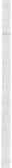 Conoscere il principio attivo prescritto dal medico e il relativo processo di preparazione ed il relativo uso.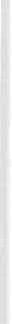 Controllo del software delle pom pe di infusione quando l'infusione endo­ venosa è necessaria .Assicurarsi che il paziente non abbia allergie per evitare gli effetti secon­dari non desiderabili .Individualizzazione del trattamento, ricordando che è necessario sempre usare un prodotto analgesico o calmante secondo ilpeso di ogni paziente.Controllare  il  paziente  e monitorare  i  parametri  vitali.Valutare l'efficienza del prodotto somministrato ad in tervalli regolari.Annotare sulla grafica infermieristica il medicamento usato, la relativa dose ed il tempo di inizio.Controllare i segni vitali ed il dolore, per mezzo delle scale precedentemente presentate.Concordare con il medico l'analgesia - sedazione; è importante conoscere che livello di analgesia desideriamo offrire e quale livello è necessaria per ogni paziente . Ricordiamoci del concetto "della sedazione dinamica".Prima alla realizzazione di tutte le procedure dolorose, dobbiamo offrire loro una spiegazione e se è possibile usare un analgesico locale.Applicare le tecniche non farmacologiche , fornire informazioni ai pazienti ed anche alla loro famiglia.Sapere se in occasioni precedenti il paziente ha sofferto un determinato genere di dolore e come era controllato . Dobbiamo instaurare un buon livello della comunicazione.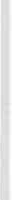 Permettere alla famiglia di restare vicino al paziente, se questo lo confor­ ta e rilassa .Favorire l'assunzione di posizioni comode, cambiando la biancheria del letto se necessario .Favorire un ambiente confortevole intorno al paziente, riducendo l'inten­ sità della luce ed i rumori (parlando con un tono basso e adattare ilvolu­ me degli allarmi).Favorire ilmicroclima idoneo anche se spesso queste m isure sono diffici­ li da attuare in quanto dipendono molto dalla struttura della ICU .È consigliabile che le stanze abbiano luce naturale, questo permette ai i pazienti di distinguere il giorno e la notte.Permettere che il paziente abbia nella propria stanza alcuni oggetti che gli ricordino cose piacevoli della sua vita quotidiana (amici o foto della famiglia, un certo regalo ...).Ridurre l'ansia del paziente è un ottimo presupposto per la sua collabora­ zione.Una delle tecniche usate per fare diminuire l'ansia nelle ICU spagnole è la musicoterapia (è permesso ai pazienti svegli o calmi di avere la loro musica. Vi è prova che la musica diminuisce l'ansia percepita dal pazien­ te, ma più studi sono necessari per poter confermare se in più la mu­ sicoterapica può ridurre il dolore riducendo lo sforzo (13).164	A.B. AdellReferences1 . B10N JF. Sedation and analgesia in the intensive care unit. Hospi tal Upda te 1988; 14:1272-1286KoRNl'ELD  DS. Psychiatric view of  the intensive care unii. BMJ  1969; 1:108-1 1McGu1RE BE, BASTEN C1-1, RYAN C1-1, GALLAGHER J. Intensive care unii synd rome. A dangerous  misnomer.  Arch  In tern  Med.  2000; 160:906-9h t tp://www.uninet.ed u/ tra tado/c 120203.h trnMULARSKI RA. Pa in management in 1/ze inlensive care unit. Cri t Care Clin . 2004 Jul; 20(3):381-401.JACOBI J, FRASER GL, CouRSIN DB, R1KER RR, FoNTAIN E D, WITTBRODT ET, et al. Clinica! practice guidelines far the sustained use of sedatives and analgesics in the critically ill ad uli.  Cri t  Care  Med   2002;30: 119-41KoLLEF MH , LEVY NT, A1m ENS TS, Sc11i\lrr R, PR ENTICE D, SI·IERMAN G. The use of continous sedation in associated wilh prolongat ion of mechanical ventilation. Chest 1998;1    14:541-48TRAN N. FRACP, PR ETTO J. B ArrL Se, WoRSNOP C1-1, FRACP, FCCP. A Randomized Controlled Tria[ of t he Ef fectiveness o{ Topica[ Amethocaine in Red ucing Pain During Arteral Punct ure. Chest 2002;  122:1357-1360CATALA E, GENOVÉ M . Aclua /i zaciones en Técnicas de cont ro[ del dolor en el pacienle grave. En: Ediciones Masson S.A. Avances y tecnologia en Medicina Intensiva. A!var Net  2004. p.  239-252.1O. ERDEK MA, PRONOVOST PJ. Improving assessment and t reat ment of pain in the critically care  unii .  In l  J  Qual  Heallh   Care.  2004  Feb; 16( 1 ):59-64R.AMSAY MA, S1WEGE TM, SIMPSON BR, Gooow1N R. Conlrolled sedaiion wilh alpha.xolone­ alphadolone.  BMJ    1974;  2:656-59SEssLER  c, GosNELL M, GRAr MJ, BRoPHY  G, O'NEAL P, KEANE  K, TEsoRo  E, ELsw1cKRK. Tlze Richmond Agitation-Sedation Scale: Validity and Reliabilil y in Adult J ntensi­ ve Care Unii Patienl s . American Jou mal of  Respira tory  and  Cri Lica! Care  Med ici ne 2002;    166: 1338-44fo.IARTE A. Efeclividad de la musicoterapia para promover la relajaci6 n en pacientes sometidos  a  ventilaci6n  mecdnica.  En ferrn  In tensiva   2003;   14(2):43-48.Co111e,  in Europa, gli  infennieri  assistono una persona  con dolore  in situa zione  critica?1652Pain causesNot direct causes:SEEIUCThe anxiety and fear  experiencecl  by  both, the patient and  his  family, it's often  caused by the ignorance of t he real patient 's situa­ tion . This lack of knowleclge can emphasize the stressful atmosphere around the patient . Agitation, caused by severa! reasons , among them cleprivation of the clrea m , the i ncrease of  CO,, ecc.The disability to commu nicate .3	45	6166	A.E. Adell910	1112	13Come, in Europa, gli infe1111ieri  assistono una persona  con dolore in situazione critica?	167141516168A.B. Ade/ I171819Come, in Europa, gli i11{e1111ieri assistono una persona  con dolore in situazione critica?	16920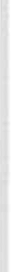 21170A.E. Ade//222324Come, in Europa, gli i11fen11ieri  assistono una persona  con dolore in situa zione critica?	1712526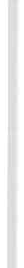 27172A.E. Ade/l2829Come, in Europa, gli i11fennieri  assistono u11a persona  con dolore in situa zione critica?	173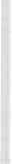 Campbell M., Unpublished data; October 2000 . Adapted with permission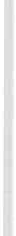 30174A.E. Ade/I313233Come, in Europa, gli infènnieri  assistono una persona  con dolore in sillla zione critica?	1753435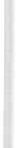 36176A. B. Adel/373839Come, in Europa, gli infe 1111ieri assistono una persona  con dolore in situazione critica?	17740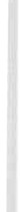 41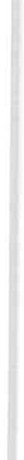 42178A.E. Ade!/43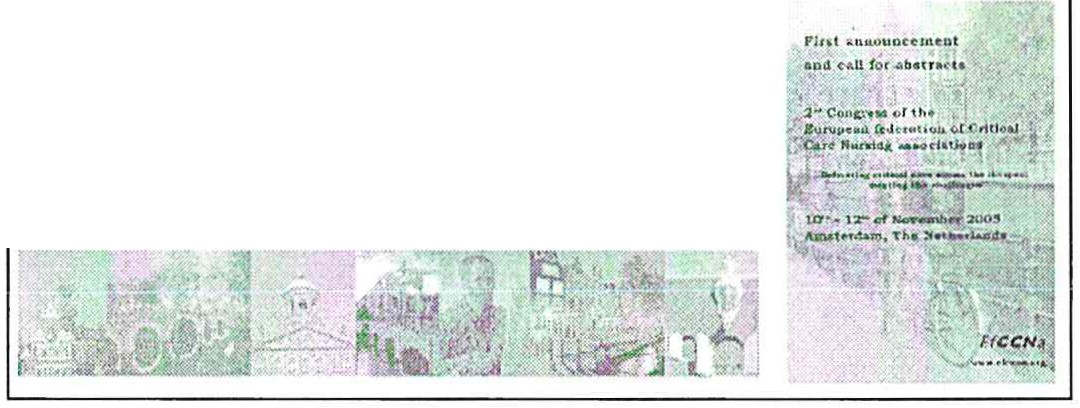 45TAVOLA ROTON DAComparazione della situazione dell'infermiere di area critica in Europa in relazione aresponsabilità e autonomia professionale status socialestatus contrattuale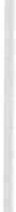 A. B. ADELLNurse Manager in ICUPresident Spanish Association of Intensive and Coronary Care Nursing, SEEIUC Servicio de Medicina Intensiva Hospital Generai de Castellon - SpagnaVi propongo oggi un'analisi della situazione degli infermieri di area critica in Spagna.Oggi quando parliamo di assistenza infermieristica comprendiamo che non è sufficiente soddisfare in modo quantitativo la richiesta di salute, ma è indi­ spensabile dare priorità ad un soddisfacimento in termini qualitativi; quindi lo scopo della prestazione professionale degli infermieri non deve concentra rsi solo sul processo  patologico ma deve focalizzarsi sulle richieste dei pazienti che devono essere visti come clienti del servizio sanitario nazionale.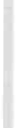 Qual è la situazione degli inferm ieri di area critica in Spagna?Sono infermieri che si occupano di una patologia in fase critica che minac­ cia uno o più organi vitali, con alto rischio di mortalità e le cure di questi pa­ zienti possono avvenire ovunque anche se soprattutto in terapia intensiva. Quindi l'assistenza in area critica comporta una  serie di  meccanismi  decisionali  per valu tare, gestire, sostenere le funzioni vitali o per trattare l'insufficienza  d'or­ gano singola o multipla oppure prevenire ulteriore deterioramento del sistema vitale che mette a repentaglio la vi ta . Per questo gli infermieri di area critica devono essere abili tati, avere ricevuto adeguata formazione specialistica  e sono infermieri  certificati  in area critica; poiché sono a stretto contatto con i pazien­ ti e i loro familiari essi diventano i difensori dei diritti dei pazienti e diventano parte integran te del processo decisionale che coinvolge paziente, famiglia ed équipe  di  area  critica.Vediamo ora lo status sociale della nostra categoria al giorno d'oggi in Spa­ gna, alla luce del fatto che non esiste la specializzazione di infermieri di area critica.Per quanto riguarda la percezione dell'utente essa dipende dalla  misura  in cui possiamo aiutare il paziente nel risolvere i propri problemi, ma i pazienti valutano anche tutto il processo utilizzato per la risoluzione del problema, non solo la soluzione in sé. Quindi  il cliente del servizio sanitario vuole essere rico­ nosciuto come una persona, non in quanto sofferente o alla luce della propria malattia che cambia o limita la vi ta e la propria identità; vuole quindi essere considerato  un  cliente.La nostra realtà attuale non ci porta ad avere uno status sociale completa­ mente accettabile, il futuro è incerto perché non abbiamo una vera e propria specializzazione, siamo infermieri addetti all'assistenza generale che lavorano in terapia intensiva . Facendo riferimento all'unione Europea, dobbiamo tener182	Tavola Rotonda - A. Berna / Ade/Iconto che ci troviamo in u na posi zione incerta, tu ttavia proprio alla luce del­ l'importanza del tema in Europa possiamo dire che le circostanze sono cam­ biate, la nostra real tà a livello eu ropeo viene analizzata ed esam inata in tal senso e il nostro contesto di ri ferimen to è quello europeo, che im pone anche alla Spagna d i modificare il suo sistema di formazione infermieristica il quale negli ul ti m i anni non si è affatto modificato. Quando parlo di mod ifica del sistema cli formazione non faccio ri ferimento solo agli studi infermieristici ma anche alla nuova legge quadro sulla formazione u niversitaria, che fa riferi men­ to all'Europa riguardo proprio alla formazione infermieristica .Per definire lo stat us della formazione dell'in fermiere bisogna fare riferi­ men to a una serie di leggi approvate in base a u n accordo tra Ministero della Sanità, il Consiglio Generale della Professione Infermieristica e le singole asso­ ciazioni di inferm ieri. Per il momento si tra tta di u n disegno di legge che parla di laurea, di form azione post-base, di speciali zzazione e che definisce il siste­ ma di formazione e tutti gli aspetti ad esso correlati, come i progra m mi, le fi..mzioni delle com missioni che si occupano delle specialità sanitarie e lo svi­ lu ppo infermieristico in generale . Si tratta d i un progetto su cu i è stato raggiun­ to u n accordo l'anno scorso, nel 2003, ora che siamo nel 2004 non si è andati oltre. Questo è il piano su cu i il M inistero ha raggiu n to l'accordo con noi, ma siamo ancora ferm i al progetto su carta e ciò ancora u na volta conferma lo status sociale incerto.Qual è il ruolo di inferm iere di area critica?Abbiamo u n ruolo  assistenziale  in senso globale, u na (·u nzione d i  ricerca, di istruzione e di formazione, informazione e prevenzione ma  anche  di  ge­ stione clinica. Ovvia men te il nostro  ruolo dipende dagli ospedali in cu i lavo­ riamo, ad esem pio ci sono gli ospedali di pri mo livello che non hanno bisogno d i assistenza in fermieristica i n area critica  perch é non  ha nno tera pie intensi­ ve e qu ind i i pazienti che lo necessi ta no vengono  trasferiti  in ospedali d i II o di III livello; questi ul ti m i d i solito hanno la possibili tà d i forn i re cure specia­ listiche in area critica e qu indi han no bisogno di inferm ieri di area cri tica. Poi ci sono ospedali per lungodegen ti e anche questi, i n alcu ni  casi, hanno  biso­ gno di infermieri di area cri tica, i n fine ci sono gli ospedali speciali zzati, alcu­ ni hanno delle terapie  in tensive  specializzate ed anch'esse hanno  qu indi biso­ gno di  inferm ieri di area critica.Sempre rimanendo nell'am bi to del nostro ruolo noi ci occupiamo di assi­ stere la persona, ma anche di d idattica, assicurata da inferm ieri con curricu­ lwn adeguato, che dimostri no la loro capaci tà di essere aggiornati rispetto al­ l'assistenza e alla tecnologia, quegli infermieri che possono insegnare utiliz­ zando protocolli e linee guida assistenziali elaborate a livello di terapia intensi­ va ed ospedali. Quando si tratta di formazione agli infermieri si usano anche linee guida definite dalle u niversità . La funzione di formazione è controllata dal responsabile inferm ieristico d i ogni terapia intensiva e quindi non devono essere gli ultimi arrivati ad insegnare, perché essi devono prima imparare e migliorare le loro capaci tà e di formazione.Questa funzione non è remu nerata: è un obbligo per gli infermieri nell'am-Tavola Rotonda - A. Bemat Adell	183bito delle loro attività quotidiane in terapia intensiva. I.:unico riconoscimento economico lo si può avere se si è riconosciuti come docenti universitari.Per quanto riguarda la ricerca, si possono richiedere deicontributi all'am­ ministrazione che bastano però a malapena a comprarsi la carta e l'inchiostro con cui scrivere, quindi noi infermieri spagnoli utilizziamo il nostro tempo, i nostri sforzi, le nostre risorse personali per riuscire a restare aggiornati rispet­ to alla ricerca, e a volte dobbiamo anche spendere i nostri soldi per farlo.I.:associazione scientifica che io qui rappresento e che si occupa di area critica ogni anno offre dei premi alle migliori relazioni presentate a congressi nazionali e anche al miglior lavoro pu bblicato sulla nostra rivista e questo è un buon modo per promuovere e sostenere la ricerca tra gli infermieri di area critica. Rispetto alla ricerca va detto che gli infermieri di area critica partecipa­ no a studi clinici controllanti l'autorizzazione all'utilizzo di farmaci, quindi la valutazione preventiva della loro efficacia e sicurezza. Va detto però che spesso gli inferm ieri partecipano a questi studi senza saperlo, quindi a riguardo c'è veramente u na carenza di informazione, dovu ta, secondo me, solo a motiva­ zioni economiche, malgrado il fatto che ci sia una legge in Spagna che regola­ menta la questione e che dice chiaramente che gli infermieri possono parteci­ pare come ca-ricercatori a questi studi clinici . La manca nza di informazione consente di non pagare gli infermieri quando parteci pano a questi studi.Parliamo ora della funzione di gestione: il personal e infermieristico può parteci pare ad essa a livello generale così come alla direzione del lavoro infer­ mieristico per quanto riguarda un'intera area sanitaria . I.:équi pe manageriale dell'ospedale include ovviamente il responsabile infermieristico del personale che è esattamente allo stesso livello per quanto riguarda l'autorità decisionale sul personale infermieristico del responsabile medico e del responsabile ammi­ nistrativo. I.:unica differenza tra queste tre figure riguarda sostanzialmente la qualifica a livello di istruzione: sia il responsabile medico che il responsabile dell'area economica hanno una laurea e un diploma post laurea, mentre il re­ sponsabile infermieristico ha soltanto la lau rea di formazione base, ma può completare questa formazione con altre lau ree come ad esempio in antropolo­ gia o psicologia.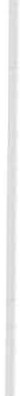 Va detto che l'accesso a questi posti chiave di gestione tende ad essere fil­ trato a livello politico anche se alcuni ospedali effettivamente valutano il curri­ culum della persona che si candida per queste posizioni.Per quanto riguarda l'autonomia professionale, possiamo parlare di auto­ nomia professionale parziale in Spagna. Noi possiamo fare molte cose ma il problema è che abbiamo sempre molto da fare e quindi non è sempre chiarissi­ mo fin dove possiamo arrivare. Quello che è chiaro comu nque è che non pos­ siamo fare diagnosi mediche, dare informazioni su diagnosi o prognosi, dare informazioni su risultati di valutazione dello stato fisico e mentale, attuare al­ cuna procedu ra che non sia sotto la nostra diretta responsabili tà; cambiare tipo o dosaggio del farmaco senza prescrizione medica, decidere se ricoverare o dimettere un paziente, decidere di sospendere o limitare le cure, decidere se è necessaria una particolare indagine su un paziente, né dobbiamo o possiamo184	Tavola Rotonda - A. Berna / Adelldare informazioni al paziente o alla famiglia senza che il medico ci abbia dato il suo consenso. In questo senso noi abbiamo u n'autonomia parziale.Passiamo adesso al riconoscimento economico, che è intimamente correlato alla qualificazione personale.In Spagna non c'è u na formazione professionale specializzata per il perso­ nale infermieristico, quind i sono tu tti infermieri addetti all'assistenza generale che lavora no in tera pia intensiva; non c'è riconoscimento di questa formazione in terapia i n tensiva e indipenden temente dalle nostre capaci tà, dalle nostre conoscenze, e dal nostro lavoro, noi infermieri di terapia intensiva siamo paga­ ti esattamente come qualsiasi altro infermiere in qualsiasi altro reparto.E quan to siamo pagati? Circa 1500, 1600 euro tasse comprese al mese, all'in­ circa, ovviamente ci possono essere piccole variazioni a seconda della regione in cui si lavora perchè c'è una forte autonomia regionale in Spagna, dipende anche dal numero di turni di notte e dal nu mero di anni di anziani tà presso la stessa azienda sanitaria. D'al tro canto va detto che se noi ci im pegniamo in attività di formazione e di ricerca questo non comporta assolutamente u n incremen to de­ gli stipendi, al contrario, d i fatto il tempo dedicato alla formazione va considera­ to come tem po personale, quindi non ci danno nessun tipo di sostegno a riguar­ do. Anche se questo può sembrare strano, ma questa è la realtà in Spagna.Vediamo il nostro regi me contrattuale.Possiamo avei-e u n con tratto con u n ospedale privato e in questo caso sarà un contratto tra u n inferm iere e quel singolo ospedale; da esso dipende la dura­ ta del contratto. Noi non lavoriamo trami te agenzie, è l'ospedale privato o la clinica privata che ci fa u n contratto diretto, così come gli ospedali pu bblici fanno contrat ti individuali con dura ta diversa.Ci può essere anche u n contratto locale che riguarda u n ambi to sanitario o u na sede specifica come u n determinato ospedale o sei-vizio. In aggiu nta a que­ sto più o meno ogni 4 anni il sistema sanitario pubblico prevede che ci sia u n esame ufficiale , se l'infermiere lo supera, il suo curricul um è migliorato, potrà venire assegnato definitivamente a quell'ospedale.È molto d i fficile essere trasferi ti da u n ospedale all'altro o avere u n'asse­ gnazione definitiva come quella che ho detto pri ma. Il sistema sanitario privato e pubblico permette agli infermieri di avere 4 mesi per maternità e in linea di massima c'è anche la possi bilità di lavorare part-time. Il sistema pubblico offre anche alle madri alcuni mesi, fino ad u n anno, di assenza dal lavoro senza perdere il posto di lavoro sia che si tratti di un ospedale sia che si tratti di servizi di assistenza primaria.È disponibile il part-ti me anche per chi si occupa d i assistenza a domicilio ma il sistema pubblico non offre nulla rispetto al diri tto allo studio.A questo punto vorrei concludere con alcu ne considerazioni.Alla fine dello scorso anno (2003) il Consiglio Generale del Personale infer­ mieristico e le associazioni scientifiche della professione infermieristica hanno concluso u n accordo con il ministero della sanità, u n accordo vera mente stori­ co per la professione che regolamentava attraverso u n regio decreto lo sviluppo e l'avvio di u n nuovo sistema di specializzazione infermieristico .Tavola Rotonda - A. Bemat Ade//	185Alla luce di tu tto ciò che ho detto finora e tenendo in debito conto le date citate, in questo decreto, noi oggi siamo arrivati al 5 novembre 2004 e le specia­ lità non sono ancora state approvate . Il consiglio generale della professione infermieristica e le associazioni scientifiche inferm ieristiche potrebbero deci­ dere di intraprendere modalità di lotta più dure per chiedere l'applicazione della costituzione e di questa legge. Va detto che la nostra formazione u niversi­ taria come infermieri non specializzati è molto apprezzata per la sua qualità e il nostro sistema sanitario appare essere uno dei m igliori al mondo.Comunque è necessaria la specializzazione infermieristica perché è una elevata qualificazione che ci permette di far fronte alle nostre esigenze profes­ sionali e anche a quelle della società e del sistema, così come è possibile per le altre professioni.Mi sembra inaccettabile che oggi nulla impedisca ad u n ospedale di assu­ mere un infermiere senza alcuna specializzazione e senza nessuna esperienza e lo metta in terapia intensiva, e questi infermieri si occupano d i pazien ti critici che invece hanno bisogno di cure speciali e il sistema sanitario deve offrire cure di elevata quali tà. Sarei lieta di concludere questo intervento con una fra­ se incoraggiante sull'assistenza.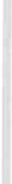 Purtroppo la situazione degli inferm ieri d i area critica oggi in Spagna mi porta a sollevare una questione che si è posta per moltissimi professionisti per anni e anni ed è questa: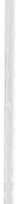 quale tipo di assistenza può veni re garanti ta da un infermiere non spe­ cializzato in area critica?chi e come può dubitare che u n professionista che per anni e anni ha dimostrato le sue qualità in un certo servizio, attività o assistenza, non sia effet­ tivamente uno specialista in quell'am bito?perché non riconoscere questo fatto e come non riconoscerlo anche eco­ nomicamente?Grazie per la vostra attenzione.186	Tavola Rotonda  - A. Bema! Adell23Tavola Ra/onda - A. Bema / Adell18745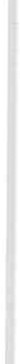 6188	Tavola Rotonda - A. Berna / Ade/ I7a9Tavola Rotonda  - A. Berna / Ade ll189101112190	Tavola Rotonda - A. Bernat Adell131415Tavola Rotonda - A. Bema / Ade!!191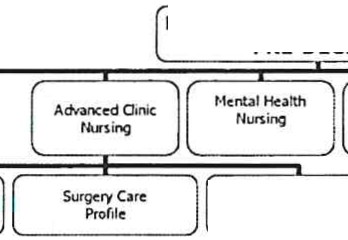 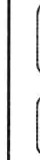 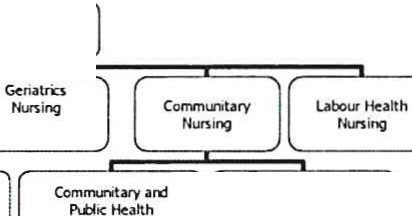 16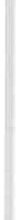 1718192	Tavola Ro1011da  - A. Berna / Ade/ I192021Tavola Rotonda - A. Berna / Adell193222324194	Tavola Rotonda  - A . Berna / Adell252627Tavola Rotonda  - A. Berna! Ade/ I195282930196	Tavola Ro1011da  - A. Berna /  Ade/ I313233Tavola Rotonda - A. Bema / Ade/ I19734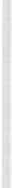 3533198	Tavola Rotonda  - A. Bema /  Ade//3435A. SILVESTROPresidente della Federazione Nazionale dei Collegi IPASVI Vice Presidente AniartiDirigente del Servizio Infermieristico Azienda Ospedaliero Universitaria Careggi - FirenzeHo chiesto a Drigo di anticipare la m ia esposizione pri ma dei colleghi degli altri paesi perché credo sia interessante sottolineare subito alcune convergenze ed anche alcune divergenze, e dare quindi la possibilità anche agli altri colleghi di sottolineare in maniera particolare alcuni aspetti specifici piuttosto che quelli che sono praticamente sovrapponibili.Tra l'altro conosco u n po' di più la situazione spagnola perché mi è stato detto che vi è stato riferito che è stata attivata da parte della federazione IPASVI insieme ad altri paesi dell'Unione Europea, una federazione europea delle pro­ fessioni infermieristiche .Alcuni giorni fa ero a Madrid, per uno degli incontri che servono per rinfor­ zare questo spirito di u nità e di collaborazione, e sono capitata proprio nel giorno in cui il presidente della federazione spagnola era molto impegnato in alcune interviste, colloqui a livello governativo proprio sulla questione della formazione post base infermieristica e qu indi sento che a tu tt'oggi i risultati non si sono verificati, tanto è che il collega spagnolo chiedeva anche la solida­ rietà delle altre realtà infermieristiche a livello europeo, specificatamente del­ l'Italia, perché noi pochi ·giorni pri ma, avevamo ottenuto l'attivazione della Lau rea Specialistica, risultato molto enfatizzato a livello europeo e che quindi anche le altre professioni auspicavano.Fra l'altro veniva anche sottolineato il fatto che fosse necessario cercare di approfondire alcuni contenuti assistenziali proprio in ambito specialistico.A tale proposito devo dire che, grazie all'impegno di tutti gli infermieri italiani, la nostra situazione formativa è a questo punto di buon livello, perché come voi ben sapete, si diventa infermieri con la Laurea triennale in base al­ l'impostazione della normazione europea, con la successiva possibilità di fre­ quentare un master di 1° livello, post laurea, in cinque aree, area critica nel nostro caso, psichiatrica,  geriatria, di sanità pubblica e pediatrica .Abbiamo quindi con questo anno accademico la possibilità di iscrizione ad una laurea di secondo livello o magistrale, che è la laurea specialistica in scien­ ze infermieristiche, che da la possibilità, tanto per esprimere il concetto della definizione di dottore, quindi persona che ha una specificità rispetto a quella disciplina e che è quindi un cultore della disciplina, nel nostro caso infermieri­ stica ed è evidente che quando fra due anni avremo i primi dottori in Scienze Infermieristiche, potremo attivare i master di secondo livello ed il dottorato di ricerca .200	Tavola Rotonda  - A. Silves1roQuindi per quanto ci riguarda in Italia da questo punto d i vista le conqui­ ste sono state fatte e gli obiettivi raggiu nti.Non ho ben compreso, ma volevo richiamare gli altri colleghi sulla que­ stione della formazione permanente.Mi è parso di comprendere che c'è, è considerata una esigenza importante dai colleghi spagnoli, ma che da questo pu nto di vista non c'è sostegno da parte delle organizzazioni nelle quali loro operano, differentemente da come avviene in Italia dove, come voi ben sapete, con l'ultimo con tratto d i lavoro è stato definito che l'educazione continua in medicina e quindi l'acqu isizione dei cre­ diti formativi per continuare a svolgere l'eserci zio professionale è u n obbligo delle aziende.Quindi le aziende hanno l'obbligo di dare garanzia ai loro professionisti di formazione e questa formazione deve avvenire in tem po lavoro oppure con il riconoscimento delle ore u tilizzate per la formazione.Da questo punto di vista diciamo che le differenze ci sono.Sempre in ambi to formativo il tu toraggio clinico anche in Italia non è remu nerato, se non attraverso forme di incentivazione, progetti defini ti in ogni azienda: la docenza in ambito u niversitario vive u n panorama variegato, in quanto i n alcune Università di alcu ne regioni, previ accordi Universi tà - Regio­ ne, la docenza infermieristica è rem u nerata, in altre invece no, quindi qu i sia­ mo in u na situazione u n po' diversificata ed u n po' più svantaggiosa per noi italiani. C'è da dire, però, che nel nostro paese abbiamo quasi dieci professori di nursing, penso che in Spagna ne abbiano molti di più, perché la formazione u niversi taria i n quel paese è più antica della nostra.Per quanto riguarda i fondi per la ricerca sono pochi anche i n Italia, ma è una  situazione  generale,  non  soltan to dell'inferm ieristica.Per quanto riguarda la parte formativa quind i queste sono le vici nanze e le diversificazioni.La rem u nerazione diversificata rispetto all'area dell'esercizio professiona­ le è in previsione e a livello sindacale ci si inizia a muovere per u n riconosci­ mento contrattuale rispetto agli infermieri che sono in possesso di specifici titoli accademici post laurea di pri mo livello o titolo equ ipollente.Si stanno m uovendo in quella direzione ma con u na certa len tezza perché non tu tte le università italiane hanno attivato master di pri mo livello e quindi questo potrebbe significare una diversificazione econom ica dovuta a impossi­ bilità oggettiva di acquisire questi ti toli.Per quanto riguarda l'autonomia, la responsabilità nell'esercizio professio­ nale, la situazione è quasi totalmente sovrapponibile, non ho ben com preso se comu nque una definizione di [·unzioni, prestazioni o compi ti in Spagna c'è, in Italia no; c'è u na definizione di cam po di attività defini to da u n decreto mini­ steriale che certifica e definisce il profilo professionale dell'infermiere, c'è il codice deontologico dell'infermiere rin novato completamente nel 1999 e c'è la definizione che l'infermiere è autorizzato a fare quanto appreso ed è certificato in ambito formativo.Tavola Rotonda - A. Silvestro	201Quindi in base alla formazione acquisi ta, al profilo professionale e al codi­ ce deontologico che in Italia ha valore giuridico, l'infermiere si può muovere nell'ambito dell'esercizio professionale; esercita su due ambiti, uno collabora­ tivi, quindi ha mandato di concretizzare le prescrizioni diagnostico terapeuti­ che, e u n ambito autonomo che è quello del processo  di assistenza,  dove è autonomo nel definire gli obiettivi, nel pianificare gli interventi , nell'attuarli e nel verificare i risultati .Il problema in Italia non è tan to nelle indicazioni normative quanto nel fatto che nonostante queste definizioni abbiano ormai più di cinque anni (leg­ ge n. 42 del 1999), la cultura professionale infermieris tica generalmente è an­ cora un po' ancorata a vecchi schemi organizzativi per cui si fa un po' di diffi­ coltà a fare com ple tam ente proprio quello che le leggi d i questo sta to prevederebbero.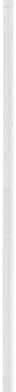 Per quanto riguarda lo stat us contrattuale è decisamente diversificato.In Italia si sta cominciando adesso ad avere contratti di tipo privato, pur nell'am bi to dello status di dipendente pu bblico, c'è u n contratto unico a livello nazionale con delle contrattazioni decentrate a livello aziendale però sempre in riferimento al contratto nazionale.Esistono tutta una serie d i possibilità normative, il part time è un diritto, l'astensione pre e post parto è un diritto ed è decisamente più lunga di quella prevista in Spagna, non c'è certificazione d'obbligo per l'esercizio professiona­ le, nel senso che al di là dei crediti formativi, l'infermiere italiano non viene sottoposto a verifiche; può spostarsi in qualsiasi tipo d i ospedale, e tali spostamenti erano tal mente significativi che nell'ulti mo contratto di lavoro si è esplici tato che devono esserci almeno due anni di fermo in u na organizzazione sanitaria prima di potersi spostare, soprattutto se nel frattem po in quella orga­ nizzazione sanitaria è stato fatto un investimento formativo nei confronti di quell'infermiere.Per quanto riguarda lo status economico siamo sui 1200/1300 euro netti al mese, gli infermieri sono e questo lo dico anche se so che susciterò delle tensio­ ni in sala, ma bisogna che lo dica in quanto siamo qui per confrontarci, gli infermieri italiani sono nell'ambi to delle professioni sanitarie, escludendo il personale medico, i professionisti sanitari che percepiscono, anche se con un im pegno personale rilevante, una remunerazione economica molto più eleva­ ta, perché stante la carenza di infermieri che c'è in Italia è stato attivato un istituto particolare, che è un ibrido tra esercizio dipendente ed esercizio libero professionale, definito istituto delle prestazioni aggiuntive, sulla base delle quali l'infermiere può raggiu ngere anche i 2500/3000 euro al mese, anche se con un im pegno psicofisico personale non indifferente.Un altro capitolo che non mi pare di avere colto dalla collega spagnola è il discorso delle indennità, che in Italia sono collegate all'orario di lavoro nottur­ no, piu ttosto che alla presenza in servizio nelle giornate festive, piuttosto che al luogo dove viene esercita ta la propria professione, quindi terapie intensive, as­ sistenza domiciliare, malattie infettive ed altre situazioni.202	Tavola Ra/ond a - A. SilvestroNon si è parlato di come venga remunerata la reperibilità, o guanto meno se esiste una formula di questo tipo.Vorrei aggiungere che l'istituto delle prestazioni aggiu ntive, che ripeto sono ore infermiere, extra debito orario settimanale, proba bilmente darà origine, e so che le 00.SS ci stanno riflettendo, all'attivazione della libera professione infermieristica intramoenia, proprio per cercare di superare questa modali tà di effettuazione di assistenza infermieristica al d i fuori del proprio debito ora­ rio contrattuale che in Italia è di 36 ore settimanali .J. W. ALBARRANEfCCNa, Gran BretagnaPrincipal Lecturer in Criticai Care NursingBritish Association of Criticai Care Nurses, BACCNEditor and lnternational representative Faculty of Health and Social Care University of the West of England Glenside Campus - BristolForse la prima cosa a cui dovrem mo pensare quando parliamo delle pro­ spettive dell'infermieristica di paesi diversi come Italia, Spagna, Regno Unito e così via, rispetto al Regno Uni to, ad esempio, è che soffriamo una carenza di medici e man mano che vi parlerò vedrete come questo ha un impatto fortissi­ mo sul  ruolo  infermieristico. Status professionale : la formazione nel Regno Uni to dipende dal Consiglio degli infermieri e ostetriche e al termine della for­ mazione gli infermieri devono essere all'altezza degli standard europei. Va det­ to che nel Regno Unito noi abbiamo infermieri per adulti, pediatrici, infermie­ re ostetriche e di salute mentale.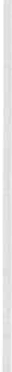 La formazione è propedeu tica e ha una durata di 18 mesi, dopo di che ci sono le specializzazioni in questi 4 ambiti: una volta fatta la scelta non si può cambiare, si può conseguire u n'u lteriore qualifica ma è mol to di fficile spostarsi da u n'area all'altra.Alla luce del nostro codice deontologico ogni infermiere è responsabile delle proprie azioni e omissioni quindi ciò che si è fatto o non si è fatto ricade sotto la responsabilità personale .Questa mattina ho detto che gli infermieri possono fare la maggior parte delle cose purché abbiano la formazione e le competenze necessarie. Ad esempio quattro o cinque anni fa c'è stato il primo infermiere assistente chirurgico, si trattava di infermiere che era stato formato per collaborare e aiutare il chirurgo, con manovre tipo il reperimento di vene, confezionarle, chiudere iltorace, etc. Ci sono infermieri che possono fare lavoro clinico endoscopico, quindi controllare ilpaziente, fare l'anamnesi, l'endoscopia e scriverne il referto. Per quanto riguar­ da l'assistenza neonatale, abbiamo delle infermiere avanzate che operano come medici di primo livello e fanno valutazioni anche degli esami ematici; ma al di là delle specialità ogni infermiere ha un suo ambito decisioniale indipendente che dipende dalle sue conoscenze e dalle sue capacità; essere responsabili significa conoscere anche i propri limiti quindi una persona che non è formata per fare u na cosa, sa che non la può fare e qui stiamo parlando proprio di dovere pro­ fessionale. Il Consiglio della professione infermieristica e ostetrica regola an­ che l'etica professionale e quindi ogni 3 anni bisogna aggiornare la propria professionalità; questo è obbligatorio cioè la professione infermieristica si aspetta che i suoi appartenenti siano sempre aggiornati e quindi nel proprio curricu-204	Tavola Rotonda - I.W Albarranlum ci dovrà essere una sezione relativa all'aggiornamento, gli studi fatti e u na documentazione su ciò che si è appreso, se si sono pubblicati degli articoli, se ad esempio si è iniziato a lavora re in u n'équi pe di infettivologia e così via .Ogni 3 anni il Consiglio sceglie degli infermieri  a caso, chiede di inviare il curriculum  come appena descritto  e se non  è aggiornato,  l'infermiere non  è più abilitato. Va detto che è l'ospedale stesso a dare copertu ra assicurativa, si assumerà la responsabilità per gli infermieri solo se questi seguono i protocolli di aggiorna­ mento : per quanto riguarda la responsabilità,  fino a pochissimi giorni fa avevamo un sistema di qualificazione che definiva anche la responsabilità  degli infermieri. Quindi si parlava  di livello D per l'infermiere appena abilitato e qualificato, livello A per l'infermiere  con esperienza  che può aver già seguito u n  corso d i area  critica,  livello F per  un  infermiere  qualificato  ormai  da 4 o 5 anni  e che può anche assu mere la vicedirezione  del reparto,  livello  G riguarda  caposala  o responsabile di reparto che ha responsabilità  per le 24 ore riguardo  il reparto e a cui tutto il personale  deve rispondere,  poi  c'è il livello I, può essere u n infer­ miere di livello dirigenziale che può avere la responsabilità  d i due o tre repartisenza più avere compiti clinici ma soltanto manageriali, dirigenziali .Qual è lo status sociale dell'infermiere?C'è l'immagine tradizionale quasi santa, molto sana dell'infermiera e della caposala che lavorano insieme e nel Regno Uni to le inferm iere sono ra ppresen­ tate come degli angeli, persone molto buone, però all'altro estremo c'è la capo­ sala cattiva che spaventa tu tti, arcigna. Qualcu no si ricorderà ilfilm «qualcu no volò sul nido del cuculo»; quella caposala è uno degli estremi e l'altro estremo è l'infermiera sexy: questo per dirvi che l'opinione pubblica nel Regno Unito ha un'opinione molto confi.1sa degli infermieri che però sono visti come persone professionali e competen ti e che si prendono cura dei pazienti, se però andia­ mo a fare u n'intervista strutturata, alla fine vi diranno sempre che ci vuole la vocazione per fare gli infermieri, ma la vocazione non paga né il mu tuo per la casa, né le spese per la formazione. Quindi c'è sim patia e com prensione per il personale infermieristico e le sue esigenze, però se si sciopera allora non ci sostengono più perché gli angeli non fanno sciopero. Com unque va detto che negli ambiti accademici gli infermieri hanno u n buono status perché i master, cioè i corsi post base li abbiamo dagli anni 60, i dottorati li abbiamo dagli ann i 70-80 quindi a livello accademico siamo sicuramente riconosciu ti e devo dire che siamo riconosciu ti anche dagli altri colleghi professionisti, per dire gli in­ gegneri, anche negli altri ambiti professionali ci riconoscono come professio­ nisti. Possiamo dire che abbiamo un profilo sempre più ampio, il nostro stat us viene sempre più riconosciu to perché ad esempio abbiamo tre parlamentari che sono stati infermieri, adesso al ministero della sanità ci sono dei responsa­ bili del settore infermieristico che sono incaricati a consigliare ilgoverno sulla pratica infermieristica e regolamentazione infermieristica così come il nostro Collegio della professione infermieristica e ostetrica è attivo a livello di varie attività governative, in particolare come consulenza su come fornire assistenza infermieristica più efficace.Questa è la mia associazione, che dopo circa 19 anni è stata riconosciutaTavola Rotonda - J. W Albarran	205ormai da tutta una serie di gruppi di lavoro ed enti governa tivi ed è l'associazio­ ne dell'area critica; per esem pio siamo riconosciuti dall'Istitu to Nazionale sul­ l'efficacia clinica, che dà consulenze al governo su farmaci e ricerche partico­ larmente costosi, qu indi noi siamo seduti allo stesso tavolo con professori , medici, consulenti , diamo il nostro parere e siamo ascoltati .Io sono in un  gruppo  di esperti, come rappresentante  della  professione inferm ieristica, che si occupa di formazione e strategie per l'area critica per l'anno 2010 , cioè come cambieranno queste cose da oggi al 2010 . Poi abbiamo la società di medicina intensiva che è un gruppo specializzato che ci consulta .Poi u n gruppo dei nostri colleghi lavora come « pensatori» , che sviluppano le ri flessioni sull'area critica all'in terno e all'esterno degli ospedali.Con tratto di lavoro:ho già detto prima che fino a pochi giorni fa avevamo un sistema di quali­ fiche con le lettere mentre ora abbiamo u n sistema a fasce che si applica a tu tti coloro che operano in ambi to sanitario (fisioterapisti, radiologi, farmacisti e infermieri) e chiunque sia stato appena assunto e si è appena qualificato andrà in V fascia.Mille sterline sono equ ivalen ti a circa 1400 euro quindi fate i calcoli voi per convertire tu tto in euro.V fascia si parte da 1Smila sterline circa. VI fascia, infermiere specializza­ to, quindi siamo oltre i neo assunti, da 1Smila a 19mila. VII fascia sono respon­ sabili di reparto e in cima avremo l'infermiere esperto cioè l'infermiere che ha consegui to la quali fica clinica e che ha u no stipendio decisamen te elevato. Va detto che queste infermiere devono essere all'avanguardia della pratica, fare pubblicazioni, lavorare nell'am bito della ricerca e contribuire alla formazione ed educazione con tinua, quindi in sostanza vengono pagate ma devono lavora­ re anche molto sodo.Ci possono  essere delle indennità particolari che dipendono dalla zona geo­ grafica in cui si opera, se u na persona lavora nella zona londinese ha u n'inden­ nità supplementare perché a Londra tutto è carissi mo, il costo della vita è ele­ vato, soprattu tto per gli infermieri, pu rtroppo. Tuttavia va detto che il proble­ ma si è espanso al di là della zona d i Londra, per esempio se si vive nel Sussex o nell'Essex che sono due regioni vicino a Londra , si ha u n ul teriore incentivo, ad esempio gli ospedali del Sussex e dell'Essex vi daranno un migliaio di sterli­ ne se andate a lavorare da loro, o se andate a lavorare nelle regioni a Sud di Londra vi pagano la formazione per due anni, perché tutti  vanno a lavorare a Londra  e nelle  zone circostanti  non  ci sono più  abbastanza  infermieri .Nell'Inghilterra meridionale il costo dell'affitto e della casa è veramente elevatissimo . Mia moglie è u na radiologa , viviamo a circa 180 Km da Londra e mia moglie ha u n'indennità speciale perché viviamo nel sud dell'Inghilterra che è un po' come il nord da voi in Italia.Poi ci possono essere delle indennità particolari per chi lavora nel fine settimana o di notte anche se queste indennità di lavoro nottu rno probabil­ mente verranno ridotte perché verranno aumentati gli stipendi ma verranno ridotte le penalità per chi impone di lavorare di notte ed è una cosa molto206	Tavola Ra/onda  - .!.W  Albarraninteressante che deriva dal furbo cambiamen to labu rista.I cont ratti di lavoro.La situazione è molto pa rticolare, i responsabili di reparto possono add i­ ri ttu ra mettere pu bblici tà sui giornali per assu mere personale, perché hanno un budget a loro disposizione per infermieri ed assistenti.Tra l'alt ro se gli ospedali sono a corto di personale possono offrire incentivi particolari per l'assu nzione. Nel regno u n ito negli ulti mi due o tre anni gli infer­ mieri di area cri tica sono diventati ra ri e cari come l'oro, sono u n bene prezio­ so, un bene cli lusso ed è per questo che sono apparse le agenzie per il personale infermieristico che permettono  di lavorare in maniera indipenden te con con­ tratto libero professionale, offrono una rem u nerazione oraria migl iore. Questo perché a vol te gli infermieri erano delusi dal sistema sanitario pu bblico e i n effetti con lo stipendio che dà l'agenzia non si vive male, si ottengono 25/30 sterline l'ora come tariffa oraria diurna, invece se si lavora di notte si arriva a 40 sterline l'ora, se poi si lavora du rante period i pa rticolari come Natale si va da 50 a 80 sterline l'ora. Va detto però che chi lavora tram i te agenzia non ha nessu na indenn i tà di malattia né ha nessu n ti po di contribu to pensionistico; io ho degli amici che lavorano 15 notti al mese e gli altri 15 giorni non lavorano affatto, ovviamente il governo si sta impegna ndo in modo che questi vengano pagati di meno. Veniamo adesso al part-time, si è sofferto di tagli al personale e adesso si sta dando maggiore flessibili tà, i n modo da avere persona le a su ffi­ cienza: ci sono accordi d i flessibili tà, per esem pio le infermiere pa rt-time a volte lavora no solo la mattina oppu re lavorano dalle 5 alle 1O, poi mol ti ospeda­ li offrono asil i nido quindi se si hanno bam bini piccoli si possono portare al­ l'asilo nido pagando mol to poco . Le donne hanno 40 settimane d i ma terni tà a stipend io intero e gli uom in i possono avere due settimane d i pa terni tà . Il perso­ nale pa rt-ti me può anche essere am messo a finanziamenti per corsi o confe­ renze o stud i i n traospedalieri, i n sostanza non si fanno d i fferenze tra part-ti me e tem po pieno per i vantaggi possibili come ad esempio la m alattia, il d i ri tto alle ferie.Ecco, credo di avervi sintetizzato brevemente ciò che avviene nel Regno Unito, poi discu tendone potremo approfond ire i singoli tem i.Grazie per l'attenzione.Tavola Rotonda - J.W Albarran207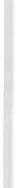 23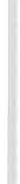 208	Tavola  Rotonda  - J. W Albarran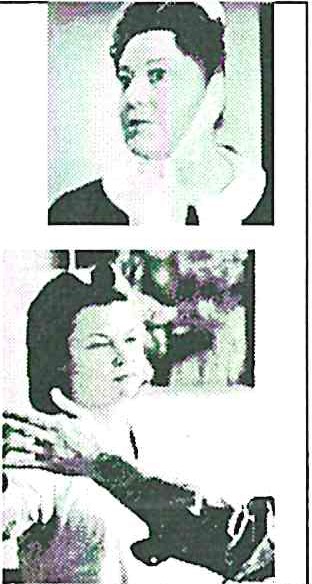 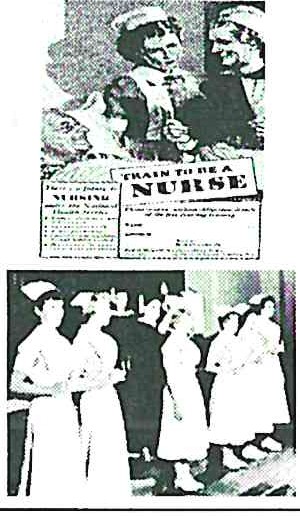 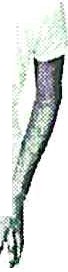 4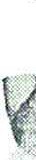 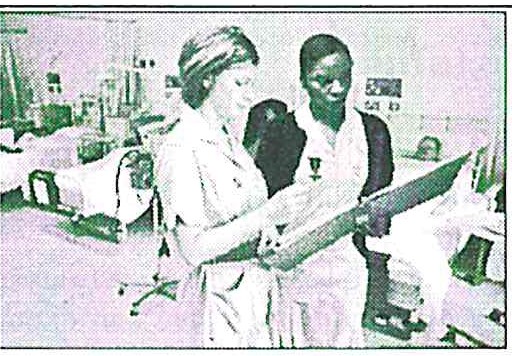 56Tavola Rotonda - J. W Albarran209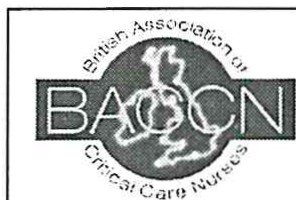 78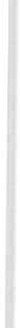 9210	Tavola Rotonda  - J. W Albarran10J. LATOUREfCCNa - ESPNIC, OlandaEuropean Society of Pediatrie and Neonata! Intensive Care (Nursing), ESPNIC Past-PresidentGrazie all'Aniarti per avermi invitato e per condividere la mia esperienza d i 25 anni come infermiere nei Paesi Bassi . Questa sessione mi piace mol to e ho visto che i miei colleghi sono già mol to popolari ...A questo punto io vi chiederei chi vorrebbe lavorare nel Regno Uni to, se vorreste lavorare nel Regno Uni to ti rate su la mano!!!Chi vorrebbe lavorare in Spagna? Aspettate la mia presentazione ... poi ...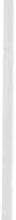 Ora torniamo alle domande e allo status professionale degli infermieri .Abbiamo u n ti tolo che è protetto dalla legge, abbiamo ottenu to questo gran risultato, avere u na professione che è riconosciu ta e protet ta dalla legge ma questo ha delle implicazioni legali rispetto al nostro lavoro.Una delle leggi è quella delle professioni sanitarie che riguarda tutti i pro­ fessionisti della sanità in particolare gli infermieri, in u na di queste leggi alcuni profili professionali hanno un'autorizzazione diretta ad effettuare alcune cose, altri professionisti hanno un'autorizzazione indiretta, sfortunatamente quest'ul­ tima è quella che riguarda gli infermieri .Quindi ci sono due concetti di fondo: il concetto di com petenza e ilconcet­ to di autorizzazione ed è questo il sistema che si è diffuso in Olanda negli ultimi 4-5 anni per gli infermieri e gli al tri operatori sanitari.Questa legge dice che ci sono delle disposizioni speciali per quelle catego­ rie di professionisti senza autorizzazione diretta ma che godono d i u n'autono­ mia considerevole e che effettuano delle proced u re particolari, ovvero gli infer­ mieri che eseguono iniezioni o che posizionano dei cateteri vescicali . Tu ttavia questi professionisti devono sempre agire secondo la prescri zione di un opera­ tore sanitario che ha autorizzazione diretta e devono essere sufficientemente competenti.In breve la regola è: chi non è competente a esegu ire u na procedu ra non è legalmente autorizzato ad eseguirla . Questo signi fica che bisogna essere com­ peten ti per effettuare qualsiasi procedura, quindi la formazione diventa molto importante e visto che si tratta d i una legge, la documentazione che supporta quello che facciamo diventa ancora più importante: i protocolli, le linee guida, i percorsi assistenziali.Qu i vedete alcune delle procedure riservate, menzionate nella legge, pro­ cedure chirurgiche, ostetriche, cateterizzazioni, cateterismi o endoscopie ecce-2 12	Tavola Rotonda - f . ù1to11rtera. Queste sono riserva te ai med ici però se c'è u n protocol lo o u n accorcio in ospedale, gli infermieri possono effettuare le proced u re riservate m a deve esse­ re chiaramen te docu men ta to. Bua na pa rte degl i osped al i nei Paesi Bassi hanno docu men tato queste proced u re riservate, soprattu t to per la professione  infer­ m ieristica, cioè vi è u na lista mol to più lu nga cl i quella che vedete qui, non è u na l ista predisposta dalla legge, ma u na l ista cl i ciascu n ospeda le e che riguar­ da le professioni  sanitarie.Torniamo all'au tonomia  e alla responsa bili tà .In sin tesi al cl i là delle proced u re riservate, tu tte le proced u re inferm ieristi­ che vanno scritte e documen tate, siamo responsabil i d i decidere le indicazioni delle proced u re e questa è u na responsa bili tà che ci porta al concetto cl i assi­ stenza sicura  e responsa bile.Come sapete nei Paesi Bassi c'è anche u n di ri tto disci pli nare: cioè se faccio qualcosa cli sbagliato al paziente, se non seguo u n protocollo, se il paziente ha un danno grave o muore, posso essere sottoposto a sanzioni disciplinari; non com­ petente il tribu nale cl i diri tto civi le ma cli d iri tto d isci plinare, a meno che, come è successo qualche anno fa, u n infermiere è stato accusato cli aver ucciso dei pa­ zienti, e in questo caso è passato d irettamen te al tribu nale cli diritto civile.Se consideriamo  queste  responsabil i tà,  c'è  u n  n uovo  svilu ppo  dell'infer­ m ieristica; i n term i ni qualitativi  e qu i nd i  conseguen temen te aumen tare la loro ret ribu zione.Ma passiamo  allo status sociale degli in fermieri. Se consideriamo la storia sociale dell'infermieristica nel 18° e 19° secolo le inferm iere venivano eia u n ceto sociale medio-al to, al giorno d'oggi invece tutti abbiam o d i ri tto alla form a­ zione qu indi gl i infermieri vengono eia tu tte le classi sociali .Per quello che riguarda la considerazione sociale, se consideriamo la  no­ stra professione, siamo passati dal vecchio concetto cli persone che « aiu tava­ no», al concetto cli veri professionisti, non vengono visti come volon tari o per­ sone cli buona volontà che vogliono aiu tare la gente, ma hanno una solida for­ mazione e questo è mol to riconosci u to. Se pensiamo inol tre alla nostra profes­ sione in passato, c'erano soprattu tto donne, ma oggi come vedete  eia  questa slicle incom i nciano ad arrivare anche gli uom ini, e vi dirò sono anche ri masto sorpreso di vedere ta nti uom ini i n questa sala. Parliamo adesso cl i infermieri­ stica e processo decisionale;  noi  abbiamo  l'associazione  olandese degli  infer­ m ieri che si chiama AVVV, questa associazione è u na specie di federazione d i oltre 53 società inferm ieristiche, ad esem pio, cli inferm ieri cl i area cri tica, infer­ mieri ped iatrici e così via fino ad arrivare a 53 specialità.I'.AVVV è u n'associazione con u na forte influenza non solo per quello che riguarda la sfera della nostra professione, ma anche verso il mondo esterno, rappresenta u n foru m che diffonde alla società tu tto quello che faccia mo. Un'al­ tra associazione è la LVV, ovvero l'associazione dei Paesi Bassi per l'eccellenza  i n infermieristica, che ha u n molo cli consulenza molto im portante per tutti i stakeholders, cioè i portatori cli interesse nella sanità, non solo le ind ustrie far­ maceu tiche,  ma  anche il Ministero della  Sanità  eccetera .l'.ultimo gruppo importante per la nostra professione è l'NU91 un'orga ni z-Tavola Rotonda - 1. La tour	213zazione di infermieri professionali che ha l'obiettivo di influenzare la politica e la società sulle tematiche riguardo il mondo dell'infermieristica .Passiamo ad u n livello più alto, queste associazioni olandesi sono collegate al Comitato Permanente degli Infermieri che è stato creato a livello di comu ni­ tà europea; il PCN diven ta il portavoce della professione infermieristica a livel­ lo europeo.Ogni paese in Europa dovrebbe essere collegato col PCN o con un'altra orga­ nizzazione che è l'ENNO (European Nursing Network Organization) perché sono organizzazioni che svolgono un compito importante per il nostro futuro.Ora torniamo a quello che dicevamo prima sugli infermieri e i processi decisionali. Gli inferm ieri nei Paesi Bassi lavorano a stretto contatto con tu tti i professionisti della sanità e direi che c'è un divario abbastanza limitato tra la teoria e la pratica, c'è una buona collaborazione e soprattu tto partecipiamo a tu tti i processi decisionali che riguardano i pazienti, dal ricovero, all'accerta­ mento ai program mi assistenziali, partecipiamo alle decisioni dei pazienti ri­ spetto alla fine della loro vita, ed in questo gli infermieri hanno un forte ruolo nei Paesi Bassi, cosa che non accade in molti altri paesi europei . Se si considera la letteratura , il pensiero, gli studi in Europa riguardo l'area critica pediatrica , vedete che gli infermieri hanno u n ruolo molto im portante, questo ruolo ri­ guarda anche le decisioni sulla fine della vita. Mol to spesso ogni vol ta che c'è u n dibattito sull'even tuale sospensione del tra ttamento per un paziente , gli i n­ fermieri fanno parte della discussione anche se poi l'ultima parola ce l'ha sem­ pre il medico responsabile della tera pia intensiva .Per quello che riguarda le condizioni di lavoro devo dire che non sono qu i per tornare a casa con u n migliaio di infermie ri italiani , però sarei con tento perché mancano gli infermieri di area critica. Come vi ha detto John abbiamo un sistema a fasce, anche se è chiamato sistema a com petenze:gli infermieri di area critica hanno una retribuzione mini ma di 2.104,00 euro lordi, su cui si paga no competenze per il 37 %, poi l'assicurazione sanita­ ria e altro ...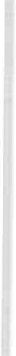 Se poi guardate il massimo che è d i 3.190,00 euro vedete che si paga il 42% di tasse, ma c'è u n po' di luce all'ori zzonte, perché queste cifre non comprendo­ no gli orari particolari, ad esempio se si fa u na settimana di notti e due weekend si guadagnano circa 400 euro in più.Per quello che riguarda l'inden ni tà nel mese di maggio ogni anno abbiamo u n 8% del reddito annuale lordo come indennità vacanze, quindi a maggio ci danno u n sacco di soldi e a giugno andiamo tu tti in vacanza.Dall'anno scorso inoltre abbiamo un'inden ni tà di fine anno che è pari al3.5 % del reddito annuale lordo.Per quanto riguarda  i contratti di lavoro, ci sono contratti in ogni ospedale, ci sono poi agenzie per illavoro interinale che retribuiscono  gli infermieri  a ora o per il weekend : si guadagna u n pochino di pi ù, si è più liberi ma hanno  il problema  delle non garanzie come la copertura in caso di malattia,  ferie etc. ... e poi  si può lavorare anche come liberi  professionisti.Se si guardano i contratti ospedalieri, sono regolati dal contratto collettivo214	Tavola Rotonda  - J. La tourper le professioni sani tarie, ce ne sono due: u no per le cliniche u niversi tarie e l'altro per gli ospedali non u niversi tari . Non c'è però u na grossa differenza retribu tiva.Il contratto nazionale prevede u n permesso per materni tà di  16 settimane, u n permesso per l'adozione di 4 settimane, se si deve assistere u n proprio caro che è m alato, si può chiedere u n congedo d i  15 giorni .Abbiamo u na formazione  con ti nua,  è previsto  u n  mini mo  d i  due giorni  e c'è  u na  revisione  annuale.C'è u na cosa importante quando si parla del lavoro nei Paesi Bassi, ho viaggiato abbastanza in Eu ropa e ho visto che l'a tteggia men to degli i nferm ieri sta cam biando: gli infermieri lavorano sodo, è legit timo pensa re che a l termi ne del turno di lavoro tendono ad anda re via; inizia no a pensa re invece che magari potrebbero u tilizza re u n po' d i tem po in più per portare avanti u n progetto, u na ricerca  etc. . .La domanda  è: è ancora interessante, stimolan te fare l'i nfermiere? Io sono lieto di dire che sono orgogl ioso cli fare l'inferm iere e ancora mi diverto lavo­ rando, si , è diverten te m a c'è qualcosa che mi ma nca, ad esempio dopo il tu rno di notte si va al bar e si beve qualcosa, ma adesso questo non mi capila più, m i manca giocare con i collegh i. Ora  lo so che quando si parla  d i  salari è facile i nnervosi rsi ma non l im i tatevi a guardare le ci fre, non chiedetem i cosa guada­ gno, ma cosa ci posso fare con quello che guadagno, non posso com prare u n bel palazzo in Olanda ma u na casetta piccoli na si! Ovviamente  posso sogna re una Ferrari ma mai me la potrò  permettere  però  ho u na  macchinetta  n iente male ...GrazieTavola Rot onda - J. Latour215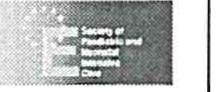 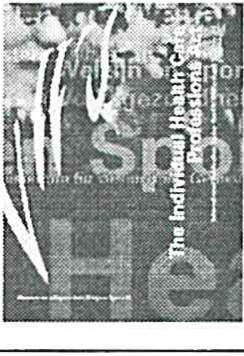 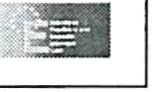 23216Tavola Ro1011da - I. La1011r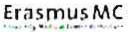 4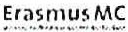 5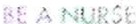 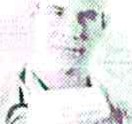 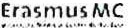 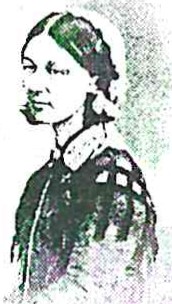 6Tavola RoLonda  - J. Latour217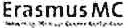 7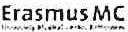 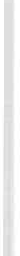 8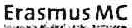 9218	Tavola Rotonda  - J. Lc1 tour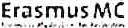 10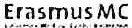 11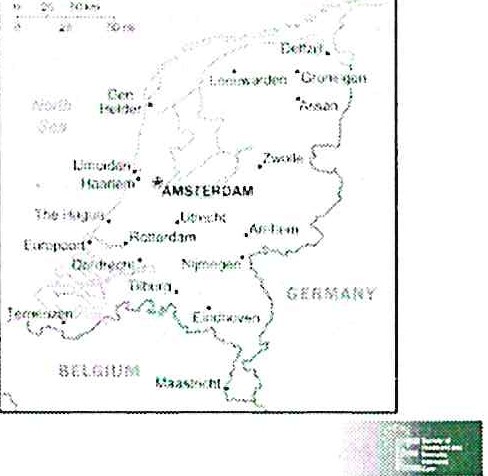 12Tavola Rotonda  - I. Latour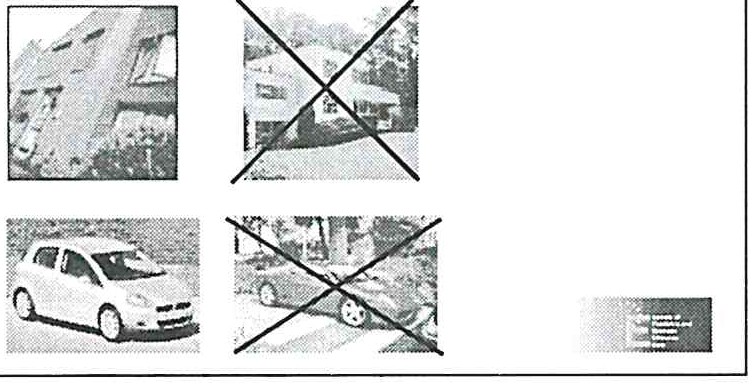 13219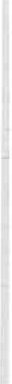 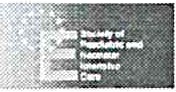 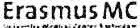 14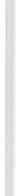 ANALISI DEL CASO CLINICO DI UN BAMBINO CON DOLORE ACUTO SECONDO IL MODELLOPER LA LETTURA DELLA COMPLESSITÀ ASSISTENZIALEC. ROSSI (ll,  G. SACCO (2l,  S. VIARENGO (3l111 Coordinatore  Responsabile del Servizio di Dialisi e Trapianto di rene dell'Ospedale  Infantile Regina Margherita - Torino121 Infermiera Pediatrica, Torino - Rianimazione - Azienda Ospedaliera 0.1.R.M. S. Anna - TorinoPI Infermiera Pediatrica, Torino - Reparto di Anestesia e Rianimazione Neonatale Pediatrica - Azienda Ospedaliera 0.1.R .M. S. Anna - TorinoIL DOLORE NEL BAMBINOCRISTINA RossiIl dolore è un'esperienza soggettiva difficile da valu tare soprattu tto nei bam­ bini che, spesso, mancano delle capaci tà di espressione o cogni tive necessarie per espri mere ciò che provano . Tuttavia, la valu tazione del dolore è di fonda­ men tale importanza non solo per rilevarne la presenza ma anche per val u tare l'efficacia degli interventi adottati.Queste osservazion i  però,  non  sono sufficienti  a sfatare alcuni  luoghi  co­ m u ni riguardanti  il dolore del bam bino già nella più  tenera età.- Il neonato ed il lattante non sentono dolore a causa dell'im matu rità del loro sistema nervoso .- A uguale patologia u n bam bino soffre meno di u n adulto.Se un bambino avrà male te lo dirà.Un bam bino non può dirti dove ha male.Un  bam bino dimentica  il dolore.L'uso di oppioidi genera rischio di dipendenza . Dobbiamo invece essere consapevoli del fatto cheGià dal sesto settimo mese della vita fetale il sistema nervoso è sufficien­ temente matu ro per veicolare il dolore.- Ineonati avvertono il dolore con maggiore intensi tà rispetto agli adulti.Il rapido sviluppo del sistema eccitatorio e la ritardata matu razione del- le vie inibitrici esagerano la trasmissione del dolore nel midollo spinale del neonato .Spesso il bam bino non è capace a verbalizzare il dolore.Già a sei mesi il lattante sa identificare il luogo del dolore.Il bambino  memorizza  il dolore. Un  dolore intenso e prolu ngato può nuocere alla sua integrità psicologica.Ciò però non basta a cam biare la realtà, basti considerare che negli ospe-222	C. Rossi, G. Sacco, S. Viarengodali italiani u n malato su due fa i conti col dolore provocato dalla malattia e ben 2/5 (40%) non riceve alcun tra ttamento per il controllo del dolore, nono­ stante esistano farmaci che se usati , potrebbero alleviare le sofferenze dell'80% dei pazienti.Il trattamento e la diminuzione del dolore costituiscono u n diritto u mano indipendentemente dall'età del soggetto (Schechter et al. 1993). Il mancato trat­ tamento del dolore determina una riduzione della mobilizzazione, u n trau ma psicologico aumenta il rischio di infezione, causa u na più lenta guarigione e u na più lunga ospedalizzazione. Pertanto si può dire che il dolore nel neonato, nel lattante o nel bam bino più grande non è più u n semplice sintomo ma u na sindrome che deve essere trattata non solo per motivi etici m a perché il dolore/ stress può causare danni ormonali, metabolici e cardiovascolari andando ad influenzare l'ou tcome (morbili tà, mortalità e costi).In letteratu ra sono documentati molti casi d i dolore non  trattato  nei  pa­ zienti pediatrici (Beyer et al. 1993, Schechter et al. 1986), tuttavia negli ulti m i anni, si è iniziato ad affrontare il problema della gestione del dolore anche in questo  ambi to.Nel 1993, nel testo « Child ren first: a study of hospital services», il controllo del dolore è stato considera to u n ind ice di qualità dell'assistenza pediatrica negli ospedali .A noi è richiesta quindi una certa attenzione e sensibilità per interpretare le varie domande di aiuto di questi piccoli pazienti, e diventa altresì necessario adottare degli accorgimenti nelle pratiche di cure applicate al fine di ridurre il più possibile il disagio e il dolore. A questo proposito si può citare:organizzazione del lavoro;compensazione pri ma di un evento doloroso;u tilizzo di CVC; ritmo sonno-veglia;contenimento affettivo.La valutazione del dolore nel bambino è alqu anto problematica ma è di fondamentale im portanza : dovrebbe essere parte di un approccio olistico, l'in­ fermiere dovrebbe essere in grado d i cogliere e interpretare i «segnali» del bam­ bino.In ambito pediatrico l'infermiere si trova ad affrontare contem poranea­ men te il dolore e la sofferenza non solo del bam bi no ma anche dei genitori, che comunque vanno correttamente informati sul comportamento che loro stessi dovranno adottare, per evitare di essere un ulteriore causa di sofferenza per i loro figli. I genitori restano infatti per il bambino l'unico punto di riferimento conosciuto all'interno della strnttu ra ospedaliera.I bambini danno una grande importanza al linguaggio del corpo, per esem­ pio il tocco e il tono della voce vengono immediatamente percepi ti dal bam bi­ no e se sono inconsueti non danno tranquillità ma aumentano la sua sofferen­ za; per.questo è importante che i genitori imparino a non far trasparire le loro ansie e paure cercando di relazionare con il proprio figlio in modo naturale.Il timore del non conosciuto aumenta l'ansia e la pau ra; questi fattori aAnalisi del caso clinico di 1111 bambino con dolore acwo, ecc.	223loro vol ta aumentano i livelli di stress e tensione; questa situazione abbassa le soglie fisiologiche: viene quindi ad au mentare la percezione del dolore.Nelle pri me fasi della vi ta il dolore si esprime esclusivamente con ilpianto,e a volte è veramente silenzioso, se si è a contatto con piccoli bam bini intubati e ventilati. In questi casi può essere di fficile comprendere le vere situazioni di disagio e di  dolore, e diventa essenziale imparare a riconoscere questi stati mediante u n'accurata osservazione. Inoltre, durante le cure prestate al lattan­ te, al neonato, al pretermine, l'infermiere d iventa in pri ma persona la figura che può con i suoi comportamenti e le proprie manovre assistenziali, migliora­ re o peggiorare le condizioni che provocano dolore e stress al piccolo .Il dolore acu to è facilmente valutabile nel bam bino più grande, in quanto questi riesce ad esprimerlo sia gestualmente che verbalmente in maniera ade­ guata e corretta. Non è così quando la sintomatologia dolorosa e cronica, spes­ so oncologica , in quanto si tratta di u na sofferenza purtroppo abituale. Il grado di malessere di questi bam bini può essere valutato osservando il loro compor­ tamen to; non sono presenti il pianto e nem meno atteggiamenti particolari di di fesa corporea, il piccolo sem plicemen te non gioca, si m uove poco, ha scarso appetito, presen ta dei distu rbi del ri tmo sonno-veglia, è apatico e ha u na scarsa relazione con l'ambiente e le figure che lo circondano.Da quanto detto sinora è inequivoca bile che m isurare l'intensi tà del dolore in un bambino è di fficile, per questo motivo, sono state idea te apposite scale per uso pediatrico. E' necessario considerare le notevoli differenze esistenti tra i bambi ni nello sviluppo del linguaggio e nelle capacità cognitive.A questo pu nto si può scegliere la scala da u tilizzare considerando:l'età;gli eventuali interventi;i  bisogni  particolari;le condizioni cliniche;il tipo di dolore (acu to, cronico, ricorrente).Registrare quanto rilevato sulla cartella clinica è di fondamentale impor­ tanza perché è stato dimostrato che u n'accurata registrazione dei dati porta ad u n incremen to della valu tazione del dolore ed alla conseguente somministra­ zione di analgesici.Le scale del dolore includono, di solito, uno o più dei seguenti elementi:valutazione del comportamento;segni clinici;tecniche di autorilevazione .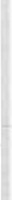 Valutazione del comportamentoL'esame mira ad individuare la risposta comportamentale del bambino al dolore e il loro grado è basato sul pianto, sulla posizione del paziente, sul-224	C. Rossi, G. Sacco, S. Viare11gol'espressione del viso. La valu tazione del dolore attraverso la valu tazione del com portamen to è vantaggiosa; non è invasiva, non richiede nessuno sforzo da parte del bam bino e non dipende dalle sue capacità cognitive e lingu istiche. Chiaramente questo tipo di valu tazione ha come vi ncolo l'età del piccolo pa­ ziente.Segni cliniciVariano  notevolmente  soprattu tto negli  immatu ri,  i parametri  esaminati sono:frequenza cardiaca;frequenza  respi ratoria;pressione arteriosa;saturazione dell'ossigeno.Tecniche di autorilevazioneEssendo il dolore un'esperienza  soggettiva,  le  tecniche  di  individ uazione più sicure sono quelle d i  au torilevazione,  che però  si possono  u tilizzare  solo nel caso in cui il bam bino abbia raggi u n to u no svilu ppo tale da permettergli di descrivere  adeguatamente  il  dolore  che  prova.Numerose scale sono disponibili ma le più popolari sono la scala del dolo­ re dell'ospedale pedia t rico dell'est Ontario (Cheops) e la scala del dolore ogget­ tivo  di Hannallah-Broad man  (OPS).  Scale  analogico  visive:  la  scala  « delle faccette sorriden ti », dello Sheffield Children's Hospital e la scala « dei colori » .È evidente che u n efficiente controllo del dolore in izia con u na corretta valutazione del dolore.Analisi del caso clinico di 1111 bambino con dolore acuto, ecc.	225BibliografiaD.M.  1 4 settem bre 1994 n. 739. Codice  deontologico  del l'inferm iere. Legge 42/26  febbraio  1999A.T.D.E. (association pour le trai tement de la doleu r de l'enfa nt) at ti del congresso 17 gennaio 1997 Parigi UNESCO.Dalla rivista AAROI anno XXII n. 2 e 3 febbraio-marzo 200 I dall'articolo Ospedale senzadolore.McGraw-Hill, Infermieristica  generale e clinica per iproblemi  di salute.Quaderni dell'infermiere n. 6, scale di valu tazione,  settem bre 2003 - n. 7, i ndicatori e standa rd  per l'assistenza  i nferm ieristica,  novem bre-di cem bre  2003.Paed ia tric Anaesthesia 2003 13-722-724.WoLF AR. Development  of pain  and sl ress responses. In B. DALENS,  I. MuRAT, GsusH ecls.Advances in Paediatric Anaestlzesia. Clermon t-Ferraud. 1997:33-56.IVAN! G. M odifìcation of stress response by regional analgesia in clzildren. In A Van Zu nderrt ed: Highlights in pain t hera py and regional anaest hesia. VI. Barcelona, Permanyer Publ ica tions  1997: 1 99-202.IVAN! G., LAMPUGNANI E. Postopoeralive pain treatmenl in clzildren. Medicai Scienze Moni­ tor  1997; Vol.  3 suppl.  1:71-75.IVAN! G. & DE NEGRI P. Tecniques of conlinuous or inlermittenl analgesia. In SALVO I.,VrnYASAGAR D. (ecls). Anaeslhesia and Int ensive Care in Neonates and Clzildren . Mila­ no,  Spinger  Verlag  1999;  151-159IVAN! G., MATTIOLI G., REGA M. et a l. Clonidine-mepivacaine mixl ure vs.nplain mepivacaine in paediatric  surgery.  Paediat r Anaesth   1996; 6: 1 1 1-4.BROADMAN L.M., RICE L.H., HANNALLAH R.S. 1988 Testi11g the validity of an objective pain scale for  in{ants and  children. Anaesthesiology  69: A770.CARTER B. 1994 Clzild ancl infant pain. Chapman and Hall, London.McGRATH P.A., SEIFERT C.E., SPEECHLEY K.N., Boom J.C., STITT L., GrnsoN M.C. 1996 A newanalogue scale for  assessig children's pain  - an initial valdation study. Pain  64: 435-443. MATHER L., MACKJE J. 1983 The incidence of post  operative pain  in clzildren. Pain  15: 271-282.MORTON N.S. 1993 Developnzent of a 111onitoring protocol for the safe use of opioids in children.  Paedia tric  Anaest hesia   3:   179-184.PORTER F. 1993 Pain assessment in children: infant. In: Sn1scHTER N.L., BERDE C.B., YASTERM. (ecls) Pain in infant, child ren and adolescents. Williams e Wilki ns, Bal timore.SAVEDRA M.C., HoLZEMER W.L., TESLER M.D., WILKJE D.J. 1993 Assessment of post operlaion pain in child ren and adolescents using 1he Adolescenl Pediat rie Pain Tool. Nursing Research   42:1 ,  5-9.SCHECHTER N.L., ALLEN D.A., HANSON K. 1 986 Stallls of pediatric pain cont ro/: a comparison of  lzospilal analgesie  use  in children ami adulls. Pedia trics  77:  1 1-15.SCHECHTER N.L., BERDE C.B., YASTER M. 1993 Pain in infants,  clzildren and adolescents.Williams e Wilkins, Bai timore.TAR13ELL S.E., CoHEN I.T., MARSH J.L. 1992 The Toddler-Pre-school Postoperative Pain Sca­ le: an observalional scale for measuring postoperative pain in children aged 1-5. Preliminary    1-eport.   Pain    50:   273-280.226	C. Rossi, G. Sacco, S. Viare11g o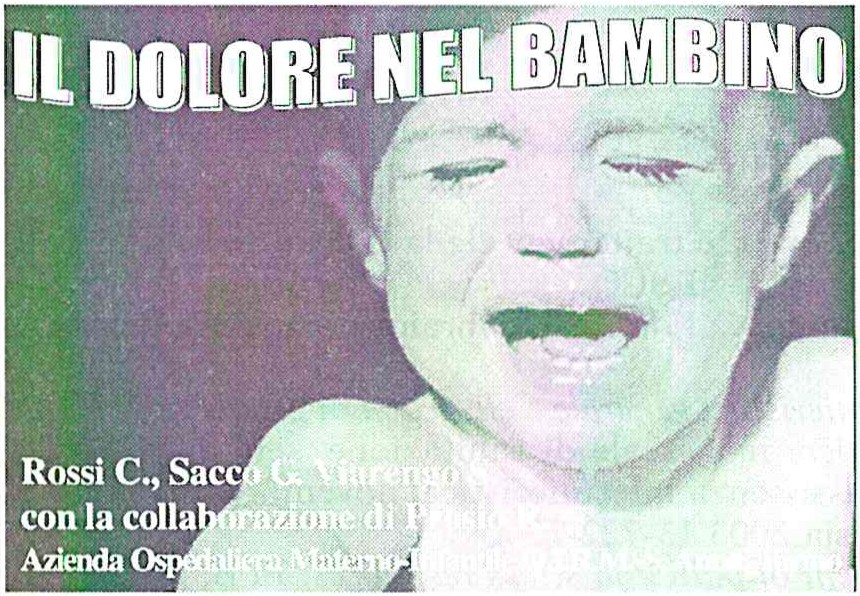 11 neonato ed i l l at t ante non sentono dolore a causa dell'immaturili1 cie l l oro sistema nervosoA ugu ale patologia u n ba m bi no soffre meno di u n adu ltoSe u n bambi no avri1 male le lo di ri1Un ba mbi no non può di rli dove ha maleUn bambi no dimentica i l doloreL' uso di oppioid i genera i l rischio cli di penclcnz;i,. "	--\,:.	u	:·d'.Q\Xl'2Gi à dal 6°/7 ° mese di vita fetale i l si stem a nervoso è su ffi cient e­ mente matu ro per veicolare i l doloreI neonati avve11ono il dolore con maggiore intensità rispetto agl i adul tiIl rapido svi l u ppo del sistema eccitatorio e l a ritardata malllrazio­ ne del le vie i ni bitri ci esagerano la trasmissione del dolore nel midollo spintale del neonatoSpesso i l bambi no non è capace a verbalizzare i l doloreGià a 6 mesi i l lattante sa ident i ficare i l luogo del Q	@.	,,dolore0	--\'gIl ba mbi no0memorizza i l dolore. Un dolore	"ntenso_e prol ungato può n uocere a ll a su a	.d.Qmtegn ta ps1colog1ca3Analisi del caso clinico di un bambino con dolore acuto, ecc.2274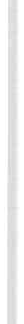 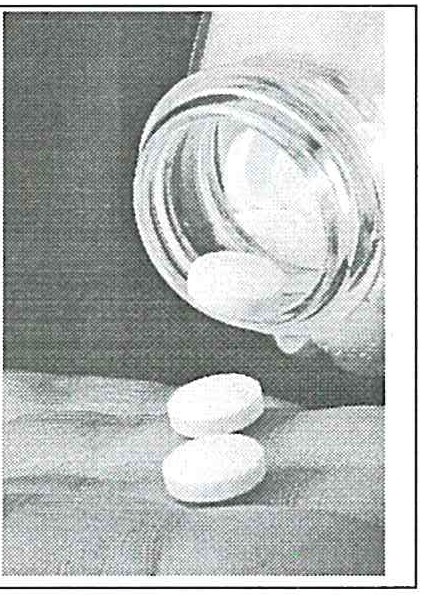 5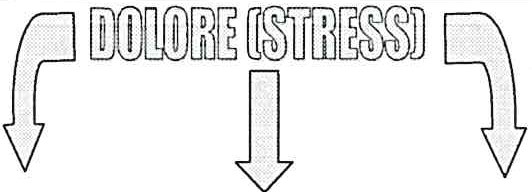 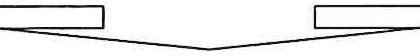 DANN I CAR DIOVASCOLAR I	DA N N I ORMON ALI	DANN I METABO LICIrnrnu®OO[ì'.iit/0	DQMORBILITA'	M ORTALITA'	CO STI6228	C. Rossi, G. Socco,  S.  Viarengo7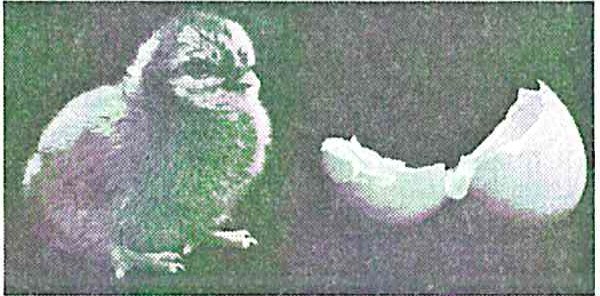 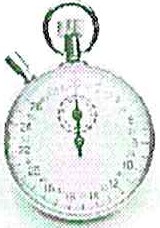 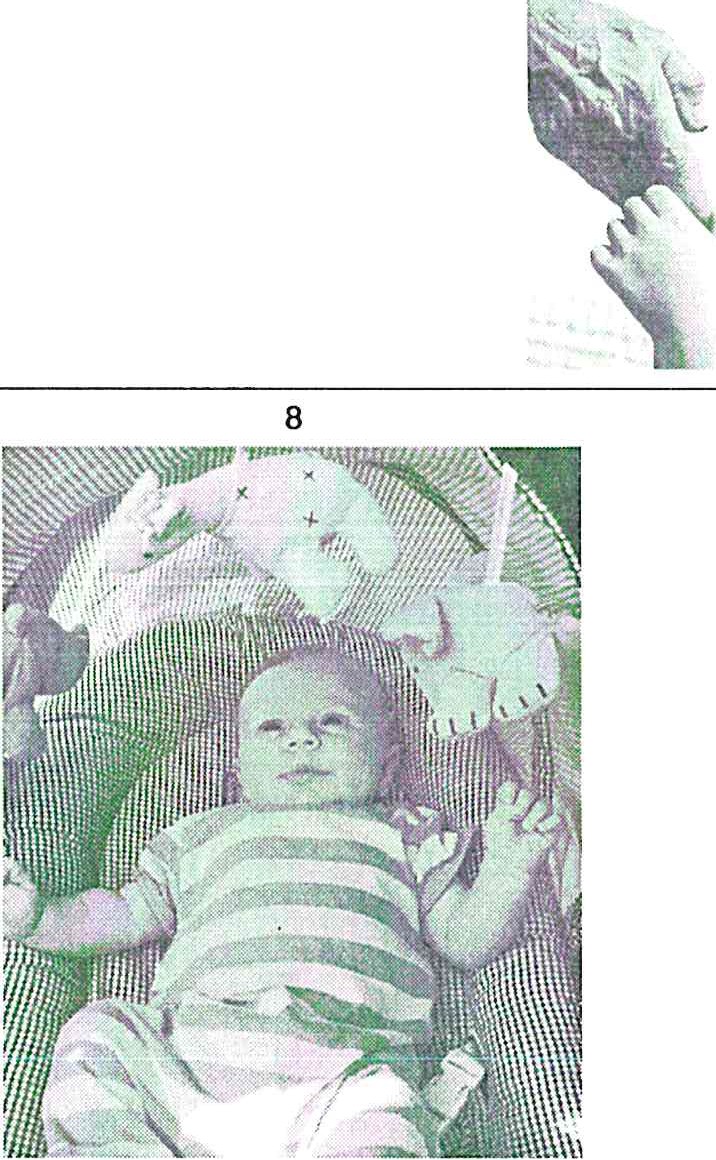 9Ana lisi del caso clinico di w1 ba 111bino con dolore acwo, ecc.	229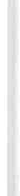 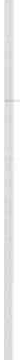 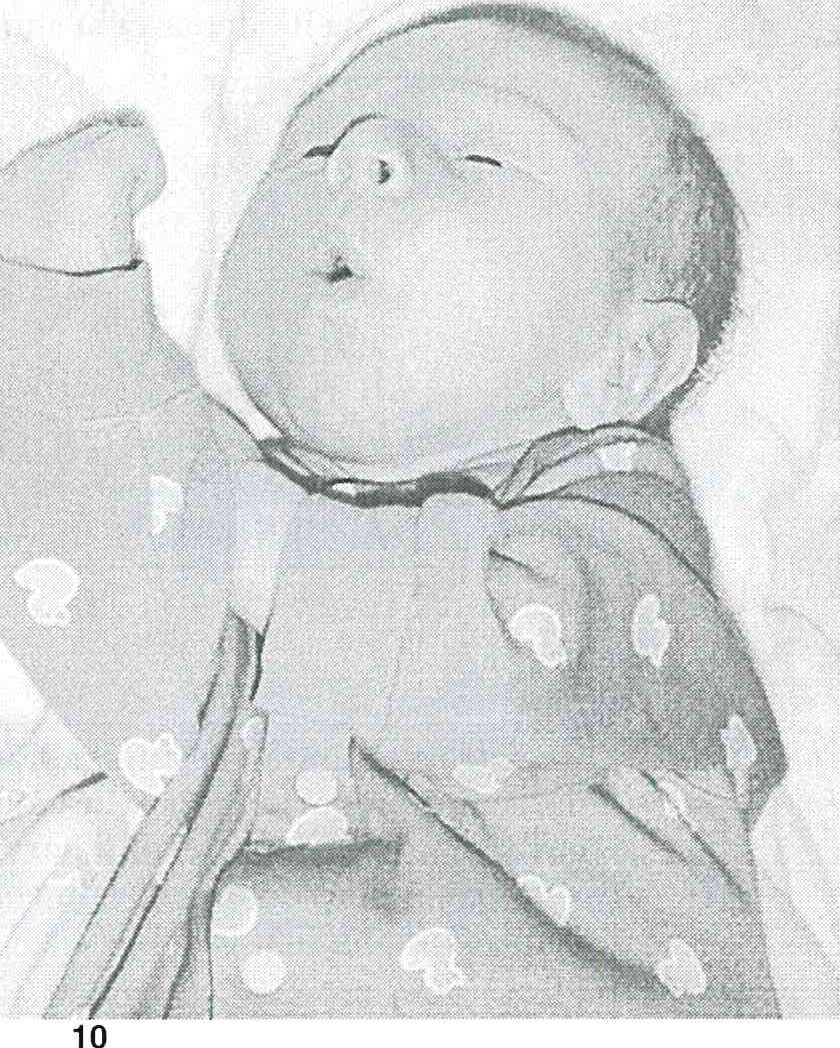 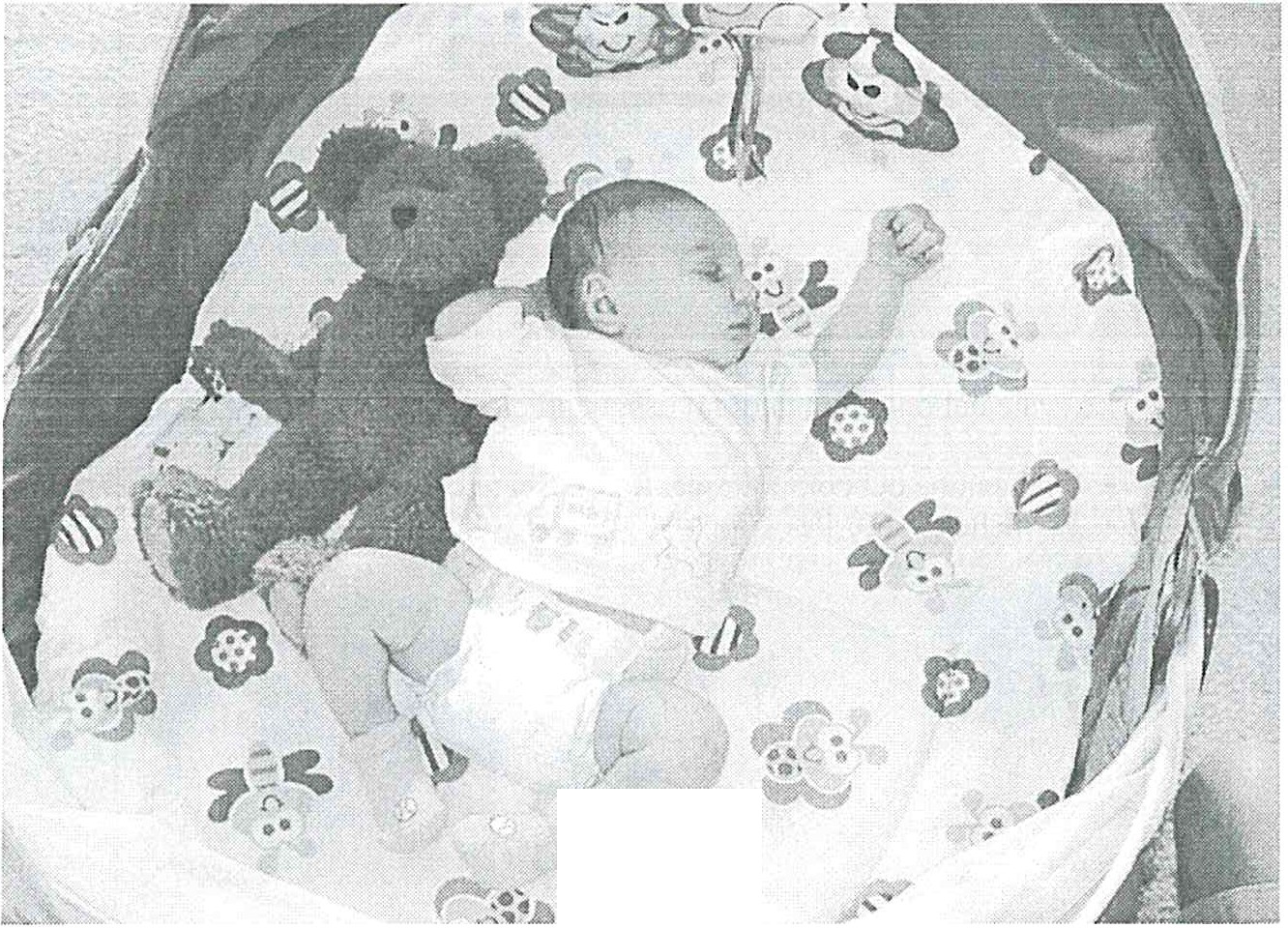 11230	C. Ross i, G. Sacco, S. Viarengo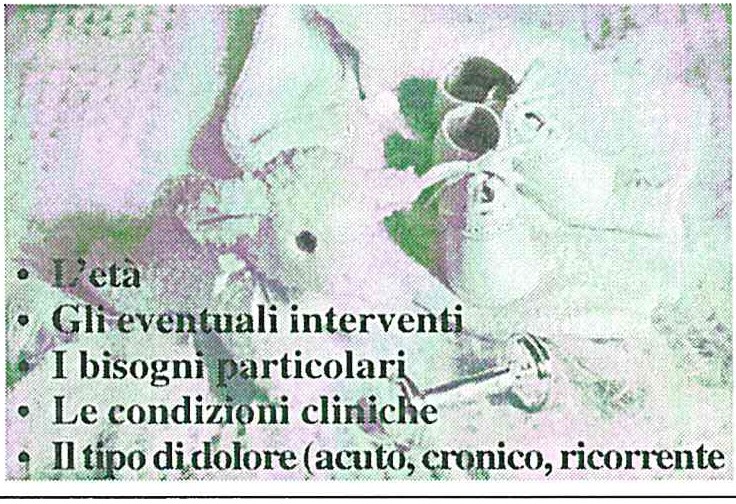 12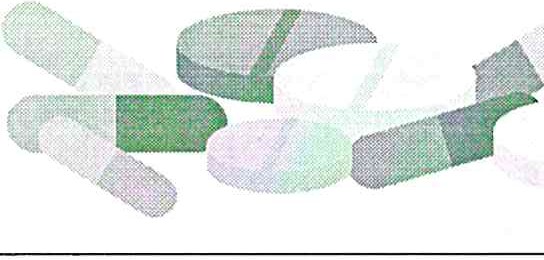 13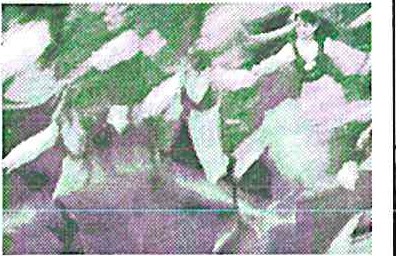 14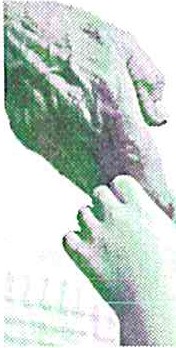 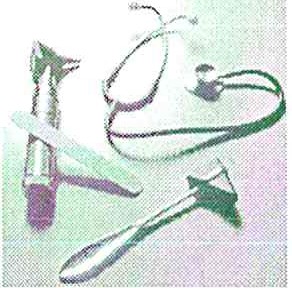 Analisi del caso clinico di un bambino con dolore acuto, ecc.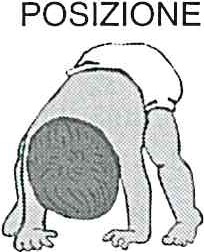 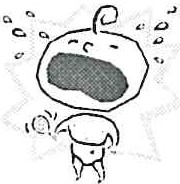 231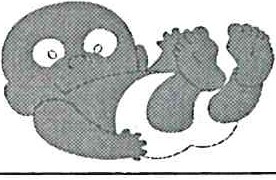 SEGNI CLINICI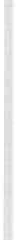 Freq uenza card iaca Freq uenza respiratoria15i \	ii / i  i \  i 1  .. ')  i;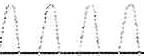 \ !     i f   .i f    \ i,  ,Pressi one arteriosaSaturazione del!'ossigenor, n !{\\v  V,n. .f\, ,!\ !\ -- r-.\j \ f    \ f    \j  \!\) u16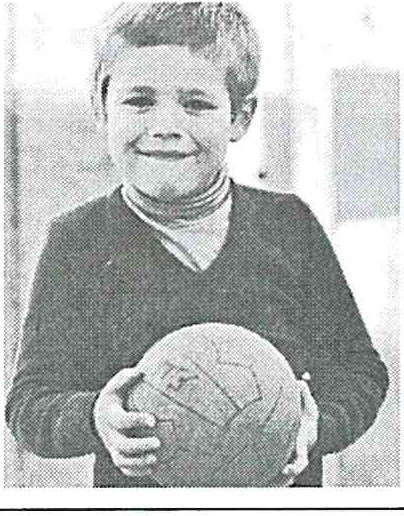 17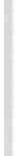 232Scala	EtàCommentiC. Rossi, G. Sacco, S. ViarengoOPS(Broad man et al. 1988)CR I ES(K rechel e Bi lclner 1995)COM FORT(A mbuel ct a l. 1 992)TIPPS(Tarbcl I et al. 1992)FACES(Beyer e Wcll s 1989)CHEOPS(McGrath et al. 1 995)N PS(Lawrence et al. 1993)Neonati e ba mbi ni li no a 7 anniNeona t iNeonati e bambi ni li no a 7 anniN eonati/l atta nti3-7 anni3-7 anniNeona tiFaci le da usare.Esami na il dolore per u n determi nato periodo di tem po.Accu rata anche se u sata ùa di versi operatori.Non può essere u sata su pazienti i nt uba t i o paralizzat iFaci le eia usare.Affid:1bile gi ii dalle 32 set ti mane cli età gesta­ z i onale.Si basa sul l a SaO,chc pu ò essere al terat a eia mol ti al t ri rauori .Di fficil e ùa usare.Non può essere utili zzata su pa zi ent i i ntu bat i o paral i zzati .Correl ata alla val u t azione del l ' i n fermiere e elc i geni tori.I li vel l i ciel dolore seguono gl i effelli del ­l 'analgesi a. ossi a di mi nu iscono se la dose di analgesici è su rlìci ente e au mclllano nel caso in cui sia necessari a au ment arla.Ibambi ni piì1 pi ccol i pot rebbero scegl iere gl i estremi .Alcu ni ba m bin i pot rebbero con fond erl a con l a mi su razi one della fcl icitiì.Scala com portamenta le com plicata.N on permet te cl i ril evare aùegu:1t amente l 'i ntensi tà ciel dolore i n fase postoperatori a nei bam bi n i con distu rbi com porta mentali indotti clal l 'ospcclali z­ zazione.Non può essere util izzata su pazient i illlu bati o paral izzati .Individu a sei categorie cli dolore cli cui , però. due molto simi li .18Analisi del caso clinico di un bambino con dolore acuto, ecc.233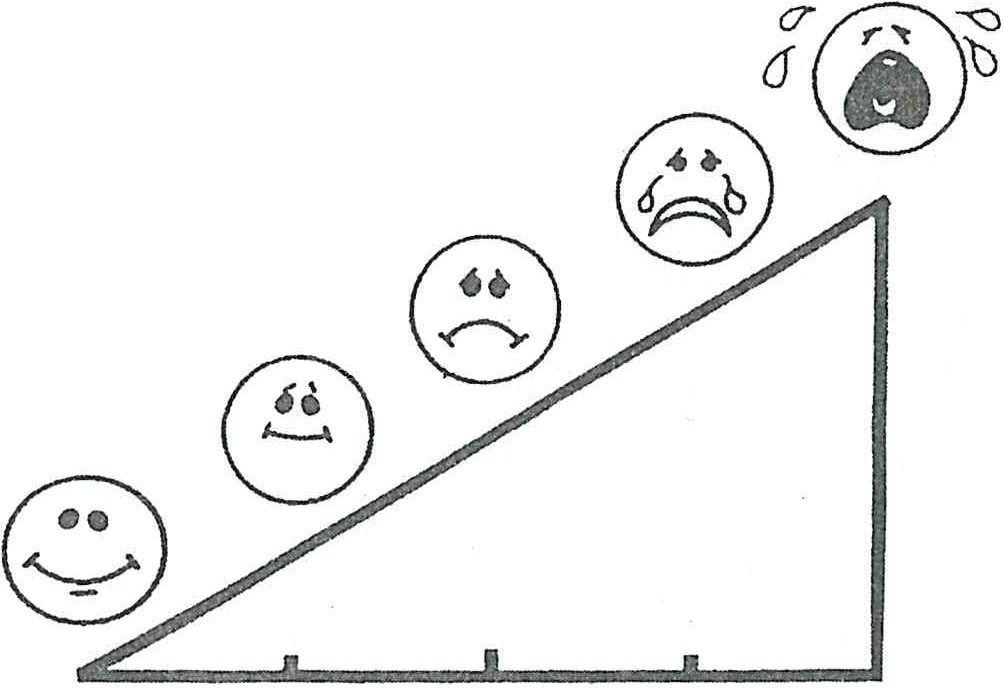 1\ i.;!U<l<lì Jolu1eDolorelieveDolore mrnli;i.un19Dolorelor te.·Dolorefo rtissimoCORRETTA VALUTAZIONE DEL D L•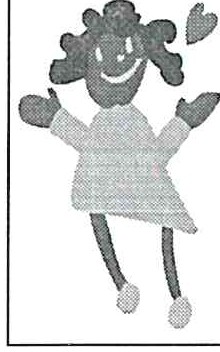 ORo- i<.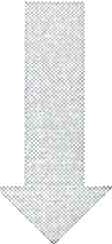 EFFICIENTE CONTROLLO DEL DOLORE20ANALISI DEL CASO CLINICO DI UN BAMBINO CON DOLORE ACUTO SECONDO IL MODELLOPER LA LETTURA DELLA COMPLESSITÀ ASSISTENZIALEROSSI (1l, G. SACCO (2l , S. VIARENGO (3)111 Coordinatore  Responsabile  del Servizio di Dialisi e Trapianto di rene dell'Ospedale  Infantile Regina Margherita - Torino121  Infermiera Pediatrica, Torino - Rianimazione - Azienda Ospedaliera 0.1.R.M. S. Anna - Torino131 Infermiera Pediatrica, Torino - Reparto di Anestesia e Rianimazione Neonatale Pediatrica - Azienda Ospedaliera 0.1.R .M. S. Anna - TorinoCASO CLINICO DI UN BAMBINO CON DOLORE ACUTOCRISTINA RossiPer analizzare il decorso di degen za improntato pri nci pal mente sul con­ trollo del dolore abbiamo volu to analizzare e mettere in evidenza alcune attivi­ tà che ci sembrano più esplica tive in rapporto all'analisi della com plessità assi­ stenzia l e.Le a ttivi tà sono le seguenti :l'accoglienzamed icazionevalu tazione del dolorerapporto relazionale con il bam binorapporto   relazionale   con  i  genitoriDaniele giu ngeva al servi zio di riani mazione dell'ospedale Regina  Marghe­ rita  i n  condizioni  critiche.A causa della sub-amputazione dell'arto si era verificata un'ingente perdita di sangue, si presentava inoltre in stato di shock da dolore. Le priorità immediate erano quindi, la stabilizzazione emodinamica, ed un im mediato controllo del do­ lore che vista l'urgenza e l'età del paziente avveniva per via endovenosa periferica . Mentre si praticava la sedazione, si precedeva al monitoraggio dei parame­tri vitali, E.C.G ., frequenza respiratoria, P.A incruenta e saturimetria. Si proce­ deva poi all'in tubazione nasotracheale e si poneva il bam bino in ven tilazione meccanica  controllata.La ventilazione in questo caso non era necessaria per causa di insufficien­ za respiratoria, ma permetteva di poter pra ticare al bambino un adeguato con­ trollo del dolore per mezzo di infusione continua di Remifentanil e Midazolam senza doversi preoccupare di una depressione respiratoria di tipo farmacologico. Non ulti mo la necessità di poter agire su di un paziente im mobile.236	C. Rossi, G. Sacco, S. ViarengoMen tre l'équipe  m ul tispecialistica  (chiru rghi vascolari,  ch iru rgh i  plastici  eortoped ici) si stava preparando ad in terven ire in S.O., il ba m bino veniva incannulato con u n e.ve. e veniva moni torata la P.A con u n catetere arterioso.Questo permetteva e avrebbe permesso du ra nte  l'in tervento chirurgico d i i n­ fondere catecolam ine, liquidi, sangue e emoderiva ti per man tenere stabile la situazione emod i nam ica.Inoltre al ritorno dalla sala opera toria  il e.ve avrebbe ra ppresen tato u nasicura via d i infusione per soluzioni iperosmolari, sedativi, analgesici, ma an­ che per poter usu fru i re di u n accesso venoso da cui poter esegu i re esami ematologici senza provocare dolore.A questo proposito è doveroso ricordare  che tu lte le linee guide raccomanda­ no di non effettuare prelievi da u na via centrale con lo scopo di ridurre al mini mo la contaminazione batterica, non si può peraltro non prendere in considerazione il disagio e lo stress provocato  al bambino  degente in u n  reparto  d i  rianimazione.Quello che invece è raccoma ndabile è l'al to livello di attenzione segu ito daopportu ne manovre in cond izione d i asepsi che deve sempre tenere presen te l'infermiere nel mani polare il e.ve.Dopo  queste  manovre  si  procedeva  all'effettuazione  d i  esami  ematochi m ici e riadiologici  (RX  torace  arto  i nf.  Sx).All'arrivo dei risul tati si preparava la tera pia in[i..1sionale su prescri zione medica.Anali zzando le condizioni del bam bino secondo il diagram ma in relazione alla com plessi tà assistenziale possiamo notare che si sta agendo su u na persona in cond izioni di alta critici tà, bassa com prensione dovu ta alla sedazione pratica­ ta e un'incapacità d i agire autonomamente dovu ta alle condizioni cliniche.In  questa  fase  i  professionisti   che  i n tervengono  sono  il  medico  anestesista e  due  infermieri   in  collaborazione.Le competenze richieste al personale inferm ieristico saran no:capaci tà clinica nel riconoscere e valu ta re eventuali variazioni cliniche con tem pestivi tà;capaci tà decisionale rispetto all'individ uazione della priori tà assisten­ ziale e la valutazione sugli interventi priori tari in rapporto alla situazione clini­ ca e dei materiali da usare;capaci tà d i lavoro in équipe con altri infermieri e med ici;conoscenze tecnico scientifiche sull'agi re.In questa serie di attività si può notare che vi può essere u n inseri men to di personale d i supporto solamente per quan to riguarda il riordino del materiale e la sanificazione di presid i chiru rgici.Attivi tà questa definita generica dal succitato personale su indicazione emessa in atto su check-list. L'infermiera avrà quind i u n ruolo d i discrezionali­ tà decisoria sulla trasferibilità dell'a tto, di piani ficazione sulla stesura delle pro­ cedure scritte e supervisione e di controllo sui risul tati.Una volta stabilizzato il bambino, prima del trasferi mento in sala operato­ ria, si procederà all'accoglimento dei genitori .Analisi del caso clinico di 1111 bambino con dolore acuto, ecc.	237Si tratta di un momento mol to particolare in quan to i geni tori sono spa­ ventati e ansiosi.Le pri me informazioni vengono fomi te dal medico che procede anche a far firmare il consenso all'atto med ico e all'emotrasfusione.In questa fase l'infermiere è colu i che aiu ta i genitori a comprendere con termini più semplici, con situazioni esplicative, le in formazioni date loro dal med ico.Attraverso domande dirette e com prensibili ottiene l'anam nesi infermieri­ stica necessaria per analizzare i bisogni del piccolo e formulare il piano assi­ stenziale.In questo caso analizzando il diagram ma abbiamo volu to individ uare come persona i geni tori, pertanto si avrà u n buono stato di salute fisica, un alterato stato d i salute men tale che influenza la capaci tà d i comprensione e u na bassa azione  au tonoma.Si può affermare a questo punto che è fondamen tale per il professionistasvilu ppare u n'al ta capacità di ra p portarsi con l'u tente che si trova in uno stato di con fusione psicologica.Per le caratteristiche dell'in tervento le figu re professionali idonee in que­ sta situazione sono il medico e l'infermiere poiché in possesso delle conoscen­ ze teorico scienti fiche necessarie.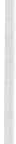 Dopo 8 ore di interven to chiru rgico, il bam bino veniva riportato i n rian i­ mazione  per  il  postoperatorio.La necessi tà d i proseguire la degenza in u n reparto in tensivo era giustifica­ ta dalla rich iesta ortopedica di assolu ta im mobili tà dell'arto i n posi zione d i scarico, di poter avere un'otti ma analgesia, anche du rante le  medicazioni che avvenivano nel pri mo periodo due volte al giorno e l'applicazione  di sanguisu­ ghe per  favorire  lo scarico venoso  all'i ni zio insufficiente.Qu indi il piccolo veniva mantenuto in tubato, ven tilato e sedato per circa quindici giorni .Un infusione continua di ketamina e midazola m gara n tiva u n buon livello di sedazione che peraltro ven iva costantemente moni torata con l'applicazione della scala PICU sedation.I parametri presi in considerazione sono l'agitazione, l'espressione facciale, la postura, la ventilazione se spontanea o meccanica e la frequenza cardiaca o pressione arteriosa. I.:au mento della frequenza ca rdiaca, l'espressione facciale ed il contrasto con la ventilazione avrebbe indicato u n insufficiente analgesia per il tipo di manovra a cu i veniva sottopostoDalla val u tazione della suddetta scala u n valore inferiore a 2 indica u na eccessiva sedazione, un valore compreso tra 2 e 7 indica u n'idonea sedazione, un valore superiore a 7 indica u n'insufficiente sedazione.I.:applicazione della scala assu meva ulteriore importanza durante l'esecu­ zione delle medicazioni che richiedevano a vol te anche la rimozione di tessu to necrotico.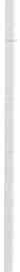 Prendendo  in considerazione  il diagra m ma  di riferimento  rigu ardante lapersona, osservando la linea della salute e malattia possiamo notare la media238	C. Rossi, G. Sacco, S. \iiarengocritici tà dovuta alle cond izione emodina m ica med iamen te stabile ma avremo u n asse comprensione scelta e u n asse azione au tonoma nulle dovu te alla sedazione. Se l'analisi della com prensione scelta la rivolgiamo ai geni tori ab­ biamo u na scelta nulla per quan to rigua rda il progetto terapeu tico ma un ele­ vata capacità di comprensione che permetterà di stabilire con loro u n rapporto di fiducia e colla borazione.Le figu re professionali  coinvol te in questo momento del decorso saranno soprattu tto l'infermiere che dovrà interagire con le varie figure mediche e con il coinvolgi mento in piccola parte della figura d i supporto.Le competenze infermieristiche saranno particolarmen te  i m portanti  do­ vu te al controllo dello stato clinico, alla sommin istrazione e val u tazione della scala del dolore e all'individuazione di variazioni con tem pestiva segnalazione, attività non trasferibili ad altre figure.Avrà quindi alta discrezionalità nell'assunzione di decisioni, alta capaci tà decisionale rispetto al piano assistenziale, nel saper i ndivid ua re le priori tà, nel defin ire i criteri cli valu tazione sugli interventi da eseguire.Dopo 15 giorni con il m igliorare delle condi zion i cliniche e della ferita, in previsione cli u no svezza men to dalla ventilazione e dalla sedazione si presen ta­ va il problema d i continuare la degenza con u n bam bino cosciente ma che non provasse  dolore soprattu tto  durante  le  medicazion i.Si è optato per il posi zionamen to di un cateterino a permanenza a livello ciel nervo sciatico con som ministrazione in contin uo trami te pom pa  a siringa di Ropivacai na e Cloniclina come adiuva nte per prolu nga re l'effetto analgesico dato  dall'anestet ico  locale.Viene quindi sospesa l'inh.1sione endovenosa cli Ketam ina e Midazolam  edil piccolo inizia quindi a risvegliarsi e a prendere coscien za .La valu tazione dell'efficacia ciel metodo scelto per il con t rollo ciel dolore a questo pu nto assu meva  pa rticola re im portanza.La scala PICU ci permetteva una valu tazione oraria prendendo in considera­ zione i seguenti parametri: la condizione ciel bambino in ventilazione spontanea, i suoi movimenti e la sua espressione in quanto ormai sveglio e cosciente.Va ricordato che per quanto riguarda l'am bito ped iatrico il risveglio i n u n ambiente estraneo può generare sofferenza e stress aggravata da fattori come vissuto cli pun izione, la paura del non conosciuto, la deprivazione sensoriale e la mancanza di sicu rezza. Anche i genitori u nico pun to di sicu rezza vengono a mancare; ecco che l'infermiere assume u n ruolo importantissi mo come unico punto cli riferi mento di u n ambiente «strano», ma estremamente necessario per il benessere del bam bino.Il professionista deve non solo valu tare i parametri clinici-vi tali che subi­ scono alterazioni in caso cli stress, ma si trova a interpreta re il linguaggio del corpo e ad usare quest'ulti mo per comunicare. È necessario quindi comu nica­ re sicurezza per mezzo del tono della voce, al modo con cu i si toccano i bam bi­ ni e all'atteggiamento globale nei loro confronti, tenendo conto da u n lato le esigenze terapeutiche ma anche le esigenze fisiologiche del piccolo, quali rit­ mo sonno-veglia, pasti, ambiente.Analisi del caso clinico di un bambino con dolore acUlo, ecc.	239Im parare a conoscere le esigenze del bambino, i suoi disagi e modula re gli interventi terapeu tici e assistenziali in rapporto alle condizioni del momento.Durante l'esecuzione delle medicazioni che avvenivano più volte al giorno diventava importante capire se ilbam bino piangeva o era agitato perché prova­ va dolore fisico oppure se il disagio era provocato dalla pau ra o dalla presenza di medici che non conosceva.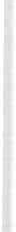 Ruolo dell'infermiere era allora quello di interpretare lo stato d'animo di Daniele intervenendo con tecniche di distrazione improntate sul gioco. Se que­ sto tipo di tecnica aveva risultato positivo era la conferma che l'analgesia data dal blocco periferico era efficace.Sottolineando che l'ambiente influisce positivamente o negativamente sul­ lo stato psicologico dei piccoli ammalati, abbiamo cercato di creare u n clima il più possibile idoneo all'età del bambino, alle sue esigenze ludiche, facendogli ri trovare i suoi giochi ed i suoi oggetti preferiti.Il buon rapporto relazionale instau rato con i genitori ha permesso u n pas­ saggio di informazioni u tili al soddisfaci mento dei bisogni e dei desideri del bam bino.La presenza dei genitori e delle persone a lu i care, in questa fase era mag­ giore per far si che il piccolo non vivesse la malattia come perdita di affetti.Durante la degenza è stato necessario trasportare il piccolo in S.O. per interventi di innesto cutaneo, in questo caso si attuava una leggera sedazione con ansiolitici ed era cura dell'inferm iera che l'aveva in carico in quel momen­ to accompagnarlo al blocco operatorio facendo in modo che si addormentasse in sua presenza. Questo permetteva al bam bino di non trovarsi in u n ambien te nuovo, circondato da persone con cui lui non aveva instaurato un rapporto.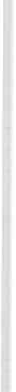 Prendendo in esame il diagram ma riguardante la persona, osservando la linea della salu te-malattia possiamo notare che la situazione di criticità e insta­ bilità si è notevol mente abbassata dovuto al miglioramento delle condizioni cliniche, avremo u na capacità di comprensione buona rapportata all'età ed u na bassa azione autonoma correlata all'età e alle condizioni cliniche .In questa fase le competenze infermieristiche saranno particolarmente importanti dovute al controllo dello stato clinico, alla valutazione del dolore e all'individuazione delle variazioni .Avrà quindi alta discrezionalità nell'assunzione di decisioni, capacità di pianificazione assistenziale, continuità e riorganizzazione delle attività assi­ stenziale e non ulti mo elevata competenza relazionale nei confronti del bambi- no e dei genitori.	·Infine capacità nel definire i criteri di valu tazione sugli interventi che sia­ no coerenti con la situazione clinica e organi zzativa su come, quali e quan te risorse u mane e materiali da u tilizzare240	C. Rossi,  G. Sacco, S. Viarengo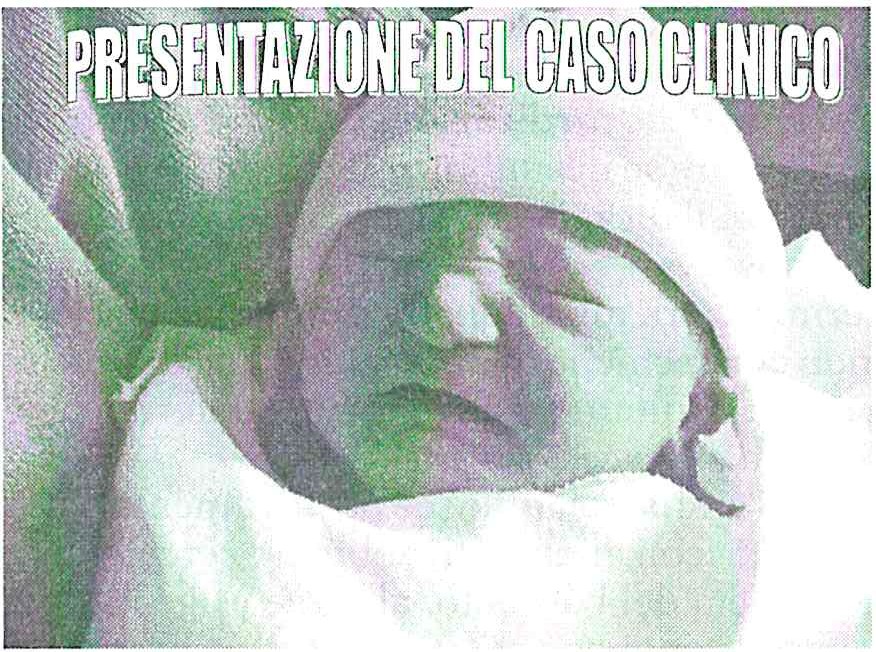 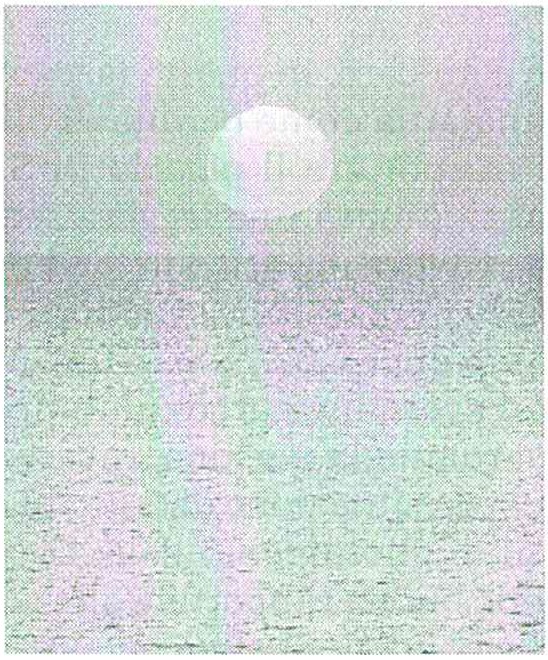 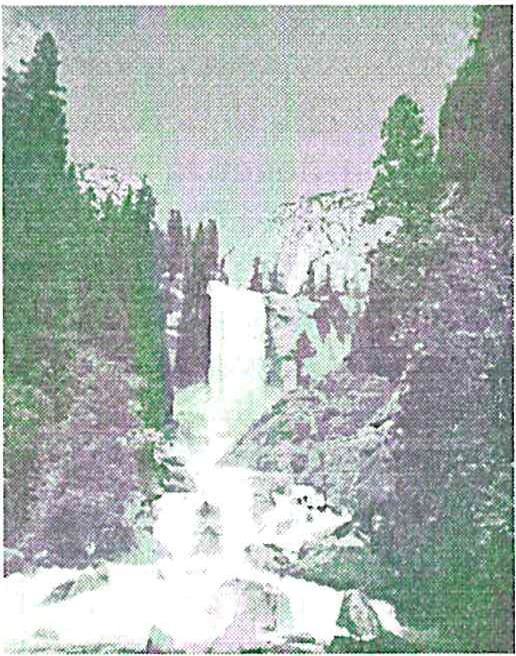 2	3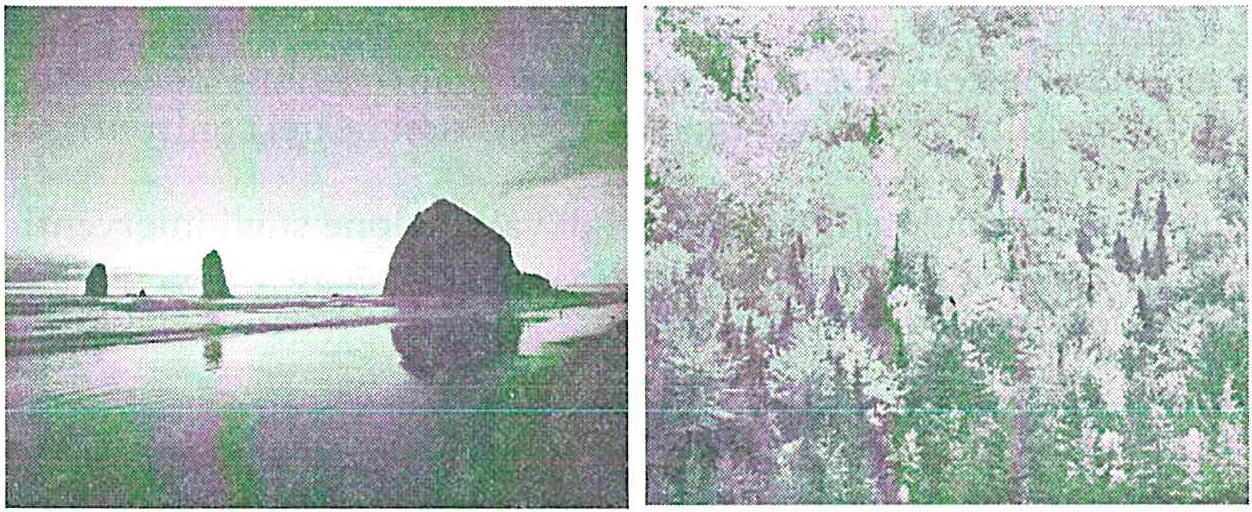 4	5Analisi del caso clinico di un bambino con dolore acwo, ecc.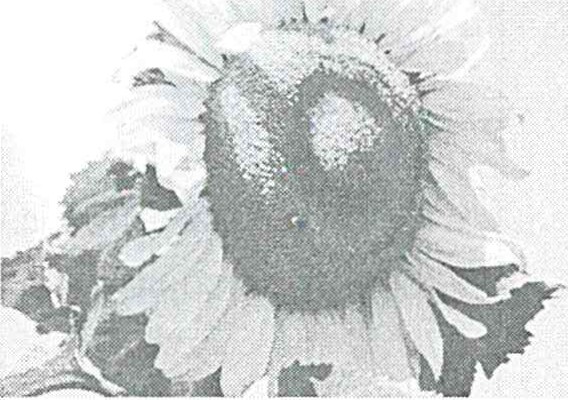 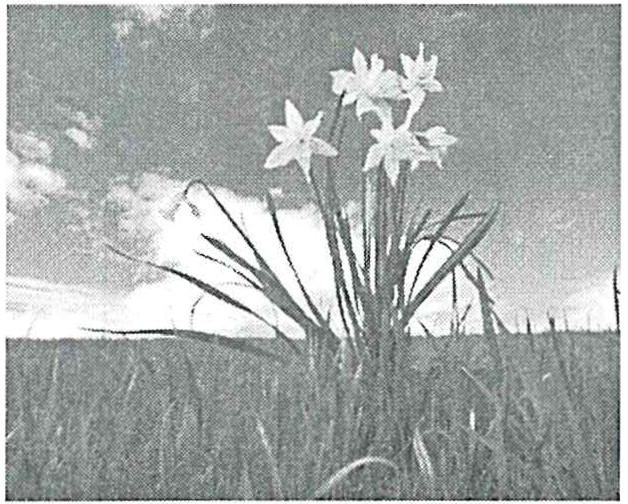 6	7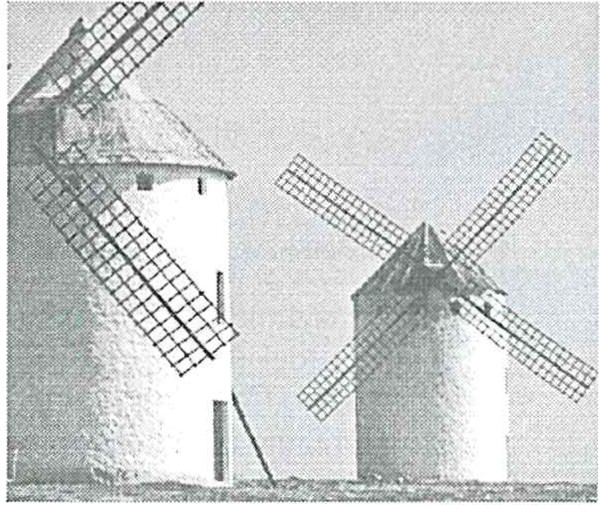 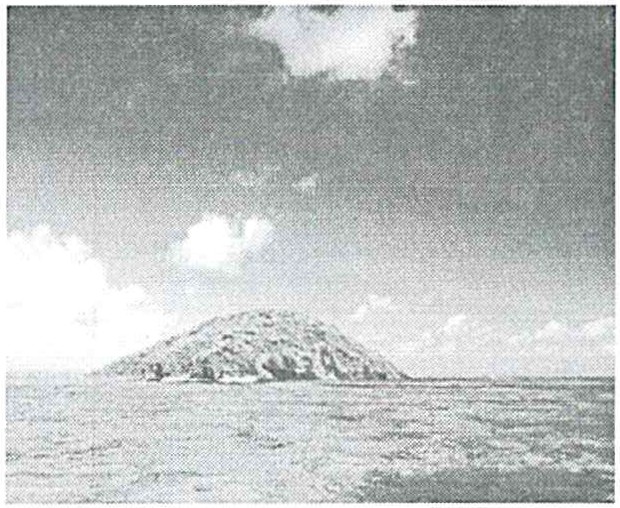 8	9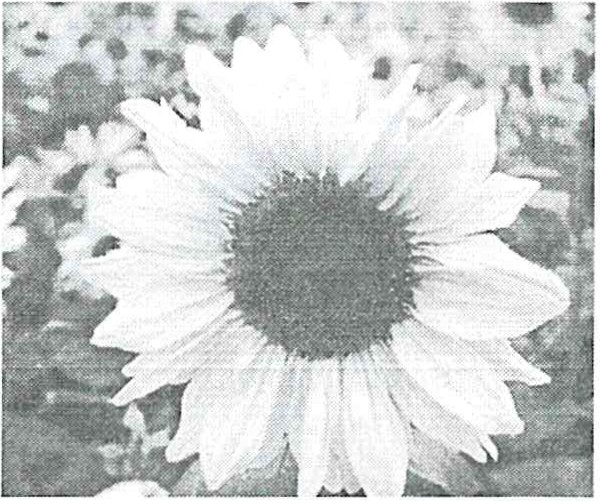 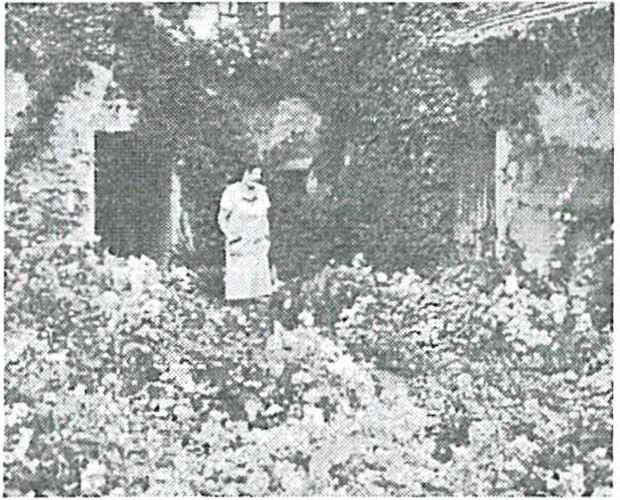 10	11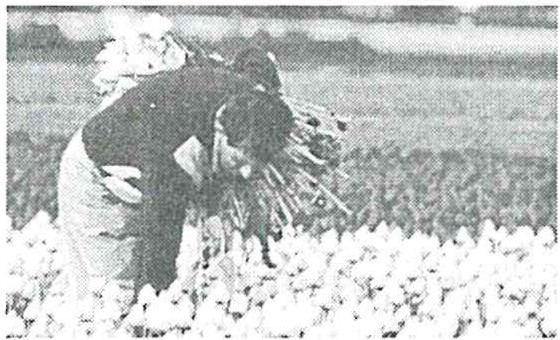 1224 1242	C. Rossi, G. Sacco, S. Viarengo1314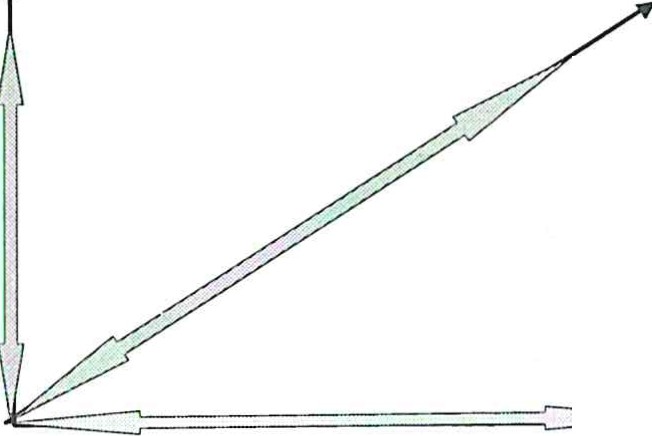 15A nalisi del caso clinico di 1111 ba 111bino con dolore acuto, ecc.24316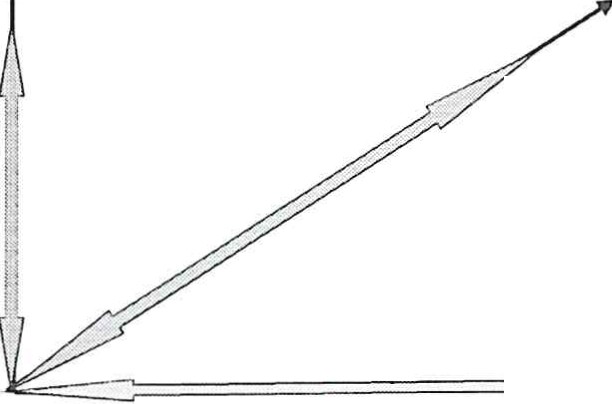 1718244	C. Rossi, G. Sacco, S. \liarengo19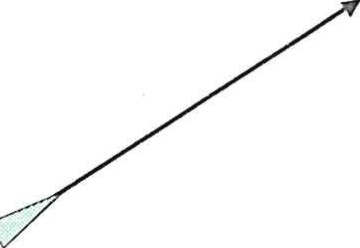 20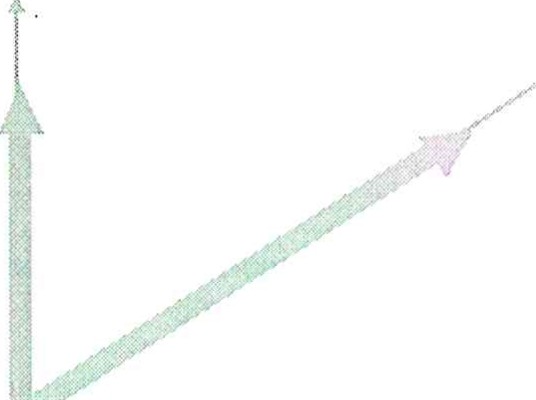 21Analisi del caso clinico di w1 ba111bino con dolore acuto, ecc.245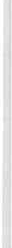 2223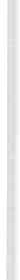 24246	C. Rossi, G. Sacco, S. \!iarengo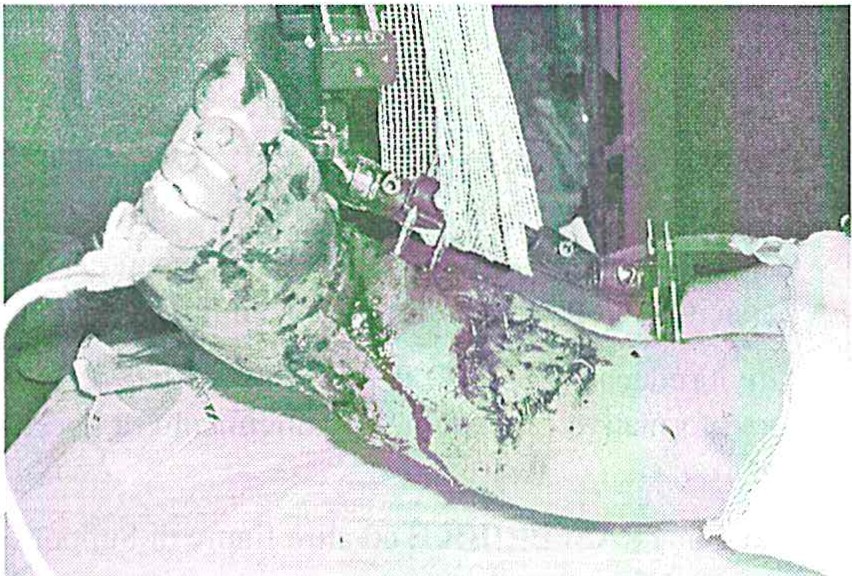 25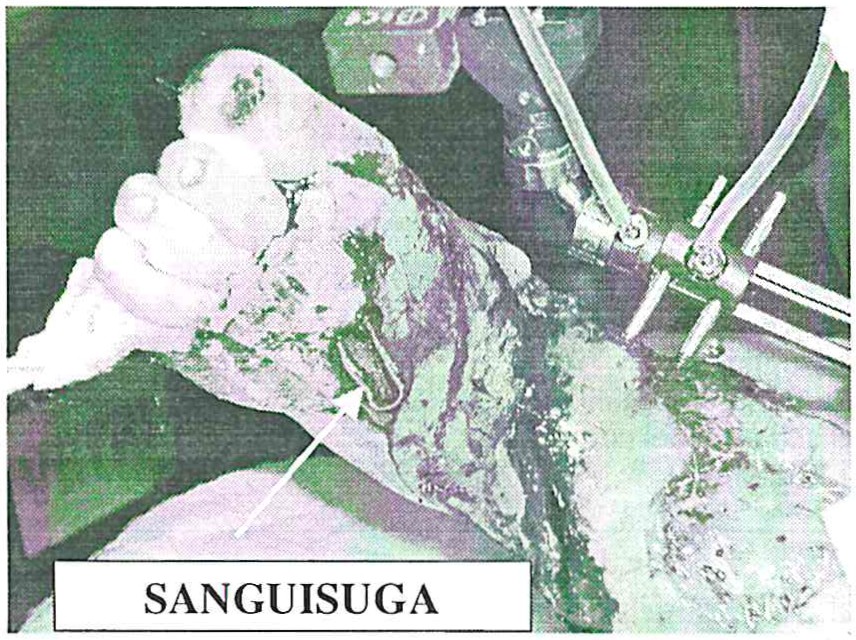 2627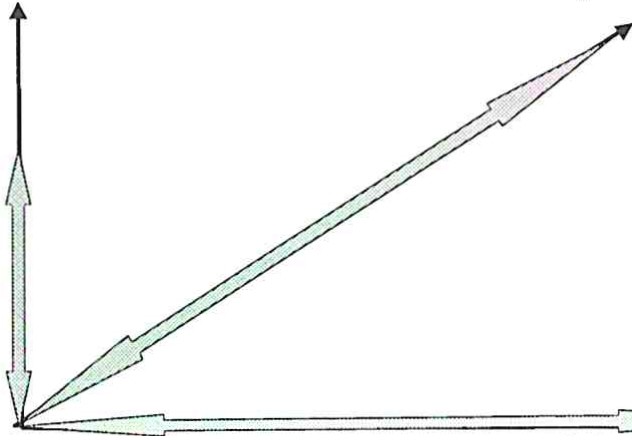 Analisi del caso clinico di un bambino con dolore acu/ o, ecc.24728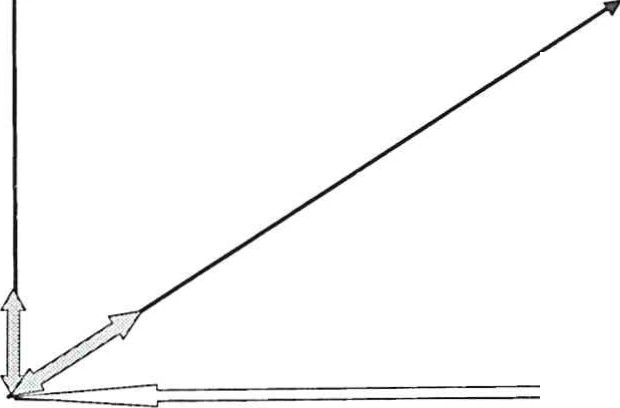 29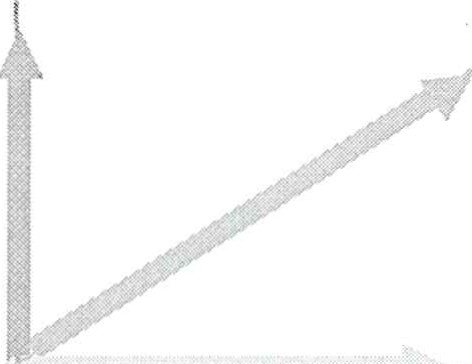 30248	C. Rossi, G. Sacco, S. Viarengo3132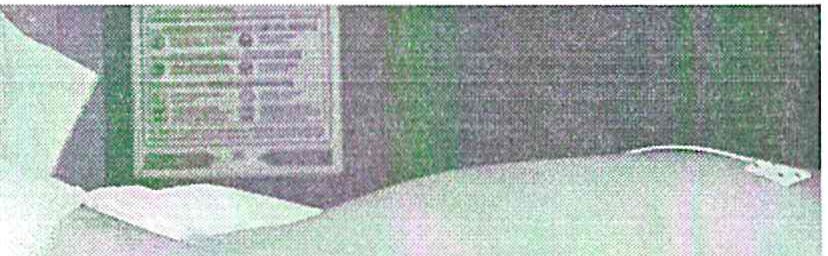 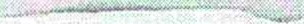 33Analisi del caso clinico di un bambino con dolore oculo, ecc.249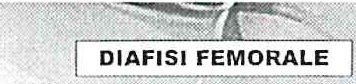 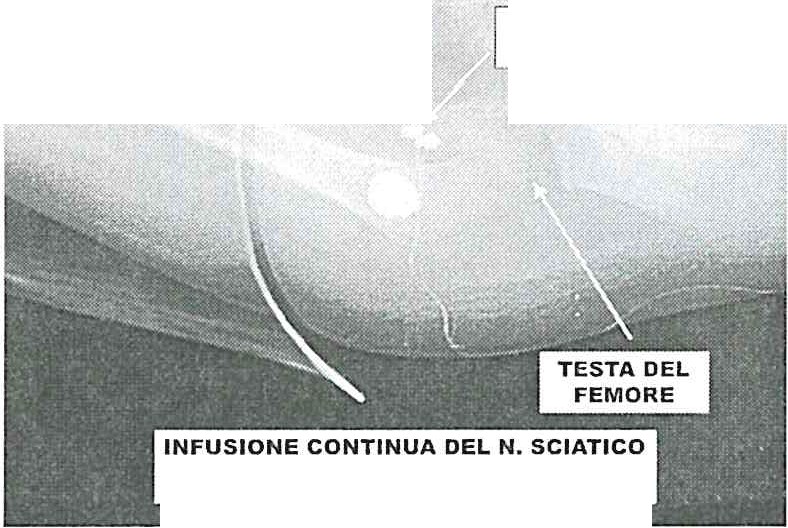 34	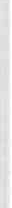 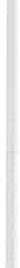 35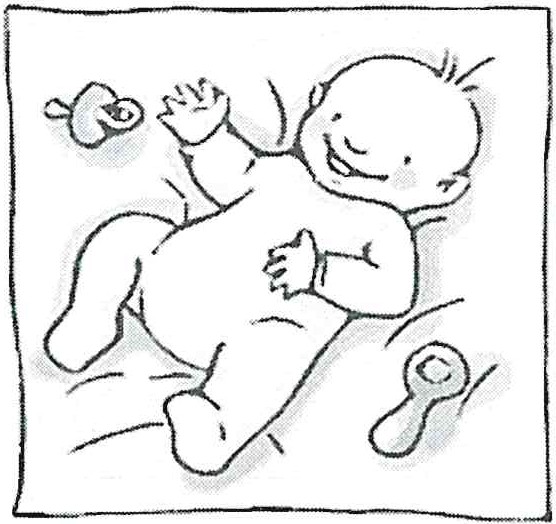 36250	C. Rossi,  G. Sacco,  S.  \!iarengo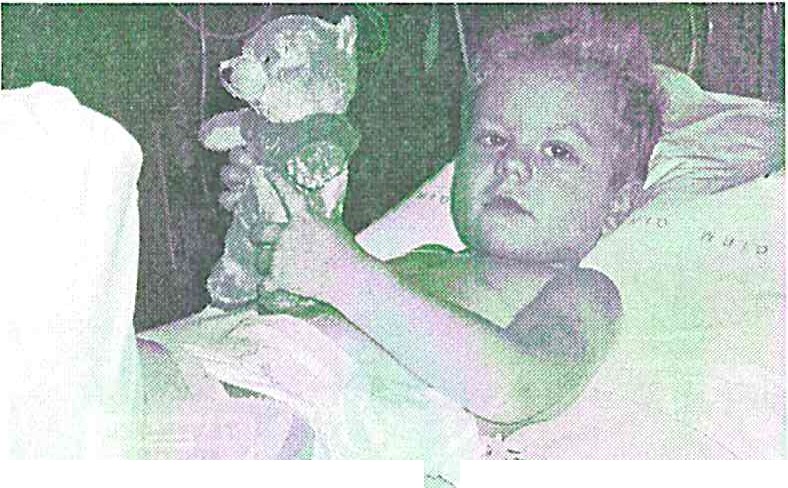 3738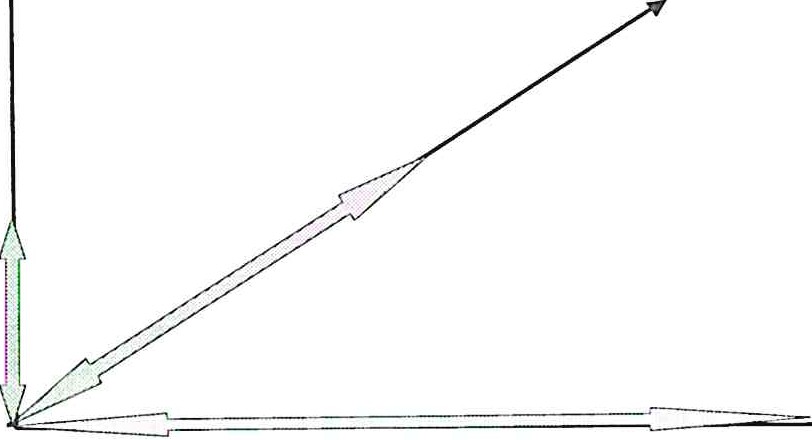 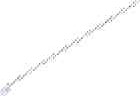 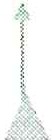 39Ana lisi del caso clinico di un ba111bino con dolore acwo, ecc.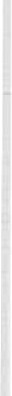 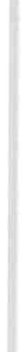 40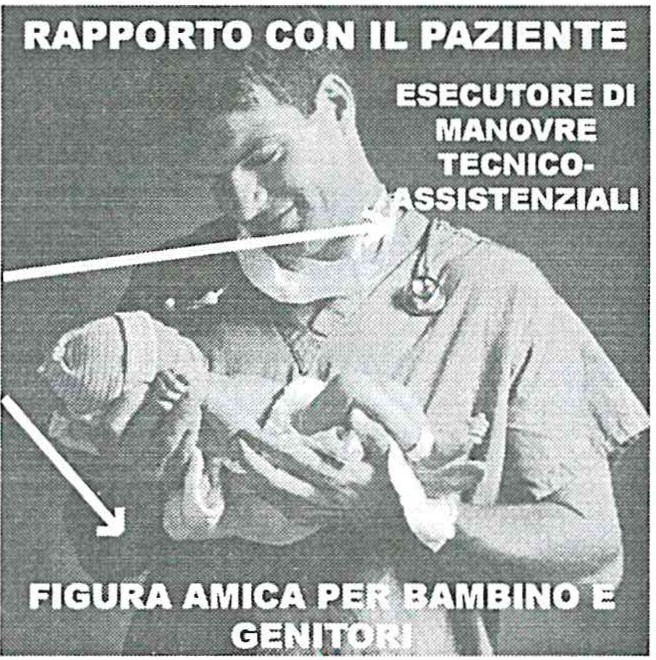 INFERMIERE IN RIANIMAZIONE42251252	C. Rossi, G. Sacco, S. Viare11goRAPPORTO CON IL PAZIENTE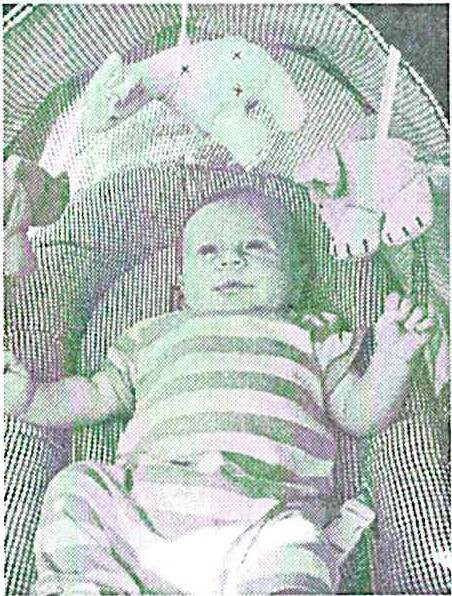 SE L'INFERMIERE CODIFICA MODELLI  COMPORTAMENTALI DI EQUIPEOSPEDALIZZAZIONE MENO  TRAUMATICAPER BAMBINI E GENITORI43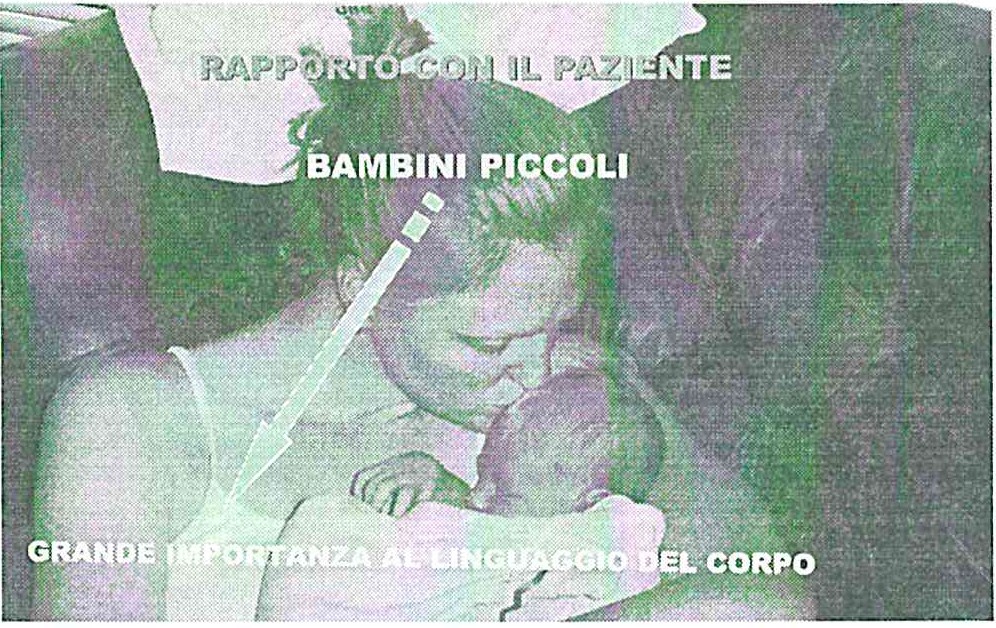 44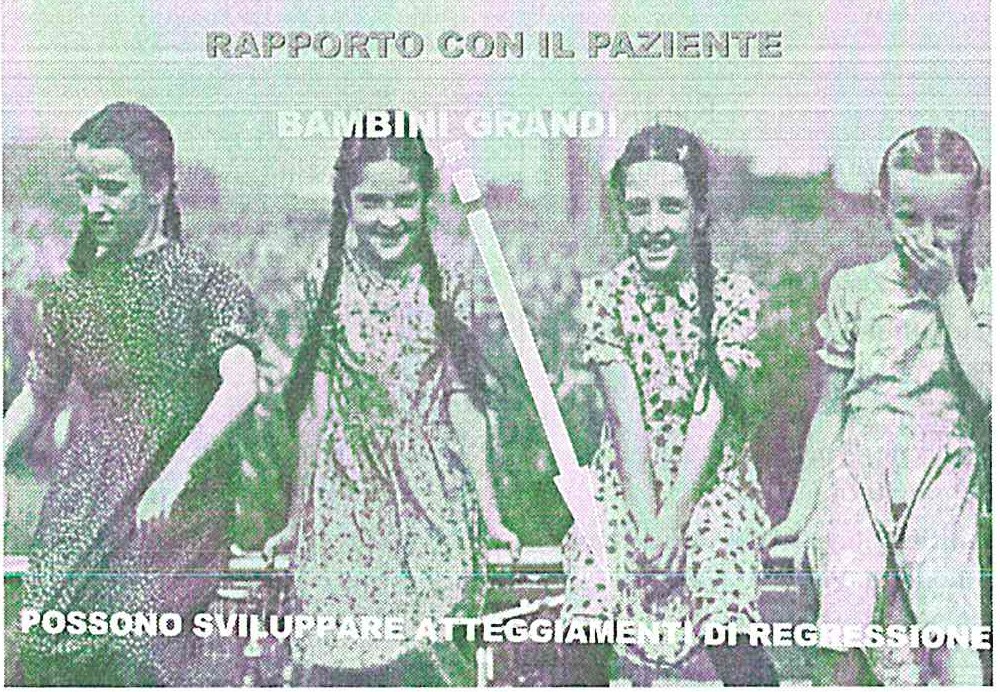 45Analisi del caso clinico di un bambino con dolore acuto, ecc.RAPPORTO CON IL PAZIENTESPIEGARE IL253MOTIVO  DELLA REGRESSIONEINFERMIERE00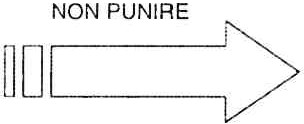 RANou1LuzzAREACC ETIAZIO NE DELCOMPORTA	IL BAMBINOGENITORI	MENTO	SI TRANQUILLIZZA46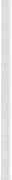 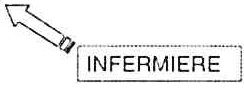 4748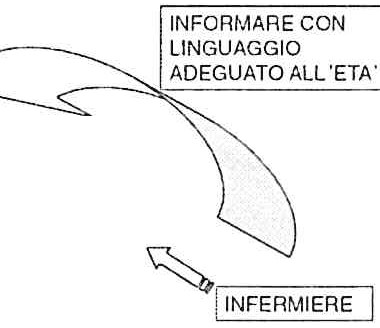 254	C. Rossi, G. Sacco, S. Viarengo49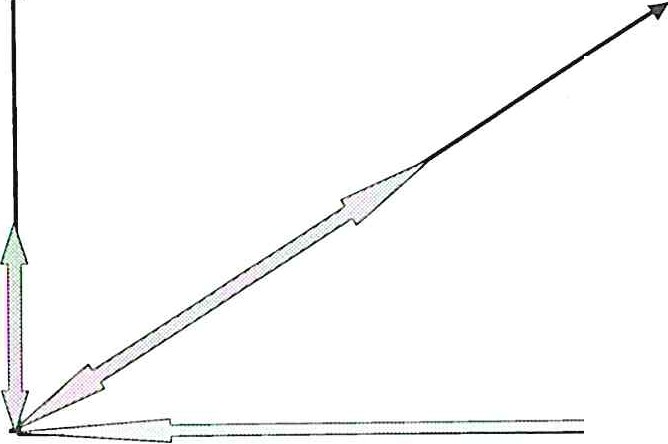 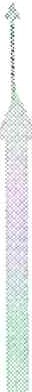 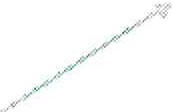 5051A11alisi del caso cli11ico di un ba111bi110 con dolore aclllo, ecc.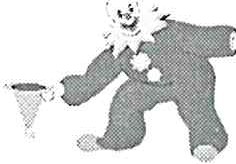 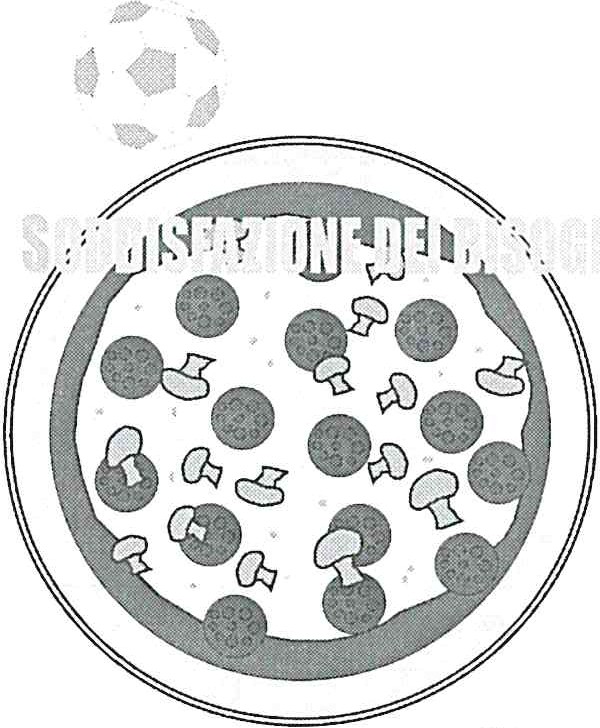 52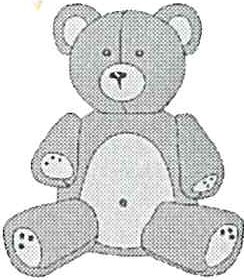 255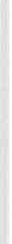 5354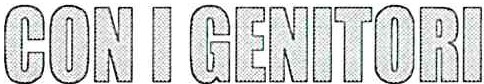 256	C. Rossi, G. Sacco, S. Viare11go5556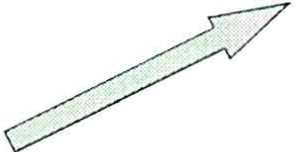 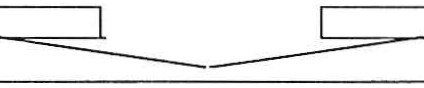 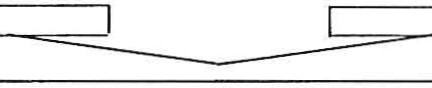 57Analisi del caso clinico di un bambino con dolore acuto, ecc.25758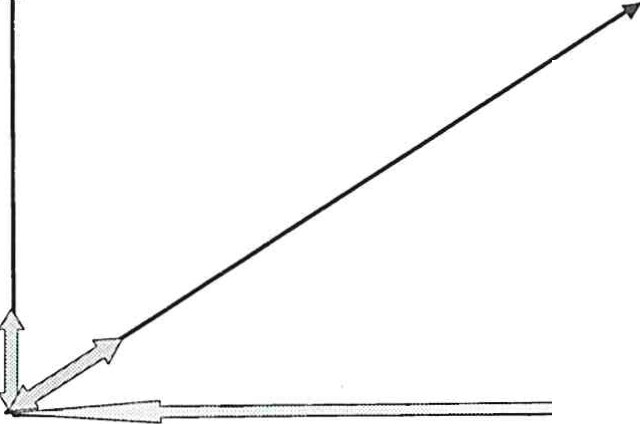 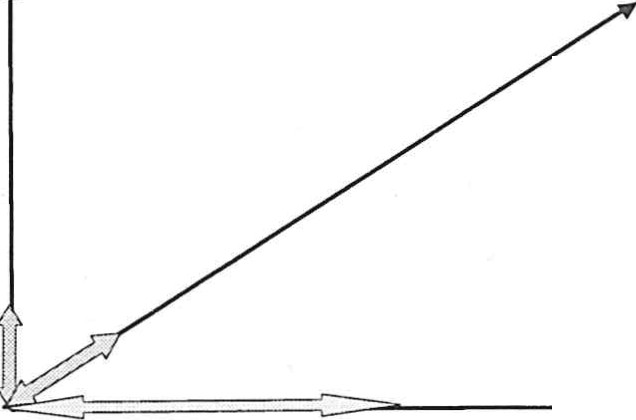 5960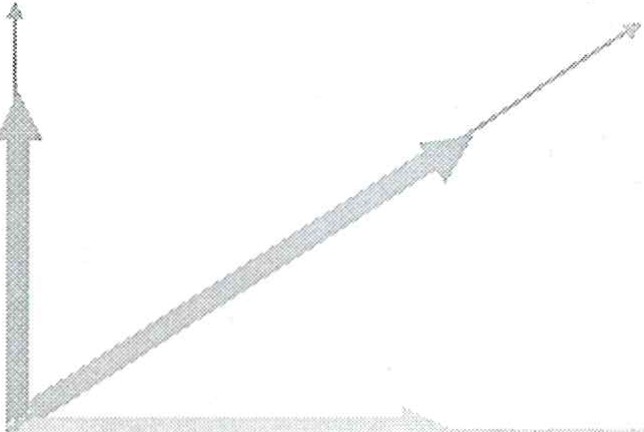 258	C. Rossi, G. Sacco, S. Viarengo6162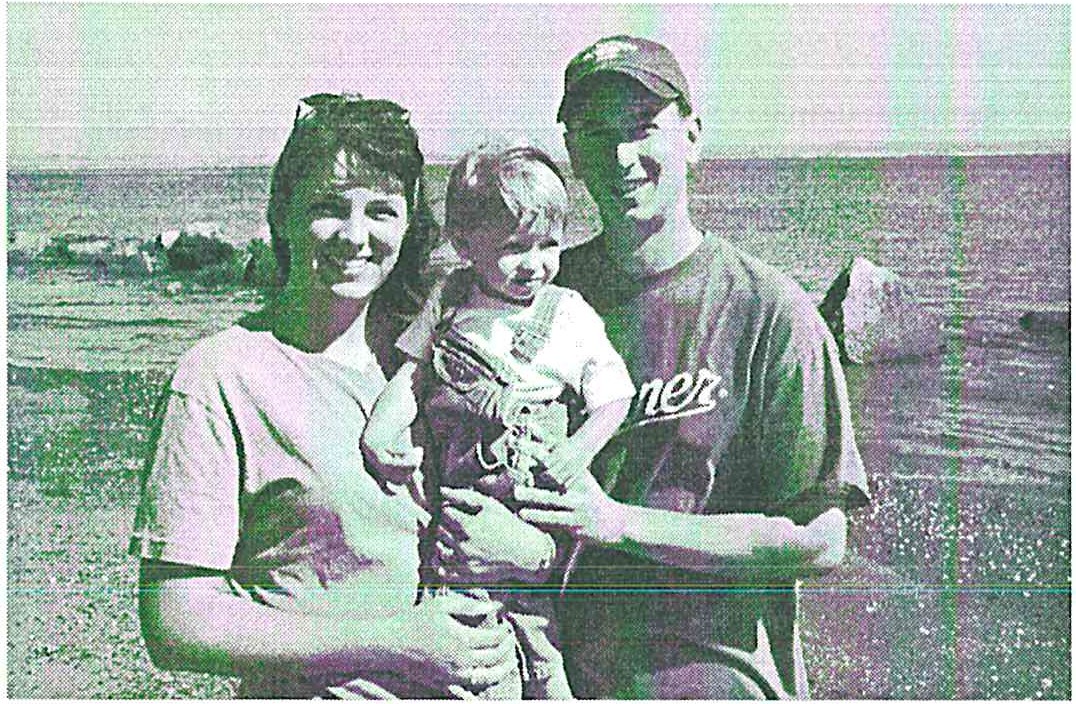 63Ana lisi del caso clinico di w1 bambino con dolore acuto, ecc.259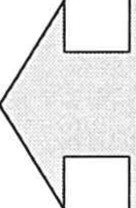 64IL PASSAGGIO DI INFORMAZIONI ..	...f'VGARANTISCECONTINUITA'  ASSISTENZIALE65I:Infermiera i-ispetto al problema di salute della persona attua:diagnosi  ed ucativa  (identifica  i bisogni  del  cliente)definisce gli obiellivi (mete raggiungibili)stipula contratti educativistabilisce il metodo che u tilizzerà per raggiungere gli obiettivipianifica  gli interventi da attuareValu ta insieme al cliente la validità del perco1·so allivato nel rag­ giungimento degli obiettivi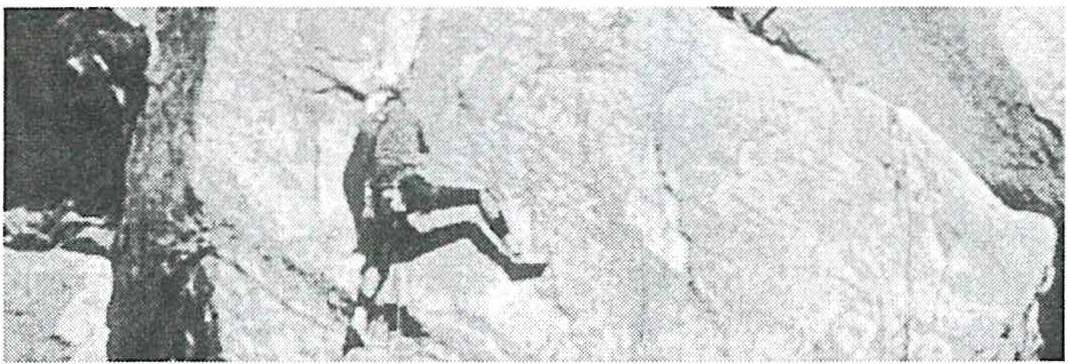 66260	C. Rossi, G. Sacco, S. \lin re 11goOccorre ricorda rsi sempre che il dolore è u n'esperienza soggettiva che non dipende unicamente dal tessu to coinvolto. Esistono infatti nu merosi fattori che possono influen­ zare lo stato di dolore e che pertanto devono essere considerati nella valu tazione.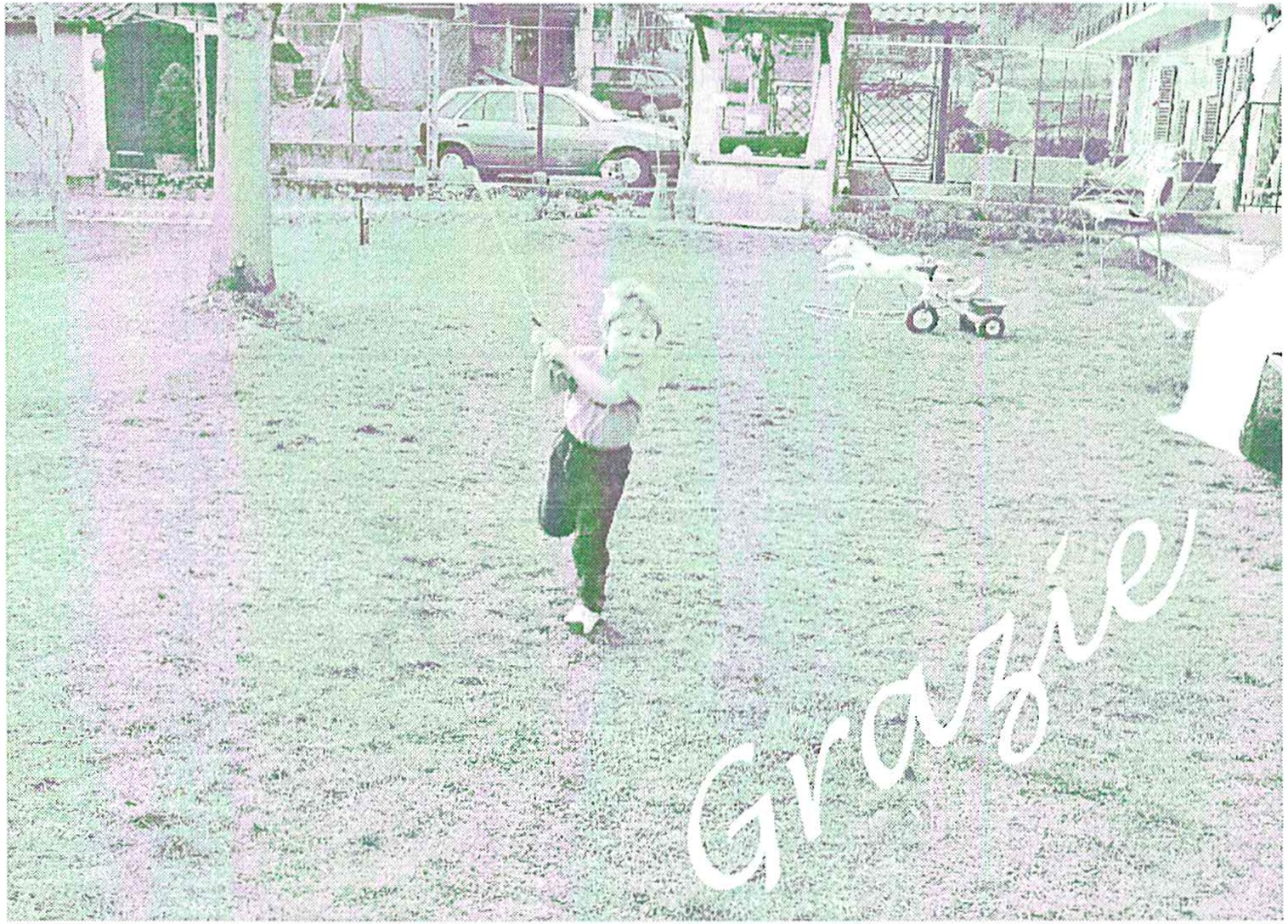 67ANALISI DEL CASO CLINICO DI UN BAMBINO CON DOLORE ACUTO SECONDO IL MODELLOPER LA LETTURA DELLA COMPLESSITÀ ASSISTENZIALEC. ROSSI (1l, G. SACCO (2l, S. VIARENGO (3l111 Coordinatore  Responsabile del Servizio di Dialisi e Trapianto  di rene dell'Ospedale  Infantile Regina Margherita - Torino121 Infermiera Pediatrica, Torino - Rianimazione - Azienda Ospedaliera 0.1.R .M. S. Anna - Torino131 Infermiera Pediatrica, Torino - Reparto di Anestesia e Rianimazione Neonatale Pediatrica - Azienda Ospedaliera  0.1.R .M. S. Anna  - Torino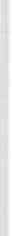 RAPPORTO  CON IL BAMBINOCRISTINA  ROSSIAnche se all'interno di una rianimazione, l'infermiere non può essere solo un tecnico e u n esecu tore di manovre ma deve essere anche, e forse soprattu t­ to, un amico nei confron ti dei bam bini e dei genitori, un pu nto di riferimento e non una figura vissu ta come fredda o ostile.È molto importante cercare di codificare alcuni modelli comportamentali che dovrebbero essere applicati da tu tto il personale sanitario, nell'am bi to di u n corretto lavoro di équipe, per far sì che bam bini e genitori vivano in maniera il meno trau matica possibile l'esperienza dell'ospedalizzazione.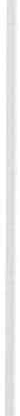 Linfermiere si trova ad affron tare contem poraneamente il dolore e la sof­ ferenza non solo del bambino, ma anche dei genitori, che vanno correttamente informati sul comportamento che loro stessi dovran no adottare, per evitare di trasmettere le loro paure sui figli.I genitori restano infatti, l'unico punto di riferi mento conosciu to all'inter­ no della struttura ospedaliera .I bam bi ni, soprattutto i più piccoli, danno u na grande im portanza al lin­ guaggio del corpo, i genitori devono cercare di non far trasparire le loro ansie e pau re, cercando di relazionarsi con il loro figlio nella maniera più naturale possibile.I bambini più grandi possono invece sviluppare atteggiamenti di regressione, come ad esem pio: ritorno alla suzione, crisi di pianto, ricerca della mamma , enuresi. È importante spiegare ai genitori che queste situazioni sono normali e vanno accettate, non infatti né da punire né da denigrare.Nei confronti del bambino l'infermiere deve mostrarsi amico, cercando d i instau rare un rapporto di fiducia e di disponibilità, anche attraverso il dialogo e il gioco.Se il bambino vede nell 'infermiere una figura posi tiva il livello di collabo-262	C. Rossi, G. Sacco, S. Viarengorazione è maggiore: ansie e pau re dim inuiscono, e se per il piccolo diventa più facile esprimere condizioni di dolore e disagio, per noi diven ta più semplice cercare di m igliorare queste situazioni.Il timore del non conosciuto aumenta l'ansia e la pau ra, questi fattori a loro vol ta incrementano i livelli di stress e tensione; questa situazione abbassa le soglie fisiologiche : viene quindi ad aumen tare la percezione del dolore. Per­ ciò è molto importante informare preven tivamen te il bam bino, con u n linguag­ gio adeguato all'età , sulle manovre diagnostiche e terapeu t iche che dovranno essere effettuate.Il bam bino piccolo non ha l a capaci tà di razional i zzare il suo sta to d i m alatti a, e qu ind i non com prende il dolore che prova o ch e gl i vi ene pro­ cu ra to du ran te pa rt icola ri m anovre d iagnost iche, tera peu ti che o assisten­ zial i.I bambi ni più piccoli usano il linguaggio del corpo per com u nicare tra d i loro e con noi e sono molto sensibili al tono d i voce, alla maniera in cui vengo­ no toccati , al modo in cui tu tta la persona si atteggia nei loro confron ti. Nel caso trattato il rapporto di fiducia instau ra to con il piccolo ha fatto sì che gli infermieri non fossero visti come degli sconosciu ti che solitamen te si avvicina­ no per praticare manovre poco piacevoli ma soprattutto come com pagni  di giochi. In questo modo siamo riusci ti a trasformare la som m inistrazione d i eparina sottocu te nella pu n tu ra d i u na « zanzara » im pertinen te alla quale dava­ mo la cacci a subito dopo.Anali zzando il grafico sulla com plessità assistenziale avremo u na persona con u na discreta stabilità fisica, con un buon grado d i comprensione rapporta­ to all'età del piccolo e alla capaci tà dell'i nferm iere di u t ilizzare u n l inguaggio adeguato, una bassa azione autonoma data dall'età e dal tipo di patologia che lo costri nge i n u na posizione obbligata .Dal pu nto di vista inferm ieristico a u na bassa i nstabili tà del paziente corri­ sponde un'al ta azione au tonoma dell'inferm iere in particolare in questo caso in cu i, data la giovane età del piccolo, l'inferm iere deve essere i n grado d i instau­ rare u n buon rapporto attraverso  il dialogo,  il gioco, l'osservazione  dell'umore per poter soddisfare i bisogni ciel bam bino visto che non può farlo autonom a­ mente  (bassa  azione  autonoma).Un grosso aiuto nel comprendere il bam bino è dato dai genitori, infatti sono coloro che hanno passato la maggior parte ciel tem po con lu i pri ma che avvenisse l'incidente, sono in grado cli fornire u na chiave di lettu ra dei compor­ tamenti, delle reazioni, dei desideri del piccolo.Nel nost ro caso la forte collaborazione da pa rte dei genitori ha permes­ so u na buona sodd isfazione dei bisogni del bam bino, la camera d i degenza si è trasformata nella «sua cameretta » con i suoi giochi preferi ti, i l televiso­ re per guardare i cartoni animati, i disegni appesi alle pareti per dare u n tocco d i col ore m a non solo, siamo stat i in grado di rispettare le sue abi tu d i­ ni alimentari, i suoi gusti, il suo modo di dorm ire. In breve, abbiam o messo in atto tu t ti i mezzi a disposizione per rendere meno trau matico u n sim ile even to.Analisi del caso clinico di un bambino con dolore acuto, ecc.	263Rapporto con igenitoriUn evento traumatico nei confronti di un bambino ha u n forte impatto psicologico sui genitori. Spesso sono investiti da sensi di colpa, di inadeguatez­ za, di frustrazione.Proprio per la confusione psicologica che segue ad un evento così trauma­ tico è fondamentale che il professionista abbia svilu ppato una capacità propria nel ra pportarsi con l'utente. Un'altra cara tteristica molto importante della co­ m u nicazione è data dalla capacità di ascolto; è dall'ascolto che nasce il dialogo, non viceversa.Nella relazione infermiera/persona l'essere ascoltati e compresi aiuta a colmare la distanza che separa gli infermieri dagli assistiti. Un buon ascolto si basa sia sulla comprensione dei contenuti sia sull'im medesimarsi con l'espe­ rienza dell'altra persona (empatia).L'ascolto è u n processo intellettuale attivo, che esige capacità di concentra­ zione e di coinvolgimento affettivo: si ascolta con le orecchie ma si elabora con la mente .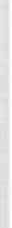 L'ascolto si trasforma in ascolto terapeutico quando l'infermiere si serve delle capacità percettive, intellettive, interpretative, empatiche .L'infermiere, nel suo com portamento professionale, deve sviluppare la ca­ pacità percettiva attraverso l'osservazione dell'assisti to, pron to a cogliere parti­ colari espressioni del viso, intonazione di voce, movimenti del corpo. Le capa­ cità intellettive consentono di comprendere meglio i contenuti di cui si sta par­ lando, di collegare i diversi dati raccol ti, di prod u rre ipotesi e su tali collega­ menti  pianificare  il processo  assistenziale.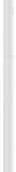 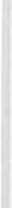 Per le molteplici implicazioni sinora descri tte derivan ti da un percorso for­ mativo è chiaro che la comunicazione non è un'attività trasferibile ad altre figure di supporto.Nel caso dell'infermiere pediatrico questa capacità deve essere modulata sia sull'età e sullo sviluppo psicologico del bam bino, sia sui genitori del piccolo per raccogliere le in formazion i necessarie a form ulare un adeguato piano assi­ stenziale.Nel caso presentato il lavoro di sostegno, di supporto, di empatia nei con­ fronti dei genitori ha portato ad eccellenti risultati; infatti se il modello della complessi tà assistenziale la rivolgiamo ai genitori abbiamo uno stato di salute (intesa come stabilità mentale) buona, una scelta nulla per quanto riguarda il progetto terapeutico ma un'elevata capacità di comprensione che permetterà all'infermiere di stabilire con loro un rapporto di fiducia e collaborazione spie­ gando con termini più semplici, con situazioni esplicative le informazioni date loro dal medico. L'al ta collaborazione da parte dei genitori si rileverà molto utile in seguito, quando questi ultimi dovranno interagire con loro figlio.Per quanto riguarda l'azione autonoma i geni tori sono passati da un'azio­ ne nulla alla possibilità di occuparsi personal mente di alcune attività rivolte al proprio figlio.È evidente che nell'ambito  della relazione  con  i  genitori  l'infermiere  ha264	C. Rossi, G. Sacco, S. Viarengou n'elevata azione au tonoma nell'agi re, ha u n ruolo esclusivo nel processo educativo che deve essere declinato in relazione allo stato di comprensione della persona alla quale si rivolge.Educazione  ai genitoriL'educazione terapeu tica del pazien te costitu isce u no degl i svilu ppi p1u importanti dell'ed ucazione alla salu te. Un approccio terapeu tico com pleto im­ plica che tra l'équ ipe cu rante e paziente si stabilisca u na vera e propria allea n­ za terapeu tica.Nel nostro caso specifico, vista la giovane età del  paziente, l'intervento educativo è rivol to ai gen i tori, qu indi non a persone malate ma ad adu l ti coin­ volti emotivamen te da u n forte senso di responsabili tà e di protezione dei con­ fronti del proprio figlio .Gli adulti apprendono meglio in situazioni informali, confortevoli, flessi­ bili e non mi nacciose.Investono  u na  considerevole  energia  nell'esaminare   i  van taggi   che  trarran­ no  all'apprendi mento  e  le conseguenze  negative  d i  un  mancato  apprend imento .Come più volte affermato è fonda men tale stabilire u n buon rapporto con i genitori dei piccoli pazien ti sia per ottenere informazioni u tili ai fin i assisten­ ziali sia per ottenere u na buona collaborazione da parte loro.Nel caso speci fico l'équ ipe infermieristica ha aiutato i geni tori a riconosce­ re i propri sentimenti nei confronti di quan to era accadu to, a elaborare i vissu ti di responsabili tà e i sensi di colpa.Una buona relazione facil i ta il passaggio di informazioni ai gen i tori che in questa fase sono più presenti accanto al bambi no. In questo modo non è più necessario  che l'infermiera  controlli  e osservi  in modo assiduo il comporta­ mento del pazien te ma si può demandare questo tipo di controllo al geni tore preventivamente educato (es. evitare che il bam bi no tocchi e trazioni il catetere).Coinvolgere i geni tori negli atti i assistenza di base li aiuta a valorizzare le loro capacità geni toriali, che vengono spesso a mancare du rante un  ricovero  in terapia intensiva , prom uove l'autosti ma e facili ta la com un icazione con il figlio.Dopo questo periodo di degenza in riani mazione Daniele veniva trasferi to al reparto di ortopedia.Si trattava, allora di far sì che il bam bino non avvertisse u n distacco brusco dalle figure che avevano avu to cura di lui e con cui aveva instau rato un ottimo rapporto , ma nello stesso tem po avere anche u n efficace passaggio di informa­ zioni sulle tecniche da noi messe in atto per il controllo del dolore.A seguito di questa decisione il personale infermieristico della rianimazio­ ne ha avuto alcuni incon tri con il personale dell'ortopedia atti a spiegare la gestione del ca lelerino periferico ma anche per far sì che le preferenze, i gusti, le abitudi ni di Daniele fossero a loro note.Nel primo periodo seguito al trasferi mento abbiamo garantito la presenza di un  anestesista  e di un  infermiere  durante  l'esecuzione  delle  medicazioni,Analisi del caso clinico di un bambino con dolore acuto, ecc.	265come anche varie visite durante ilgiorno con lo scopo di mantenere un collega­ mento tra noi e il bambino che ha dato ottimi risultati .Indefinitiva, quindi si può affermare che l'infermiere esercita a pieno tito- lo la sua funzione educativa e rispetto al problema salute della persona attua:diagnosi educativa, cioè identifica i bisogni del cliente; definisce gli obbiettivi, cioè mete possibili raggiungibili; stipula contratti  educativi;stabilisce il metodo che utilizzerà per raggiungere gli obbiettivi; pianifica gli interventi da attuare;valuta insieme al paziente o ai genitori la validità del percorso attivato nel raggiungimento degli obbiettivi.Per concludere vorrei sempre ricordare che il dolore è un esperienza sog­ gettiva e che non dipende unicamente dal tessuto coinvolto. Esistono, infatti, numerosi fattori che possono influenzare lo stato di dolore e che, pertanto de­ vono essere considerati nella valutazione.BibliografiaD.M. 14 settem bre 1994 n. 739. Codice deon tologico dell'infermiere. Legge 42/26 febbraio 1999.A.T.D.E . (associa tion pou r le trai tement de la doleur de l'enfan t) a tti del congresso 17 gennaio 1997 Parigi UNESCO.Dalla rivista AAROI anno XXII n. 2 e 3 febbraio-marzo 2001 dall'articolo «Ospedale senza dolore».McGraw-Hill  Infermieristica generale e cinica per i problemi di saluteQuademi dell'infermiere  n. 6, scale di valu tazione, settembre 2003. N. 7, indicatori e standard  per l'assistenza  infermieristica,  novem bre-dicembre  2003.Paediatric Anaesthesia  2003 13-722-724.WoLF A.R ., Development of pain and stress responses. In B. DALENS, I. MuRAT, GBUSH eds.Advances  in Paediatric Anaesthesia.  Clermont-Ferraud . 1997:33-56.IvANI G. Modification of stress response by regional analgesia in children. In A Van Zunderrted: Highligh ts  i n pai n therapy  and  regional  anaesthesia. VI.  Barcelona,  Permanyer Publications    1997:199-202.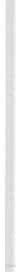 IVAN! G., LAMPUGNANI E. Postopoerative pain treatment in children. Medicai Scienze Moni­ tor  1997; Vol.  3 suppi.  1:71-75.IVAN! G. & DE NEGRI P. Tecniques of continuous or intermillent analgesia. In SALVO I, VIDYASAGAR D (eds). Anaesthesia and Intensive Care in Neonates and Children. Mila­ no,  Spinger Verlag   1999;  151-159.IVAN! G., MATTIOLI G., REGA M. et al. Clonidine-mepivacaine mixture vs. nplain mepivacaine in paediatric   surgery. Paediatr  Anaesth    1996;  6:111-4.BROADMA N L.M., RrCE L.H., HANNALLAH R.S. 1988 Testing the validity of an objective pain scale far  infants  and children. Anaesthesiology  69: A770.CARTER B. 1994 Child and infant pain . Chapman and Hall, LondonMcGRATH P.A., SEJFERT C.E., SrEECHLEY K.N., Boom J.C., STITT L., GIBSON M.C. 1996 A newanalogue scale far assessig children's pain -an initial valdation study. Pain 64: 435-443. MATHER L. MACKIE J. 1983 The incidence of post operative pain in clzildren. Pain 15: 271-282 .MoRTON N.S. 1993 Development of a monitoring protocol far the safe use of opioids in children.  Paedia tric  Anaesthesia   3:  179-184.266	C. Rossi, G. Sacco, S. ViarengoPoRTER  F. 1993 Pain assessmenl  in children : in/cml. In: Sc1-1sCHTER N.L., BERDE  C.B., YASTERM. (eds) Pain  in in/ant, child ren and  adolescen / s. Williams  e Wil ki ns, Bal limoreSAVEDRA M.C., l-IOLZEMER W.L. , TESLER M.D. , WILKIE D.J. 1993 Assessmenl of'pos l operation pain in child ren and adolescenls using the Adolescenl Pedial ric Pain Tool. Nu rsi ng Research 42: 1, 5-9Sc11ECHTER N.L.; ALL.EN D.A., HANSON K. 1986 Stat us o{pedialr ic pain co111ro l: a co111pariso11 o( hospital analgesie  use  in children  and  adulls.  Pediatrics  77:  1 1-15SCHECHTER  N.L., BERDE  C.B., YASTER  M.  1993 Pain  in infants,  children and adolesce111s.Williams e Wilki ns, Bal ti mo1·eTARBELL S.E ., CoHEN I.T., MARSH J.L. 1992 The Toddler- Pre-school Pos!Operative Pain Sca­ le: an observa tional scale far measuring posl operalive pain in child ren aged 1-5. Preliminary  report.  Pain  50: 273-280IL DOLORE DA CANCR O E L'APPLICAZIONEDEL MODELLO DELL'ANALISI  DELLA COMPLESSITÀ ASSISTENZIALE  IN UNA BAMBINA AFFETTADA LEUCEMIA LINFATICA ACUTAMEGLIORIN (1l, A.  PINZAR! (2l, L. VALLIANO (3l, A.  PORTANOVA (4l111 Infermiera DAI, Roma - Coordinatore Rianimazione - O.E.A. Policlinico A. Gemelli - Università Catto­ lica del Sacro Cuore - ROMAComponente del Consiglio Nazionale Aniarti121 Infermiera AFD, Roma - Coordinatore Infermieristico Dipartimento Medico Chirurgico di Cardiologia Pediatrica, Ospedale Bambino Gesù - ROMAComponente del Comitato Direttivo Aniarti131  Infermiera Pediatrica, Torino - Coordinatore Centro Trapianti di Midollo Osseo, Azienda Ospedaliera0.1.R.M. S. Anna - Torino14 1   Infermiera AFD,  Roma - Infermiera epidemiologica,  Direzione Sanitaria, Ospedale Bambino Gesù - ROMARita Megliorin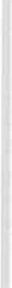 Key words: dolore, valutazione, stabilità clinica, competenza.PremessaIl dibatti to intorno alla patologia neoplastica sovente si lim ita alla defini­ zione della diagnosi, alla valu tazione e discussione degli esiti diagnostici, alla necessità d i tradu rre gli sforzi terapeu tici in risu ltati clinici, così come l'eviden­ za scien tifica im pone.Molto spesso, soltanto in momenti successivi il dibattito affronta il tema del dolore.Per tale motivo, può accadere che ilba mbino abbia già imparato, durante il percorso della malattia, a convivere con l'esperienza dolore senza un aiuto reale. Così, quando ci preoccupiamo del problema, è troppo tardi (1).La relazione presentata vuole porre l'accen to su u n caso di dolore totale, così da cercare di rivedere, in chiave critica, atteggiamen ti e strategie del grup­ po sanitario che prende in carico il bam bino con patologia oncologica.Nella discussione del caso verrà offerta lopportuni tà di verificare come un equo e razionale u tili zzo delle risorse, reso possibile dall'applicazione del mo­ dello dell'analisi della complessi tà assistenziale, permetta di attuare u n percor­ so di cura che tende a fare della centralità dellq persona l'unico reale motivo verso il quale tendere i nostri sforzi professionali.268	R. Megliorin, A.  Pinzari, L.  Va/liana,  A . PortanovaIl casoSi tratta di u na bambina d i circa 7 anni che giunge alla nostra osservazio­ ne, inviata da u n altro ospedale, per un'anam nesi prossi ma che evidenziava da circa 1 mese la comparsa di u na sintomatologia caratterizzata da astenia, febbricola, inappetenza, piccole petecchie a livello delle orbite oculari.La diagnosi, alla quale si giunge dopo una serie d'indagini accom pagnate anche da tecniche invasive, è quella di « Leucem ia linfatica acuta» .Lapplicazione del modello dell'analisi della complessità assistenziale al caso clinico.Per meglio delinearne il caso sono state defini te soltanto alcu ne fasi del­ l'intero percorso di cura della ragazza: tali fasi vanno dall'am missione in repar­ to, all'assistenza respiratoria, dovuta ad un problema pol monare insorto dopo alcuni cicli di chemioterapia, passando attraverso tecniche quali il trattamen to dialitico, la gestione delle m ucosi ti e la ventilazione non invasiva.Lassistenza al moren te e alla famiglia concluderà l'analisi del caso.Il denom inatore comu ne dei vari momenti in oggetto è la valu tazione e controllo del dolore che vede applicate varie tipologie di scale di au to ed eterovalu tazione e le terapie non farmacologiche.Da quanto detto è evidente che, al termine della  discussione, d iventa più esplicito individ uare conoscenze ,  abilità  e  com petenze  specifiche  necessarie per assistere un pazien te che, come in questo caso, attraversa vari stad i d i gra­ vi tà della patologia e quindi vari stadi di com plessi tà .1) fase dell'accoglimentoQuesta fase è caratterizzata da:ALTA STABILITÀ CLINICA ALTA  COMPRENSIONE/SCELTAELEVATO GRADO DI AUTONOMIALinfermiere ha in questa specifica fase un ruolo di :GUIDA/EDUCATORE TERAPEUTICOLaccoglimento in area pediatrica è forse il momento più critico di tu tto il processo assistenziale: è in questa fase infatti che il bambino e i suoi cari pren­ dono confidenza con un ambiente da sempre considerato inadatto, a volte osti­ le, ad una vita di relazione serena.Scegliere perciò, in questo specifico momento, non solo la persona compe­ tente, ma anche quella con migliori capacità relazionali e, per quanto possibile,Il dolore da cancro e /'applicazione  del 111odello de/l'analisi, ecc.	269destinata più a lungo ad occupa rsi della salute della piccola paziente , diventa u n fattore che riesce ad implementare la quali tà delle cure.L'abilità del professionista infermiere sta nel vedere oltre l'attuale situazio­ ne, pressoché stabile.L'infermiere con il proprio bagaglio di competenze sa infatti che, ben pre­ sto, la situazione fisica probabilmen te cambierà e con essa anche lo stato psi­ cologico, varierà quindi anche la capacità della piccola pazien te di « adattarsi » alla  malattia  e a quan to deciso dal gruppo dei curanti.Consci di questa evidenza è opportu no comincia re a lavorare sul fronte della fiducia e delle potenziali tà da sviluppa re per raggiu ngere elevati livelli di self care durante le varie fasi.L'intera équipe riconosce nell'i nfermiere il pu nto d i forza da u tilizzare du­ rante il percorso di cura, poiché competente più di altri nell'attivare tu tti i ca­ nali per stabilire con la bim ba una relazione basata sulla fiducia e sulla globale visione dei bisogni; si procede perciò a fare in modo di attuare u n'assistenza personalizzata , che pu n ta sulla condivisione degli obiettivi con la bambina e la madre.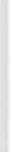 Il primo step del piano di educazione terapeu tica è rivolto alla conoscenza, finalizza ta all'u tilizzo, delle scale di valu tazione del dolore.1.1 Le scale di valut azione del doloreLa difficoltà a quantificare, in termini oggettivi l'intensi tà dello stimolo algogeno nei ba m bin i è stata per moltissi m i anni la causa di un inadeguato trattamen to del dolore  (Colwell,  Clark&Perkins,   1996).Nel 1983 L'Organizzazione Mondiale della Sanità ha affron tato in modo inequivocabile il tema, e nell'am bi to d i alcune raccoma ndazioni ha ridefin ito il term i ne  « dolore » , correlandolo  non  più  ad  u na  sorta di sensazione, bensì  ad u na vera e propria  patologia .Tale concetto ha dato il via ad u n nuovo modo di approcciare il problema, ci si è così trovati di fronte alla necessi tà di creare ed applicare strumenti di misura utili per la rilevazione oggettiva dell'intensi tà e della durata del dolore nel bam bino, sia esso acu to, cronico, totale o da procedu re.I metod i di misu razione del dolore possono essere classificati come comportamentali, psicologici o fisiologici, in base al tipo di risposta al dolore che viene osservata e rilevata. Per questo motivo le scale riconosciu te in ambito pediatrico sono ormai molte, si differenziano per età, quindi in base alla fase di sviluppo del bambino e spesso fanno riferimento alla teoria di J. Piaget.Nel nostro caso, analizzando il buon livello comunicativo, relazionale e comportamentale con il quale la bambina affrontava la degenza, l'elaborazione del fenomeno «causa-effetto» e il modo di interloquire attento, con l'uso di u na terminologia completa e appropriata (2), è stata presa in considerazione la metodologia di autovalutazione e l'u tilizzo delle seguenti scale:270	R. M egliorin, A. Pinza ri, L. Valliano, A . PortanovaLa Poker Cheep Toole (PCT) ( sched a 1)La PCT è u na scala di autovalutazione che si basa sulla somm inistrazione di una scheda sulla quale sono rappresentate delle sfere di colore rosso. La bambina indica il nu mero di sfere che corrispondono all'intensità del dolore vissuto in quello specifico momen to.La scala delle faccette modifì.cataÈ sicuramente la scala più conosciuta  in  tu tti i  reparti  pediatrici:  si tra tta di una serie di faccette che vanno dalla rappresentazione cli u n viso d isteso di un bam bino, a u no in lacrime.La bam bi na è apparsa fin da subito mol to divertita ed interessata ed insie­ me alla mam ma ha iniziato ad u tilizzarla durante le procedure pi ù semplici: ri mozione di u n cerotto, prelievo venoso, eccSoprattutto nel primo periodo, quando ancora non era stato possi bile veri­ ficare la formazione, e per u n esplicita richiesta da parte della mad re che desi­ derava essere accom pagnata e supportata, si è aggiun to anche u no stn1mento per l'eterovalutazione  ad uso dell'infermiere.- La Behavioral Pain Scale di Robieux (scheda 2)scala comportamentale che prende in considerazione tre parametri: ilmo­ vimento, il pianto e l'espressione del viso.I.:utilizzo della scala di eterovalu tazione conferma, con la sovrapposi zione del dato numerico, la valu tazione delle prime due e ci fornisce così u na « prova» di corretto utilizzo da parte della bam bina .1.2 Le tecniche non farmacologicheSempre in questa pri ma fase, si iniziò a formare la bi m ba e i suoi genitori anche sulle tecniche non farmacologiche della gestione del dolore, certi dell'ef­ ficacia delle stesse in alcune situazioni di lieve e med ia intensità dolorosa .La certezza  era fru tto di esperienze preceden ti basate sull'affermazione dell'OMS che, già nel 1998, dichiara: « Le terapie non farmacologiche devono essere parte integrante della terapia del dolore. Gli approcci non farmacologici possono essere supplemen tari, ma non sostitu tivi di u n adeguato trattamento farmacologico» .Si tratta di interven ti strategici e finalizzati atti a potenziare le risorse e le difese del bam bino, riducendo così di fatto il dolore, l'ansia e il disagio. (3) La bam bina ha utilizzato le tecniche di distrazione (racconto di u na storia di u n libro tridimensionale) insieme al guanto magico e le bolle di sapone nel corso delle prime indagini diagnostiche (TAC, prelievi ematici, puntu ra lom bare, pre­ lievo del midollo , posizionamento del CVC,. .) raggiu ngendo sempre degli otti­ m i livelli di controllo del dolore.Il dolore da cancro e l'applicazione  del modello dell'analisi, ecc.	271Durante  tali  indagin i  si  è  ten uto  inoltre  conto  delle  raccomandazioni dell'O.M.S . sul dolore da procedu re emanate nel 1993.2) L'insufficienza respiratoriaQuesta fase è caratterizzata da:INSTABILITÀ  CLINICA RIDOTTA COMPRENSIONE/SCELTARIDOTTA AUTONOMIAIn questa fase l'infermiere assume un ruolo di: SOSTEGNO/SOSTITUTO/EDUCATORE  TERAPEUTICO.La bam bina dopo un lungo periodo torna in terapia intensiva per u n'insuf­ ficienza respiratoria acuta da pol moni te con tra tta durante la degenza in onco­ logia pediatrica dove veniva sottoposta a cicli di chemioterapia.La criticità in questa fase è da ta dall'instabilità da ridotta funzionalità re­ spiratoria, dolore da mucosite e d a postu ra.È sempre l'infermiere che ha un  ruolo  dominante  all'interno  dell'intera équ ipe, a lui sono demandate tutte le attività che richiedono u n contatto fisico con la bambina, visto la necessi tà di evitare ulteriori situazioni di dolore causa­ te da movi menti poco atten ti alle specifiche peculiarità: l'aiuta nell'accettare di sottoporsi alla ventilazione non invasiva mediante casco, la supporta nella ri­ cerca della posizione migliore da assu mere sia per il problema respiratorio, sia per il dolore postu rale provocato da u n inizio di lesioni da compressione sul sacro e sulle scapole. La educa a seguire una più completa toilette del cavo orale, a scegliere i presidi idonei e le sostanze che le danno sollievo proprio ora che la m ucosità le causa dolori poco gestibili e affrontabili.Queste attività sono proprie dell'infermiere che può così svolgere u n ruolo di educatore terapeutico e, solo quando necessario, di sostituto.È più che mai garantito un ri torno alla self care che rimane uno degli obiet­ tivi prioritari, insieme con quello di favorire u n ripristino della respirazione au tonoma e dell'alimentazione.In questo momento l'infermiere è in grado di comprendere che non è pos­ sibile attribuire alla sola piccola paziente la rilevazione del dolore, per questo motivo si assicura alla bimba il massimo del comfort improntando l'assistenza sull'etero-valu tazione.Inol tre, visto l'invasività di alcune procedu re atte alla diagnosi e/o cura, nel pieno rispetto delle raccomandazioni dell'OMS, si procede in analgesia duran­ te la pratica di alcune.I genitori ci dichiarano d i sentirsi sostenuti da queste scelte perché impreparati ad  affrontare questa  fase della malattia.272	R. 1\!legliori11, A. Pin zari, L. Vallia110, A. PortanovaOccorre loro del tem po per capi re.Così, per la valu tazione del dolore, in izialmen te u tili zziamo la scala di CHEOPS,  ma  appena  la situazione  torna  ad  essere  più   «gestibile»  per la  bi mba e i fam iliari (rimozione ciel casco e u tilizzo cl i maschera cli Ventu ri) la scala cli Elands.2.1 La scala di CH.EOPS (Child re11s' of H.011tario Eastem Pain Scale)La scala cl i CHEOPS è u na Scala comportamentale per la valu tazione del dolore acuto, atta a moni torizzare l'effetto degli intenrenti per ridu rre il dolore e viene scelta per questo periodo in alterna tiva alla scala di autoval u tazione PCT.Il pu nteggio va da u n mi nim u m score di 4 ad u n massi mo score di 13.Gli studi iniziali lo vedono applicato a bam bin i da 1 a 5 anni (4) ma è stato utilizzato anche per adolescen ti, ove sembra poco appropriata.Mi tchell nel 1999 la definisce  specifico per bam bini tra  gli O e i 4 anni  d i età  (5).Nel momento in cui la bam bina riacquista la possi bili tà cli collaborare nel proprio piano d i cura le viene insegnata  la scala di Elands .2 .2 La scala cli Eland sSi tratta ancora cli autoval utazione, si u ti l izzano colori diversi e intensi tà diverse per descrivere il proprio dolore e questo viene fatto attraverso l'u tili zzo di sagome da colora re.La bambina ritrova così anche il suo corpo che può rappresen tare i n tu tte le sue parti, in modo attento e pu ntu ale o in modo astratto e parziale: ognu no di queste due espressioni d efinisce comu nque non solo il giusto grado del dolo­ re m a anche la percezione di sé.3. L'insu f ficien za  multiorganoÈ caratterizzata da:ELEVATA INSTABILITÀ CLINICA NESSUNA COMPRENSIONE/SCELTA NESSUNA AUTONOMIAIn questa  fase l'inferm iere assume u n  ruolo di SOSTEGNO/SOSTITUTO/EDUCATORE  TERAPEUTICO.È la fase più critica dell'intero ricovero, caratteri zzata da un'elevata insta­bili tà delle condi zioni cliniche, nessuna autonomia e da u n livello di compren­ sione/scelta a tratti nullo.In questa fase i genitori appaiono non più in grado di supportare la bambina. Il piano di assistenza quindi mira a:Il dolore da cancro e l'appli caz ione del modello dell'analisi, ecc.	273assicu rare u n piano di cure atte a risolvere i bisogni della bam bina se­ condo u n ordine di priorità , garantendone gli standards;attuare una gestione del dolore efficace in una bam bina che alterna lo stato di sopore al coma;aiutare i genitori a affrontare l'attuale stato clinico della figlia e a ri trovare la forza per assisterla attivamente anche durante le fasi di perdita di coscienza .In questa fase, la più lunga dell'intero ricovero, l'équipe ha scelto di asse­ condare la volontà dei genitori nell'attuare la Parents Con trolled Analgesia (6) ovvero la somministrazione a richiesta di dosi aggiu ntive di farmaco per ilcon­ trollo del dolore (in questo caso oppiaceo) se il dolore non risulta coperto total­ mente dall'infosione contin ua già in atto.Questo tipo di procedu ra ha im plicato u n ulteriore periodo di addestramen­ to dei genitori e un supporto continuo durante l'applicazione della tecnica (7).4 . La fase dell'abbandono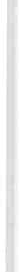 È la fase finale e di questa fase manteniamo il più alto rispetto .La presenza dell'infermiere è costante, delicata e discreta . Serve a sorreg­ gere la bi mba, serve a consentire ai genitori di avere u n ul timo ricordo degno di quell'amore che ha permesso loro di sopportare quan to fino adesso abbiamo descritto.In questo momento l'infermiere ha u n n10lo cardine che noi speriamo non venga mai delegato o attribu ito ad altri.È il ruolo di chi è consapevole dell'u nicità dell'uomo e della propria scelta professionale.ConclusioniCi piace concludere con un brano che da solo riunisce tu tte le convinzioni sul tema trattato. Da «Capire il dolore» di Vittorino Andreoli, Rizzali Ed. Febbraio 2003: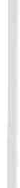 Il dolore si incastra per sempre dentro ciascuno di noi. Non si tratta di una memoria come quella della cronaca,fatta di sequenzecollegate le une alle altre dalla logica degli accadimenti .È la memoria dei sentimenti,perché il dolore non è una spiega zione ma un sentire, un vissuto,e allora il tempo e lo spa z io si attenuano e si perce piscono gli sguardi, i silenzi, quella frase  non detta,quel sospiro ricco di messaggi quanto  un'omelia pasqual e.274	R. M eg liorin, A. Pinzari,  L.  Va/liana, A. PortanovaBibliografiaR. MEGLIORIN, Aspe /li deontologici nella gest ione del dolore , At t i del seminario la valu­ tazione e la gestione del dolore nel bambino - Progello Nostos UCSC - 2003/2004.J. PIAGET , lo st adio delle operazioni concrete CEA Ed . 1990.L. KuTINER , Strategie wili nella pratica p ediat rica, Quaderno n . 4 - Fonda zione L.Beni ni .BEYER, Mc GRAT, BERDE. I. Pain Symptom M anage. 1990;5:350-356.MITCHELL P. Underslanding ayoung child's pain Lancel. 1999;354 :1708. Berde CB. 6. BRUCEM. Pain in children . In Texbook of pain. Ed Wall PD, Melzack R; 1999: 1463-77.R. MEGLIORIN, D. CARLINI, L. Musc1·IERI et al t. Il dolore nel bambino con trauma cranicoAtti del Congresso Nazionale ANIARTI - Rimi ni 2000.G. IVAN!, Terapia del dolore nel bambino SEE - Fi 2000.Il dolore da cancro e l'applica z ione del modello dell'analisi, ecc.	275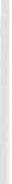 Scheda  1POKER CHEEP TOOL1 sfera = mini mo dolore	4 sfere = massimo doloreScheda 2O = Nessun dolore	8 = massimo dolore276	R. M egliorin, A. Pin za ri, L. Valliano, A. Porlano vaScheda 3La scala CHEOPS  (Children's Hospil al of"Eeastem  Ontario Pain Scale)4 = nessun dolore	13 = Massimo doloreIl dolore da cancro e l'applicazione del modello dell'analisi, ecc.277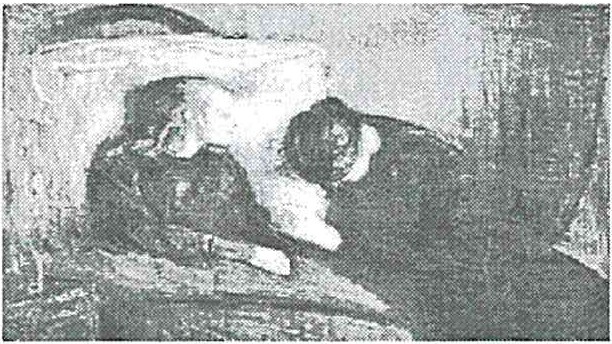 2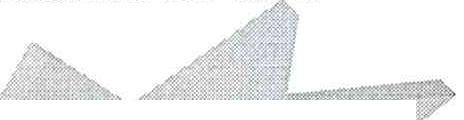 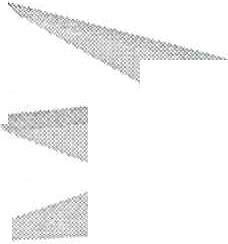 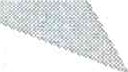 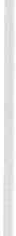 3278	R. M egliori11, A. Pinzari, L. Vallir1110, A. Por1a11ova4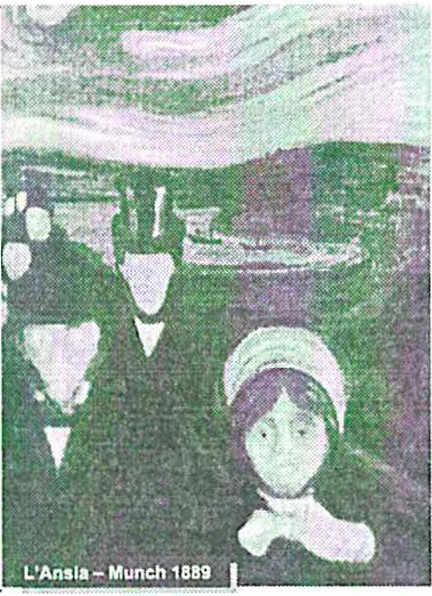 5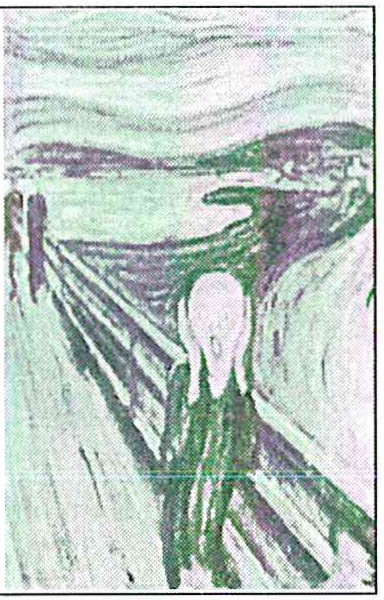 6IL dolore da cancro e /'a pplica zione del 111odello dell'analisi, ecc.279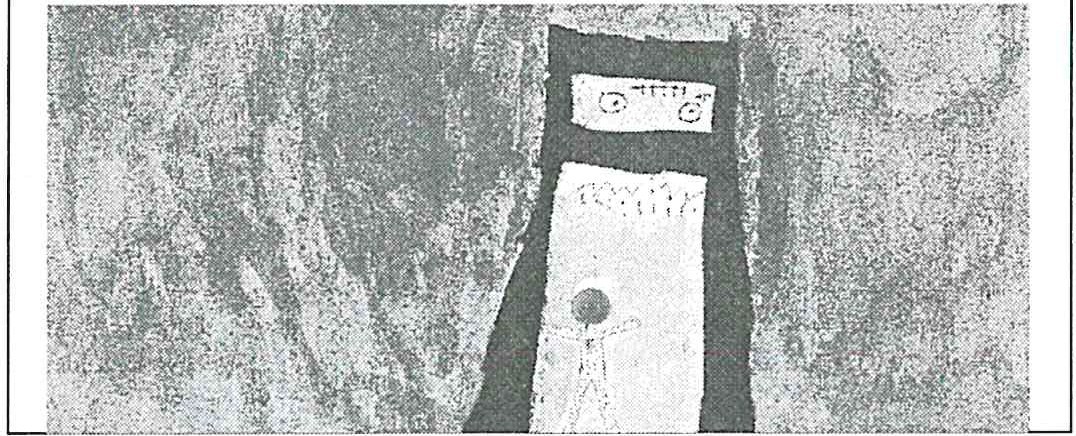 78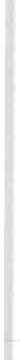 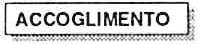 9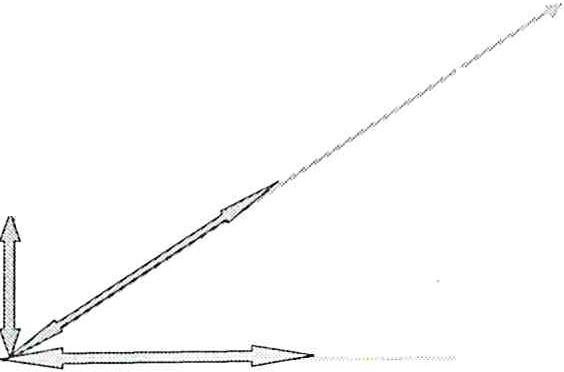 280	R. M egliorin, A. Pinza ri, L. Va/liana, A. Portanova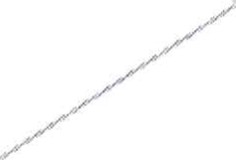 101112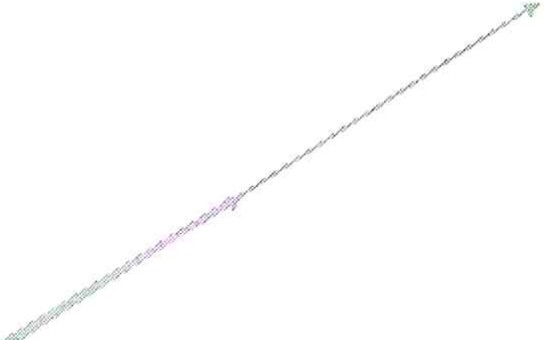 Il dolore da cancro e l'applicazione del nzodel/o de/l'analisi, ecc.28 1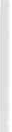 13Salute/malattia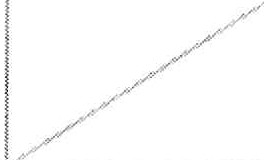 I	Comprensione/sceltaPERSONA	Azione  Autonoma1415282M egliorù1, A.  Pin za ri, L. Vallia110, A. Portanova16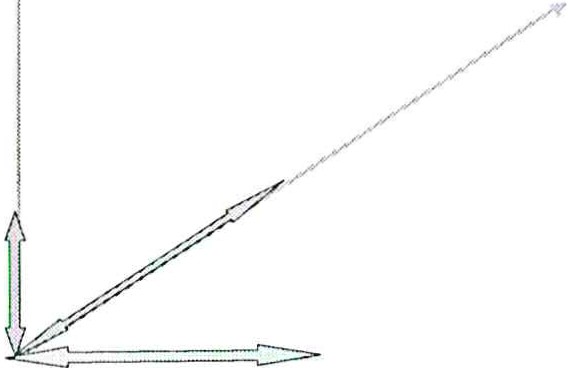 17Fase di accoglimento	li I---- ----------·	.... -··PIAN-IF··IC-A-Z··IO·NE		IACCOGLIMENTOSi decide:assicurare alla bimba i l massimo del comfort improntando l'assistenza   sull'educazione  alla  gestione  del  dolore eseguire le procedure  invasive, atte al l a diagnosi/cura,  in analgesiaaiu tare i gen itori ad affrontare la malattia e superare i pro­ blemi l ogistici18Il dolore da cancro e l'applica z io11e del 111odello dell 'a11alisi, ecc.28319	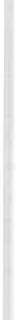 20Fase di accoglimentoI COMPETENZA SPECIFICA: EDUCAZIONE TERAPEUTICA IlFaces Pain Scaler;.-\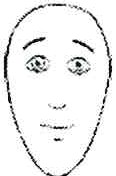 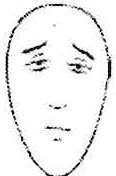 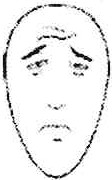 (	}\      ._     ;/0,/.' :-......   l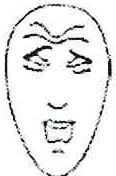 "J     -  )I  .._.        }\ ---.	i\J21284	R. M egliorin, A. Pin zari, L. Vallia110, A. Porta11ova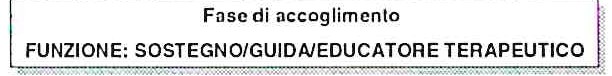 22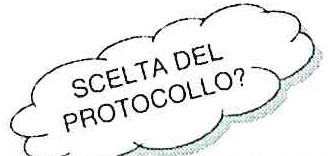 Algoritmi per la gestione del dolore nelle procedure23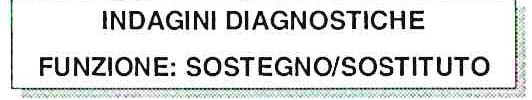 24Il dolore da cancro e l'aµµlica zio11e del 111odello dell 'a11alisi, ecc.285DOLOGIEONE	A PARI-	--   - ..>Le terapie non farmacologiche devono essere parte inte- grante della terapia del dolore.Gli approcci non farmacologici possono essere supplemen- ta ri, ma non sostitutivi d i u n adeguato t ra tta mento farmacologico.OMS 19982526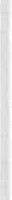 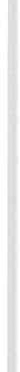 IL CONTROLLO  DEL DOLORE	liI FUNZIONE,GUIDAIEDUCATORE  TERAPEUTICO/SOSTEGNO     IlTECNICHE  DI RILASSAMENTOLa bim ba scelse di i mmagi nare di andare al mare e tuffarsi in acq ua ...Si utili zzò anch e i l gu anto m agicoe le tecniche di controllo del la respi razione27286BPS di Robieux (llehavioral Pain Scale)R. Megliorin, A. Pinzari, L. Valliano, A. Por1a11 ova282930Il dolore da cancro e l'applica zione del modello dell'analisi, ecc.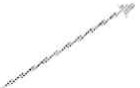 287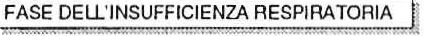 31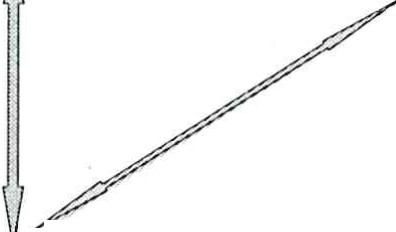 I FAS DELL'INSUFFl:ENZA AESl     ORl _JSalute/malattia	Comprensione/scelta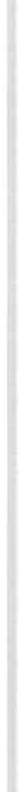 PERSONA	Azione Autonoma3233288	R. M egliorin, A . Pinzari, L. Va/liana, A. Por1anova343536Il dolore da cancro e /'applica zione del modello de/l 'analisi, ecc.289353637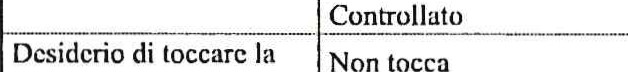 290	R. M egliorin, A. Pinzari, L. Va/liana, A. Porta nova3839Il dolore da cancro e l'appli cazione del modello dell'analisi, ecc.2914041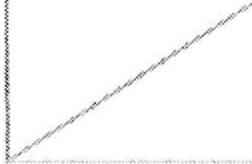 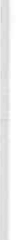 42292	R. Megliorin, A. Pinzari, L. Va /li a110, A.  Por1a11 ova43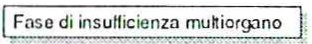 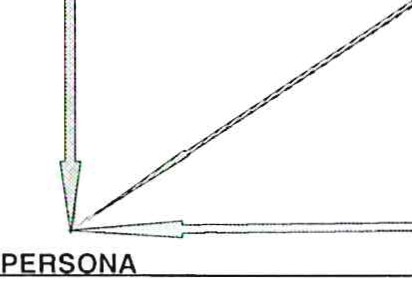 4445Il dolore da cancro e l'applicazio11e  del modello del/'a11alisi, ecc.293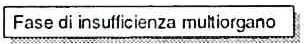 46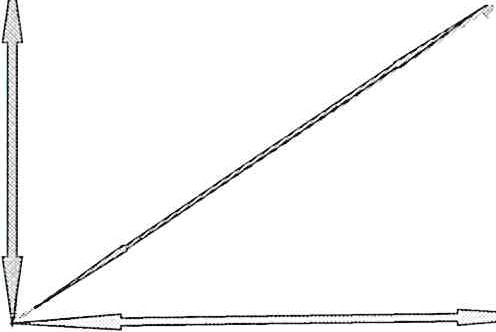 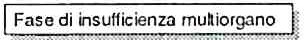 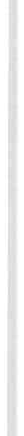 Salute/malattia	Comprensione/scelta/PERSONA	Azione Autonoma4748294	R. M egliorin, A. Pinzari, L. Valliano, A. Portanova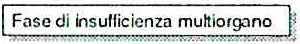 49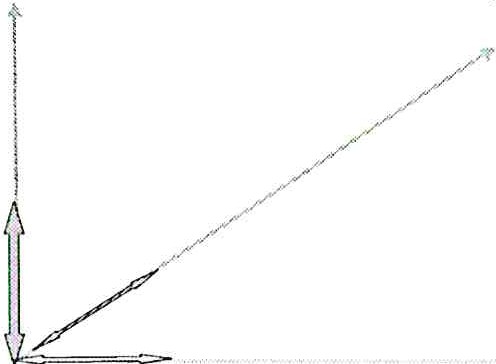 5051Il dolore da cancro e l'applica zione del modello dell'analisi, ecc.ACCOGLIMENTO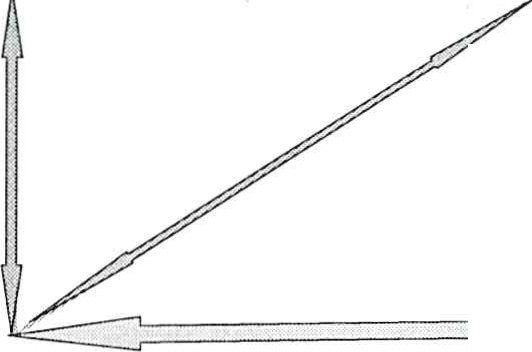 Salute/malattia	Comprensione/scelta...PERSONA	Azione  Autonoma5229553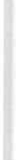 54296	R. Megliorin, A. Pinzari, L. Va/liana, A. PortanovaPRECEDENTI ESPERIENZE NOCICETTIVE:i bambini ricordano piu' il dolore che la malattia il bombino viene a contatto molte volte con ildolore.  sia in maniera diretta che osservando losofferenza oltniiSOFFERENZA PAURA, DUBBI:sviluppo emotivo del bambino , processo di socializzazione. differenze  individualiDOLORE TOTALE/SENSAZIONIDOLORE5556SCALA DI GRAVITA' DELL' OMS	A5+PPIOIDI DEBOLf fPPIOIDI FOR3 :NzANALGESICIPERIFERICIA NALGESICIPERIFERICIANALGESICI PERIFERICI	AFARMACI ADIUVA NTIFARMACI ADIUVANTIDFARMACI	oADIUVANTI	LoPERSISTENZA O AUMENTO DEL DOLORE	RE57Il dolore da cancro e l'applicazione del modello dell'analisi, ecc.2975859=u  ,\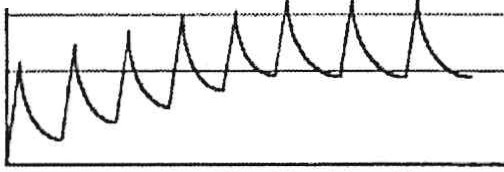 Il):;;E"::;';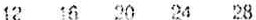 E    !00    8"•':2      !f.     "' 2·i	:?5·,o,-----·---------·-·-·---·---·-Tlme (hj60298	R. M egliorin, A. Pin zari, L. Va/liana, A . Portanova61Fase di  insufficienza  mulliorgnno	f1COMPETENZA SPECIFICA: PIANIFICAZIONE,  VALUTAZIONE  DEI RISULTATI      ljPatient Controlled AnalgesiaoParent Controlled Analgesia?Quando il bambi no non può o non vuole è possi bi le che i l genitore lo sosti tu isca62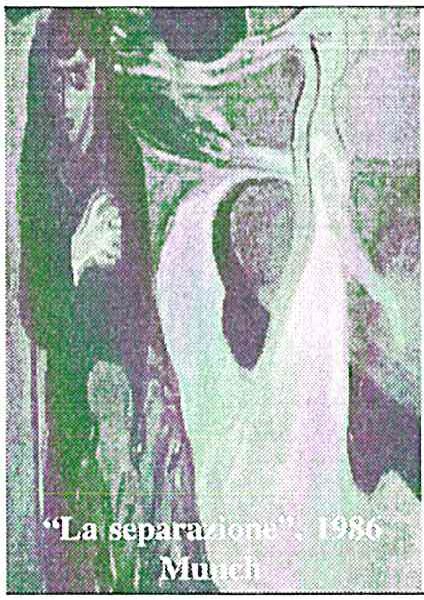 63Il dolore da cancro e l'applica zione del modello dell'analisi, ecc.299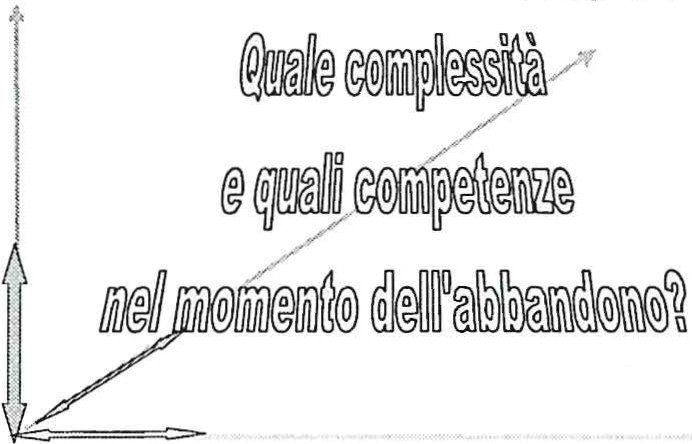 64	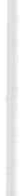 65IN EUROPA, COME GLI INFERMIERI ASSISTONO UN BAMBINO CON DOLORE (V. IL CASO CLINICO CONSIDER ATO) IN SITUAZIONE  CRITICA?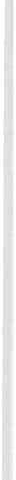 QUALI SONO LE LINEE CHE SEGUONOPER L'INTEGRAZIONE CON GLI ALTRI OPERATORI? ESISTONO MODELLI DEFINITI O MODALITÀ PRATICATE?J. LATOUREfCCNa - ESPNIC, OlandaEuropean Society of Pediatrie and Neonata! Intensive Care (Nursing), ESPNICPast- PresidentVoglio ringraziare ancora una volta l'Aniarti ed Elio Drigo per avermi invita­ to a confrontarmi su un tema così importante come la gestione del dolore in area critica pediatrica, a nome della Società Pediatrica e Neonatologica di Area Criti­ ca dell'Olanda e dell'Europa. Sono particolarmente fiero di avere la possibilità di parlarvi di questo perché al centro medico Erasmus, in particolare all'Ospedale Infantile Sophia ci concentriamo soprattu tto sulla gestione del dolore.Parlerò con voi di alcuni articoli scienti fici , per passare dall'evidenza alla pratica, parlerò di efficacia ed efficienza per quanto riguarda gli strumenti a nostra disposizione per misurare il dolore e parlerò anche dell'au tonomia pro­ fessionale.Maria Cristina Rossi di Torino e Rita Megliorin di Roma ci hanno proposto un quad ro teorico molto interessante perché l'hanno correlato alla pratica.Sia ieri che stamane abbiamo sentito alcune definizioni del dolore, io vor­ rei aggiungere una nota alla definizione standard: «un'esperienza spiacevole dal punto di vista sensorio ed emotivo, associato a danno tessutale, reale o potenziale o descritta in termini di danno tessu tale potenziale o reale».Questo va benissimo, però dal punto di vista del paziente pediatrico va aggiunta  a questa  nota:  «l'incapacità  di  comunicare  verbalmente  non  nega u n'esperienza individuale di dolore e quindi non nega la possibilità che ci sia bisogno di alleviare questo dolore».Quindi se teniamo conto di questa nota pensiamo ai bambini più piccoli, che spesso non hanno la capacità di comunicare con l'infermiere che hanno male. Sempre a livello di introduzione di una prospettiva europea, parliamo di dolore e cultura, ci può essere un fattore religioso e culturale nella risposta al dolore, ad esempio ai bambini bri tannici viene insegnato a essere stoici, però anche loro preferiscono avere una compagnia quando soffrono, di contro i bam­ bini australiani preferiscono stare da soli quando sentono male. E i bambini302	J. LMouritaliani? Tendono da un lato a essere più depressi e dall'altro ad essere più franchi, e chiedono di alleviare il dolore quanto prima possibile in maniera molto chiara .Dagli uomini Masai in Africa ci si aspetta u na stoicità e un grado di soppor­ tazione elevato, mentre alle donne è permesso di dimostrarlo in tutte le sue espressioni.Cosa ne sanno gli infermieri di tutto questo? Vediamo l'articolo del Pain Syndrome Management Journal del  1999, dei colleghi che hanno studiato le conoscenze inferm ieristiche sulla gestione del dolore farmacologico e  non farmacologico.Hanno redatto un questionario e l'hanno somm inistrato a 265 infermieri in 5 ospedali in Finlandia; nel questionario c'erano 32 affermazioni che andavano valutate dagli infermieri e c'erano domande sia di tipo farmacologico che di tipo non farmacologico e veniva poi chiesto il parere sulla gestione del dolore.Il risultato è questo: l'istruzione, la formazione, e l'esperienza sicuramente incidono sulle conoscenze del dolore ed è stato notato che per quanto riguarda la gestione non farmacologia, essa è meno conosciuta, quindi anche se stiamo parlando dei colleghi finlandesi emerge che c'è bisogno di ulteriore educazione per quanto riguarda il dolore e anche che gli inferm ieri devono essere più attivi nel gestirlo .Passi amo al secondo articolo che viene dalla Germ ani a; u no studio multicentrico pubblicato sull'European Journal of Pediatrie Surgery condotto in 13 centri  « ustionati » della Germania: l'obiettivo dello studio era quello di valutare e documentare il contròllo del dolore nei centri ustionati ma per guan­ to riguarda i bambini .Sono stati intervistati 22 medici e 43 inferm ieri, alla voce «cambiamento delle medicazioni» nei pazienti ustionati, ventilati e non ven tilati vi è una di ffe­ renza, per i pazienti ven tilati i medici ri tengono che la gestione del dolore sia adeguata nel 100% dei casi e gli infermieri nel 69% dei casi, per i pazienti non ventilati i medici ritengono che la gestione del dolore sia adeguata nel 59% dei casi e gli infermieri nel 69% dei casi, quindi si nota una grande differenza . Apparentemente l'impressione è che potremmo avere considerando i pazienti ventilati e non potremmo dire che più si urla e si piange meno si soffre, i pa­ zienti sottoposti a ventilazione in fondo non possono piangere, quindi forse per questo non si allieva loro abbastanza il dolore.Per i pazienti in fase post-acuta, nel 73% dei ventilati abbiamo u n controllo adeguato del dolore e nel 41% dei non ventilati , e per gli infermieri le cifre corrispondono .Per quanto riguarda il miglioramento del controllo del dolore circa il 50% degli infermieri di questi centri ustionati ri tenevano che fosse necessario mi­ gliorarlo. Quindi nella conclusione dell'articolo si legge che è necessario docu­ mentare in maniera standardizzata il dolore e che serve u n algoritmo per l'anal­ gesia e tutti quanti hanno detto che serviva una maggiore formazione per un adeguato controllo. Nell'ultima ora si è parlato molto dei genitori: guai è l'espe­ rienza dei genitori per quanto riguarda il loro coinvolgimento nel controllo del dolore.In Europa , come gli inf en11ieri assistono un bambino con dolore, ecc.	303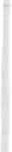 Nel 2001 Simons e colleghi hanno pubblicato un articolo sul Journal of Advanced Nursing sul coinvolgimento dei genitori nel controllo del dolore pediatrico. Hanno intervistato 20 genitori e 20 infermieri , è quindi uno studio fenomenologico, e nell'analisi si sono concentrati su tre grossi filoni:prima di tutto la percezione condivisa sul fatto che ci fosse un ruolo genitoriale passivo nel controllo del dolore;il secondo punto riguarda la discordanza di opinioni, cioè si tendeva a mini mizzare le preoccupazioni e osservazioni dei genitori e questo lo hanno riconosciuto sia gli infermieri che i genitori ;terzo punto riguarda la comunicazione e in particolare i genitori hanno espresso frustrazione e invece gli infermieri hanno chiesto di avere maggiori informazioni e contributi da loro.Quindi la conclusione è che gli infermieri devono ridiscutere il coinvolgi­ mento genitoriale e negoziare i ruoli reciproci, questa conclusione è molto im­ portante perché l'assistenza incentrata sulla famiglia sta diventando un punto cardine nelle cure sanitarie, ad esempio negli USA sono stati definiti nuovi obiettivi tra cui 6 riguardano la qualità delle cure, uno incentrato sul paziente e sulla famiglia ma questo sta diventando un punto centrale anche in Europa. Per tornare alle scale del dolore ne ho qualcuna da aggiungere rispetto a quelle viste ieri : la scala Cries misura soltanto 4 fattori, la Lids ne misu ra 5, mentre la Comfort ne misura di più.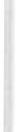 Le scale dicotomiche sono quelle che richiedono come risposta SI o NO .Ulti mamente ho partecipato a u n corso sull'applicazione del giuramento di Ippocrate per infermieri di area critica pediatrica, ai 16 infermieri europei abbiamo chiesto l'utilizzo delle scale del dolore, ebbene solo 4 le usavano in terapia intensiva. Io spero che questo corso non fosse rappresentativo dell'in­ fermieristica delle terapie intensive in Europa , però il risultato mi è parso lo stesso preoccu pante .Abbiamo la scala VAS sviluppata da colleghi nel 1987, poi c'è la scala Oucher Beyer molto utilizzata in Europa, che si basa sulle facce ma viene criticata perché la faccia a livello O non è tanto diversa da quella a livello 20 e quella a livello 20 non è tanto diversa da quella a livello 40, siccome le differenze sono molto mini me è difficile distinguere la faccia O da quella 20.Vediamo invece come una scala a 1O sia molto più semplice, nei Paesi Bas­ si si accetta un 4 come livello di dolore che richiede un controllo terapeutico, quindi oltre 4 si dovrebbe in qualche maniera controllare il dolore.La scala comportamen tale Comfort venne sviluppata inizialmente da Ambuel nel 1994, e presso il centro Sophia di Rotterdam venne ulteriormente sviluppata nel 2000, con parametri che riguardavano i bambini da O a 3 anni e per i bambini nel post-operatorio . Questa scala misu ra 6 fattori :stato vigile,calma,agitazione,risposta respiratoria o pianto (bambino ventilato o no),304	J. Latourmovimento  fisico,tono facciale,tensione   muscolare .Il pu nteggio minimo di questa scala è 1 e quello massi mo è 30.Questa è u na scala com portamentale e i n basso abbiamo anche u na scala VAS che associa sia la scala del dolore che quella com portamentale Comfort.Peters con altri colleghi di Rotterdam nel 2001 hanno pubblicato u n arti­ colo per evidenziare la difficoltà della valu tazione del dolore nei bam bini ad esempio, in alto a sinistra abbiamo u n'espressione di paura, in alto a destra abbiamo tristezza che non signi fica necessariamen te dolore, in basso a sinistra abbiamo rabbia e nem meno questo significa necessariamente dolore, in basso a destra abbiamo u n dolore riconoscibile ed espresso chiaramente, quindi si può dire che valu tare il dolore è tanto più d ifficile quanto più è giovane il pa­ ziente, piccolo il bam bino.Proprio per evidenziare queste d i fficol tà voglio mettere alla prova le vostre capacità di osservazione su come valu tereste il dolore nei bam bin i presentan­ dovi un caso:u n neonato di 2 giorni viene ricoverato per « addome disteso», per il con­ trollo del dolore viene prescrit to del paracetamolo per via rettale, il bam bino mostra irritabilità quando viene manipolato . Useremo la scala Comfort e per farlo dovremmo osserva re il bam bi no per 2 min uti , quindi im maginate l'infer­ miere di area critica che per due m inu ti sta fermo accanto al letto a osservare il bam bino , e sappiamo che raramen te l'i nfermiere ha due m i nu ti per stare fer­ mo accanto al letto ad osservare u n bam bino, però se si decide di applicare la scala Com fort bisogna farlo e gli inferm ieri che la usano attualmen te dicono che è molto importante perché i n quei due mi nuti si vedono cose che normal­ mente non si ved rebbero in meno tem po.Vi immaginate fermi per questi due min u ti accanto al letto del vostro pic­ colo paziente? Due minuti sono molto tem po però vedete u·n bel po' di cose.. Dopo averlo guardato atten tamente si nota che c'è quel movi mento della mano verso il ginocchio da parte dell'infermiera e serviva a valutare il tono m uscola­ re, dopo due minuti si riem pie il questionario . Questo è il questionario riem pi­ to proprio da quella infermiera: punteggio totale 18 della scala Comfort e pu n­ teggio VAS 5.Parliamo adesso di autonom ia degli infermieri e vi presen to l'algori tmo usato nel nostro ospedale:questo bambino ha u n punteggio Comfort di 18, quindi al di sopra di 17 che è la soglia che ci indica che dobbiamo fare qualcosa. Poi abbiamo u n pu n­ teggio VAS di 5 che è superiore a 4 che è la soglia per questa scala. A questo pu nto dobbiamo approfond ire quello che succede con altre indagini, non ne­ cessariamente somministrare subi to dei farmaci, ad esem pio migliorare il posizionamen to del bam bino, ridu rre la luce, rid urre ilru more, semplicemente a volte il bambi no è reclinato sul punto d'accesso del catetere e sente male. Se abbiamo u n punteggio Com fort superiore a 17 e u na VAS superiore a 4, l'infer­ miere è autorizzato ad approfondi re l'indagine del piccolo paziente e se nonIn E11ropa , come gli infermieri  assistono 1111 bambino con dolore, ecc.	305riesce a migliorare la situazione può somministrare u n bolo di morfina senza interpellare il medico, dopo la somministrazione del bolo si aspetta u n pò e si rivaluta il bam bino con la scala Com fort; questa è l'autonomia dell'infermiere e l'algori tmo che qui vedete è centrato sull'inferm iere per il controllo del dolore, è un protocollo guidato incentrato sull'infermiere che dà dei buoni risul tati al paziente .Vi voglio sfidare ancora una volta, un bam bino di 10 settimane con «atresia biliare», sottoposto ad intervento il giorno preceden te con u na «derivazione porta-enterica» , duran te il periodo di osservazione viene som mi nistrata morfi­ na per endovena di 1O mcg/kg/h.Vediamo il pu n teggio:stato vigile 3,calma e agitazione 3,risposta respiratoria 2,movimento fisico 3,tono muscolare 3, tensione facciale 2.il pu nteggio totale è 16 e VAS 2.5.Owiamente se la nostra valutazione non ci sodd isfa possiamo chiedere ad un collega di rifarci la valutazione in modo da effettuare un con trollo.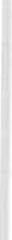 Quindi la VAS è meno di 4 e la Comfort è meno di 17 e questo ci porta alla casella che indica d i non agire direttamente però se abbiamo dei dubbi possia­ mo ripetere la valu tazione con scala Comfort.La scala Comfort è applicata nell'ospedale in cui lavoro da ormai un anno ed è una buona evidenza di passaggio da una valutazione personale alla evidence based , quindi questo ci permette di valutare i bambini da O a 3 anni nel post­ operatorio e l'utili zzo di questa scala si sta espandendo, anche se non è ancora completamente convalida ta .Ora vi farò vedere qualcosa dal m io cd-rom per illustrarvi come sia difficile in pratica valu tare il dolore; ad esempio la scala Comfort non può essere appli­ cata solo da due infermieri ma deve essere applica ta dall'intera équ ipe e in alcune terapie intensive dei Paesi Bassi ci siamo riusciti con successo .Io stesso, lavorando in u na terapia intensiva, ho visto che è difficile fare applicare questa scala, ci sono pareri diversi e alcuni inferm ieri dicono di no perché ci vuole troppo tem po, altri invece lo accettano  come  strnmen to  per capire meglio il dolore. L'u niveristà Erasmus ha sviluppato questo cd-rom educativo di informazione sulla scala Com fort in cu i si indicano i 6 parametri e ognuna delle risposte viene illustrata da un video, ci sono anche informazioni generali,  si parla  del processo  di applicazione  della scala.Se siete interessati all'applicazione della scala Com fort nella vostra u nità operativa scrivete u na mail a p .vandeventer@erasm usmc.nl e lei vi aiu terà.Quindi per concludere la valutazione del dolore è molto importante, ma anche molto difficile, ed è im portan te disporre di strnmenti convalidati basati sulle evidenze e questo non solo per documentare il dolore ma anche per dare306	J. Latourall'infermiere gli strumenti per andare dal medico e dirgli che usando lo stru­ mento di valu tazione convalidato si evince che il paziente soffre e che quindi bisogna cambiargli trattamento, avrete qu indi la capacità di andare dal medico e sostenere la vostra posizione e collabora re con lu i .Sono sicuro che voi userete degli strumenti varia bili da una unità all'altra ma la cosa fondamentale è u tilizzarli pensando sem pre al bam bino .Grazie per la vostra attenzione.In Europa, come gli infemzieri  assistono w1 bambino con dolore, ecc.307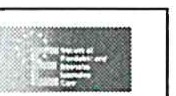 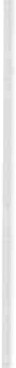 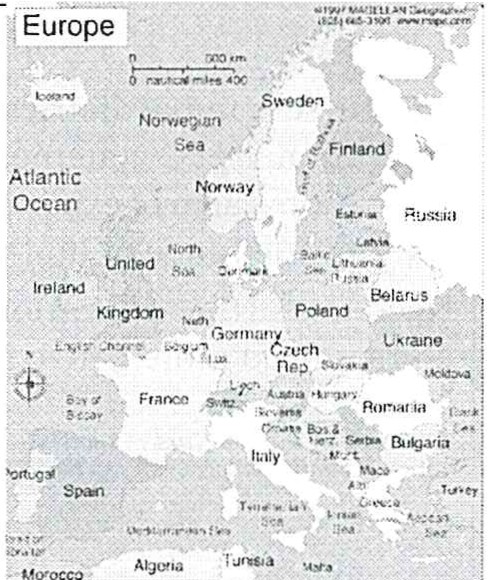 23308J. Latour45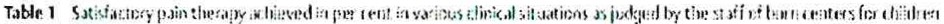 6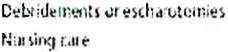 In Europa, come gli infemiieri assistono ll/1 bambino con dolore, ecc.Assessment/documentationDesire:Standard  documentation Algorithm  for analgesicsMore trai ning i n pain management,..	I don· knowFig. I lmprnvement in pain thcrapy rcgardcd as nel:essary by the staff of burn t.:cntcr for chiltlrcn309KOHl.ER H. Cl al. Poi11 11u11wg,111u·11r i11 Childrt'n: A1·s1' SS111t'11t limidoc:1111u'11tatirm in b11rn 1111it. Eur J Pedfr11r Surg 200 I:I:40-43EfCCN,1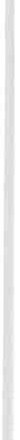 7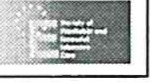 PAIN SCALES------ --- i- ----11-i--i-l-i----- ------fi	.J	a:     I 5	::	...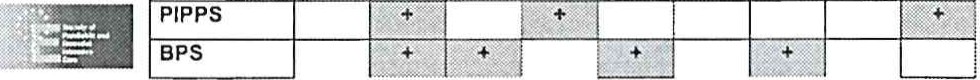 INSTRUMENT        l)	I	>-	8	o:-t.,os---- +- -.-r -	-.-.. L-CRIES	+	[	+	+COMFORT	+CHEOPS	+   I	I +	i:-:---_·f--+---1---+'"'"•"-·+1· 1I   -TPPPSMIPS	+	I +. -=-i-----+----- -1-:.....-·-'....-·._,_ _ ------- -------	=+1, EfCCNa9310J. LatourPain scales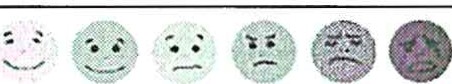 100 -OUCHER .VAS:Varni et al. 198790 -so --70GO -so --40 -30 -Oucher Beyer et al 1 998oJ1----4r------1ll020 -	·10 -opain	painEf CCNJ10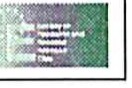 11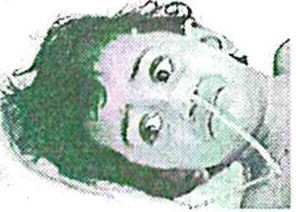 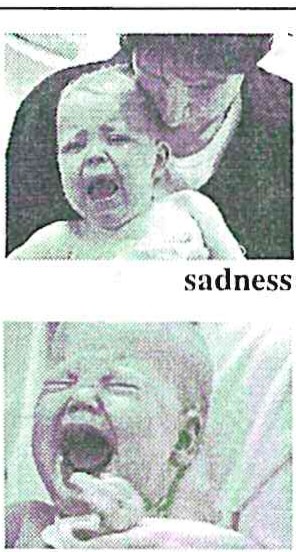 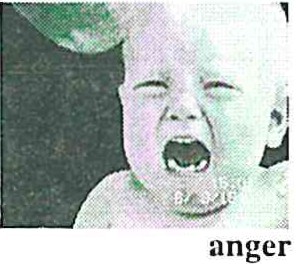 12In Europa, come gli infemzieri assislono un bambino con dolore, ecc.311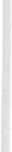 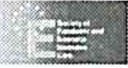 13Case 1 (con t.) COMFORT-VAS  score AlertnessCalmness/Agita tionCryingPhysical movement Muscle toneFacial expressionCase study 1score	2score	3score	1score	3score	4score	5tota! score18 VAS 5EfCCNa14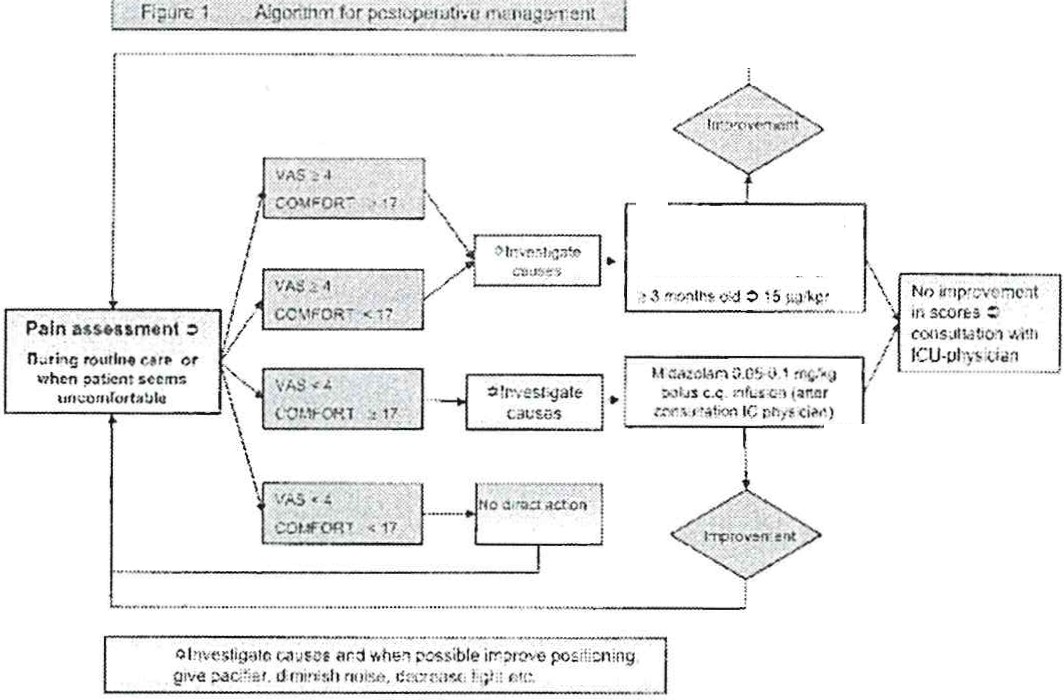 312Latour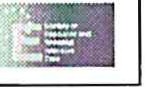 16Case 2 (con t.) COMFORT-VAS score AlertnessCalm ness/AgitalionRespira tory  response Physical  movemen t Muscle toneFacial lensionCase study 2score	3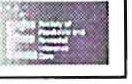 score	3score	2score	3score	3score	2tota! sc01-e16 VAS 2.5EfCCNJ17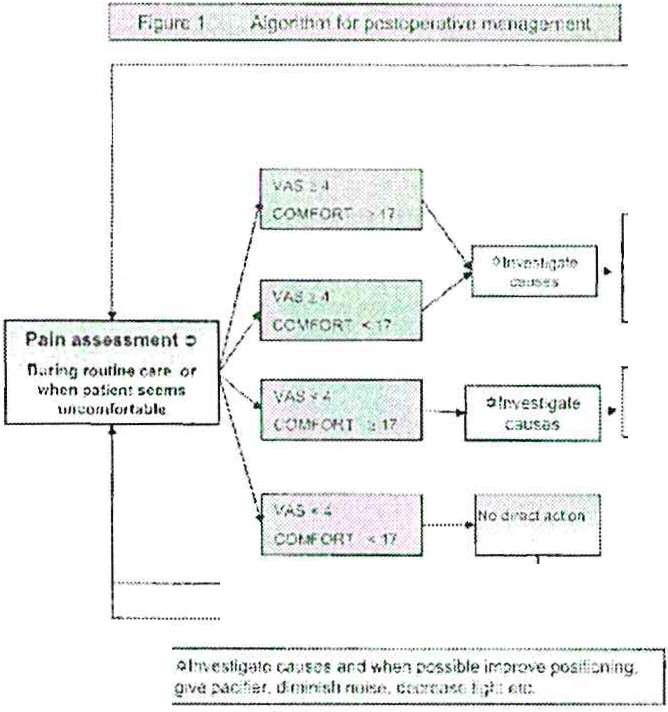 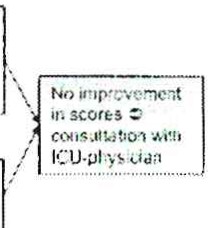 In Europa, come gli infennieri  assistono w1 bambino con dolore, ecc.313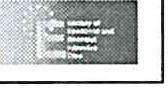 19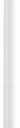 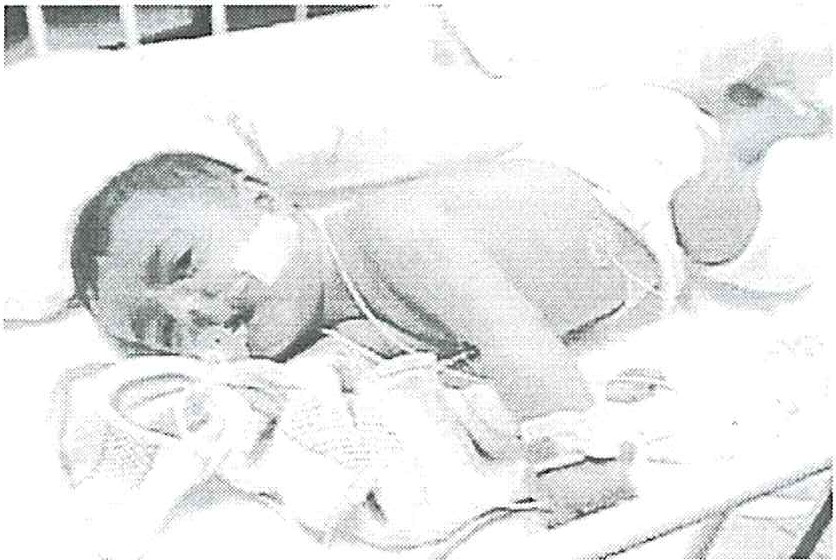 20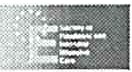 21314	f. Latour2"d Congress of the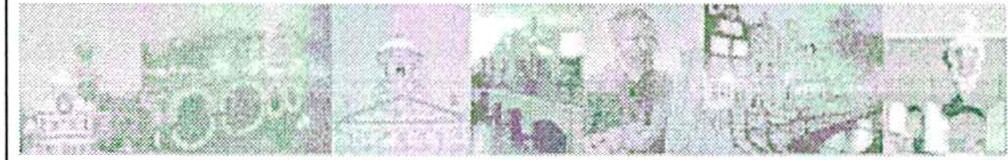 European federation of Critica! Care Nursing associations10-12 November  2005 Amsterdam , The Net herla ndsUi:!p!!! \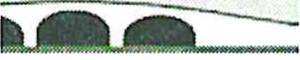 Congress web site:	www.efccna.org/congress 2005 Abstract  Submission: abstract@efccna.orgCongress office:	paog@vu mc .nll"irst  announccmcnl:md cail for abstracts.2..i Congrcs of thc.SuroPcan rederat ion uf Critk:ùCare Nu.rs)ng, tUisod:itlona• Ot'l.-''rlu11  rl!l(o-lu. 1• 11r11."l l !i.fr"J"'"·n"'! l111!'; lhoi> i::l:..;tl aic.._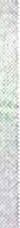 tO".• l2" or November 2005l Amstudam, 'rhe Ncthcrland5EfCCNa22SEZIONE POSTER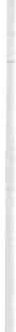 La movimentazione come prevenzione efficace delle lesioni da decubito in UTIR: case reportCosta, S. Girardi - Infermiere Professionali S.S. Unità Terapia Intensiva e Rianimazione A.S.L. n. 4 Chiavarese Polo di Lavagna (Genova)INTRODUZIONELe lesioni cutanee rappresentano ancora oggi un grosso problema dell'assistenza infermieristica, l'aumento della complessità assistenziale e le diminuite risorse umane fanno sì che un' elevata percentuale di persone costrette a letto sviluppino lesioni da pressione.Le lesioni cutanee croniche costituiscono un'entità di rilievo epidemiologico: in Italia circa due milioni di persone sono portatori di ulcere agli arti inferiori e di lesioni da decubito (1 ) .Si definisce lesione da pressione (LDD) una lesione tissutale , con evoluzione necrotica, che interessa la cute, il derma e gli strati sottocutanei, sino a raggiungere, nei casi più gravi la muscolatura e le ossa.Essa è la conseguenza diretta di un elevata o prolungata compressione causante un stress meccanico ai tessuti e la strozzatura dei vasi sanguigni (2).IDENTIFICAZIONE PAZIENTI A RISCHIO - PREVENZIONE IN UTIRNella nostra realtà operativa tutti i pazienti, all'ingresso , vengono valutati seguendo la scala di Norton modificata Stotts (3) , dalla quale risulta un punteggio che indica un elevato rischio di sviluppare lesione da pressione durante il decorso della degenza . Ci è sembrato opportuno costruire e utilizzare un piano di prevenzione come di seguito specificato:IGIENE PERSONALE:Mantenere un'accurata pulizia ed elasticità della cute.Eseguire un'accurata igiene, utilizzando prodotti adatti a non alterare il pH naturale della pelle, eseguire bagni a letto e asciugare con movimento di tamponamento per evitare traumatismi, rinno­ vare la biancheria da letto e intima quando è bagnata, applicare sostanze emollienti con una leggera frizione fino al completo  assorbimen­ to (4).ALIMENTAZIONE:Somministrare una dieta con un adeguato ap­ porto idrico, calorico, proteico, vitaminico secon­ do prescrizione medica.Secondo studi epidemiologici il 70% dei pazienti con piaghe da decubito ed il 55% di quelli a ri­ schio di svilupparle presentano un quadro di mal nutrizione.L'alimentazione è fondamentale poiché si è visto che la gravità della lesione è legata all'entità deldeficit nutrizionale .MOVIMENTAZIONE/AUSILI/PRESIDI:Ogni due o sei ore si esegue il cambio di posizio­ ne dell'infermo sia di giorno che di notte. Il cam­ bio posturale va eseguito sollevando o ruotando delicatamente il malato e non strisciando il suo corpo sul piano del letto.La manovra richiede la presenza contemporanea di due persone.Spesso problemi organizzativi, la carenza di per­ sonale o la patologia stessa del paziente non consentono di rispettare questi intervalli nella movimentazione.Per allungare i tempi tra una rotazione e l'altra si può basculare il letto di 30° e in associazione utilizzare alcuni presidi che consentono di alle­ viare la pressione sulle aree di appoggio del cor­ po (6) .Utilizziamo sistemi antidecubito a pressione al­ ternata o a bassa pressione (7).Modalità bassa pressione alternata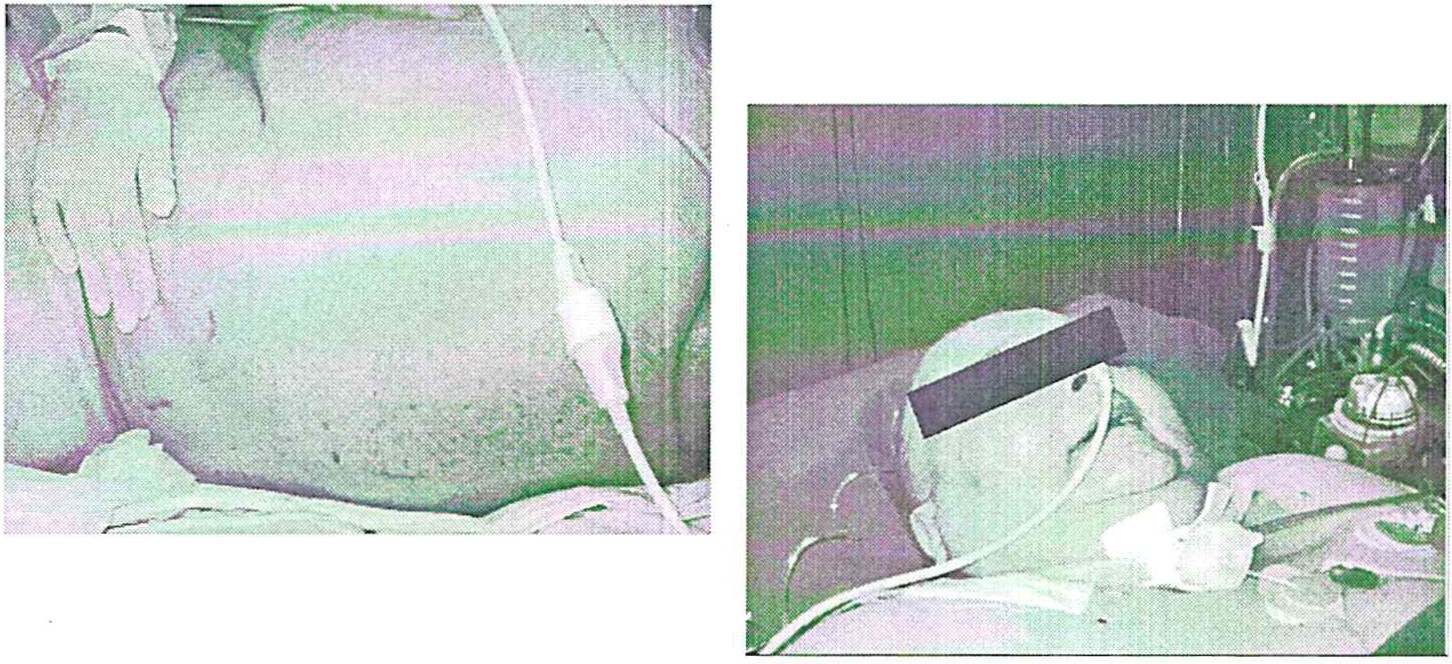    :   .JJi    i'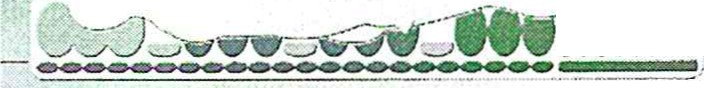 .J  .1-.)  .I ..J J ,Modalità bassa pressione continua') <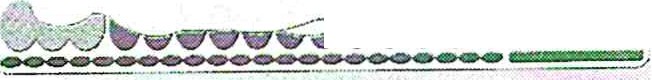 C:ASE REPORTPresentiamo un caso clinico di tetano generalizzato trattato con alti dosaggi di Benzodiazepine, Oppiacei    r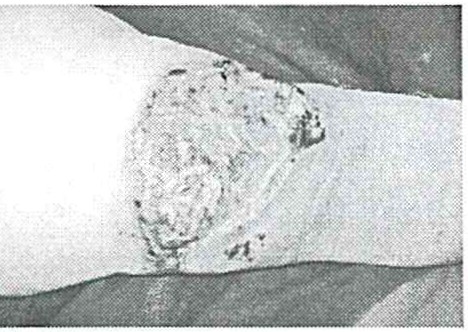 e Curaro in una paziente di 60 anniPaziente giunge al DEA di Lavagna (GE), per una ferita lacero-contusa al ginocchio dx (foto n°1) in seguito a caduta accidentale escluse fratture sottostanti, e medicata la ferita viene dimessa senza l'immunoprofilassi antitetanica per espresso diniego della paziente stessa. Dopo 5 giorni si ripresenta al P.S. per iperpiressia ed agitazione psicomotoria .La ferita dell'arto inferiore dx presenta area necrotica con intenso edema e eritema perilesionale, secrezione purulenta si procede alla medicazione della ferita, profilassi antitetanica e ricovero nel reparto di medicina.In giornata, la paziente manifesta episodio ipertensivo 210/100 mmHg, accompagnato da grave compromissione del sensorio e insufficienza respiratoria.Viene per tanto trasferita nel nostro reparto di rianimazione con diagnosi di crisi ipertensiva e stato di coma GCS 3/15  (GLASGOW  COMA SCALE).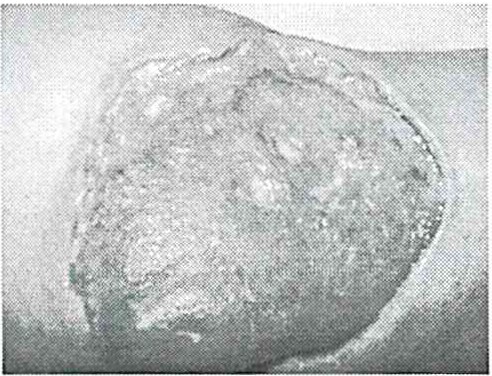 La paziente viene valutata secondo la scala di Norton modificata Stotts con un punteggio di 8/20 e quindi con un elevato rischio di sviluppare le lesioni da pressioni.Per tanto viene noleggiato e posizionato un materasso antidecubito utilizzando la modalità a pressione alternata (Hill vedi) e utilizzato un piano di prevenzione come sopra specificato.La paziente manifesta crisi di ipertono agli arti con trisma facciale : viene pertanto posta diagnosi di tetano.Viene seguito il piano d'assistenza da parte di tutto il personale infermieristico: bagno a letto frequenti e cambio biancheria ogni 2/4 ore per la presenza di sudorazione profusa, edema generalizzato con fuoriuscita di materiale sieroso, medicazione della ferita dell'arto inferiore dx e cambio posturale ogni 4/6 ore.Alla dimissione dopo 3 mesi circa di degenza, la paziente è vigile, in respiro spontaneo , orientata , con movimenti finalistici ai quattro arti.Durante la degenza si assisteva ad un progressivo processo di guarigione della ferita (foto n. 2), senza la compar­ sa di LDD.La paziente viene inviata in un centro di riabilitazione corporea a cute integra dove a distanza di pochi giorni presentava lesioni da pressione.DISCUSSIONEL'utilizzo delle procedure preventive, fondamentali e necessarie insieme alla terapia stessa, vanno adottate nel momento del ricovero, si riassumono nel piano di assistenza e vanno seguite per tutto il periodo di degenza fino al momento della dimissione del paziente stesso.L'applicazione di un piano d'assistenza per la prevenzione delle LDD in UTIR è indispensabile ma a volte il carico di lavoro in relazione alle risorse umane e al tempo paziente dedicato non sono sufficienti (in caso di urgenza) .Altre volte necessita una maggior collaborazione da parte di tutti gli operatori sanitari.CONCLUSIONIL'esperienza di ogni giorno, ci insegna quanto sia di fondamentale importanza l'adozione di protocolli assistenziali e la collaborazione di tutti gli operatori, sia per la prevenzione che per la cura delle lesioni da decubito .Di ciò l'infermiere deve farsene carico, perché in questo specifico ambito rimane il principale garante dell'assistenza al paziente, contribuendo in modo determinante al recupero totale della persona malata, in particolare in quei reparti come le terapie intensive dove il paziente è particolarmente colpito dall'evento morboso. Per questi motivi abbiamo portato all'attenzione questo Case Report.BIBLIOGRAFIAlii Congresso Nazionale Associazione Infermieristica per lo Studio delle Lesioni Cutanee (AISLeC) «Le lesioni cutanee tra i bisogni del cittadino e le risposte degli operatori " Cavaion Veronese 28 aprile-1° maggio 2004 atti del convegno pp13.Fisiopatologia delle lesioni da decubito di ERMELLINA b.NErn.Nutritional parameters at hospital admission as predictors of pressure ulcer development in elective surgery - J. of potential and enteral nutrition -11-3-pp 298/300La gestione dei pazienti con problemi di lesioni cutanee in situazioni domiciliari di CR1sr1NA PATRIARCA IP, AFD, servizio di Medicina di Base azienda ASL4 di Saronno (VA). Poster presentato al congresso europeo 27-29 aprile 1998 di Barcellona.http://www.geragogia.neVeditoriali /piaghe_decubito .html (le ulcere da decubito in geriatria di Annunziatela Marino) pp 6.www.SANINFORMA.itHILL-ROM a Hillenbrand lndustry sistema antidecubito .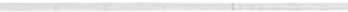 I N D I C EM. MARSEGLIA, S. ScALORBIPresentazione  .............................. ..............................................................Relatori e moderatori ................... .............................................................E. DRIGOIntrod  uzione   ...................................................... .......................................Obiettivi del corso di formazione  ................... ........................................... Progran1111a .................................................................. ............. ................F. MoGGIA, V. POMPEIM odelli orga11izzativi ed assistenziali per la gestione dell'evento critico nel momento del soccorso, del ricovero e dell'assistenza nelle prime 24 ore  (analisi comparala)  ......................... .................... ........................W. DE GRAAFRuolo e pro fìlo professionale  dei componenti l'équipe per l'assistenza alla persona  in criticità vitale in Italia ed in Europa ...............................M. LANGERL'evento critico: prevenzione  e gest ione ................................. ...................D. MASSA!Formazione  post  base ................... ............................................................G. RoccoM etodi e strumenti di formazione  continua in Europa  ...........................J.W. ALBARRANUlteriori proposte per la formazione  dell'infenniere  in area critica in EuropaEuo DRrGoPresentazione   ........ ....................................... .............................................Pag.	5))	7))	11))	13))	1 5))	19))	33))	39))	51))	67))	83))	103A. CARDONE, P. CASAVECCHIA, C. Dr DEco, L. FIN , F. PIERGENTILI, M. ZouAnalisi del caso clinico di una persona c01i dolore postoperatorio secondoil modello per la letlll ra della complessità assistenziale ... .................  109, 119, 131A.B. ADELLCome, in Europa, gli infermieri  assistono una persona  con dolore in si­ tuazione critica? Quali sono le linee che seguono per l'integrazionecon g li altri operatori? Esisono modelli definiti o modalità praticate?	))	155TAVOLAROTON DAComparazione della situazione dell'infermiere di area criticain EuropaC. Rossi, G. SAcco, S. V1ARENGOAnalisi del caso clinico di un bambino con dolore acuto secondo il model-lo per la lettura della complessità assistenziale ................................. 221,235,261R. MEGLIORIN, A. PINZAR!, L. VALLIANO, A . PoRTANOVAIl dolore da cancro e l'applicazione del modello dell'analisi della comples­sità assistenziale in una bambina affètta da leucemia linfatica acuta	))            267SEZIONE POSTERc. COSTA, S. GIRARDILa movimentazione come prevenzione efficace delle lesioni da decubito inUT/R: case report   ............................................. .................................	))         316Finito  di stampare  nel  mese di settembre 2005 presso la Tipogra fia  Tappini - Cillà di Castello ( PC)Tel. (075) 855.81.94 - Fax (075) 852. 73.15 E-mail tappi11i@tech11 el.itCome viene decisa/stabilita l'attribuzione delle attività da svolgere nei confronti ciel malato in area critica?Come viene decisa/stabilita l'attribuzione delle attività da svolgere nei confronti ciel malato in area critica?ItaliaLinee     guida ,    protocolli,     modelli     i nfermieristici,     team leaderFranciaProtocolli, team leaderSpagnaLi nee   guida,   protocolli,   modelli   infermieristici,   team leaderOlandaLinee guida, protocolli, modelli infermieristiciQuale figura professionale determina illivello di gravità del malato all'ingresso del Pronto Socco1·so?Quale figura professionale determina illivello di gravità del malato all'ingresso del Pronto Socco1·so?ItaliaInfenniereFranciaMedico, inferm iere, al triSpagnaMedico, infermiereOlandaMedico, infermiereL'équipe che interviene nel processo assistenziale è composta da?L'équipe che interviene nel processo assistenziale è composta da?ItaliaMedico,  i nfermiere,  personale  di  supporto,  personale  tecnicoFranciaMedico,  infermiereSpagnaMedico,  i nfermiereOlandaMedico, i nfermiere , personale  di  supportoQuale figura professionale determina il livello di gravità del malato all'ingresso del Pronto Soccorso?Quale figura professionale determina il livello di gravità del malato all'ingresso del Pronto Soccorso?ItaliaInfermiereFranciaMedico, infermiere, altriSpagnaMedico, infermiereOlandaMedico, infermiereL'equipe che interviene nel processo assistenzialeè composta  da?L'equipe che interviene nel processo assistenzialeè composta  da?ItaliaMedico, Infermiere, personale tecnicoFranciaMedico, infermiereSpagnaMedico, infermiereOlandaMedico, infermiereroutineroutine 	--ieventoAustria$150 in 3aa? 1/ora? 1/oraBelgio20 ore a? 1/ora? 1/oraFinlandiaFrOlnci.:i35 ore a? 1/ora? 1/oraGcnmmiaGran Bretagnalnf .35 h i n 3 3 50 per anno - 250 in 5 aa? 1/ora? 1/oraGrecin? 1/ora? 1/oraIrlandaIrlanda250 in 5 aa  (Medici. No Infermieri)? 1-2 ora? 1-2 ora Italia	r: ·.·   .:       ' Italia	r: ·.·   .:       '150 in 3aa? 1lora? 1loraLussemburgo	IOlnndaDeve essere ancor<i definito . Per i medici ? 40 all'anno? 1/ora? 1/oraSpagna30 ore aSveziaSv izzera80 ore a (M)Repubblica CecaRepubblica CecaUSA	I;;USA	I;;150 in tro anni? 1-2 ora? 1-2 oraC;:inoida	IC;:inoida	INon sono quan1ificatl - Accrc d. Prof.NorvegiaIn progrcssAustriaBelgioFinlandiaFranciaGcrmani<lGran BrctognaRiccrtif!cnionc   a cura dcl Collegio (NMC)GreciaIrlandalt<JliaPrevisto dal corilratto-Perditil acero d. X strutt. privatoLussemburgoOlandaSI può perdere l'abilitazione all'esercizio professibnaleSpagnaSveziaSvizzcrnRcpubbllca Ceca USASono In corso di definizioneViene revocala o sospesa l::i liccnz::i ad esercitareCanad<INon v i sono s::inzloni formaliNorvcgl<iNon sono previste sanzioniAustriaIIBelgioFlnlandlaFranciaGermaniaGran Bret;:ignaCollegio professionale {NMC)IGreciaIrlandaIIItaliaMin Salute e Regioni (Conf. Stato Regioni)Min Salute e Regioni (Conf. Stato Regioni)LussemburgoOlandaMin. Sanilà,Min.Edu.,As soclazioni prof., dat.lavoro.Min. Sanilà,Min.Edu.,As soclazioni prof., dat.lavoro.SpagnaCollegio professionaleCollegio professionaleSveziaIISvizzeraRepubblica CecaMinistero della salute'Ministero della salute'USADpt della saluteICanadaCollegio degli l nformie riCollegio degli l nformie riNorvegiaAustriaBelgioFinlandlaFranciaGermaniaGran BretagnaCorsi dì aggiornamento attinenti la specialità in cui siesercita, congressi convegni, Shadowing, lettura di art.GreciaIrlandaIlalia· -Convcgni,Corsl di agg.,Congrcssl,ecc.LussemburgoOlandaSpagna SveziaConvegni, Corsi e altri eventi ricono sciuti dal MinisteroSpagna SveziaSvizzeraRepubblica CecaUSA'"-Corsi di <1gg. Congressi, m eeting ccc. Congressi all'esteroCanadaCorsi di ngg. Congressi, meeting ccc.NorvegiaAustriaBelgioFinlandiaFranciaGermaniaGran Brct<:ignaDili professionisti, datori di lavoro, sponsor, raramente associazioni professionali o società scientificheGreciaIrlandaItalia-,Professionisti, Case farmaceutiche, Datori di lav. Ordini e Collegi prof.li Associazioni prof.liLussemburgoOlandaProfcssionisti,datori  dì lavoro,Società  scientifiche e associazioni,  Sindacati enti previdenziali cd assicurntiviSpagnaProf. Dat.lavoro, Associazioni, Sponsor, Mio.SanitàSveziaSvizzeraRepubblica CecaUSAlfV<Professionisti, Datori di lavoro,Azicndc farm. Medicaldcvico ccc.  No dpt healtCanadaCollegio, Associazioni o sindacaliNorvegiaA ro thorn	ls thoOocslsrmnualcriticai	curriculnhavlngupdnlingol cour u:i scompioledalteroducntors	dellvorodintho ICU	only byncrilh::nlcoursocourso ossonllnl (n:110)lmprovosalary?CaratterislicheNessu noLieveModeraloGravePulsanteoI23Lanci nanteoI23PenetranteoI23Da crampioI23Dà morsioI23Calore/brucioreoI23DoloranteoI23ViolentooI23Fastidi osooI23Sensazione violenta , Squassan teoI23Sensazione  di sfin i mentooI23Sensazione di nauseaoI23Terri bileoI23Pena/atroci tàoI23TimeISDNPain ScoreECG changes and actions09:372mgs/ hr2/10Sinus rhythm , ISDN09:372mgs/ hr2/10continu es10:004mgs/ hr 1'7/10Just had a wash, ST elevati on II, III AVF by 1 m m; IV Diamorphi ne and   chlorpromazine given10:154mgs/ hr5110ST sti li un stable, medicai staff aware10:303mgs/ hrw5110Feeling comfortable, SBP 120/88 mmHgMild painTEST DI VERIFICAPUNTEGGIONessu n  doloreoNessu n dolore a riposo e dolore lieve con tosse o movimen to1Dolore leggero a 1·i poso e modera to con movi men to o tosse2Dolore m odera to a riposo e severo con movimento o tosse3Dolore severo a ri poso e dolore estremo con movimen to 6 tosse4DoJ01·e estremo a riposo5LIVELLO IAnsia e agitazione estremaLIVELLO IIPazien te cooeperan te, tra nq ui llo e orien ta toLIVELLO IIIPazien te che esegue gli ord i n i verbaliLIVELLO IVRisposta immed iata agli s ti moliLIVELLO VRisposta at tenuata agli stimoliLIVELLO VIAssenza di risposta agli stimoliFaceoFacc muscles relaxedl Facial muscle tension, li:own, grimace2Frequent to constant frown, clcnchcd jawFace ScoreRestlcssnesso12Restlessness Score:Quict, rclaxedOccasionaiFrcqucnt restlessappearance,restlcssmovement maynormalmovement ,i ncludernovernentshifting positionexlrernilies ofheadM usclc tonc  *oNorma!  m useleITncreased tane,2Rigid taneMuscle Tane ScoreLane, relaxedflexion of fingersand' toesVocalization  **oNo abnormalIOccasiona]2Frequenl orVocalization Score:soundsrnoans, cries,continuouswhirnpers or1noans, cries,gru ntswhi m pcrs orgruntsConsolahilit)!oI2Consolability score:Content, relaxedReassured byDifficult totouch or talk.comfort by touchDistraetibleor tal kPuntoTERMINEDESCRIZIONE+4ComballivoEvidentemente   combattivo   o   violento;   pericolo   1m- mediato per il personale+3Molto agitatoTira e/o rimuove i dt·enaggi e/o i cateteri e/o ha com- portamento aggressivo verso il personale+2AgitatoMovimento annalistico o cattiva dinamica respiratoria+1Mancanza di riposoAnsioso o apprensivo ma con movimenti non aggressivi o vigorosioSveglio e calmo-1AssopitoNon completamente sveglio, ma ha sostenu to (più di 1Osecondi) una fase di risveglio con contalto visivo-2Lievemente sedatoBreve risvegl io (meno di 10 secondi) con contatto visivo alla stimolazione verbale-3Moderatamente sedatoMovimenti qualsiasi alla stimolazione verbale senza contatto visivo-4Profondamente sedatoMancata risposta agli stimoli verbali, movimenti alla stimolazione  fisica-5Non r.isvegliabileNessu na risposta allo stimolo fisico o verbaleSEEIUCScales - The Visual Analogue Scale (IO)Visual Analogue Pain Scale10I	I	I	I	I	I	I	I	I	I	IWo i::s:rPo::;s101.(f'A;"CRITERI ASCORENo pai noNo pai n when resi and light pain with movement or coughILighl pain when resi and moderateci pai n with movemenl or cough2Moderateci pain when resi and severe pain wilh movemenl or cough3Severe pain whcn resi ancl exlrcme pai n wilh movemenl or coul!h4Exlrcme pain when rest.5SEEIUCScales - Ramsay Sedation Scale 111>SEEIUCScales - Ramsay Sedation Scale 111>SEEIUCScales - Ramsay Sedation Scale 111>Leve! IAnxious and agitaledLevel liCooperative, orie111ed ami tranquil (calm)Levcl liiResponds only lo verbal commandsLeve! IVAsleep with bri sk respon se 10 lighl stimul ationLeve! VAsleep with sluggish response 10 stimulationLeve! VIAsleep withoul respon se lo slimulalionScoreTermDescription+ 4CombaLiveOvenl y combaLive or violcnL; immediat e danger to staff+ 3Ye1y agitaLimPulls on or removes tube(s) or caLheLer(s) or has aggressi ve behaviour towards staff+ 2Agi La LedFrcquenl non purposeful movemenl or pa- LienL-venLilaLor  dyssynchrony+ IResllessAnxious or apprchcnsi vc buL movcmcnls noLaggressive or vigorousoAle11 and calm- IDrowsyNot fully ale11, but has sustained (more Lhan I Oseconds) awakening, wilh eye conLacL Lo voice- 2Light sedaLionBriefly (less Lhan I O scconcls) awakens with eye contact Lo voice- 3Moderate seclationAny movemenl (but no eye contaci) Lo voice- 4Dcep sedationNo response Lo voice, but any movemenl Lo physical sLi mulaLion- 5UnarousableNo response lo voice or physical sLi mulationAccogl ienza IAccogl ienza ISituazione  Assist enzialeProfessional i tà-OrganizzazioneStabi lizzazione emodinami ca e controll o  del  dolore con  posi-..zionam ento CV peti fericaMonitoraggio parametri v italiI ntubazione e sommi nistrazione.. Posizionamento CVC farmaciEsecuzione esami ematochi miciERC 94-MACNAD 96- DEG 95Lince guida cd assisten za di base AN I N Lince gu ida CI O 2002I nfermiere..COMPETENZEMedico Anestesista..Esperi en za cl i nica Capacità  decisionale.		cità d i  l avoro in équipe CapaCon oscenze  teori co- p ra ti che scientificheDM 739/94 ·DM 711/97 - DM 2417/96Ordinamenti didattid uni vcrsit;t ri ta bella XV III tcrCm.licc t..lcnntologico Jcl 27/211999 UKCC 1992Davics 1998Accogl ienza IlAccogl ienza IlSituazione Assistenzia l eSituazione Assistenzia l eProfcssionali tii-Organizza z i oneI nformazioni i nerenti  la palalo-giaAna mnesi I nfermieristica e n-chiesta consensiFormu l azione  del  piano  assi- st enzi alei\rtt. 3311 e 333 dcl C.C.Ar i. 5-l dd C.P.I nformazioni i nerenti  la palalo-giaAna mnesi I nfermieristica e n-chiesta consensiFormu l azione  del  piano  assi- st enzi alei\rtt. 3311 e 333 dcl C.C.Ar i. 5-l dd C.P.I nfermiereMedico A nestesista.. Esperienza cl i nica COM PETENZE..Capacità decisionaleCapacità di lavoro in équi peco- prati cheCon oscenze teorisci enti ficheD I 73919·1 - DM 711197 - DM 2·117196Onli11:1 11lt.:111i didatlit:i uni vi.:rsi ta ri tabella XV III tcrCodil:r.! deonll1lngil:n dd 27/2/1999UKCC 1992Davics 199Medicazi one/Val utazione del dolore (Paziente non cosciente)Medicazi one/Val utazione del dolore (Paziente non cosciente)Situazione AssistenzialePro fessional ità-Orga nizzazioneAccoglienza del paziente nel post-operatorioI mmobilità dell 'arto in posizio-ne di scaricoManten imento di u n'ottima analgesiaMedicazione e appl icazion e di sanguisugheVal u tazione med i ante scal a PICU sedation ciel corretto gra- do di sedazioneAnt. 330 e 333 liel C.C. - An. 54 dcl C.P.MODALlTY SCOR EUNDER SEDi\TJONlDEALOVER SEDi\TJON21oAgitali onMajorCan be comfmtedNo movcmentFacial cxpressionBrow/GrimaccMoverncntNo movernentMovcme 11t/[.XlsturcFlexed/tenseAppropriate------------------------No movement··------------Vcntilation....Appropriate------------------------No movement··------------On vcntilaturFtghting ventila torComfurtablcAPNOEASelf ventilalingCryingNoLC1yingAs/eeplpoor respon-se lo stimolalionCardiovascular HT Rate or BP20% > baselineNonna I (> 10%>baselinc)10% +/- baselineMedicazion e/Val utazione del dolore (Paziente non cosciente)Medicazion e/Val utazione del dolore (Paziente non cosciente)Situazione  Assist enzialeProfessionalità-OrganizzazioneAccoglienza dcl paziente nel post- operatorioI m mobilità dell'arto in posizione discari coManteni mentodi un'otti maanalgesiaMedicazione e applicazione cli san- guisu gheVal utazione med i ante scala P I CU sedation del corretto grado di seda- zioneArll . 330 e 333 de l C.C.An . 54 del C.P.I n fermiereMedico AnestesistaPersonale cli supporto (OSS) C.OM PETENZE.Esperienza cli ni caCapaci tà decisionaleCapacilf1 di lavoro i n équi peConoscenze teorico-pratiche scicn- ti ficheDM 739/94 - DM 70/97 ·DM 2.J/7/96OnJinamcmi dillauid uni vcrsi1ari wbclla XV III 1crCntlice dco111olocico lici 271211999UKCC 1992 - Dàvics 1998Med icazione/Val u tazi one del dolore (Pazien te coscien te)Med icazione/Val u tazi one del dolore (Pazien te coscien te)Situazione Assisten zia leProfessionalit ,1-0rga nizzazionePosizionamentocatetere a livel l o dcl nervo sciaticoSvezzamen to dalla ven tila z i on e e sctl azi on cVal utazione median te scala PICU sctlation tic\ dolore del bambi nol nt crprctaz i on e dello st ato d ' ani mo del bambi noModulazio ne degl i i n terventi tera- pcutici i n fun zione dci bisogni elci bambinoA rtt. 3311 c :U3 dcl C.C. - A rt. 5--l dd C.P.l n l'crmicrcMedico AnestesistaPersonale tli su pporto (OSS) C.OM PETENZE..Esperienza cli nicaCapaci t f1 deci si onale.Capaci t i1 di l avoro i n équipc Conoscen ze teori co-pratich e scicn-ti ficheDM 739N4 - DM 70/97 - DM 2417/%Ordinamenti ditla11 id universi tari 1abclla XV III 1crC1ldil..°c dc11111l1l11l!it.:n del 27/2/ 1 999UKCC 1 992 - Dà\'ics 1 991'Rapporto con i l pazienteRapporto con i l pazienteSituazione Assisten zia l ePro ressional i tà-Organ izzazi oneEvento t ra u matico dcl bambi noOspedalizzazione del bambi noNei bambi ni pili grandi svil uppo cli ansie e paure per il non conosci utoNe i bambi ni pili piccoli rischio cli trasmissione di ansie e paure da par- te dei geni toriPiani lìcazion e del pi ano assistenzia- l e modulandol o sui bisogni del pa- zicnte e dei su oi geni toriI n fermierePs icologoAssistente socialeC.OM PETENZE.Esperienza cli nicaCapaci tà decisionaleEvento t ra u matico dcl bambi noOspedalizzazione del bambi noNei bambi ni pili grandi svil uppo cli ansie e paure per il non conosci utoNe i bambi ni pili piccoli rischio cli trasmissione di ansie e paure da par- te dei geni toriPiani lìcazion e del pi ano assistenzia- l e modulandol o sui bisogni del pa- zicnte e dei su oi geni tori.Capacità di lavoro i n équipeDM 739/9.J - DM 711/97 - DM 2.J/7/96Ordiname nti didanid lllli\'crsitari 1;1bclla X V III tcr Codice llcon111lnt!.i<.:n dcl 27/2/ 1 999UKCC 1 992 - o;vics 1998Rapporto con  i  gen i toriRapporto con  i  gen i toriSit ua zione AssistenzialeProfessiona I i t à-Orga n izzazi oneEvento traumatico del bambi n oForte i mpatto psicologico nei geni- toriSensi di co l pa , di inadegu atezza e di  frustrazioneDialogo con i genit ori. ascolto «te- rapeutico », empatiaPiani ficazione ci el piano assistenzia- le modulandolo sui bisogni del pa- ziente e dei suoi genitoriInfermi erePsicologoC.APAC ITÀ..Percett iveI nt el l etti ve. I nt erpretati ve Empatich eDM 739/94 - DM 711/97 - DM 2417/%Onlìnarncm i rJidallici universi lari tabe lla XV III 1crCodii.:e dem11olol!ii.:o rJd 271211999 UKCC 1 992 · Dàvics 199PARAMETRIRISPOSTEPUNTEGGIOEspressioni  del visoSorrideoEspressioni  del visoEspressione neutra1Espressioni  del visoContratta2PiantoTranquillo/sbadigliaoPiantoNon piangelPiantoPiagnucola2PiantoPiange e singhiozza3MovimentiMovi menti solitioMovimentiNessun  movimento1MovimentiAttento a muoversi2MovimentiCompleta agitazione3PiantoNon piange1PiantoGeme2PiantoPiange2PiantoUrla3EspressioneSorrideoEspressioneComposto1EspressioneSmorfie2Risposta VerbalePositivaoRisposta VerbaleNessuna1Risposta VerbaleSi lamenta di altro1Risposta VerbaleSi lamenta di dolore2Risposta VerbaleEntrambi2Posizione della schienaNeutroIPosizione della schienaCambia posizione2Posizione della schienaTeso2Posizione della schienaTremante2Posizione della schienaEretto2Posizione della schienaControllato2TalloNon tocca la parlc dolenteITalloCerca  l a parte dolente2TalloTocca la parle dolente2TalloAfferra con forza2TalloE' bloccato2Movimento GambeNeutro1Movimento GambeSi agita2Movimento GambePiegate o in tensione2Movimento Gambefn piedi2Movimento GambeBloccate2PROCED UR E POCO DOLOROSEPROCEDURE MED I AMENTE DOLOROSETAC, RMN ....Pu n tu ra del di to ,i ncan u lamento i v. pu ntura i v-Prq1:ira1ic1r 11.: iml1vicJu<diz1;11;1-Se ncccs!'>•ll°ill. scdazi nnc i.:lln clur:1linidr:illl l t1r:i prima ÙL· ll:1 j1ffl(..'t'dura-l'ri.:p:ira1U)lh: i11di\• id11:di oa1a Prc..;c rli'a lki rnil11ri l1:1gg111pp:1m..:11111 Jcgli ..::.:uni A n..:s1c1ki ln1::iliTccnicl1c i.:ti111r;:1n:u11..::111:1l1PROCEDURE 1'10DERATi\MENTE DOLOROSEPu nt u ra l omba re.i ncan u l amento cvc...-PrL'p;1r :v.i1111· i11ù1\·ii.Juali1z:.i!a;\ 11c. 1i.:1i...:i l1i.::iliTL(,:11id1i.:  L'Olllpilll<illlL'lll<iliBcn11i..li;1zc pinc (in grnppi .'1Ck1inr1:1l iì,: ;;:::' ' 1''.rE,\ SEVER;\MENTEDOLOROSEIVI/O IVV 3Aspi razione  dcl  midollo ossrn. biopsi a . . . .- Pr..:p:ir;1,.. io11c indh• idu:lliz:n11:1 + gl·nitor1-Anc....IL'lid lP<..:a l i-Ì\ h•ni11r:1 ggi11 (lllllinu1l. :-.l' r:1rrn:11.:i (mida:t.lll:un i\'. ns. cnd1111; 1 .;1ilc ...)I	IL CONTROLLO DEL DOLORE	Iu ZION 'GUIDAIEDUCATORE T_EAPEUTlco:OSTEGNO'1LE TECNICHE DI DISTRAZIONEL'efficacia del la distrazione sul control lo del dolore è stata st u diata ormai da an ni , soprat tutto nel cam po com portamen t a l e del le neu ro­ scien ze.- La  dist razione  viene  u ti l izzata  perchè  sti mola  aree  del  cervel l o (tal amo,  corteccia,...).Questa  sti mola zione i mpegna  le medesime  aree riducend o così l a possi bi li tà di  attivazione da parte del  dolore.Le tecniche com port ament ali sono perciò va lidate scienti ricamen­ te, non sono sempl ici «allenzioni » pediatriche.BANTICK SJ, W1sE RG, POLGl-IAUS A , et al. "/111a gi11g lto11• a11e111io11 111od11/at es pai11 11si11g .fi111ctio11a/ MRI " Brai11, 125:3 10-3 19,2002LE TECNICHE DI DISTRAZIONEL'efficacia del la distrazione sul control lo del dolore è stata st u diata ormai da an ni , soprat tutto nel cam po com portamen t a l e del le neu ro­ scien ze.- La  dist razione  viene  u ti l izzata  perchè  sti mola  aree  del  cervel l o (tal amo,  corteccia,...).Questa  sti mola zione i mpegna  le medesime  aree riducend o così l a possi bi li tà di  attivazione da parte del  dolore.Le tecniche com port ament ali sono perciò va lidate scienti ricamen­ te, non sono sempl ici «allenzioni » pediatriche.BANTICK SJ, W1sE RG, POLGl-IAUS A , et al. "/111a gi11g lto11• a11e111io11 111od11/at es pai11 11si11g .fi111ctio11a/ MRI " Brai11, 125:3 10-3 19,2002Introduction: definition painDefinition  of Pain:An unpleasant sensory and emotional experience associated with actual or potential  tissue damage,or described  in terms of such damage.Note : The inability to commu nicate verbally does not negate the possibility that an individuai is experienci ng pai n and is  need of appropriate  pain-relievi ng  treatment.Introduction: definition painDefinition  of Pain:An unpleasant sensory and emotional experience associated with actual or potential  tissue damage,or described  in terms of such damage.Note : The inability to commu nicate verbally does not negate the possibility that an individuai is experienci ng pai n and is  need of appropriate  pain-relievi ng  treatment.Introduction: definition painDefinition  of Pain:An unpleasant sensory and emotional experience associated with actual or potential  tissue damage,or described  in terms of such damage.Note : The inability to commu nicate verbally does not negate the possibility that an individuai is experienci ng pai n and is  need of appropriate  pain-relievi ng  treatment.EfCCNaJRwww.iasp-pain.orgJRPhy ci.untittilJ!t-J ;JJli  tlb001rn111l i!JltJ p.1Ut :l l)N111"M' \'<t < llil<1kr.l µ-il1t l1n11h1:rìt !!J lt J 1JJ l·t'MSl11tlid' U !J ll.Joy1:j\ h:fllO (!ll' J:1!  r111thJ1'llJi.."..'.J l 1l rt:J \1J\S'lt091i3lil6:1\ÌM.1t ... ;1hmJlh1rn J11: ;,, lhJr."'J t .	73,ÌM.1t ... ;1hmJlh1rn J11: ;,, lhJr."'J t .	73,.w.ì;!:t' %SG\rllnSG\rlln"..:\ \n6''l"SJ %52 \Indice319J.W. ALBARRANCome, in Europa, gli infermieri assistono una persona con dolore in si­ tuazione critica? Quali sono le linee che seguono per l'integrazione con gli altri operatori? Esisono modelli definiti o modalità praticate?Pag.139in relazione a: responsabilità e autonomia profèssionale, status so-ciale,  status  contrattuale  ....................... ............................................))179A .B. ADELL   ·································································································))181A . SILVESTRO ...............................................................................................))199J.W. ALBARRAN   ...........................................................................................))203J.        LATOUR            ...................................................................................................))211J. LATOURIn Europa,  come gli  infermieri  assistono  un bambino con dolore  (v. ilcaso clinico considerato)  in situa zione  critica?  Quali sono le lineeche seguono per l'integrazione con g li altri operatori? Esistono mo-dellz. defim. z·tz·o modalz.ta- prati·cate.:i ....................................................))301